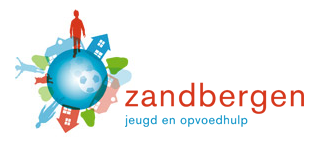 ProtocollenTheoretische verantwoordingTheoretische verantwoording bij het tot stand komen van drie protocollen met de thema’s: vermissing van een cliënt, geheime plaatsing van een cliënt en suïcide bij een cliënt. Afstudeerstudenten:								Dianda Florijn, S4B								Elsbeth Nap, S4B								In opdracht van:								Zandbergen Jeugd & Opvoedhulp 								Postbus 682								3800 AR Amersfoort								Afstudeerbegeleider:								Bas van Arendonk								Eindverantwoordelijke:								Erik Klaassen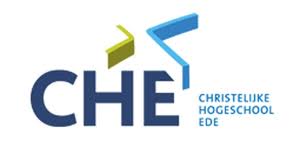 Christelijke Hogeschool EdeOude Kerkweg 1006717 JS EdeAfstudeerbegeleider:Marike de Haan AfstudeeronderzoekOpleiding Sociaal Pedagogisch HulpverleningChristelijke Hogeschool Ede© 2013 Christelijke Hogeschool EdeAlle rechten voorbehouden. Niets uit dit onderzoeksverslag mag worden verveelvoudigd of openbaar gemaakt, in enige vorm of op enige wijze, hetzij elektronisch, mechanisch, door fotokopieën, opname of op enig andere manier, zonder voorafgaande schriftelijke toestemming van de auteurs.InhoudsopgaveSamenvattingDit onderzoek is uitgevoerd bij Zandbergen Jeugd & Opvoedhulp bij afdeling Kwaliteit. Zandbergen is een jeugdzorg instelling die ondersteuning en behandeling biedt aan kinderen, jongeren en ouders. Uit eerder onderzoek binnen Zandbergen Jeugd & Opvoedhulp afdeling kwaliteit is gebleken dat er een aantal hiaten zaten als het ging om beleidsdocumenten. Vanuit dat onderzoek hebben medewerkers van Zandbergen de mogelijkheid gekregen om hun prioriteiten wat betreft de missende onderwerpen aan te geven. Aan de hand van deze resultaten is er een prioritering opgesteld waar de volgende onderwerpen zijn uit gekomen; vermissing bij een cliënt, het geheim plaatsen van een cliënt en een suïcide(poging) bij een cliënt. Het doel was om aan het einde van dit onderzoek drie protocollen over de bovengenoemde thema’s op papier te hebben staan. Het tot stand komen van de protocollen vraagt onderzoek zowel binnen als buiten de organisatie. Zandbergen streeft naar het leveren van hoge kwaliteit van zorg en heeft twee studenten van de Christelijke Hogeschool Ede onderzoek laten doen over deze drie thema’s en het schrijven van protocollen. Door middel van het afnemen van veertien interviews zowel binnen als buiten de organisatie is er helderheid ontstaan over waar een goed protocol aan moet voldoen om er voor te zorgen dat deze Zandbergen breed gedragen wordt. Naast het praktijkonderzoek is er literatuur studie gedaan wat betreft de thema’s. Vooral om zicht te krijgen over hoe andere instellingen handelen in dergelijke situaties en hoe dit op papier staat. Om te toetsen of de beschreven protocollen Zandbergen breed gedragen worden zijn deze tijdens regio overleggen en tijdens het management team bekeken en voorzien van feedback. Naast de toetsing intern zijn de protocollen ook bekeken door de wijkagent van Utrecht, GGZ instellingen Riagg en Altrecht. Uit dit onderzoek is gebleken dat een protocol gezien wordt als een richtlijn waarbij de medewerker zelf de professionele vrijheid krijgt om hier een invulling aan te geven, zolang zij in staat zijn om zich te kunnen verantwoorden. Daarnaast vinden medewerkers het van belang dat het protocol vooral duidelijk en kort en bondig beschreven staat. Omdat een protocol een middel is om je handelen te kunnen verantwoorden is er geconstateerd dat het lastig is om dit kort te omschrijven. Om die reden is er voor gekozen om naast het protocol een flowchart en een werkwijze voor de medewerker te beschrijven. Dit zijn twee praktische en werkbare middelen om adequaat te kunnen handelen. Wij hebben ervaren dat het tot stand komen van een protocol een lang proces is voordat deze geïmplementeerd kan worden in de organisatie. Wij hadden dit van te voren niet bedacht. We dachten dat het een eenvoudiger proces zou zijn. Het is desondanks een leerzaam onderzoek geweest. Waar wij met plezier aan hebben gewerkt. Mee lopen op beleidsniveau vraagt er naar om met verschillende brillen te kijken naar de kwaliteit van zorg.VoorwoordVoor u ligt het afstudeeronderzoek dat binnen Zandbergen Jeugd & Opvoedhulp afdeling kwaliteit is gedaan door twee studenten van de Christelijke Hogeschool Ede. In samenwerking met twee medewerkers van afdeling kwaliteit Bas van Arendonk en Erik Klaassen is dit onderzoek tot stand gekomen. Dit onderzoek en de protocollen zijn geschreven voor medewerkers van Zandbergen. Voor de afdeling kwaliteit en daarmee ook organisatie-breed was het van belang dat dit onderzoek gedaan werd om daarmee aan de normen van de HKZ te kunnen voldoen. HKZ staat voor Harmonisatie Kwaliteitsbeoordeling in de Zorgsector. Voor de medewerkers van Zandbergen is het van belang dat zij een werkbaar protocol hebben over de drie thema’s vermissing, geheime plaatsing en suïcide.In dit onderzoek kunt u in deelvraag nul lezen wat het belang van een protocol is en waar deze binnen de jeugdzorg aan moet voldoen, onderbouwd vanuit literatuur en praktijkonderzoek. In deelvraag één wordt er omschreven hoe een protocol binnen Zandbergen tot stand komt en waar deze aan moet voldoen om bruikbaar te zijn, onderbouwd vanuit interviews en gesprekken met medewerkers van Zandbergen. In deelvraag twee staat er beschreven wat er al aan informatie bekend is over de thema’s: vermissing, geheime plaatsing en suïcide, onderbouwd vanuit literatuur en praktijkonderzoek. In deelvraag drie wordt omschreven wat passende protocollen kunnen zijn over de thema’s vermissing, geheime plaatsing en suïcide. DankwoordDe samenwerking met de betrokken partijen hebben wij als positief ervaren. Bij dezen willen wij daarom een aantal mensen bedanken. Ten eerste de organisatie Zandbergen voor het feit dat wij ons afstudeeronderzoek daar hebben mogen doen. In het bijzonder bedanken wij Bas van Arendonk en Erik Klaassen die ons tijdens dit onderzoek hebben begeleid. Daarnaast willen we Marike de Haan bedanken voor de tussentijdse coachende feedbackmomenten. Wij hopen met dit onderzoek een bijdrage te kunnen leveren aan de kwaliteit van de zorg binnen Zandbergen. Elsbeth Nap & Dianda Florijn Ede, mei 2013Hoofdstuk 1: OnderzoeksopzetHet onderwerp/onderzoek Zandbergen heeft in november 2012 een beleidskader cliëntveiligheid vastgesteld door middel van een onderzoek. Het onderzoek is gehouden door de afdeling kwaliteitszorg. Kwaliteitszorg is in gesprek gegaan met klankbordgroepen vanverschillende afdelingen en is bij regio-overleggen aanwezig geweest. De verschillende afdelingen waarmee ze in gesprek zijn geweest zijn: ambulante zorg/pleegzorg, crisisopvang, dag- en gezinsdagbesteding, residentiële zorg en begeleid op kamers. Tijdens het inventariseren van al aanwezige procedures en protocollen die onder het beleidskader cliëntveiligheid vallen, concludeerde de afdeling kwaliteitszorg dat er een aantal protocollen missen. Vanuit de verschillende afdelingen kwamen er 19 thema’s aanbod, waar geen beschreven beleid voor bestaat. Wegens privacy zullen we niet alle thema’s benoemen. Uiteindelijk hebbenze deze 19 thema’s opgesteld en ter sprake gebracht bij alle afdelingen. Alle afdelingen hebben hierbij hun prioriteit wat betreft de 19 thema’s aangegeven. Naast de afdelingen hebben ook het managementteam en de afdeling kwaliteitszorg hierover hun mening gegeven. De volgende thema’s kwamen hierbij bovenaan te staan, vermissing, geheime plaatsing en suïcide. Wij hebben hier onderzoek naar gedaan doen om deze protocollen uiteindelijk te gaan beschrijven. Dianda heeft binnen Zandbergen stage gelopen; dit heeft ertoe geleid dat we in contact zijn gekomen met Bas van Arendonk. Hij is kwaliteitsmedewerker binnen Zandbergen. In samenwerking met Bas en zijn leidinggevende Erik Klaassen hebben wij het onderzoek uitgevoerd. De probleemstellingProfessionals binnen de jeugdzorg zijn verplicht om hun handelen te verantwoorden. Het verantwoorden van het handelen, staat beschreven in de beroepscode. In deze beroepscode staan de gedragslijnen voor het professionele handelen. Vanuit dit oogpunt zijn er protocollen opgesteld voor de professional. Het is van belang dat er protocollen binnen de organisatie zijn om op terug te vallen.  Er is echter wel een discussie rondom het gebruik van protocollen. Protocollen hebben nut maar moeten de zaak niet dichttimmeren, want waar blijft anders de creatieve en autonome professional? Tegelijkertijd zijn er bijzondere situaties waarin het handelen extra aandacht vraagt. Uit eerder onderzoek binnen Zandbergen is gebleken dat er nog geen protocollen aanwezig zijn voor de medewerkers wat betreft de thema’s: vermissing, geheime plaatsing en suïcide. Er is staat niets beschreven over hoe er in de praktijk gehandeld wordt binnen Zandbergen in de bovengenoemde situaties. Daarnaast is er geen kennis over welke werkwijze effectief en passend zou zijn voor de professional en de cliënt.In dit onderzoek zal er onderzocht worden hoe medewerkers van Zandbergen tegen de thema’s; vermissing, geheime plaatsing en suïcide aankijken, welke ervaring zij daarmee hebben en hoe zij in dergelijke situaties zouden willen handelen. Vragen die ons duidelijk moeten worden zijn onder andere: Hoe ziet een bruikbaar protocol er uit voor Zandbergen? Waar moet deze aan voldoen om door alle afdelingen gedragen te worden? Hoe komt een protocol tot stand? Naast de protocollen zullen er ook flowcharts ontworpen worden voor de thema’s. De flowcharts dienen alswerkbare werkinstructies. Om ervoor te zorgen dat we uiteindelijk niet meer werk zullen verrichten dan afgesproken, zullen we hier duidelijk beschrijven welke taken we tijdens dit onderzoek op ons nemen. De taken die we binnen dit onderzoek gaanuitvoeren zijn; van iedere hulpverleningsvariant zowel een medewerker van het primair proces als een afdelingshoofd interviewen; externe deskundigen interviewen; passende protocollen schrijven over de thema’s: vermissing, geheime plaatsing en suïcide; gekoppeld aan ieder thema een flowchart maken.Onze verwachtingen zijn dat wij zicht krijgen op hoe een door Zandbergen gedragen protocol er uit komt te zien en hoe wij deze tot stand kunnen brengen. Verder verwachten wij dat deze protocollen en dit onderzoek een bijdrage kunnen leveren aan de kwaliteit van de zorg binnen Zandbergen. 1.3 Doelstelling van het projectBinnen drie en een halve maand zal er voor de afdeling kwaliteit binnen Zandbergen Jeugd & Opvoedhulp onderzoek gedaan worden naar de onderwerpen: vermissing, geheime plaatsing en suïcide. Vanuit dit onderzoek zal er voor elk thema een passend protocol worden beschreven. Deze protocollen moeten gedragen worden in de organisatie op alle niveaus. Dit houdt in dat ze goedgekeurd moeten worden door MT en alle afdelingshoofden zodat het uiteindelijk kan worden uitgevoerd op de afdelingen. Dit heeft als doel de kwaliteit en de veiligheid van de zorg te vergroten voor zowel de cliënt als de organisatie.1.4 RelevantieVoorafgaand aan ons onderzoek hebben er binnen Zandbergen al verschillende onderzoeken plaatsgevonden. Deze onderzoeken waren gericht op welke stukken er missen binnen Zandbergen. De resultaten van deze onderzoeken wijzen er naar dat er geen protocollen aanwezig zijn voor de thema’s: vermissing, geheime plaatsing en suïcide. Tegenwoordig is het van belang dat hulpverleners hun handelen kunnen verantwoorden. We leven namelijk in een land waarin bureaucratie steeds meer vanzelfsprekend is . Iedere werknemer in de jeugdzorg dient zich aan regels en protocollen te houden om zijn of haar handelen te verantwoorden. Minister Rouvoet zegt hier in zijn rapport het volgende over: ‘De jeugdzorg heeft bureaucratie gewoon nodig. Werkers in de jeugdzorg nemen ingrijpende besluiten. En hoe ingrijpender het besluit – denk bijvoorbeeld aan het uit huis plaatsen van een kind – hoe groter de noodzaak om zorgvuldig te handelen. Ouders zijn begrijpelijkerwijs kritisch op het handelen van hulpverleners. Hulpverleners moeten zich kunnen verantwoorden. Dit leidt onontkoombaar tot relatief veel bureaucratie’. Indien er geen Zandbergen gedragen protocollen over de beschreven thema’s komen, kan Zandbergen zich niet verantwoorden als een van deze situaties zich voordoet. Als zich een situatie voordoet wat betreft een van deze thema’s, zal dit grote consequenties met zich meedragen voor Zandbergen. Om dit te voorkomen en om te voldoen aan de wetten en regels binnen Nederland heeft Zandbergen baat bij drie protocollen die zowel aan de eisen van de wet voldoen als aan de eisen die Zandbergen heeft. 1.5 VraagstellingHoofdvraag: Waar zouden de protocollen over vermissing, geheime plaatsing en suïcide inhoudelijk aan moeten voldoen om er voor te zorgen dat ze werkbaar zijn en door Zandbergen breed gedragen worden? Met ‘Zandbergen breed’ wordt er bedoeld dat ze goedgekeurd moeten worden door MT en alle afdelingshoofden, zodat het uiteindelijk kan worden uitgevoerd op de afdelingen. Dit heeft als doel de kwaliteit en de veiligheid van de zorg te vergroten voor zowel de cliënt als de organisatie.Deelvragen: Wat is het belang van een protocol en waar moet deze binnen de jeugdzorg aan voldoen?In deze deelvraag wordt onderzocht wat het belang is van een protocol. Daarnaast wordt er gekeken aan welke eisen en richtlijnen een protocol moet voldoen. Om antwoord te krijgen op deze deelvraag wordt er gebruik gemaakt van literatuurstudie. Daarbij zal in kaart gebracht worden wat het verschil is tussen een protocol en richtlijnen. Hoe komt een protocol binnen Zandbergen tot stand en waar moet deze aan voldoen om bruikbaar te zijn? Het proces wat er doorlopen gaat worden om tot een eindproduct te komen, zal grotendeels de basis zijn om deze deelvraag te kunnen beantwoorden. Er zal hierbij gebruik gemaakt worden van literatuurstudie om te ontdekken waar een protocol aan moet voldoen. Daarnaast worden bestaande protocollen van Zandbergen en externe instellingen met elkaar vergeleken om te kijken wat elk protocol bevat. Als laatste zullen er interviews binnen Zandbergen gehouden worden om te zien hoe een protocol tot stand komt. Wat is er al bekend over de thema’s: vermissing, geheime plaatsing en suïcide?Om deze vraag te kunnen beantwoorden, wordt er een combinatie gemaakt tussen een literatuurstudie en interviews. Vanuit de literatuur zal de definitie beschreven worden en zal er gezocht worden naar juiste informatie over de thema’s. Vanuit de interviews zal er gebruik gemaakt worden van de ervaring van medewerkers. Wat zouden passende protocollen kunnen zijn over de thema’s: vermissing, geheime plaatsing en suïcide?De kennis die door voorgaande deelvragen is opgedaan zal uiteindelijk een basis zijn voor het beantwoorden van deze deelvraag. Er zal daarbij ook gebruik worden gemaakt van interviews. In deze interviews zal er aan medewerkers gevraagd worden wat ze belangrijk vinden in een protocol. Door deze deelvraag te beantwoorden zal een helder beeld geschetst worden van de uiteindelijke inhoud van het eindproduct. Hoofdstuk 2: Organisatie2.1 InleidingZandbergen Jeugd & Opvoedhulp is al bijna 140 jaar specialist in opgroeien en opvoeden. Zij helpen kinderen, jongeren en hun ouders. Zandbergen is werkzaam in de provincies Utrecht en Noord-Holland. Het uitgangspunt wat Zandbergen heeft is dat de hulp zoveel mogelijk in de thuissituatie van de cliënt wordt gegeven. Wanneer dat niet mogelijk is biedt Zandbergen andere mogelijkheden. Alle hulpvarianten binnen Zandbergen zijn kleinschalig georganiseerd. Elke afdeling functioneert als een zelfstandige afdeling onder leiding van een afdelingshoofd. Zandbergen streeft naar deze zelfstandigheid, omdat ze van mening zijn dat, dat staat voor herkenbaarheid, veiligheid en een prettig leef- en behandelklimaat. Daarnaast heeft elke regio een regiomanager. De regiomanager is verantwoordelijk voor de kwaliteit, kwantiteit en de resultaten van de regio. In Amersfoort is het Centraal Kantoor gevestigd. Hier zijn de directie en de stafafdelingen werkzaam. De directie en de stafdelingen ondersteunen de afdelingshoofden. Daarnaast heeft elke regio een regiokantoor waar de administratieve ondersteuning plaats vindt. Op foto 1  is een duidelijk beeld te zien van Zandbergen breed.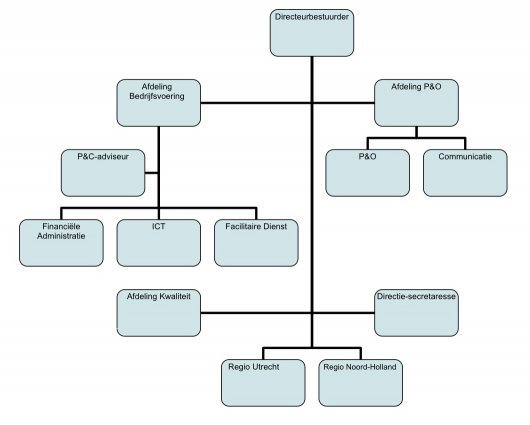 Het afstudeeronderzoek heeft binnen beide regio’s plaatsgevonden. Om duidelijkheid te geven op welke locaties er interviews zijn geweest en via welke weg de protocollen uiteindelijk in het bovenstaande organogram terecht zijn gekomen, zal ook het organogram van regio Noord-Holland en Utrecht worden bijgevoegd. Zo ontstaat een duidelijk beeld van de gehele organisatie. Op foto 2  is het organogram van de regio Noord-Holland te zien: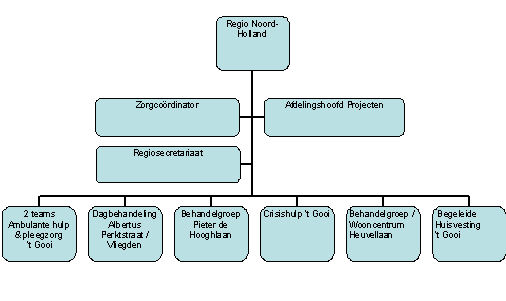 Op foto 3 is het organogram van de regio Utrecht te zien: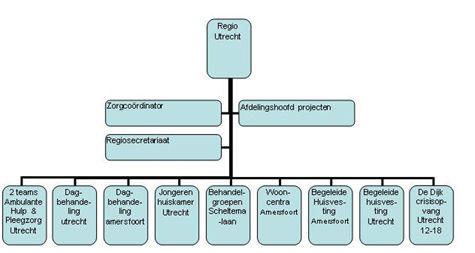 2.2 Sociale kaart Zandbergen heeft een grote sociale kaart. Naast de 47 interne afdelingen werkt Zandbergen ook samen met externe instellingen in verschillende projecten. In de provincie Noord-Holland heeft het instellingsberaad Jeugdzorg Noord-Holland in overleg gesteld dat alle provinciale aanbieders van Jeugd & Opvoedhulp en Bureau Jeugdzorg samen werken. Het doel hiervan is dat kinderen en het gezin de juiste hulp op het juiste moment krijgen. Onderling maken alle aanbieders afspraken die nodig zijn om deze samenwerking en afstemming zo goed mogelijk te laten verlopen. In de provincie Utrecht werkt Zandbergen mee aan de nieuwsbrief van Jeugdzorg Compleet. Deze nieuwsbrief is voor alle organisaties van Jeugd & Opvoedhulp in de provincie Utrecht. 2.3 De visie van Zandbergen Zandbergen werkt vanuit de volgende visie:Wij werken vanuit de visie dat jongere en gezin op eigen kracht en met tijdelijke hulp een goede toekomst tegemoet kunnen gaan. Wij starten met de hulpvraag van de jongere en/of het gezin in het eigen netwerk en vullen mogelijk aan. Zandbergen wil zoveel mogelijk bij het kind of de jeugdige thuis werken. Alleen bij echte noodzaak kiezen zij voor een gezinsvervangende situatie. In een dergelijke situatie blijft Zandbergen gebruik maken van de eigen kracht van het gezin. Ze vinden het sociale netwerk van belang en daarin dan vooral het contact tussen kind en de ouders. Ze zien dit als groot belang voor de ontwikkeling van het kind. Vanuit bovenstaande visie werkt Zandbergen met een missie. Zandbergen beschrijft hun missie als volgt:Zandbergen Jeugd & Opvoedhulp helpt kind, jongere en gezin om binnen de eigen leefomgeving een effectieve oplossing te vinden voor hun uitdagingen rond opgroeien en opvoeden en daarbij de regie over het eigen leven te (her)nemen. We doen dat zo lang als nodig, zo kort als kan en werken nauw samen met andere hulpverleners, zodat de hulp gecoördineerd, effectief en kostenefficiënt verloopt.2.4 Afdeling KwaliteitHet onderzoek is vanuit de afdeling Kwaliteit opgezet. De taken waar binnen de afdeling Kwaliteit aan wordt gewerkt, worden als volgt omschreven:De afdeling Kwaliteit werkt continu aan het inhoudelijk verbeteren van onze hulp naar een aantoonbaar effectief hulpaanbod, verbetering van de werkprocessen in de organisatie en het initiëren van projecten die betrekking hebben op innovatie en ontwikkeling. Zandbergen vindt een hoge kwaliteit van de hulp en een grote tevredenheid van hun cliënten van groot belang. Dit is dan ook een van de streefpunten waar ze voor gaan. Onder kwaliteitsbeleid verstaan ze de zaken die te maken hebben met de kwaliteitssystemen en de kwaliteitstoetsing. Hoofdstuk 3: MethodeVoor onze meesterproef hebben we gekozen voor de variant afstudeeronderzoek. Om het gewenste resultaat te behalen willen wij enerzijds gebruik maken van eenliteratuuronderzoek en anderzijds van een praktijkonderzoek.Door middel van het literatuuronderzoek willen wij het grootste gedeelte van onze onderzoeksvragen beantwoorden. Protocollen moeten op juridisch gebied voldoen voordat ze binnen Zandbergen gebruikt mogen worden. Daarnaast heeft Zandbergen ook eigen richtlijnen waaraan een protocol moet voldoen. Deze stappen zijn vooral voor de lay-out en geven kleine richtlijnen voor de inhoud. Door middel van het literatuuronderzoek willen we ons verdiepen in de onderwerpen om te kijken wat hier over beschreven staat, zodat we in de protocollen de correcte informatie verwerken. Door middel van praktijkonderzoek willen wij de specifieke kanten van onze deelvragen beantwoord krijgen. We willen interviews houden met verschillende werknemers binnen en buiten Zandbergen. Zo kunnen we duidelijk krijgen welke inhoud van belang is voor het schrijven van de juiste protocollen. Een voorbeeld hierbij is, welke stappen verwachten de werknemers dat er in de protocollen komt te staan. Het praktijkonderzoek zal gebaseerd zijn op tien interne interviews en een nog onbekend aantal externe interviews. De interviewvariant die we gebruiken voor het afnemen van de interviews is een half- of gedeeltelijk gestructureerd interview. De hoofdvraag bestaat uit specifieke onderwerpen, waar we gericht antwoord op hopen te krijgen. Bij een half- of gedeeltelijk gestructureerd interview liggen niet alleen het onderwerp, maar ook de belangrijkste vragen en de volgorde vast. We hebben gekozen voor deze vorm, omdat het voor ons onderzoek van belang is dat we de juiste informatie uit de interviews halen. Naast de bovenstaande vorm zullen we ook gestructureerde interviews afnemen. We zullen medewerkers vanuit andere instellingen via de e-mail benaderen. Bij deze manier van het houden van een interview is het vrijwel niet mogelijk om zonder een vaste formulering aan de slag te gaan. Bij deze vragen liggen wel de vragen, maar niet de antwoorden vast. Deze variant zullen we gebruiken voor mensen die niet direct betrokken zijn bij het resultaat van ons onderzoek. We bedoelen hiermee medewerkers vanuit andere instellingen. Het voordeel aan het schriftelijk afnemen van interviews bij de externe medewerkers is dat ze op hun eigen tijdstip kunnen reageren. We zullen de interviews individueel afnemen. Aangezien we medewerkers vanuit verschillende functies willen interviewen, lijkt een groepsgesprek ons geen succes. Bij een groepsgesprek kunnen mensen zich soms geremd voelen in de aanwezigheid van anderen. Daarnaast is het voor ons onderzoek van belang dat alle onderwerpen aan bod komen. Na het afnemen van de interviews zullen we twee keer tijdens een regio-overleg en eenmaal tijdens een managementteamoverleg aanwezig zijn. Hierbij zal ons product ter discussie worden ingebracht. Dit zal een groepsgesprek zijn, aangezien ieder zijn inbreng al heeft gehad en daar de kans krijgt om aan te geven of het op de juiste manier verwerkt is. Om tot de gewenste vragen voor ons interview te komen hebben we allereerst een ‘kapstok’ voor onszelf gemaakt om zo de juiste structuur en werkwijze voor ons zelf te vinden. Deze kapstok is terug te vinden in bijlage B. We hebben de kapstok aan het begin van ons onderzoek beschreven. In de kapstok hebben we alle informatie beschreven die wij van belang vonden voor het schrijven van een protocol. Hierbij valt te denken aan de kopjes die we bij bestaande protocollen van Zandbergen tegenkwamen, met daarbij puntsgewijs welke informatie we erbij wilde zetten. Daarnaast staan er ook vragen in de kapstok: dit waren vragen waar we nog geen antwoord op hadden. Deze vragen stelden we aan onszelf, maar om ze niet te vergeten, hadden we de vragen beschreven. Dit geldt ook voor de aanbevelingen. 

Hoofdstuk 4: Procedure In de kapstok staat in grote lijnen beschreven welke stappen we tijdens het onderzoek hebben genomen. Om dit overzichtelijk te maken zullen we de procedure Hieronder beschrijven we hoe we het onderzoek hebben aangepakt. We hebben overlegd met de instelling welke protocollen er beschreven moeten worden. We hebben de tijd besproken waarin het onderzoek gedaan moet zijn.We hebben met de opdrachtgever afgesproken wat er haalbaar is in de tijd die we voor het afstuderen hadden en wat er concreet moest gebeuren. We hebben besproken wat de uiteindelijke hoofdvraag van het onderzoek zou worden. Vanuit de definitie hoofdvraag hebben we onze deelvragen opgesteld. Na bovenstaande stappen hebben we een contract opgesteld, waarin alle afspraken duidelijk zijn vastgesteld. Vervolgens zijn we op zoek gegaan naar informatie in de literatuur en binnen de instelling over de drie thema’s. We hebben bestaande protocollen van Zandbergen vergeleken met elkaar om te ontdekken welke structuur er in een protocol zit en waar deze aan moet voldoen. Daarna hebben we met behulp van de bovenstaande informatie een ‘kapstok’ beschreven. Dit was voor ons een leidraad voor het verdere onderzoek. We hebben in de kapstok beschreven wat ons opviel aan een protocol en wat er nodig was om een protocol te schrijven wat door Zandbergen gedragen kan worden. In overleg met de opdrachtgever hebben we beslist welke mensen nodig zijn om geïnterviewd te worden, zodat de protocollen Zandbergen breed gedragen kunnen worden. Dit hebben we vragend beschreven in onze kapstok, om deze vordering bij te houden. Aan de hand van de deelvragen hebben we interviewvragen gemaakt. Hierbij hebben we rekening gehouden met de verschillende functies binnen de verschillende hulpverleningsvarianten. De interviewvragen hebben we laten controleren door de opdrachtgever en de eindverantwoordelijke. Na goedkeuring van de interviewvragen hebben we een mail opgesteld met daarin de vraag aan medewerkers om mee te werken aan het onderzoek. (We hebben hier vermeld wat het onderzoek inhoudt, wat het Zandbergen kan opleveren en welke data er beschikbaar waren om interviews af te nemen). Deze mail hebben we laten controleren door de opdrachtgever. Hierna hebben we contact opgenomen met de medewerkers die geïnterviewd zouden worden en hebben we afspraken met hen gemaakt. We hebben de interviews ingepland. In de tijd waarin we moesten wachten op het afnemen van de interviews, zijn we begonnen met de vormgeving van de protocollen. Hierbij hebben we de structuur en vormgeving van bestaande protocollen van Zandbergen aan. We hebben naast de protocollen flowcharts geschreven. Voor de flowcharts hebben we een software gedownload om hiermee aan de slag te kunnen gaan. We hebben in de literatuur gekeken naar de structuur en inhoud van een flowchart.In de flowchart hebben we de stappen vanuit het protocol beschreven. Daarnaast hebben we de interviews afgenomen en deze zo snel mogelijk uitgewerkt. Tussendoor hebben we steeds overlegmomenten gepland met de opdrachtgever. Telkens als we relevante informatie hadden, verwerkten we deze in de protocollen zodat deze op tijd klaar waren voor het regio-overleg.In overleg met de opdrachtgever heeft hij de conceptversies naar het regio- overleg gestuurd. Om de protocollen te toetsen hebben we de werkwijze van de protocollen vergeleken met protocollen van andere jeugdzorginstellingen. De feedback die we tijdens de regio overleggen kregen, hebben we in de protocollen verwerkt. Ondertussen hebben we alle interviews verwerkt, zodat dit een daadwerkelijke input was voor de protocollen. In overleg met de opdrachtgever heeft hij de aangepaste conceptversies naar het volgende regio-overleg gestuurd. Na het tweede regio-overleg hebben we de gekregen feedback verwerkt. We hebben gezorgd dat de protocollen in een zo ver als mogelijk stadium werden aangeleverd voor de vergadering van het managementteam. Na de vergadering van het managementteam hebben we de verkregen feedback verwerkt. We hebben de flowcharts aangepast zodat deze kloppend zijn met de stappen in het protocol. Tussendoor hebben we steeds overlegmomenten gepland met de opdrachtgever. We hebben de protocollen laten toetsen door onder andere een wijkagent, het UMC en de RIAGG. Na eventuele toevoegingen en aanpassingen zullen we de protocollen nogmaals naar een regio-overleg en vergadering van het managementteam laten gaan als hamerstuk. Uiteindelijk zijn de protocollen en de flowcharts in een zodanig stadium dat ze worden goedgekeurd voor het organisatiehandboek. Hoofdstuk 5: Uitleg bij resultaten uit het onderzoek Om bij de fragmenten aan te geven wie er aan het woord is en waar dit te vinden is hebben we elk fragment een code gegeven. Naast het feit dat dit theoretisch gezien bij een onderzoek hoort, heeft dit ons ook een houvast geboden in het uitwerken van de fragmenten. Om de codes in onderstaande stukken te kunnen begrijpen, zullen we hier eerst een uitleg over geven. Voor ons onderzoek hebben we vanuit verschillende hulpverleningsvarianten mensen geïnterviewd. Om dit duidelijk aan te geven hebben we besloten de eerste letter van de functie te beschrijven. Zo hadden we voor onszelf duidelijk voor ogen vanuit welke functie iets gezegd werd. De verschillende functionarissen die we geïnterviewd hebben, met daarbij de letter van de code zijn; Medewerkers van het primair proces  PAfdelingshoofd  AAfdeling kwaliteitszorg  KJurist van Bureau Jeugdzorg  JDaarnaast hebben we zowel intern als extern interviews afgenomen. In de code ziet u dit terug met de letter e of de letter i, waarbij de letter e staat voor extern en de letter i voor intern. Vervolgens hebben we de eerste letter van de voor- en achternaam van de geïnterviewde beschreven. Daarachter staat het nummer van de deelvraag en als laatste het jaar waarin het interview heeft plaatsgevonden. Om een kleine toepassing te maken hebben we een code als voorbeeld genomen en deze uitgeschreven. De verwijzing die erachter staat (pe, jd1, 2013), betekent het volgende, primaire proces (pe, jd1, 2013), extern interview (pe, jd1, 2013), interview met Janneke Daniels (pe, jd1, 2013), interviewvraag 1 (pe, jd1, 2013), afgenomen in 2013 (pe, jd1, 2013). Daarachter staat dikgedrukt de label die daaraan gegeven is.Vervolgens staat tussen de volgende haakjes welk fragmentnummer het is. [1,1,23] betekent het volgende: deelvraag 1 [1,1,23], topic 1 [1,1,23], fragmentnummer 23 [1,1,23]Hoofdstuk 6: Wat is het belang van een protocol en waar moet deze binnen de jeugdzorg aan voldoen?6.1 Het belangDeze deelvraag wordt beantwoord door middel van literatuurstudie en de uitkomsten van de afgenomen interviews. Professionals binnen de hulpverlening die werken met kinderen, jongeren en ouders hebben te maken met richtlijnen en protocollen die hen voorschrijven hoe ze in bepaalde situaties moeten handelen. Richtlijnen en protocollen lijken op elkaar en worden daardoor regelmatig door elkaar gebruikt. Kort samengevat is het verschil: een richtlijn geeft aan wat er gedaan moet worden en een protocol geeft aan hoe dat gedaan moet worden. Hieronder volgt een definitie van de begrippen richtlijn en protocol voor een nadere uitleg: In een richtlijn staan aanbevelingen voor preventie, diagnostiek en hulp bij een bepaald probleem of een bepaalde stoornis. Richtlijnen ondersteunen beroepskrachten bij hun besluitvorming en handelen door zo concreet mogelijk aan te geven wat ze het beste kunnen doen. Een protocol beschrijft de te volgen procedure op lokaal niveau. Protocollen sturen beslissingen van hulpverleners in de dagelijkse praktijk en dienen daarom op lokale omstandigheden toegesneden te zijn. Een protocol geeft aan 'wie, wat en hoe te handelen op welke werkplek'. Bij voorkeur is het protocol een vertaling van een algemeen aanvaarde, landelijke richtlijn naar de lokale situatie van de beroepskracht. Een protocol is een vastgestelde procedure binnen een organisatie. Zoals hierboven in de definitie beschreven staat, geeft het aan ‘wie, wat, hoe te handelen op welke werkplek’. Daarmee is het een geheel van vastgestelde voorschriften, waarin stap voor stap de handelingen van de professional beschreven worden. Een protocol is veel specifieker en dwingender dan een richtlijn. Een protocol biedt een professionalduidelijkheid en houvast en versterkt daarmee zijn zelfstandigheid en zelfverzekerdheid. Protocollen maken een professional autonomer in de beroepsuitoefening. Het NJI heeft in het kort samengevat wat het doel is van een protocol voor de cliënt, voor de beroepskracht en voor de arbeidsomstandigheden en het beroep zelf. Het NJI beschrijft het belang voor deze groepen met de volgende citaten: Cliënt: ‘Om de hulp en dienstverlening aan kinderen, jongeren en ouders zo effectief mogelijk te maken is het van belang dat beroepskrachten zich blijven ontwikkelen. Professionaliteit van de beroepskracht is een belangrijke werkzame factor bij de uitvoering van het werk’. Beroepskracht: ‘Tevredenheid over de werksituatie (arbeidssatisfactie) kan de kwaliteit en effectiviteit van het werk vergroten. Beroepskrachten voelen zich tevreden over hun werk als ze beschikken over een goed opleidingsniveau en goede werkomstandigheden, en als ze kunnen werken volgens ethische normen en protocollen’. Voor de arbeidsomstandigheden: ‘Als beroepskrachten beter toegerust zijn, adequaat ondersteund worden en zich voornamelijk kunnen richten op het hulpverlenen, dan heeft dat een positief effect op het verloop en de uitvoering van het werk. Daarnaast vermindert de werkdruk en blijven professionals langer hun vak uitoefenen’. Voor het beroep: ‘Hoe meer een beroep de kenmerken heeft van een geprofessionaliseerd beroep, hoe meer er sprake is van een eigen identiteit die door anderen wordt erkend. Een heldere, aansprekende identiteit is een voorwaarde voor een goed imago en een goede reputatie’. Wat hierboven beschreven staat benoemen Pier Prins en Noëlle Pameijer ook in hun boek: Protocollen in de jeugdzorg. Zij geven aan dat het werken met protocollen en richtlijnen in de toekomst steeds meer maatgevend zal zijn. Ze geven aan dat dit voor de jeugdzorg uiteindelijk alleen maar gunstig zal uitwerken. Toch zeggen ze het volgende: ‘protocollen en richtlijnen voor diagnostiek en behandeling vinden echter nog maar moeizaam hun weg naar de praktijk van alledag. Een belangrijke oorzaak hiervan betreft de vele karikaturen die over het werken met protocollen bestaan. Zo zou een protocol de individuele cliënt tekort doen’. Voorafgaand de interviews sprak een medewerker vanuit het primair proces hier ook zijn mening over uit. Hij gaf aan dat hij vond dat een protocol wel positief kan zijn in het helpen om nauwkeurig te werken en geen dingen over het hoofd te zien. Wat dat betreft was hij zeer positief, maar net als wat het bovenstaande stuk vanuit het boek beschrijft, gaf hij ook aan dat protocollen vaak het zicht op de werkelijkheid verdringen en dat ze averechts effect hebben. Hij is van mening dat de hulpverlener niet de cliënt ziet en zijn mogelijkheden en problemen, maar een situatie waarin allerlei protocollen plannen afgerond moeten worden. Hij eindige dit gesprek met het volgende citaat: ‘Ik zeg wel eens dat ik bij protocollenzorg Nederland werk’. Ook vanuit de interviews komt naar voren dat er nog twijfelachtig met protocollen word omgegaan. Respondent M: ‘In het begin dacht ik altijd wel, jeetje moet je alles nou in protocollen vastleggen’. (pi,lb14,2013) [2,1,76] Deze mening werd ook binnen het regio overleg in ’t Gooi duidelijk gedeeld. Bij het noemen van het woord protocol kregen een aantal managers het al benauwd. Toch zal de jeugdzorg uiteindelijk – zoals hierboven beschreven staat – steeds meer haar handelen moeten verantwoorden door het gebruik van protocollen en richtlijnen. Uit bovenstaand stuk wordt vanuit de literatuur duidelijk dat protocollen, ondanks de onzekerheid en opstandigheid die erover bestaat, van belang zijn voor professionals zodat ze weten hoe ze moeten handelen in bepaalde situaties. Uit interviews wordt er het volgende gezegd over het doel van een protocol en het gebruik ervan. Respondent D zegt: ‘Andere protocollen die zijn meer een richtlijn op die en die manier zou je het zo kunnen doen, maar je kunt er ook gemotiveerd van afwijken. Je weet zelf natuurlijk ook vanuit je professionele handelen dit is de richtlijn of dit is het protocol maar zo moet je ze natuurlijk ook gebruiken’. (ke,rvdm2,2013) [0,1,2] Vervolgens zegt dezelfde respondent het volgende: ‘Ja uiteindelijk denk ik dat je protocollen nodig hebt om je werk goed uit te voeren, en ook om te laten zien dat je het goed doet. En dat je weet bij incidenten dat je weet, maar dit is wel de manier waarop wij willen handelen... Maar dan heb je wel in principe volgens die richtlijn gehandeld’ (Respondent D) (ke,rvdm6,2013) [0,1,4] Om dit te vergelijken met een andere respondent, het volgende citaat van Respondent N: ‘Voordat je het weet vergeet je weer de routine en dan is het fijn dat je het gewoon op papier hebt staan. Dan nog is een protocol niet de handleiding zoals het zou moeten precies. Maar het helpt je om te denken: heb ik hier aan gedacht, heb ik daar aan gedacht. Je moet wel blijven nadenken’. (ri,hg8,2013) [0,1,15] Hieruit blijkt dat een protocol door medewerkers gezien wordt als een handleiding. De professional moet wel blijven nadenken over het handelen. Daarnaast moet de professional zich kunnen verantwoorden over welke keuzes en stappen hij of zij heeft gemaakt. Het is nu duidelijk wat het doel is van een protocol vanuit literatuur en praktijk Er is echter nog niet duidelijk hoe een protocol er inhoudelijk uit moet zien. In de literatuur is hier weinig over terug te vinden. In Nederland is er geen landelijk vastgelegde structuur waaraan een protocol moet voldoen. Elke organisatie kan zijn eigen eisen stellen aan een protocol. Er zijn wel richtlijnen waar een protocol aan kan voldoen. We hebben in dit onderzoek protocollen vanuit de jeugdzorg en gehandicaptenzorg met elkaar vergeleken en daarbij komen de volgende punten standaard voor in een protocol:Titel en onderwerpHet doel van het protocolEventuele aandachtspuntenDe reikwijdte van het protocolDefinities van begrippenVerantwoordelijkheden binnen het protocolDe werkwijze 	VerslagleggingEventuele evaluatie van het protocolVanuit interviews blijkt dat medewerkers het vooral belangrijk vinden dat een protocol duidelijk is omschreven. Respondent D zegt het volgende: ‘Het moet in ieder geval duidelijk zijn wat de doelstelling is van het protocol. Voor wie is het en voor wie maken we het. Een inderdaad logische volgorde van hoe je het moet uitvoeren. Duidelijk en het moet kort zijn, vooral geen hele verhalen, want dan denkt iedereen waar gaat dit over’. (ke,rvdm5,2013) [0,1,6] Respondent A is een groepsleidster van Fokus. Tijdens het interview zegt ze het volgende: ’Daarnaast geeft het ons een houvast. Als wij handelen zoals in het protocol staat, dan kunnen wij niet meer aansprakelijk worden gesteld’. (pe,jd38,2013) [3,2,7]6.2 ConclusieIn dit hoofdstuk kunnen er een aantal conclusies worden getrokken over het belang van protocollen. Protocollen bieden handvatten, duidelijkheid en houvast voor een professional tijdens het handelen in uiteenlopende situaties. Dat blijkt zowel uit de literatuur als vanuit mensen in de praktijk. Er zijn geen vastgelegde regels over welke structuur of inhoud een protocol moet bevatten. Echter is het wel van belang dat een protocol zo helder omschreven is dat een professional systematisch kan handelen. Een protocol is dan niet meer dan een middel om mee te werken. De professional krijgt de vrijheid om een protocol te gebruiken en daarvan af te wijken indien nodig, zolang het handelen verantwoord kan worden. Hoofdstuk 7: Hoe komt een protocol binnen Zandbergen tot stand en waar moet deze aan voldoen om bruikbaar te zijn? 7.1 Het tot stand komen van een protocolTijdens het onderzoek is gebleken dat een protocol een groot proces doorloopt voordat het door Zandbergen breed gedragen wordt. In bovenstaande deelvraag werd weergegeven hoe de vormgeving van een protocol tot stand komt. In deze deelvraag zal er gekeken worden naar de inhoud van een protocol en welk proces een protocol doorloopt voordat het in het organisatieboek opgenomen kan worden. Om dat te kunnen beantwoorden is er gesproken met medewerkers van Zandbergen. Naast de resultaten vanuit de interviews heeft ook het onderzoek zelf inzicht gegeven over hoe een protocol tot stand komt.Om een kleine brug te slaan naar de jeugdzorg zal allereerst een jurist van Bureau Jeugdzorg aangeven hoe een protocol binnen Bureau Jeugdzorg tot stand komt. Respondent N zegt: ‘Ja we hebben een beleidsafdeling boven. In principe wordt het door beleidsmedewerker, wordt dat allemaal uitgewerkt, maar die gaan daarvoor wel in overleg met de mensen op de vloer. Dus die gaan alle regiokantoren af en ja, in overleg komt zoiets tot stand. Dus ze gaan kijken: hoe werk je nou en dan wordt daar dan wordt dat in de vorm van werkprocessen en zoals dit zo’n plan wordt dat op papier gezet zodat ergens ook een zo uniform mogelijke werkwijze is’. (je,nk11,2013) [1,1,7] Kijkend naar het proces van het onderzoek is hetgeen wat respondent N zegt samenvattend de weg die tijdens het onderzoek doorlopen is, om er voor te zorgen dat de protocollen Zandbergen breed gedragen worden.Voordat dit onderzoekt tot stand kwam heeft er binnen Zandbergen al een onderzoek plaatsgevonden. Vanuit dat onderzoek is gebleken dat er een vraag lag naar passende protocollen over negentien verschillende thema’s. Afdeling Kwaliteit heeft naar aanleiding van dit onderzoek de thema’s op papier gezet. Medewerkers vanuit het primaire proces, de afdelingshoofden en regiomanagers hebben vanuit deze thema’s hun prioriteiten kunnen aangeven. Uiteindelijk heeft afdeling kwaliteit in samenwerking met eerder genoemde personen het besluit genomen dat de thema’s: vermissing, suïcide en geheime plaatsing, de hoogste prioriteit hadden en dat daar de vraag lag om een passend protocol over te schrijven. Vanuit dat onderzoekresultaat is het onderzoek naar passende protocollen tot stand gekomen. Dat is de eerste grote stap geweest, waarin in duidelijk de vraag van Zandbergen breed naar voren kwam. Telkens als er een nieuw protocol nodig bevonden wordt, zullen de bovenstaande stappen plaatsvinden.Om de protocollen te laten aansluiten bij de wensen van de medewerkers van het primair proces, de afdelingshoofden en regiomanagers, hebben er interviews plaatsgevonden. Tijdens deze interviews hebben de desbetreffende medewerkers de ruimte gekregen om hun wensen wat betreft de protocollen te kunnen aangeven. Naast officiële zaken zoals het beschrijven van de juiste definitie is er ook gekeken naar de lengte van het protocol, zoals dit in de vorige deelvraag duidelijk beschreven is. Alle medewerkers hebben hun input op alle vlakken van een protocol kunnen aanleveren. Al deze input is meegenomen in de eerste versies van het protocol. Daarnaast is er in overleg gekeken naar protocollen van mede jeugdzorginstellingen om te toetsen of het in grote lijnen inhoudelijk overeen kwam met hun handelswijze. Daarbij voor ogen houdend de visie van Zandbergen en de input van de interviews. Deze concept versies zijn tijdens het regio-overleg in ’t Gooi en in Utrecht aangeleverd, zodat de afdelingshoofden en regiomanagers van alle hulpvarianten hun mening hierover konden geven. De gekregen feedback is verwerkt tot een conceptversie die het eindstadium naderde. Deze conceptversie is vervolgens gepresenteerd bij een overleg van het managementteam. Hier kregen de regiomanagers gezamenlijk de ruimte voor de laatste feedback. Deze feedback is meegenomen en verwerkt tot een nog concretere conceptversie. Om ook buiten Zandbergen te toetsen of deze protocollen inhoudelijk correct zijn, zullen de protocollen getoetst worden door externe deskundigen, het UMC, de wijkagent en het RIAGG. De protocollen zullen hierna nog eenmaal naar de afdelingshoofden en regiomanagers gestuurd worden, zodat ze hun eigen feedback kunnen controleren en nog eenmaal een toevoeging kunnen indienen.7.2 ConclusieAan het einde van dit hoofdstuk kan geconcludeerd worden dat een protocol een langdurig proces doorloopt voordat het wordt goedgekeurd om opgenomen te worden in het organisatiehandboek. Voordat een protocol Zandbergen breed gedragen zal worden, krijgt ook werkelijk iedere hulpvariant en iedere functie laag binnen Zandbergen de ruimte om zijn of haar input te geven. Zo voldoet een protocol aan de wensen van de medewerkers binnen Zandbergen en is het daadwerkelijk een Zandbergen breed gedragen protocol.Hoofdstuk 8: Wat is er al bekend over de thema’s: vermissing, geheime plaatsing en suïcide?In deze deelvraag wordt er omschreven wat er al bekend is over de drie bovengenoemde thema’s, vanuit de literatuur en vanuit de praktijk beginnend bij vermissing. 8.1 Wat staat er beschreven als het gaat om vermissing? 8.1.1 DefinitieOm deze vraag duidelijk te kunnen beantwoorden wordt er eerst een definitie van het woord ‘vermissing’ omschreven. Aangezien er veel over geschreven staat hebben we gekozen om verschillende definities te beschrijven, om een concreet beeld te vormen over het begrip. Van een ‘vermissing’ wordt gesproken wanneer een jongere langer dan 24 uur ongeoorloofd afwezig is. ver·mist (bijvoeglijk naamwoord, bijwoord) onvindbaar; niet onder de levenden of doden terug te vinden: honderden mensen worden, zijn vermist. Vanuit bovenstaande definities valt te zeggen dat het lastig is om een alomvattende definitie van het woord ‘vermissing’ te geven. Beide definities geven weer dat het gaat om een ongeoorloofde afwezigheid of een onvindbaar persoon. Kort vertaald: men weet niet waar de desbetreffende persoon is, maar geldt dat in elk geval? De eerste vraag die gesteld zou moeten worden om tot een duidelijke definitie te komen is: ‘Wanneer is iemand vermist?’ Hier is niet gemakkelijk een antwoord op te verkrijgen. De onderzoeksresultaten geven dit duidelijk weer. Respondent H zegt hierover: ‘In sommige gevallen dan heb je het al heel snel over een vermissing, dan weet je al met een uurtje dat het niet klopt en dan heb je het over een vermissing en in sommige gevallen wordt het pas na een paar uur een vermissing, omdat je het kind wel terug verwacht’. (ai,pb3,2013) [2,1,41] De politie heeft duidelijke richtlijnen voor het vermissen van mensen beschreven. 
De politie ziet een persoon als vermist wanneer:Iemand onverwachts uit zijn/haar eigen veilige omgeving is verdwenen;Het onbekend is waar de persoon zich bevindt;Het in hun belang is dat de persoon gevonden wordt. Toch geven deze punten nog niet voldoende antwoord op de vraag: ‘wanneer is iemand vermist?’ Het is duidelijk dat het gaat om een persoon die ongeoorloofd afwezig of onvindbaar is, maar binnen welk tijdsbestek de persoon vermist is en waar de grens ligt, wat betreft de leeftijd van een vermissing, roept nog vraagtekens op. Respondent J is een medewerker van het primair proces van de afdeling ambulante hulpverlening. Jongeren die wonen binnen de ambulante hulpverlening zijn minimaal 16 jaar of ouder. Respondent J hangt dan ook een andere tijdsgrens aan haar definitie van een vermissing. Respondent J geeft de volgende definitie: ‘Een aantal dagen of een week als ik heel eerlijk mag zijn. Als ik iemand een paar dagen of een week niet te pakken krijg, dat vind ik echt wel te lang zeg maar’. (pi,il4,2013) [2,1,53] Het is vrijwel onmogelijk om deze definitie te koppelen aan een vermissing bij kinderen onder de 16 jaar. Respondent G is afdelingshoofd, maar daarnaast ook werkzaam op de vloer. Zij werkt met jongeren onder de 16 jaar, ze geeft de volgende definitie van vermissing: ‘Wij vinden het een vermissing als wij een jongere niet hier hebben en dan vooral in de nacht’. (Respondent G) (ai,ev2,2013) [2,1,32] Als toelichting zegt ze: ‘Maar als ze ’s nachts niet hier zijn, terwijl ze wel hier horen te zijn, dan spreken we ’s avonds de politie al van nou we denken dat diegene niet thuis gaat komen en dan spreken we de volgende ochtend met de politie af dat we het op de telex gaan zetten en dan is het daadwerkelijk een vermissing’. (Respondent G) (ai,ev2,2013) [2,1,34] Hier wordt duidelijk dat, wanneer een kind jonger dan 16 jaar vermist wordt, er vrijwel direct word gehandeld. Terwijl bij jongeren boven de 16 eerst wordt gekeken naar een eventueel risico wat zij lopen, wanneer ze vermist zijn. Vanuit die bevindingen wordt er gehandeld. Om deze resultaten naast de huidige wet te leggen, heeft er onder andere een interview plaatsgevonden met een jurist van Bureau Jeugdzorg. Dit heeft er helaas niet voor gezorgd om een specifiek antwoord te krijgen op de vraag ‘wanneer is iemand volgens de wet vermist’. De wetbundel geeft hier ook geen concreet antwoord op. In de wetbundel staan voornamelijk artikelen beschreven die betrekking hebben op het overlijden van de vermiste persoon. Een situatie die binnen de jeugdzorg vrijwel niet voorkomt. Samenvattend valt er te zeggen dat er een duidelijk verschil is, wanneer er sprake is van vermissing. Het is niet alleen afhankelijk van de leeftijd, maar ook van het risico wat de cliënt met zich meedraagt. Dit maakt dat een alomvattende definitie vrij lastig te vinden is. 8.1.2 Vermissing in NederlandDe meest recente cijfers over vermissingen binnen Nederland die te vinden zijn, beschrijft het dagblad Trouw. Zij beschrijven een onderzoek dat is uitgevoerd door de divisie van Centrale Recherche Informatie van het korps landelijke politiediensten. Dit rapport is ondertussen al gedateerd, aangezien het wijst op cijfers uit 1999. Ondanks het feit dat het gedateerd is, geeft het even een korte blik op de cijfers van toen. Het onderzoek zal als voorbeeld getoond worden, aangezien er geen vernieuwde cijfers zijn. Het onderzoek geeft aan dat er in 1999 in Nederland ongeveer 16.000 personen als vermist werden geregistreerd. De grootste groep vermisten bestaat uit ongeveer 4800 personen en is tussen de 15 en 19 jaar oud. Deze groep wordt gevolgd door de leeftijd 9 jaar en jonger. Deze groep bestaat uit 3200 kinderen. Daarna komt de leeftijd van 10 tot 14 jaar. Deze groep bestaat uit 2400 kinderen. De kleinste groep wordt gevormd door de vijftigplusser. Deze groep bestaat uit 1400 personen. De gegevens tonen eveneens aan dat vermissing bij kinderen meestal korter duurt dan enkele uren. Op een aantal uitzonderingen na worden de kinderen binnen twee dagen gevonden. Bij jongeren tussen de 10 en 14 jaar is het grootste deel binnen 24 uur weer gevonden. Bij de oudere jeugdigen is twee derde binnen 24 uur terug. Een kwart is langer dan twee dagen vermist en de rest is langer dan een week vermist. Per jaar zijn ongeveer tien tot vijftien gevallen langer dan een jaar vermist. Over het algemeen zijn mannen de grootste groep die vermist worden. In het geval van oudere jeugdigen, van 15 tot 19 jaar, is dit niet zo. Binnen deze leeftijdscategorie worden vrouwen vaker vermist. Het blijkt dat een op de drie vrouwen vermist raakt door ruzie of problemen vanuit een relatie.  Samenvattend valt hierover te zeggen dat het bovenstaande voorbeeld aangeeft dat in 1999 de leeftijdscategorie die binnen de jeugdzorg viel, de grootste groep vermisten is. Of dit in 2013 nog het geval is kan niet worden aangetoond. Hoe de cijfers binnen de jeugdzorg specifiek uitpakken zal hieronder besproken worden. 8.1.3 Vermissing in de JeugdzorgIn Nederland zijn verschillende onderzoeken geweest naar vermissing binnen de jeugdzorg. Een van deze onderzoeken is gedaan op verzoek van Minister Rouvoet. In 2010 liet hij dit onderzoek plaatsvinden binnen de gesloten jeugdzorg. In het onderzoek kwam naar voren dat er tijdens verlof 483 jongeren vermist waren. Vijftien procent van hen bleef meer dan twee weken weg. Minister Rouvoet gaf in reactie op Kamervragen aan, dat er binnen de gesloten jeugdzorg een verlofregeling is. Uit het onderzoek blijkt dat niet elke instelling daar goed mee om gaat. Bovenstaande resultaten geven daar een duidelijk beeld van. Kijkend naar het vervolgonderzoek, kan er geconstateerd worden dat het probleem niet kleiner is geworden. In 2011 lieten onderzoeksresultaten zien dat deze cijfers fors zijn toegenomen. In 2011 zijn bijna 786 jongeren vermist. Dat is een stijging van 60%. Het gaat hier om jongeren die langer dan 24 vermist zijn geweest. Uit dit nieuwe onderzoek blijkt dat de problemen alleen maar groeien. ‘Ik vind het heel zorgelijk dat zoveel jongeren kunnen weglopen uit een beschermde situatie’ zegt PVV-kamerlid Willie Dille. Ook de VVD eist opheldering van staatssecretaris van Veldhuijzen van Zanten (VWS). ‘Als ik deze cijfers hoor dan is dat een zeer ernstige zaak’ zegt VVD-kamerlid Brigitte van der Burg. De inspectie Jeugdzorg blijft toezicht houden op de jeugdzorg, maar ondanks de hoge cijfers zullen ze dit toezicht toch gaan versoepelen. De inspectie zal vooral naar de ernstige calamiteiten gaan kijken. Jeugdzorginstellingen worden voor een groot deel zelf verantwoordelijk voor de registratie van incidenten zoals vermissing.  Het is daarbij van belang dat jeugdzorginstellingen op juridisch gebied juist handelen. Dat houdt wel in dat de werknemer van het primair proces moet weten hoe ze moeten handelen. Deze handelingen staan normaal beschreven in een protocol, binnen Zandbergen mist dit protocol nog. Samenvattend kan er gezegd worden dat vermissingen binnen de jeugdzorg met regelmaat voorkomen. In het volgende hoofdstuk wordt er specifiek gekeken naar vermissingen binnen Zandbergen. 8.1.4 Vermissing binnen Zandbergen Vanuit de onderzoeksresultaten is naar voren gekomen dat vrijwel alle hulpvarianten binnen Zandbergen te maken hebben met vermissingen. De regiomanager zegt: ‘We komen het met grote regelmaat tegen bij de crisisopvang en bij de residentiële groepen. We krijgen het heel soms in beeld bij ambulant werk, pleegzorg. Maar dat is heel beperkt’. (Respondent N) (ri,hg1,2013) [2,2,271] De interview resultaten wijzen inderdaad hetzelfde uit als wat respondent N hierboven zegt. Dit zal in onderstaande sub paragrafen besproken worden. 8.1.4.1 Ambulante hulpverleningDe ambulante hulpverlening heeft regelmatig te maken met ongeoorloofde afwezigheid van cliënten, maar zij zien dit niet als een vermissing. Respondent F zegt: ‘Het is eigenlijk gewoon onderdeel van het gedrag van heel veel jongeren van ons, want, ja je gaat stappen ’s avonds en je ontdekt de liefde van je leven. Dus dan blijf je een nacht weg, dat kan zo maar gebeuren’. (ai,ch4,2013) [2,2,58] Respondent J voegt daar aan toe: ‘Ja, jongeren mogen doen wat ze willen. Ik vind het fijn dat ze me op de hoogte brengen natuurlijk van hoe of wat, maar mensen moeten hun leven leiden. Zo zien we dat vooral’. (pi,il7,2013) [2,2,201] Toch geven ze aan dat ze wel te maken hebben met vermissing. Respondent J zegt: ‘Ik heb dat wel eens gehad bij iemand. Een jongen’. Waarbij ik dacht nu is er echt iets aan de hand. Dus dan ga ik eerst met een collega naar zijn kamer en nemen we de sleutel mee, dan kloppen we ‘hallo ben je daar? Ik kom nu binnen, want ik ben bezorgd’’. En dan ga je op zo’n kamer kijken of je A, of je hem daar aan treft of B zijn er tekenen dat iemand er niet is’. (pi,il9,2013) [2,2,204]8.1.4.1 Residentiële hulpverlening en crisiszorgMedewerkers die werken binnen de residentiële hulpverlening en crisiszorg gaven in de interviews aan dat ze regelmatig te maken hebben met een vermissing. Om een breed beeld te schetsen van een vermissing, zal er vanuit beide hulpvarianten een vermissingsituatie beschreven worden. Respondent G zegt: ‘We hebben onlangs een meisje gehad en die zit nog steeds in Turkije. Die is veertien en gevlucht naar Turkije, want daar woont haar vader, die haar niet erkend heeft, maar wel haar vader is. En eigenlijk maak ik me daar minder zorgen om terwijl je denkt, zo dat is heftig, maar dat meisje krijgt het niet voor niks voor elkaar op haar veertiende, die heeft echt wat in haar mars en dan denk ik nou ja. Goed is het niet, want ze kent geen Turks en ze zit niet op een school. Dus in die zin sta ik er niet achter, maar ik heb nou niet het gevoel dat ze in zeven sloten tegelijk loopt en dat ze onveilig is ofzo’. (ai,ev8,2013) [2,2,108] Respondent H zegt: ‘Nou nog niet zo heel lang geleden, hebben we een meisje gehad wat hier geheim geplaatst was. En die was zonder toestemming naar de stad gegaan. En eigenlijk weet je dan vanaf het begin af aan dat, dat niet oké is. En de groepsleider is nog wel even die kant op gefietst ook en niet kunnen vinden, dus toen hebben we direct de politie gebeld om aan te geven dat, dat kind, ongeoorloofd weg was. De casemanager is toen gebeld. Opa en oma waar het kind woonde voordat het bij ons kwam, die waren ondertussen al spoorloos. Dus dan ben je ook wel bang dat ze toch weer terug is naar die opa en oma. Politie afspraken maken en de politie is direct, ze is toen op een vrijdagochtend weggelopen, en er is per direct een hele groep rechercheurs op gezet. Het kind is dezelfde dag op de politiesite gezet. In het weekend is ze nog op televisie geweest. En in het weekend ook heel veel contact gehad met die rechercheurs van de politie. De groepsleiders moesten naar het bureau om naar stemopname of telefoonopname te luisteren of dat de stem van het kind was. Uiteindelijk is ze op maandagavond teruggevonden. En die is twee dagen later doorgeplaatst’. (ai,pb9,2013) [2,2,173] De voorbeelden geven aan hoe de aard van een vermissing kan verschillen. Niet alleen de leeftijd, het risico, maar het kan ook verschillen in de heftigheid. Respondent H zegt hierover: ‘Dat is voor een heel groot deel ook gevoel denk ik, maar daar zitten natuurlijk ook dingen bij, hoe is het kind hier aangemeld, is het een wegloper van nature, hoe ziet het netwerk eruit, is het een kind dat veel praat over of gedachtes heeft over suïcide of, ja er zijn zoveel dingen die daarin meespelen’. (ai,pb7,2013) [2,2,171]Daarnaast geeft het tweede voorbeeld weer hoe er gehandeld wordt in een situatie waarbij gesproken wordt van een vermissing. Als het risico van de vermissing hoog wordt geschat, dan wordt er vrijwel direct gehandeld. Samenvattend komt naar voren dat een vermissing geen onbekend begrip is binnen Zandbergen. De regelmaat waarin het voorkomt verschilt per hulpverleningsvariant, maar elke hulpverleningsvariant heeft er wel ervaring mee. Om verder te gaan met het onderzoek zal hieronder het handelen bij een vermissing uitgebreider beschreven worden. 8.1.5 Handelen bij een vermissing binnen ZandbergenNadat een vermissing bekend is op locatie, moeten er stappen ondernomen worden om de vermiste terug te vinden. In bovenstaand voorbeeld van respondent H kwam dit al duidelijk naar voren. Om er specifieker op in te gaan zal er stap voor stap gekeken worden naar belangrijke handelingen bij een vermissing. De eerste stap die als belangrijk wordt aangegeven is om eerst zelf te zoeken naar de vermiste. Respondent H zegt: ‘Het is ook weleens gebeurd dat we alle toeters en bellen aan hadden staan en dat we ouders gebeld hadden en weet ik veel. Toen bleek dat ze op een andere kamer in slaap te zijn gevallen’. (ai,pb15,2013) [3,3,55] Respondent H gaf daar de volgende toelichting op: ‘Jongeren kunnen hier niet met een sleutel naar binnen. Ze moeten altijd aanbellen. Dus de groepsleiding weet altijd wie er binnen is. Dus wij gaan er vanuit dat als we iemand niet binnen hebben gelaten na school, dat die er niet is. Als dan zo iemand uit school komt en met een groepsgenoot, die net iets buiten weggooit, zo mee naar binnen komt en dit niet komt melden. Dan kan het zo zijn dat je denkt van verdorie ze is een uur te laat. En dan op een gegeven moment is het anderhalf uur te laat. En dan ga je school bellen en dan nee ze is allang weg. Dan krijg je natuurlijk toch wel een naar gevoel. Dus je moet eerst gewoon zorgen, dat je zeker weet dat ze niet in huis is’. (ai,pb15,2013) [3,3,56]Dit toont aan dat het vaststellen van de feiten een belangrijke stap is bij een vermissing. Het controleren van de aanwezigheid van de cliënt is een feit die vastgesteld kan worden, maar er zijn er nog meer, hierbij valt denken aan: bij de groepsgenoten checken of zij iets hebben gezien, de cliënt op zijn/haar mobiele telefoon proberen te bereiken, de kamer controleren op meegenomen spullen of een achtergelaten boodschap, nagaan in welke gemoedstoestand de cliënt is weggegaan en maak een inschatting van de risico’s die het weglopen van de cliënt heeft. Deze inschatting van de risico’s staat beschreven in het hulpverleningsplan van de cliënt beschreven. Nadat deze feiten zijn vastgesteld, is het duidelijk of de cliënt wel of niet vermist is. Is de cliënt niet vermist dan wordt de situatie geëvalueerd. Wordt de cliënt wel vermist, dan vervolgen de stappen zich. Er volgt een zelfstandig onderzoek, nadat dit onderzoek heeft plaatsgevonden is de volgende stap bellen. Allereerst worden de ouders op de hoogste gesteld. Respondent G zegt: ‘En ouders natuurlijk eerst, zo van die en die is er niet, wat weten we’. (ai,ev3,2013) [2,2,102]Daarna wordt er gekeken naar het verdere netwerk van de cliënt. Mocht dit geen resultaat opleveren, dan wordt de politie ingelicht. Respondent G zegt hierover: ‘Als we denken nou die kon wel eens wegblijven dan stellen we de politie al op de hoogte. En die doet in principe dan nog niets, maar gewoon omdat we uit veiligheid willen dat ze het al weten en als ze het kind tegen komen per ongeluk op de straat dan kunnen ze in ieder geval, hebben ze bericht dat wij het kind missen’. (ai,ev3,2013) [2,2,104] Hierbij doet de dienstdoende medewerker een melding van een vermissing. Er is hier nog geen sprake van een officiële aangifte. Bij een melding wordt de politie alvast op de hoogte gesteld. Naast deze handelingen is het belangrijk dat er in overleg met de politie gezocht blijft worden. Indien de cliënt niet gevonden wordt, blijven bovenstaande stappen zich herhalen, totdat de cliënt gevonden is. Wanneer de cliënt terecht is, is het van belang dat alle uitgezette acties weer worden ingetrokken en dat de situatie geëvalueerd wordt. Bovenstaande stappen zijn de handelingen die de werknemers van Zandbergen uitvoeren. De tips die de rijksoverheid beschrijft, zijn tips die gericht zijn op burgers en niet specifiek voor de jeugdzorg. In eerste instantie geeft de rijksoverheid aan dat het zoeken naar de vermiste een van de belangrijkste dingen is die je zelfstandig kunt doen. Daarbij is het verzamelen van informatie van de vermiste en over de omstandigheden van groot belang, zodat de politie adequaat kan handelen. Vervolgens geven ze aan dat je de familie, vrienden, buren, school of werk op de hoogte brengt. Niet alleen het werk van de vermiste, maar ook van de achterblijvers, zodat bijvoorbeeld een werkgever op de hoogte is van de afwezigheid. Het is hierbij van belang dat iedereen die betrokken is, het telefoonnummer van de contactpersoon van de politie krijgt. Mocht het nodig zijn dat ze contact zoeken met de politie, krijgen ze direct de juiste agent aan de telefoon. De laatste tip die ze geven is het afmelden van alle uitgezette lijnen op het moment dat de vermiste gevonden is.  Respondent G zegt: ‘Als hij eerder thuis is, dan bellen we natuurlijk gelijk, van nou hij is terecht, het probleem is opgelost’. (ai,ev17,2013) [2,2,127] Het handelen van de medewerkers van Zandbergen komt zeer nauw overeen met de handelingen die de rijksoverheid beschrijft. De medewerkers binnen Zandbergen voeren de stappen op een zodanige manier uit dat ze specifiek bij de juiste hulpvariant aansluiten. Bij het handelen van de stappen speelt verantwoordelijkheid een grote rol. Wie voor welke handeling verantwoordelijk is zal in de volgende paragraaf besproken worden. 8.1.6 Verantwoordelijkheid vermissingDe onderzoeksresultaten wijzen uit dat de verantwoordelijkheid bij een vermissing op verschillende manieren gezien wordt. Om dit verder toe te lichten zal dit in sub paragrafen verder toegelicht worden. 8.1.6.1 Verantwoordelijkheid van de cliëntAllereerst is er gekeken naar de daad van de vermissing zelf. Binnen Zandbergen is een vermissing in de meeste gevallen het gevolg van een wegloopactie van de cliënt. De vraag wie hier verantwoordelijk is beantwoorde respondent K als volgt: ‘De cliënt. Nou dat is ontzettend flauw, maar eigenlijk wel’. (pi,rs11,2013) [2,3,82]Niet alleen respondent K gaf dit als antwoord, maar vrijwel alle medewerkers binnen Zandbergen vinden dat de verantwoordelijkheid bij de cliënt ligt op het moment dat deze er voor kiest om weg te lopen. Dit vormt de conclusie dat de beslissing om weg te lopen tot het daadwerkelijke weglopen de verantwoordelijkheid van de cliënt is volgens de medewerkers van Zandbergen. 8.1.6.2 Verantwoordelijkheid van de oudersHet onderzoek wijst ook uit dat de ouders verantwoording dragen in de vermissing van hun kind. Respondent G zegt: ‘Ik vind dat ouders ondanks dat wij het kind opnemen ook verantwoordelijk zijn voor hun kind. Dat klinkt soms een beetje raar, omdat het kind niet meer thuis woont en dat is ook niet voor niks’. (ai,ev5,2013) [2,3,57] Ouders zijn verantwoordelijk op het moment dat er aangifte gedaan moet worden bij de politie wat betreft de vermissing. Uit een recent nieuwsbericht zien we dat het melden van een vermissing bij 112, door ouders te weinig gebeurt. “Ouders van wie de kinderen vermist zijn moeten meteen 112 bellen. Vaak twijfelen mensen eraan of dat slim is, maar dat is juist de beste beslissing. Dat zegt de Nationale Ombudsman Alex Brenninkmeijer”.Bovenstaand nieuwsbericht heeft effect op het denken van de medewerkers. Respondent L zegt: ‘Ik realiseer me wel, als je kijkt naar hoe het nu maatschappelijk wordt aangepakt, vermissing. Ik lees bijvoorbeeld in de krant dat als het gaat om vermissing, dat ouders vaak vergeten 112 te bellen. Dat ik denk ja, dat heb ik eigenlijk nog nooit gedaan, 112 gebeld bij een vermissing’. (pi,do5,2013) [2,2,238] In principe is het gewenst om te lezen dat de werknemer hier geen ervaring mee heeft en dat dit stuk verantwoordelijkheid bij de ouders blijft liggen. Respondent H zegt hierover: ‘Bij ons zijn altijd de ouders degene die verantwoordelijk zijn. Dus dat betekent dat wij ook ouders in moeten lichten, zo snel mogelijk’. (ai,pb4,2013) [2,3,66] Toch komt het voor dat ouders hier op aangestuurd moeten worden. Respondent H zegt: Het komt voor dat ik echt ouders moet aanspreken op hun verantwoordelijkheid, naar het politiebureau te gaan om aangifte te doen van vermissing, want de ouder moet dat doen. En als ouders dat niet doen, dan gaan wij het doen, daar gaat het niet om, maar het is hun kind. En dat ik daar echt behoorlijk op mijn strepen moet staan, voordat die ouders dat ook doen. Dat ik uit moet leggen wat het nut is van weer aangifte doen’. (ai,pb10,2013) [2,2,179] De conclusie is dat ouders een gedeelde verantwoordelijkheid hebben op het moment dat hun kind vermist is.8.1.6.3 Verantwoordelijkheid van ZandbergenAls laatste komt de verantwoordelijkheid van de dienstdoende medewerker aan bod. Het bovenstaande laat zien dat er een zware taak ligt voor de medewerkers. Ze dragen verantwoordelijkheid voor het verloop van de vermissing, maar ook voor het aansturen van de ouders. Respondent H zegt: ‘Op het moment dat en dan ben ik verantwoordelijk. Ja, maar dan voel ik me vooral verantwoordelijk op het stuk, over de juiste acties ondernemen. Daar ben ik verantwoordelijk voor natuurlijk. Je bent niet verantwoordelijk voor wat het kind op dat moment doet’. (ai,pb5,2013) [2,3,69] Respondent H beschrijft duidelijk de verantwoordelijkheid die bij haar als medewerker past en welke verantwoordelijkheid bij de cliënt hoort. In de vorige sub paragraaf is beschreven dat ouders verantwoordelijk zijn voor de aangifte bij de politie. Toch kunnen ouders weigeren om een aangifte te doen. In dat geval komt de verantwoordelijkheid hiervan bij het afdelingshoofd te liggen. Een afdelingshoofd van de crisisopvang zegt hierover: ‘Nou liever niet, dan ga je eerst nog naar de gezinsvoogd, maar op het moment dat zo’n kind kwijt is, kan je niet zeggen van we doen dan maar niets, omdat ouders niets willen. En in eerste instantie ga ik investeren in de ouder, die naar het bureau gaat, maar die moet misschien eerst nog zijn boek uitlezen. En dat is misschien overdreven, dat zullen ze niet snel zeggen, maar ze hebben altijd eerst nog wat anders te doen. Ook niet altijd. Ja dat is wel heel lastig soms’. (Respondent H) (ai,pb10,2013) [2,3,70]8.1.6.4 Onwetendheid van de verantwoordelijkheid Het onderzoek wijst uit dat medewerkers toch een stukje onwetendheid met zich meedragen als het gaat om de verantwoordelijkheid van een vermissing. Het volgende nieuwsbericht geeft inzicht in de onwetendheid als het gaat om wie er verantwoordelijk is: “Bureau Jeugdzorg heeft een flinke steek laten vallen in de zoektocht naar een meisje dat is weggelopen uit een opvanghuis”. De 14-jarige June Marlisa verdween meer dan een maand geleden. De laatste twee weken is er niet meer naar haar gezocht omdat Jeugdzorg geen aangifte heeft gedaan van vermissing’.  In dit nieuwsbericht werd door de begeleiders van het opvanghuis gezegd dat er nalatigheid was binnen de jeugdzorg, iets wat in een dergelijke situatie niet zou voor mogen komen. Vanuit de jeugdzorg wordt er nu strakker op het melden van een vermissing gezeten. Respondent L zegt hierover: ‘En wij ook geen fouten mogen maken, maar daar moet blijkbaar eerst iets voor gebeuren’. (pi,do6,2013) [2,3,78]8.1.7 ConclusieDe conclusie kan worden getrokken dat een vermissingsituatie binnen Zandbergen met regelmaat voorkomt. De vorm en inhoud van de vermissing verschilt per situatie. Zoals eerder omschreven komen de stappen die Zandbergen zet tijdens een vermissing nauw overeen met de tips die de politie voorschrijft. Er wordt een risico-inventarisatie gemaakt op het moment dat een cliënt signalen laat zien van mogelijk wegloopgedrag. Als er een risico is op weglopen, zal dit opgenomen worden in het hulpverleningsplan. Het blijkt ook dat bij een vermissingsituatie op veel verschillende vlakken de verantwoordelijkheid wordt gedragen. Hierbij ligt een stuk bij de ouders en de medewerkers, maar ook bij de cliënt zelf. Het is nu nog niet altijd duidelijk wie er precies waar verantwoordelijk voor is. Deze verantwoordelijkheid moet bij ieder persoon bekend zijn om situaties, zoals beschreven in de nieuwsberichten, te voorkomen. De stappen die ondernomen dienen te worden zijn opgenomen en beschreven in het protocol.8.2 Wat staat er beschreven als het gaat om geheime plaatsingen?8.2.1 DefinitieOm antwoord te kunnen geven op bovenstaande vraag, is er eerst gekeken naar eenDefinitie van geheime plaatsing. In de literatuur staat er echter weinig beschreven over geheime plaatsingen. Daarom zal er eerst de definitie van de term ‘uithuisplaatsing’ benoemd worden. Een uithuisplaatsing komt in grote lijnen overeen met een geheime plaatsing, hoe dit precies zit wordt aan het eind van deze paragraaf verder toegelicht. Uithuisplaatsing: Het plaatsen van een jeugdige vanuit het gezin in een instelling of pleeggezin; het kan gaan om kinderen met ontwikkelings-, emotionele, gedrags- of psychiatrische problemen, om vrijwillige uithuisplaatsing of in het kader van een civielrechtelijke maatregel van de kinderrechter of om (volwassen) kinderen met een verstandelijke en/of lichamelijke of zintuiglijke beperking. NB: eventueel combineren met verstandelijk gehandicapten, lichamelijk gehandicapten of zintuiglijk gehandicapten. Een andere definitie die we vanuit de politieacademie zien, is als volgt: Maatregel van kinderbescherming waarbij de kinderrechter het Bureau Jeugdzorg machtigt het onder toezicht gestelde kind gedurende dag en nacht uit huis te plaatsen, op verzoek van Bureau Jeugdzorg, de [..]. De onderzoeksresultaten wijzen uit dat er zowel buiten als binnen Zandbergen geen eenduidige definitie van geheime plaatsing is. In het interview met iemand buiten Zandbergen heeft respondent D enige twijfel in haar beschrijving. Respondent D zegt: ‘Volgens mij als het vanuit BJZ of vanuit een voogd vastgesteld is door de rechtbank dat ouders geen contact met het kind mogen’. (ke,rvdm27,2013) [2,1,14] Deze definitie komt overigens wel overeen met de definitie die ze vanuit de politieacademie beschrijven. Binnen Zandbergen worden er verschillende definities beschreven. Het verschil tussen deze definities hangt samen met de desbetreffende hulpvariant. Binnen de hulpvarianten crisiszorg, pleegzorg en crisispleegzorg zijn ze zeker van hun zaak. Respondent H zegt: ‘Wij hebben het over geheime plaatsing als Bureau Jeugdzorg vindt dat het kind geen contact mag hebben met thuis vanwege veiligheid. Meestal is dat gewoon met de ouders en het hele sociale netwerk. En soms mogen ouders het wel weten, maar dan is het een vriendje of weet ik veel wat’. (ai,pb29,2013) [2,1,45] Bij de overige hulpvarianten roept de term geheime plaatsing vragen op. Een aantal medewerkers vanuit het primair proces heeft niet duidelijk voor ogen, wanneer ze spreken over een geheime plaatsing. Respondent C zegt: ‘Ik denk dat dit te maken heeft met het plaatsen van een cliënt in een instelling of bij een pleeggezin, zonder dat familie weet waar’. (pe,pg30,2013) [2,1,10] Wanneer de definitie van een uithuisplaatsing naast de gegeven definities over een geheime plaatsing wordt gelegd, komt dit zeer nauw overeen. In eerste instantie wordt een cliënt uit huis geplaatst, omdat de veiligheid van de cliënt in het geding is. Indien de mate van de veiligheid van de cliënt zo extreem in het geding is, wordt er gekozen voor een geheime uithuisplaatsing. Een uithuisplaatsing kan vrijwillig, maar ook gedwongen zijn. Voor een vrijwillige uithuisplaatsing is er een indicatie van Bureau Jeugdzorg nodig. Indien het een gedwongen uithuisplaatsing is, is hier een machtiging van de kinderrechter voor nodig. Bij een geheime plaatsing is dit ook het geval. In situaties die te maken hebben met eerwraak kunnen cliënten vrijwillig geheim geplaatst worden. Ouders weten dan vaak wel waar hun kind verblijft. Indien de ouders de reden zijn dat de veiligheid van hun kind in het geding is, vindt de geheime plaatsing gedwongen plaats. Om meer duidelijkheid te geven over geheime plaatsingen zullen de volgende paragrafen hier meer inzicht in geven. 8.2.2 Geheime plaatsingen in NederlandWanneer het gaat over een geheime plaatsing, heeft dit vaak dezelfde oorzaken en gevolgen als bij een gewone uithuisplaatsing. Alleen zoals de naam het al zegt, gebeurd dit in het geheim. Respondent G zegt: 'Wil je zo’n behandeling in kunnen zetten, dan heb je andere voorzieningen nodig’. (ai,ev30,2013) [2,1,39] Dit geeft duidelijk weer dat een geheime plaatsing toch anders is dan een uithuisplaatsing. In principe horen ouders te weten waar hun kinderen verblijven, maar niet in elke situatie is dit verstandig. Wanneer de veiligheid van een kind in het geding is, is het in sommige gevallen verstandig om het adres van de tijdelijke woonplaats geheim te houden. Het is daarbij van belang dat de plaatsing zo kort mogelijk duurt. De onderzoeksresultaten wijzen uit dat dit binnen Zandbergen het geval is. Respondent H zegt: ‘Wij zeggen altijd geheim plaatsing; dat mag maximaal een week zo als geheim plaatsing duren. Nogmaals, omdat wij niet echt een geheim plaatsing kunnen waarborgen’. (ai,pb29,2013) [2,1,46]Binnen de crisispleegzorg zijn er uitzonderingen op de regel. Respondent M zegt: ‘Kan soms ook langer als we geen gezin voorhanden hebben, maar altijd maximaal drie maanden vanuit pleegzorg en de begeleider zit er vier weken op en dan gaat het naar regulier’. (pi,lb3,2013) [2,2,256]8.2.3 Wet- en regelgevingIn de wettenbundel staat veel beschreven over ondertoezichtstelling en uithuisplaatsing. Als er gezocht wordt naar geheime uithuisplaatsing zien we dat de wetgever niet expliciet heeft bepaald dat geheimhoudingsbevoegdheid bestaat en aan welke voorwaarden die moet voldoen. Wel staat er in artikel 377a vermeld dat een kind recht heeft om zijn of haar ouders te zien, ook als die momenteel niet de gezaghebbende ouder is. De rechter kan door verschillende redenen ervoor kiezen om ouders de omgang met hun kind te ontzeggen:wanneer omgang ernstig nadeel zou opleveren voor de geestelijke of lichamelijke ontwikkeling van het kind,wanneer de ouder kennelijk ongeschikt of kennelijk niet in staat moet worden geacht tot omgang, wanneer het kind dat twaalf jaren of ouder is, bij zijn verhoor van ernstige bezwaren tegen omgang met zijn ouder heeft doen blijkenof wanneer de omgang op een andere manier in strijd is met zwaarwegende belangen van het kind. Voor ouders zijn er regels opgesteld waar ze zich aan moeten houden. De ouder kan na geheime uithuisplaatsing alleen het adres achterhalen door een verzoek voor beëindiging van de plaatsing aan Bureau Jeugdzorg in te dienen. Als Bureau Jeugdzorg negatief beslist, kan de kwestie aan de kinderrechter worden voorgelegd, waar dan ook de geheime plaatsing besproken kan worden.  Daarnaast ligt een duidelijke beschrijving van de verantwoordelijkheid van de kinderrechter vast in art. 1:254 lid 1 BW. Op grond hiervan kan de kinderrechter een minderjarige onder toezicht stellen van een stichting zoals beschreven staat in art. 1, onder f, van de Wet op de jeugdzorg.  De verantwoordelijkheid van de kinderrechter wordt in de wettenbundel gekoppeld aan de term uithuisplaatsing. Specifieke informatie over geheime plaatsing is in de wettenbundel niet aanwezig.De verantwoordelijkheid van de kinderrechter is niet altijd zo geweest. Hier zal in de volgende sub paragraaf dieper op in worden gegaan. 8.2.3.1 WetswijzigingTot november 1995 kon de kinderrechter de verblijfplaats van een jeugdige voor de ouders geheimhouden. De kinderrechter had toen meerdere functies. Hij moest niet alleen de ondertoezichtstelling opleggen, maar hij had ook de leiding over het toezicht wat de gezinsvoogd over de jeugdige uitvoerde. Daarnaast had hij de taak recht te spreken in geschillen tussen de ouders en de gezinsvoogd. De commissie Wiarda had hier veel kritiek op. Deze commissie hield zich bezig met voorstellen tot vernieuwing van het jeugdbeschermingsrecht en heeft onder het voorzitterschap van J. Wiarda het rapport ‘Jeugdbeschermingsrecht’ opgesteld. Dat rapport heeft geleid tot een wetswijziging in 1995.  Door de wetswijziging heeft de kinderrechter nu de taak om zich bezig te houden met het uitspreken van een ondertoezichtstelling, maar hoeft deze nu niet meer uit te voeren. Deze taak valt nu onder de bevoegdheden van Bureau Jeugdzorg. Daarnaast leidt Bureau Jeugdzorg eventuele aanzoeken tot het verlengen en/of machtiging tot uithuisplaatsing. Respondent E is een jurist bij Bureau Jeugdzorg, tijdens zijn interview beaamt hij het bovenstaande. Respondent E zegt: ‘Op het moment dat er een OTS wordt uitgesproken (een kind wordt onder toezicht gesteld door Bureau Jeugdzorg), dan wordt als het ware een stukje van het gezag van die bevoegdheden weg gehaald bij de ouder en die gaan naar Bureau Jeugdzorg. En daarmee ook een stukje van de verantwoordelijkheid’. (je,nk6,2013) [2,3,28]8.2.4 Geheime plaatsing binnen ZandbergenZandbergen is een open instelling, dat blijkt onder andere uit het feit dat de locatienamen en de adressen op de website te vinden zijn. Respondent K zegt daarover het volgende: ‘Mensen weten gewoon waar we zitten. We zijn goed te vinden op internet en er zijn ook niet heel veel behandelgroepen hier in de regio. Dus of het in de praktijk hier haalbaar is, dat vraag ik me af’. (pi,rs32,2013) [2,4,69] Dat Zandbergen een open instelling is, is ook te zien aan het handelen van de medewerkers. De medewerkers hebben niet dagelijks te maken met een geheime plaatsing en zijn hier ook niet in getraind. Een afdelingshoofd van de residentiële hulpverlening geeft hier het volgende voorbeeld bij, ze zegt: ‘Op het moment dat Bureau Jeugdzorg of iemand die zegt dat hij Bureau Jeugdzorg is, zegt van ik wil even weten wie de mentor van Pietje is, dan geven we daar antwoord op. Onze medewerkers zijn helemaal niet gericht op dat eventueel iemand met kwade bedoelingen dat zou kunnen vragen’. (Respondent G) (ai,ev30,2013) [2,2,153] Duidelijk wordt  dat vrijwel alle medewerkers het er over eens zijn dat een geheime plaatsing binnen Zandbergen niet mogelijk is. Om een beeld te geven volgen er een aantal fragmenten uit de interviews.Respondent J zegt: ‘Maar ook dat is hier weer een beetje lastig, want je plaatst jongeren in een huis met andere jongeren en die kennen elkaar allemaal via school, netwerk of wat dan ook. Dus geheime plaatsing, dat is heel erg beperkt’. (pi,il24,2013) [2,1,56]Respondent G zegt: ‘En ik denk dat Zandbergen dat niet heeft, want bijvoorbeeld onze behandelgroep heet Pieter de Hoogland, rara waar woont het kind’. (ai,ev30,2013) [2,1,38] Daarnaast zegt respondent G: ‘Ik heb wel plaatsingen waarbij ik niet de verslaglegging stuur of waarbij we afspraken hebben over wie we wel of niet binnen laten of wat we zeggen als we aan de telefoon komen. Maar ik ga niet akkoord met een geheime plaatsing’. (ai,ev31,2013) [2,2,162] Hieruit blijkt dat een geheime plaatsing, waarbij de geheim plaatsing 100% gegarandeerd wordt niet mogelijk is binnen Zandbergen. Wel kunnen ze handelingen uitvoeren waarbij er zo geheim mogelijk met de informatie van de cliënt wordt omgegaan. Respondent G zegt: ‘En ik denk, dat ze op de crisisopvang meer bezig zijn met, dat als iemand iets vraagt geef je niet zomaar antwoord, dus dat zou kunnen maken, dat ze het een geheime plaatsing noemen. Maar ja, dan is meer de vraag wanneer spreek je over geheime plaatsing’. (ai,ev30,2013) [2,2,160] Respondent G geeft hier aan dat een geheime plaatsing onder bepaalde voorwaarden toch voorkomt binnen Zandbergen. De verdere onderzoeksresultaten geven aan dat geheime plaatsingen binnen de hulpvarianten crisisopvang, pleegzorg en crisispleegzorg voorkomen. Hierbij wordt wel voor ogen gehouden dat er Zandbergen het niet 100% kan garanderen. Respondent I zegt: ‘Dus wij zelf zullen niet snel overgaan tot het geheim houden van een plaatsing. Het is weleens voorgekomen bij een crisissituatie bij crisisplaatsingen. Binnen pleegzorg adviseren we van misschien is het handig om de eerste week of de eerste 2 weken kind geheim te plaatsen. (ai,me1,2013) [2,2,49]  Toch twijfelen de medewerkers of dit binnen Zandbergen wel verstandig is. Respondent F zegt: ‘Dat moet je bijna ook gaan vragen he, of een zorginstelling, dat risico wilt lopen, want dat kan behoorlijk risicovol zijn’. (ai,ch34,2013) [2,2,95]Er kan gezegd worden dat Zandbergen er naar streeft om geheime plaatsingen te voorkomen. In uiterste gevallen kan een kind binnen de kaders van de open instelling geheim geplaatst worden. Binnen zandbergen wordt nog gezocht naar de grenzen van een geheime plaatsing. Tot hoever gaan we als organisatie, is de vraag die nog open ligt. 8.2.6 Handelen van een geheime plaatsing binnen ZandbergenDat een geheime plaatsing anders verloopt dan een reguliere uithuisplaatsing is vanaf de eerste stap al te zien. Respondent G zegt: ‘De aanmelding komt al anders binnen, want het wordt aangemeld bij een punt’. (ai,ev34,2013) [2,2,157] Daarnaast zegt respondent G: ‘Afstemming met betrokkenen gebeurd ook niet op het huis zelf, want dan weten veel te veel mensen over welk huis het gaat’. (ai,ev34,2013)  [2,2,168] Uit bovenstaande wordt duidelijk dat vanaf de aanmelding van een geheime plaatsing en alle vervolgstappen anders verlopen dan bij een reguliere uithuisplaatsing. Bij alle ondernomen stappen wordt rekening gehouden met een geheime plaatsing. Belangrijke instanties moeten op de hoogte gesteld worden van de geheime plaatsing. Respondent I zegt: ‘Het wordt gemeld bij mij en het wordt ook gemeld bij het secretariaat en op dat moment komt er achter de naam van het kind geheime plaatsing te staan, waardoor ook rekening gehouden wordt met de administratie. We informeren pleegouders hierover en we bespreken met pleegouders hoe ze die geheime plaatsing zo optimaal kunnen garanderen. Daarmee is het dus nooit gegarandeerd natuurlijk’. (ai,me4,2013) [2,2,181] Naast het melden van de geheime plaatsing bij belangrijke instanties, is het ook van belang dat er met de jeugdige afspraken gemaakt worden. Vanuit de crisisopvang gaan ze als volgt om met een geheime plaatsing, respondent H zegt: ‘Op het moment dat we wel zeggen, we doen een geheimplaatsing, gelden er bij ons een aantal dingen, dan komen kinderen op gesprek, dan moeten ze telefoon, alles inleveren en dan mogen ze ook niet naar buiten. Dan mogen ze niet op internet. Dan mogen ze niet op telefoons van anderen’. (ai,pb29,2013) [2,1,47] Het onderzoek wijst uit dat duidelijke afspraken met jongeren erg belangrijk zijn om de veiligheid te blijven waarborgen. Respondent F zegt: ‘Dus je moet keiharde afspraken maken ook met jongeren, vind ik’. (ai,ch36,2013) [2,4,31] Als voorbeeld van een duidelijke afspraak zegt respondent F het volgende: ‘En misschien moet je zelfs zeggen, dat je jongeren een papier moet laten ondertekenen voordat ze mogen komen. Daarin staat dat zei van hun kant er van alles aan zullen doen om het ook geheim te houden’. (ai,ch36,2013) [2,4,32]Ondanks dat er bij alle stappen rekening wordt gehouden met de geheime plaatsing geeft respondent I hierboven aan dat een geheime plaatsing nooit gegarandeerd kan worden. Mocht het uitlekken en de veiligheid van de jeugdige in het geding komen, handelen ze hier direct naar. Respondent H zegt: ‘Op het moment dat we er dan achter komen dat ze toch of stiekem een telefoon hebben, of een telefoon van een ander kind komen, gaat direct de geheim plaatsing er vanaf. En dan is de keuze aan Bureau Jeugdzorg om ze ergens anders onder te brengen’. (ai,pb29,2013) [2,2,176]De onderzoeksresultaten wijzen uit dat niet iedere medewerker tevreden is over een geheime plaatsing binnen Zandbergen. Respondent F zegt: ‘Nee ik ben niet helemaal tevreden, want het voelt niet waterdicht’. (ai,ch35,2013) [2,4,28] De manier waarop medewerkers werken zou volgens de geïnterviewde ook aangescherpt moeten worden. Respondent M zegt hierover: ‘De ene is zorgvuldiger dan de andere en dat maakt het soms wel lastig'. (pi,lb10,2013) [2,4,80] Om te zorgen dat het waterdicht is, hebben sommige afdelingen hun eigen stappen op papier beschreven. Respondent H zegt hierover: ‘En dat ze zich houden zoals wij dat hebben beschreven. Wij noemen dat dan een protocol voor alleen de afdeling crisis is dat dan, maar dat heb ik natuurlijk niet in mijn eentje gedaan, dat hebben we met elkaar ontwikkeld. Dus daar staan we met elkaar achter en op het moment dat daar dingen in veranderd moeten worden dan komt dat echt wel weer op het beleid. Want niemand wil iets doen waar ze niet achter kunnen staan’. (ai,pb30,2013) [2,4,65] 8.2.7 Verantwoordelijkheid van een geheime plaatsingMedewerkers van Zandbergen geven aan dat ze duidelijk voor ogen hebben wie er verantwoordelijk is voor het plaatsen van de geheime plaatsing. Om dit aan te tonen volgen er een aantal fragmenten uit de interviews. Respondent H zegt: ‘Ja, op het moment, dat Bureau Jeugdzorg bepaalt dat het kind thuis onveilig is, dan is Bureau Jeugdzorg degene die verantwoordelijk is. En ik accepteer die verantwoordelijkheid voor dat deel, zolang dit en dit georganiseerd en geregeld is’. (ai,pb31,2013) [2,3,77] Respondent M zegt: ‘Bureau Jeugdzorg is altijd eindverantwoordelijke voor de plaatsing sowieso’. (pi,lb7,2013) [2,3,97] Een medewerker gaf in de vorige paragraaf al aan dat wanneer een cliënt geheim geplaatst wordt, er verschillende regels gelden. De medewerkers zijn in eerste instantie verantwoordelijk, dat deze handelingen goed verlopen, maar de cliënt is uiteindelijk verantwoordelijk voor hoe hij/zij omgaat met deze regels. 8.2.8 ConclusieEr kan gezegd worden dat het schrijven van een protocol over een geheime plaatsing er voor zou moeten zorgen dat een geheime plaatsing binnen de kaders van een open instelling nagestreefd kan worden. Hierdoor weet iedere betrokken partij welke stappen er ondernomen moeten worden en op welke wijze. Daarbij moet altijd vermeld worden richting medewerkers en externe partijen dat een geheime plaatsing binnen Zandbergen niet 100% gegarandeerd kan worden. De stappen die ondernomen moeten worden volgens Zandbergen zijn opgenomen en beschreven in het protocol.8.3 Wat staat er beschreven als het gaat over suïcide? 8.3.1 DefinitieIn deze deelvraag wordt eerst een definitie van het begrip ‘suïcide’ gegeven. Naast het begrip suïcide is er onderscheid te maken tussen suïcide, suïcidepoging en zelfbeschadiging. Alle begrippen zullen worden omschreven. Vervolgens worden er aantallen genoemd wat betreft suïcides in Nederland en hoe dat zich verhoudt met de jeugdzorg. "Suïcide is een daad met fatale afloop welke de overledene in de wetenschap of de verwachting van een potentiële fatale afloop, heeft geïnitieerd en uitgevoerd met als doel gewenste veranderingen te bewerkstelligen”.Zelfbeschadiging is het doelbewust toebrengen van schade of pijn aan je eigen lichaam. Voorbeelden van zelfbeschadigingen zijn opzettelijk snijden, krassen of branden van je huid, jezelf slaan en met je hoofd tegen een muur bonken. Bij zelfbeschadiging is er niet altijd een duidelijke wens tot zelfdoding. Een poging tot zelfdoding wordt in de medische wereld ook wel een ‘tentamen suicidii’. (TS) genoemd.Suïcidepoging: gedrag zonder dodelijke afloop, welk gedrag (opzettelijk of weloverwogen uitgevoerd) eruit bestaat dat cliënt zichzelf verwondt of een zodanige hoeveelheid van een bepaalde stof inneemt dat de norm voor wat algemeen als therapeutisch wordt beschouwd wordt overschreden. Met het gedrag bedoelt cliënt via de feitelijke of mogelijke lichamelijke gevolgen daarvan bepaalde gewenste veranderingen te bewerkstelligen. Opzettelijk betekent overigens niet altijd weloverwogen. Vaak vinden suïcidepogingen plaats in een opwelling tijdens een crisissituatie zonder dat een patiënt zijn motieven en de gevolgen van zijn daad geheel kan overzien.De bovengenoemde definities komen overeen met wat medewerkers verstaan onder een suïcide(poging) of zelfbeschadiging. Respondent B zegt: ‘Als een cliënt zich met opzet probeert van het leven berooft of hier een poging toe doet’. (pe,mn16,2013) [2,1,9] Een andere respondent maakt een onderscheid tussen een suïcide en zelfbeschadiging. Respondent G zegt:’ Alle zelfbeschadigingen en automutilatie wat we tegenkomen, dat heeft niets te maken met suïcide, dat zijn echt twee dingen’. (ai,ev22,2013) [2,1,36] Samenvattend kan worden gezegd dat vanuit de literatuur en vanuit de interviews blijkt dat er een duidelijk verschil zit in zelfbeschadiging, wat niet per definitie het doel heeft om zichzelf te doden, en een suïcide(poging) waarin een persoon zich bewust van het leven wil beroven. 8.3.2 Suïcide in NederlandDe aantallen zoals deze in Nederland voorkomen vormen een beeld van de ernst van dit fenomeen. Jaarlijks sterven er binnen Nederland bijna 1500 mensen door zelfdoding. Suïcidaal gedrag bij jongeren komt steeds vaker voor. Binnen Zandbergen is het niet ondenkbaar dat zich een suïcide(poging) zou kunnen voordoen vanwege de doelgroep waarmee zij werken. Aan het begin van dit onderzoek ontbrak er een beschreven beleid wat betreft dit thema. In hoofdstuk 6 werd het belang van een protocol aangegeven. Dit geeft aan dat het van belang is dat dit protocol aanwezig is binnen de organisatie, zowel voor de organisatie als voor de cliënt. Het protocol dient als houvast voor de medewerkers en maakt hun handelen hierdoor zo effectief mogelijk. Hierdoor weet de medewerker hoe te handelen en daardoor ook de beste begeleiding te bieden aan de cliënt. De cliënt zal hierdoor op een gewenste manier behandeld worden tijdens een suïcide(poging). Om aan te geven wat maakt dat jongeren suïcidaal gedrag kunnen vertonen, volgt een uitleg over kwetsbare doelgroepen. 8.3.2.1 Kwetsbare doelgroepen Er zijn meerdere factoren die maken dat een groep en de personen in die groep kwetsbaar zijn, en daardoor suïcidaal gedrag kunnen vertonen. Dit betekent dat hoe concreter de plannen van iemand zijn om zichzelf van het leven te beroven, hoe hoger het risico is. Daarnaast kunnen de volgende kwetsbaarheid factoren en risicofactoren een grote rol spelen: schizofrenie, depressie, alcohol en drugsmisbruik, eetstoornissen, angststoornissen, traumatische gebeurtenissen, hechtingsproblemen en lichamelijk ziek zijn met het gevolg dat er een afhankelijkheid van anderen is ontstaan. Het is bekend dat jongeren met een van deze factoren een verhoogde kans hebben om suïcidaal gedrag vertonen.  Mensen die zichzelf beschadigen of een poging tot suïcide ondernemen hebben hiervoor verschillende redenen. Enkele redenen kunnen zijn: om nare gevoelens te stoppen, om uit te dagen en anderen te laten weten hoe wanhopig ze zijn, om hulp te krijgen, om te sterven, om zichzelf te straffen, om maar iets te voelen, ook al is het pijn. Zelfbeschadiging kan soms leiden tot een gevoel van rust of ontspanning. Anderen geven aan zichzelf te beschadigen als een soort straf voor eerdere gebeurtenissen waar hij of zij zich schuldig over voelt of zich voor schaamt. 8.3.3 Suïcide in de Jeugdzorg:In het jaarbericht 2010 van de inspectie jeugdzorg worden verschillende incidenten van 2009 en 2010 weergeven. Hieruit blijkt dat het aantal geslaagde suïcides in 2009 om zes jeugdige ging en in 2010 om vijf jeugdige ging. Een relatief hoger percentage wordt weergegeven als het gaat om suïcidepogingen. Namelijk in 2009 achtentwintig jeugdige en in 2010 eenenveertig jeugdige die een poging tot een suïcide hebben gedaan. (Jeugdzorg, 2011)8.3.3.1 Inspectie Jeugdzorg De inspectie jeugdzorg is sinds 1988 bij de wet vastgesteld. Zij houdt toezicht op de jeugdzorg in Nederland. De inspectie werkt onder de verantwoordelijkheid van het ministerie van Volksgezondheid, Welzijn en Sport en voor het ministerie Veiligheid en Justitie. (Inspectie, 2011) De taken van de inspectie zijn onder andere; het doen van onderzoek naar de kwaliteit binnen Jeugdzorg, het toezicht houden op de naleving van de kwaliteitseisen die in de wet staan en er wordt verwacht dat de inspectie met voorstellen komen voor verbetering komt. De rapporten die de inspectie schrijft zijn in principe openbaar. Op het moment dat zich een suïcide of suïcide poging heeft voorgedaan binnen de jeugdzorg is de instelling verplicht om dit te melden bij de inspectie. Er zal dan bekeken worden welke stappen er ondernomen zijn en of die voldoen aan de eisen die gesteld zijn. Op het moment dat zich een suïcide binnen Zandbergen zou voordoen is Zandbergen verplicht zich te verantwoorden richting de inspectie. Door middel van het protocol handelen bij een suïcide(poging) zou er een verantwoording afgelegd kunnen worden. 8.3.4 Suïcide binnen Zandbergen:Zandbergen biedt hulp aan kinderen en jongeren waar de eerder benoemde ‘kwetsbaarheid factoren’ aanwezig kunnen zijn. Het is (nog) niet eerder voorgekomen dat er een cliënt zich binnen Zandbergen van het leven heeft beroofd. Respondent H zegt: ‘Wij hebben hier nog nooit meegemaakt, gelukkig, dat een kind tijdens het wonen hier een suïcidepoging heeft gedaan’.(ai,pb19,2013) [2,2,183] Als er gekeken wordt naar de aantallen in Nederland en binnen de jeugdzorg is het niet ondenkbaar dat dit wel zou kunnen gebeuren binnen Zandbergen. Vandaar dat het van belang is dat er een beleidsdocument over het thema suïcide en suïcide(poging) aanwezig is. Door middel van het maken van een risico-inventarisatie (op het moment dat er signalen van suïcidaal gedrag zijn bij een cliënt) neemt Zandbergen een beheersmaatregel op in het hulpverleningsplan. Dit kan er preventief voor zorgen dat cliënten de aandacht krijgen die zij nodig hebben op het moment dat zij met dergelijke gedachten rondlopen.Hoogstwaarschijnlijk zullen er wel jongeren zijn die met die gedachte rondlopen. Respondent L zegt hier het volgende over: ’Ik denk dat er bij heel veel kinderen die gedachte misschien wel speelt, maar dat, dat onderdeel toch nog wel taboe is om daar over te praten. Dat we daar vaker naar moeten vragen om in te schatten of een kind met zulk soort gedachten rondloopt’. (pi,do16,2013) [2,1,71] Respondent E sluit hierbij aan: ‘Een kind die daarmee zit zal dat lang niet altijd ook noemen van ja ik loop met het idee rond’. (je,nk13,2013) [2,2,51] Hieruit blijkt dat er niet altijd openlijk gesproken wordt over dit thema maar het is wel van belang dat er aandacht is voor mogelijke signalen. Bij de aanmelding van een cliënt zou hier aandacht voor moeten zijn door middel van een risico-inventarisatie. Het is binnen Zandbergen niet vanzelfsprekend dat dit bij opname gedaan wordt. Naar aanleiding van dit onderzoek is het wel het streven om dit te gaan doen bij de opname van een cliënt als er sprake is van signalen van suïcidaal gedrag8.3.5 Handelen bij een suïcide(poging) binnen ZandbergenOp het moment dat er een suïcide dreiging of poging lijkt voor te doen is het van belang dat de cliënt serieus genomen wordt. Zoals de eerder beschreven definitie al aangeeft vindt een suïcide(poging) vaak in een opwelling plaats en overziet de cliënt vaak niet de gevolgen van zijn daden. Een respondent benoemt dit tijdens een interview: ‘Ik zou de cliënt te allen tijde serieus nemen’. (respondent A)  (pe,jd35,2013) [2,2,6] Bij de cliënt blijven en hulp inschakelen is dan nodig. Respondent C zegt: ‘Hulp inroepen als ik denk dat het uit de hand gaat lopen, omdat zo’n situatie te heftig is om alleen te handelen’. (pe,pg19,2013) [2,2,30] De hulp die binnen Zandbergen ingeschakeld moet worden, is ten eerste het afdelingshoofd. In overleg met het afdelingshoofd wordt in ernstige gevallen de regioachterwacht ingeschakeld, dit wordt ook wel de bereikbaarheidsdienst genoemd. De regioachterwacht is een afdelingshoofd uit de regio die buiten reguliere werktijden van het eigen afdelingshoofd telefonisch bereikbaar en beschikbaar is voor medewerkers. Bij (mogelijke) calamiteiten dient de medewerker het eigen handelen te toetsen bij de regioachterwacht en kan deze indien nodig ondersteuning bieden. Verder geeft de regiomanager van Zandbergen het volgende aan over het handelen bij een dreiging van een suïcide. ‘Ik denk ook niet dat wij daar in gespecialiseerd zijn in het opvangen van suïcide, dus het is vooral in samenwerking met de psychiatrie. Dat je er naar kijkt van wat is er voor nodig om als het in onze setting kan prima om dat te bieden. Omdat er jongere zijn die zodanig in de problemen zitten dat het niet gek is om over een suïcide na te denken’. (Respondent N) (ri,hg13,2013) [3,2,96] Naast het inschakelen van het afdelingshoofd en de regioachterwacht is de samenwerking met de psychiatrie dus van belang. Mocht er daadwerkelijk sprake zijn van een geslaagde suïcidepoging, dan is de eerste stap het bellen van 112 en het inschakelen van een arts. Op het moment dat een arts heeft vastgesteld dat een cliënt is overleden, dienen betrokken mensen op de hoogte gebracht te worden. Hierbij moet gedacht worden aan: ouders, medewerkers van de desbetreffende afdeling, de directeur van Zandbergen en medecliënten. De regiomanager is verantwoordelijk voor het melden van de calamiteit bij de inspectie jeugdzorg (verderop in dit verslag wordt er verder ingegaan op de inspectie Jeugdzorg) Een belangrijke stap die ondernomen moet worden na een daadwerkelijke geslaagde poging is het leveren van nazorg. Het meemaken van een suïcide(poging) is een traumatische ervaring voor betrokkenen en nabestaanden van de cliënt. Nazorg kan op diverse manieren worden vormgegeven. Nazorg in het team, gesprekken met het afdelingshoofd, gesprekken met familie van de desbetreffende cliënt. Uit interviews is gebleken dat nazorg meestal door het team en door de leidinggevende wordt geboden. Respondent J zegt: ’Nou je hebt je directe collega’s en je leidinggevende natuurlijk’. (pi,il19,2013) [3,1,15]8.3.6 Verantwoordelijkheid van een suïcide(poging)Tijdens interviews is er gevraagd wie er verantwoordelijk zou zijn op het moment dat zich een suïcide(poging) bij een cliënt voordoet. Zandbergen en ouders worden in de meeste gevallen als verantwoordelijke aangegeven. Verantwoordelijk voor het erkennen en herkennen van mogelijke signalen. Maar ook verantwoordelijk voor het ondernemen van acties. Op het moment dat jongeren wel nog thuis wonen, maar ambulante hulpverlening krijgen van Zandbergen, ligt de verantwoordelijkheid meer bij ouders. Respondent G zegt: ‘Maar ik vind ook wij als het hier binnenshuis zou zijn. Vind ik ook dat wij een verantwoordelijkheid hebben. En niet vanwege de suïcide, maar vanwege dat wat we gemist hebben, dat het zover kon komen’. (ai,ev23,2013) [2,3,65]Anderzijds noemt Respondent G: ‘Ik vind dat ouders ondanks dat wij het kind opnemen ook verantwoordelijk zijn voor hun kind. Dat klinkt soms een beetje raar, omdat het kind niet meer thuis woont en dat is ook niet voor niks’. (ai,ev5,2013) [2,3,67] Uiteindelijk is het de keuze van de cliënt zelf, maar Zandbergen en ouders hebben de verantwoordelijkheid om die signalen te herkennen om vervolgens stappen te ondernemen. 8.3.7 ConclusiePer jaar gaan 1500 mensen dood door suïcide. Het aantal jongeren dat een suïcide(pogingen) doet, stijgt. Diverse kwetsbaarheidfactoren kunnen er voor zorgen dat een persoon een hoger risico loopt om zichzelf van het leven te beroven. Binnen Zandbergen is een geslaagde suïcide (nog) niet eerder voorgekomen bij een cliënt. Wel blijkt uit interviews dat er zeker jongeren aanwezig die met de gedachte rondlopen. Aangezien er nog geen passend protocol lag voor het handelen bij een suïcidedreiging, suïcidepoging of een al dan niet geslaagde poging is het nodig geweest om in gesprek te gaan met medewerkers over het thema. Het blijkt dat er niet standaard een risico-inventarisatie gemaakt wordt voor mogelijke suïcide. De wens is om dit alleen te doen op het moment dat er mogelijke signalen zijn bij een cliënt. Verder is helder geworden hoe Zandbergen wil dat er gehandeld wordt op het moment dat zich een suïcide(poging) voordoet. De stappen zijn omschreven in het protocol. Hoofdstuk 9: Wat zouden passende protocollen kunnen zijn over de thema’s: vermissing, geheime plaatsing en suïcide?Om een antwoord te geven op deze deelvraag zijn er interviews afgenomen binnen en buiten de organisatie. Daarnaast zijn er antwoorden gekomen vanuit de regio-overleggen binnen Zandbergen. Aan het begin van het onderzoek zijn de bestaande protocollen en procedures van Zandbergen bekeken om te kijken of er een vaste structuur in zit. Het blijkt dat de protocollen niet allemaal up-to-date zijn en verschillen van vorm en inhoud. Dat heeft het lastig gemaakt om een vaste structuur aan te houden. Vervolgens zijn er protocollen van andere organisaties bekeken. Daar kwamen de eerder genoemde richtlijnen waar een protocol aan zou kunnen voldoen (zie deelvraag 0), naar voren. De protocollen dienen als houvast voor het handelen, tijdens het voordoen van een situatie over een van de thema’s. Het is daarbij van belang dat deze helder omschreven worden, zodat iedere werknemer dit begrijpt. Een respondent bevestigt dit in een interview: ’Ik zal vooral zeggen, houdt protocollen zo kort mogelijk, puntsgewijs wat, wanneer, waarom en hoe. Geen lange verhalen’. (Respondent D) (ke,rvdm38,2013) [3,2,30]Naast de lengte van een passend protocol is er door middel van dit onderzoek naar voren gekomen waar een protocol inhoudelijk aan moet voldoen om passend te zijn voor Zandbergen. De thema’s vermissing, geheime plaatsing en suïcide zullen per onderwerp beschreven worden. 9.1 Vermissing:9.1.1 Stappen voor een passend protocolBij het maken van een passend protocol voor handelen bij een vermissing van een cliënt kwam een aantal belangrijke factoren naar voren. Om te beginnen is het maken van een risico-inventarisatie bij de aanmelding van de cliënt, indien er signalen zijn van wegloop gedrag van belang. Op het moment dat er een risico-inventarisatie is gemaakt, kan er in het hulpverleningsplan opgenomen worden hoe er met die desbetreffende cliënt om gegaan moet worden. Tijdens het afnemen van de interviews waren er veel verschillende meningen over het definiëren van een vermissing van een cliënt. Binnen de regio overleggen heeft dit geleid tot kleine discussies. Deze discussies brachten vragen met zich mee. Een belangrijke vraag was: ‘Wordt er ook gesproken van een vermissing op het moment dat een 16-jarige een uur te laat is?’ Het is van belang dat er gekeken wordt naar de cliënt zelf, voordat alle stappen volgens het protocol uitgezet worden. Respondent K zegt het volgende: ‘Bij een zeventienjarige die een nacht weg is of een twaalfjarige, dat is voor mij in ieder geval een verschil’. (pi,rs16,2013) [3,3,92] Respondent F zegt: ‘Ik denk dat je heel helder moet zijn in je formulering, wat vermissing is. Wanneer je iets als vermissing opvat’. (ai,ch15,2013) [3,3,14] Na een aantal definities te hebben omschreven, is er uiteindelijk een definitie van vermissing geschreven die door Zandbergen breed gedragen wordt, namelijk:  ‘De cliënt is vermist als een cliënt zonder toestemming van de begeleider niet aanwezig is. Hierbij is niet bekend waar de jeugdige zich bevindt. De cliënt is onvindbaar. Het is in het belang van de vermiste cliënt, dat deze wordt gevonden. Op het moment dat zich een vermissing voordoet werd er in interviews voornamelijk aangegeven dat medewerkers het inschakelen van ouders en de wijkagent een belangrijke stap vinden. Samenwerking met de wijkagent is dan een must. Er is tijdens het onderzoek contact opgenomen met de wijkagent om af te stemmen of de politie zich kan vinden in het protocol vermissing en de bijbehorende stappen. Respondent G zegt het volgende over het contact met de politie: ‘Ik denk dat de punten die gaan om veiligheid het belangrijkste zijn, als het gaat om vermissing dus dat je contact hebt met de politie in vroeg stadium vind ik heel belangrijk’. (ai,ev21,2013) [3,2,45] De stappen die niet mogen ontbreken in een passend protocol voor vermissing zijn: ouders, politie en netwerk. Verder is het van belang dat alle uitgezette acties ook weer afgemeld worden. Respondent L zegt: ‘Voor de samenwerking dat je gelijk meldt, diegene is weer terecht’. (pi,do12,2013) [3,3,102] Als alle acties weer zijn afgemeld, is het noodzakelijk dat alle ondernomen stappen gerapporteerd worden. Respondent J zegt: ‘Dat je doet wat je moet doen en dan dat je registreert wat er geregistreerd moet worden’. (pi,il22,2013) [3,3,79] Verder is gebleken dat er geen vast nazorgteam is binnen Zandbergen. Op het moment dat zich een incident heeft voorgedaan wordt de nazorg door het afdelingshoofd georganiseerd. Vanuit interviews klinken er verschillende meningen wat betreft de steun en nazorg die Zandbergen levert. Om een beeld te schetsen volgen er een aantal fragmenten uit interviews. Respondent F zegt: ‘Ik vind dat ze goed gesteund moeten worden door een leidinggevende’. (ai,ch26,2013) [3,1,6]Respondent K zegt: ‘Contact met de ouders is over het algemeen goed, dus dat is ook steunend hé, want die kan je ook inzetten’. (pi,rs13,2013) [3,1,17] Respondent M zegt: ‘jawel maar dat is niet de sterkte kant van Zandbergen’. (pi,lb24,2013) [3,1,20] Nazorg voor medewerkers na een incident of calamiteit is een belangrijke stap die in het protocol opgenomen moet worden, aangezien het niet altijd vanzelfsprekend gaat. Dit is een onderdeel geworden voor het protocol voor het handelen bij een vermissing van een cliënt. 9.1.2 ConclusieSamenvattend kan er gezegd worden dat door middel van de input van interviews, de feedback van de regio-overleggen en de toetsing van het protocol bij de wijkagent er nu een passend protocol voor Zandbergen is geschreven dat voor alle afdelingen van toepassing is. Dit protocol is te vinden in het verslag ‘ Werkbare protocollen in de jeugdzorg, eindproduct’. 9.2 Geheime plaatsing: 9.2.1 Stappen voor een passend protocolOm tot een passend protocol voor geheime plaatsing van een cliënt te komen hebben medewerkers van Zandbergen door middel van interviews hun bijdrage gegeven. Het eerste wat hierbij ter sprake kwam, was de vraag: ‘wanneer spreek je van een geheime plaatsing?. Om hier duidelijk antwoord op te kunnen geven is gebruik gemaakt van de input van alle geïnterviewde. Uiteindelijk is daar de volgende definitie uitgekomen, die door Zandbergen breed gedragen wordt:Binnen de open setting van Zandbergen wordt er gesproken van een geheimeplaatsing op het moment dat er van de organisatie gevraagd wordt om zo geheimmogelijk om te gaan met de (woon) gegevens van een cliënt, als de veiligheidvan de cliënt in het geding is. Het streven is om een geheime plaatsing zo kortmogelijk te laten duren.De volgende vraag die ter sprake kwam, was de vraag of een geheime plaatsing binnen Zandbergen wel mogelijk is. De meningen waren hierover redelijk verdeeld. De resultaten wijzen uit dat de medewerkers aangeven dat een geheime plaatsing nooit voor 100% gegarandeerd kan worden. Respondent M zegt: ‘Nou 100% geheime plaatsing garanderen kunnen wij nooit. Wij kunnen zorgen dat het zo geheim mogelijk is en zo veilig mogelijk is voor het kind, maar dan houdt het op. En het gaat weleens mis bij gemeente of bij ziektekosteninstellingen of kinderbijslag heb ik weleens meegemaakt dat er dan uiteindelijk dan toch iets mis gaat in de administratie op die manier’. (pi,lb4,2013) [2,2,266] Wat respondent M zegt, laat zien dat het inderdaad niet 100% gegarandeerd kan worden, aangezien er tijdens een geheime plaatsing ook andere instanties meewerken. Dit is dan ook het eerste wat in het protocol is opgenomen. Zandbergen doet zijn uiterste best, maar 100% garantie kunnen ze niet geven. Nadat het bovenstaande duidelijk is aangegeven en er toch wordt gekozen om een geheime plaatsing te doen binnen Zandbergen, wordt er een veiligheidsplan op gesteld. De veiligheid van de cliënt wordt hier steeds voor ogen gehouden. Dit komt duidelijk in het protocol terug. Respondent M zegt: ‘Ík denk sowieso de stap om de veiligheid van het kind te waarborgen’. (pi,lb15,2013) [2,1,78]Wanneer de veiligheid van de cliënt in het geding komt en deze niet meer voldoende kan worden gewaarborgd, zijn er duidelijke stappen die binnen Zandbergen genomen worden. In het protocol wordt dit dan ook als de volgende stap aangegeven: Wanneer er informatie uitlekt, of de cliënt zichzelf of de omgeving op een manier in gevaar brengt stopt de plaatsing per direct en zal er in samenwerking met Bureau Jeugdzorg gekeken worden naar een andere verblijfplaats voor de cliënt. Deze stap laat duidelijk zien hoe belangrijk Zandbergen de veiligheid van de cliënt, maar ook de veiligheid van de medewerkers vindt. Of de veiligheid van de cliënt in het geding komt wordt beschreven in het veiligheidsplan. Indien na het opstellen van het veiligheidsplan de veiligheid van de cliënt niet in het geding is, worden er duidelijke afspraken met de cliënt gemaakt. Respondent H zegt: ‘Op het moment dat we wel zeggen, we doen een geheim plaatsing, gelden er bij ons een aantal dingen, dan komen kinderen op gesprek, dan moeten ze telefoon, alles inleveren en dan mogen ze ook niet naar buiten. Dan mogen ze niet op internet. Dan mogen ze niet op telefoons van anderen’. (ai,pb29,2013) [2,1,47] Naast het feit dat het belangrijk is om met de cliënt de juiste afspraken te maken, is het ook van belang dat de juiste mensen op de hoogte zijn. In eerste instantie de medewerkers van Zandbergen waarvan het handelen een risico van veiligheidsbreuk kan hebben, op het moment dat ze niet van de geheime plaatsing af weten. Respondent M zegt: ‘Dat het secretariaat altijd goed geïnformeerd moet zijn over een geheime plaatsing’. (pi,lb15,2013) [2,1,79] Niet alleen het secretariaat moet op de hoogte worden gesteld, vindt respondent M. Zij zegt: ‘.dat mensen instructies hebben over hoe ze met scholen, voetbalclubs en dat soort dingen, want daar heb je natuurlijk ook mee te maken, dat die allemaal geïnformeerd worden’. (pi,lb15,2013) [2,1,80]In het protocol wordt hier meer keren naar verwezen. Indien de geheime plaatsing binnen de crisispleegzorg plaatsvindt, is het van belang dat de medewerkers, in goed overleg met Bureau Jeugdzorg, afspreken wie welke personen inlicht. Dit staat ook extra in het protocol beschreven. Naast de bovenstaande instanties is het belangrijk dat de politie op de hoogte wordt gesteld van de geheime plaatsing. Om duidelijk voor ogen te houden welke stappen er ondernomen zijn en wie op de hoogte is gesteld, is het van belang dat dit bijgehouden wordt. Bij een geheime plaatsing blijft het van belang dat een plaatsing zo kort mogelijk duurt, aangezien een langere geheime plaatsing vaak niet haalbaar is. Binnen de crisispleegzorg en in extreme gevallen kan er in overleg met het afdelingshoofd worden besloten om een geheime plaatsing langer dan de standaard twee weken te laten duren. Dit gebeurt in nauw contact met Bureau Jeugdzorg. Wanneer er wordt gekozen om een cliënt over te plaatsen of wanneer de geheime plaatsing ten einde loopt, moeten dit opnieuw bij alle instanties worden gemeld. Uiteindelijk komt bij dit onderwerp een stuk nazorg kijken. Respondent M zegt: ‘En daar is ook weer belangrijk die nazorg maar dat vind ik eigenlijk bij elk thema belangrijk. Dan denk ik gewoon het is gewoon een mindere kant van Zandbergen. Zorgen voor de medewerkers’. (pi,lb29,2013) [3,1,26] Geheime plaatsing is een manier van handelen die niet dagelijks voorkomt. Het is daarom belangrijk om hierover in gesprek te blijven. Als laatste stap hoort de geheime plaatsing geregistreerd te worden, zodat er uiteindelijk duidelijk kan worden, hoe vaak een geheime plaatsing binnen Zandbergen voorkomt. Daarbij is het ook van belang dat de situatie geëvalueerd wordt. Respondent F zegt: ‘Ik vind dat er een moment moet zijn van evaluatie, terugblikken’. (ai,ch26,2013) [3,3,23]9.2.2 ConclusieSamenvattend blijkt dat er naast de resultaten uit het eerdere onderzoek van het MT, ook uit dit onderzoek is gebleken, dat medewerkers daadwerkelijk op zoek waren naar een passend protocol over het thema geheime plaatsing. In het protocol zijn alle vragen van: ‘Is een geheime plaatsing binnen Zandbergen mogelijk?’ tot ‘Hoe te handelen bij een geheime plaatsing?’ behandeld, waarbij er vanuit elke hulpverleningsvariant eigen specifieke stappen zijn toegevoegd. Dit maakt dat het protocol Zandbergen breed gedragen wordt. 9.3 Suïcide: 9.3.1 Stappen voor een passend protocolAan het begin van dit onderzoek is gebleken dat er een passend protocol moest komen voor het handelen bij een geslaagde suïcide van een cliënt. Na een aantal interviews te hebben afgenomen bleek dat er een discussie ontstond over de inhoud van het protocol. Moet er een protocol komen als er signalen zijn dat een cliënt suïcidaal is? Moet er een protocol komen voor het handelen na een geslaagde poging of zijn we dan als organisatie al te laat? Er is uiteindelijk tijdens regio- overleggen besloten dat er een onderscheid gemaakt moest worden tussen een dreiging van een suïcide, een poging tot een suïcide en een geslaagde suïcide. Deze drie onderdelen zijn opgenomen in het protocol.De definities die Zandbergen nu hanteert in het protocol klinken als volgt. Suïcide wordt omschreven als zelf toegebrachte en zelf bedoelde levensbeëindiging. Suïcidaal gedrag (ook wel tentamen suïcide genoemd) verwijst naar het geheel aan gedachten, voorbereidingshandelingen en pogingen die een zekere intentie uitdrukken om zichzelf te doden. Het verschil met automutilatie is dat er hierbij sprake is van zelfverwonding zonder bewust uit te zijn op zelfdoding. Vaak vindt suïcidaal gedrag plaats in een opwelling, tijdens een crisissituatie zonder dat een cliënt zijn motieven en de gevolgen van zijn daad geheel kan overzien. Ook bij dit onderwerp is vanuit interviews gebleken dat er een risico-inventarisatie gemaakt moet worden als er signalen van suïcidaal gedrag zijn. Op het moment dat er een risico is, is het belangrijk dat hierover gesproken wordt met de jongere. Respondent L zegt: ‘Als er daadwerkelijk sprake is, van de jongen heeft gedachten over zelfmoord en zegt dat niet in de hand te hebben, dat je dan expertise gaat vragen van een psychiater’. (pi,do28,2013) [3,3,108]Verder is het van belang dat de volgende stappen ondernomen worden: ’Het snel handelen, zorgen dat je weet wat je moet doen, niet zelf klungelen maar vooral zorgen dat je professionele hulp haalt’. (respondent N) (ri,hg16,2013) [3,2,92] Met professionele hulp worden de politie en collega-instellingen bedoeld. Respondent N vertelt vervolgens: ’Dat je opvang voor de medewerker ook goed geregeld hebt. Dat daar aandacht voor is. Dat je de lijnen met de GGZ helder hebt, welke afspraken hebben we of moet er echt geregeld worden om dat goed te laten lopen. Welke contacten moet je op de hoogte stellen en hoe moet je dat doen. Ouders, groepsgenoten. Dat zijn denk ik onderdelen die je vooral goed in het protocol moet beschrijven’. (ri,hg16,2013) [3,2,93] Net zoals bij een protocol voor vermissing, zijn ouders, de politie en het netwerkbelangrijke factoren die in het protocol opgenomen moeten worden. Het verschil met vermissing is dat bij een mogelijke suïcide gebruik gemaakt moet worden van andere instellingen die meer kennis hebben wat betreft dit thema. Respondent N zegt het volgende hierover: ’Ik denk ook niet daar in gespecialiseerd zijn in het opvangen van suïcide, dus het is vooral in samenwerking met de psychiatrie. Dat je er naar kijkt van wat is er voor nodig om als het in onze setting kan prima om dat te bieden. Omdat er jongeren zijn die zodanig in de problemen zitten, dat het niet gek is om over een suïcide na te denken’. (ri,hg13,2013) [3,2,96] Afstemming en samenwerking met GGZ-instelling zijn dus van belang als het gaat om het handelen bij een suïcide of suïcidaal gedrag. Zandbergen heeft niet eerder te maken gehad met een geslaagde suïcide poging, maar uit eerder genoemde cijfers van het aantal mensen dat zelfmoord pleegt, is het niet ondenkbaar dat dit bij cliënten van Zandbergen ook kan voorkomen. Naast de stappen die ondernomen moeten worden voor/tijdens of na een suïcide poging is het van belang dat dit geregistreerd en gemeld wordt bij de inspectie. Bij een suïcide(poging) spreken we van een calamiteit. Op het moment dat zich een calamiteit heeft voorgedaan, is wederom nazorg een aandachtspunt dat opgenomen moet worden in het protocol. Een aantal fragmenten uit de interviews bevestigen dit. Respondent L zegt: ‘Ik denk dat het wel heel heftig is als dat zou gebeuren. Dus dan denk ik dat het wel goed zou zijn, dat er wel ondersteuning komt voor het team’. (pi,do25,2013) [3,3,105] Respondent H zegt:’ En het maakt niet uit of het dan gelukt is of niet, maar als je heel veel op een groep te maken hebt met mensen die het daarover hebben, moet er ook nazorg zijn’. (ai,pb28,2013) [3,3,64] 9.3.2 ConclusieVanuit Zandbergen kan de conclusie worden getrokken dat er behoefte is dat er een protocol komt dat relevant is voor verschillende situaties betreffende een suïcide(poging). In het protocol is hier een onderscheid in gemaakt. Daarnaast is het van belang dat er snel en adequaat volgens het protocol gehandeld wordt binnen het vermogen van Zandbergen. Op het moment dat Zandbergen onvoldoende kennis heeft wat betreft dit thema dient er externe deskundigheid ingeschakeld te wordenHoofdstuk 10: De producten Vanuit bovenstaande resultaten zijn de protocollen, de flowcharts en checklists uiteindelijk tot stand gekomen. Omdat dit bij elkaar een groot eindproduct is geworden hebben wij ervoor gekozen dit in een apart verslag te beschrijven. Hierbij houden wij rekening met de afstudeereisen zoals deze in de nota beschreven staan. Hoofdstuk 11: ConclusieIn de conclusie zal antwoord worden gegeven op de hoofdvraag zoals deze in de vraagstelling beschreven is. De hoofdvraag is als volgt:Waar zouden de protocollen over: vermissing, geheime plaatsing en suïcide inhoudelijk aan moeten voldoen om er voor te zorgen dat ze werkbaar zijn en door Zandbergen breed gedragen worden? Om antwoord te kunnen geven op de hoofdvraag hebben we gebruik gemaakt van twee onderzoeksmethodes namelijk literatuurstudie en interviews. Deze methodes hebben we beide als prettig ervaren, omdat het gericht antwoord gaf op onze hoofdvraag. Uit interviews en literatuurstudie is gebleken dat een protocol gezien wordt als een richtlijn voor de medewerker. Een protocol is een middel om je als organisatie te kunnen verantwoorden. Het mag de zaak niet dichttimmeren, maar het moet wel zo beschreven zijn dat het voor medewerkers werkbaar is. Het protocol wordt als een mogelijke manier van werken gezien. Daarom is erbij sommige stappen aangetoond, wanneer er verantwoord afgeweken mag worden van het protocol. Deze conclusie wordt getrokken vanuit alle medewerkers in de organisatie. Het schrijven van een protocol lijkt in eerste oogopslag een gemakkelijk proces, maar het onderzoek heeft het tegendeel bewezen. Zandbergen neemt een protocol pas op in het organisatiehandboek als dit Zandbergen breed gedragen wordt. Dit houdt in dat ze input vragen vanuit alle functies die zich binnen alle hulpvarianten voordoen. Dit heeft gemaakt dat we binnen elk protocol meerdere werkwijzen hebben beschreven, zodat het protocol voor alle lagen van de organisatie werkbaar is. Dit toont de breedte aan van de gebruikte onderzoeksmethodes. Tijdens het onderzoek is gebleken dat er verschillende geluiden naar voren kwamen tijdens de regio-overleggen. Regio ’t Gooi leek een wat kritischere kijk te hebben op het maken van protocollen voor de thema’s. Zij waren voornamelijk bang dat een protocol het handelen van de hulpverlener zou dichttimmeren. Regio Utrecht had een meer praktische helpende toevoeging wat betreft de inhoud van de protocollen. Door het verschil van mening in de regio’s was het lastiger om t de onderzoeksresultaten naast elkaar te leggen. Uiteindelijk zijn de aangepaste protocollen opnieuw getoetst bij regio ‘Gooi om er alsnog voor te zorgen dat zij zich kunnen vinden in de protocollen, zodat deze alsnog Zandbergen breed gedragen worden. Aangezien er drie thema’s behandeld zijn zal er per thema een aparte conclusie geschreven worden. 11.1 VermissingWe kunnen concluderen dat er vaak sprake is van vermissingsituaties binnen Zandbergen. Er wordt in de praktijk direct contact opgenomen met ouders en de wijkagent. Zandbergen probeert op het moment van een vermissing bij een cliënt samen te werken met de politie. Wij hebben het protocol vermissing getoetst bij de wijkagenten om te kijken of zij zich er in kunnen vinden. Vanuit literatuurstudie is naar voren gekomen dat de politie vermissingen binnen instellingen vaak niet serieus neemt, omdat wegloopgedrag bij jongeren binnen instellingen relatief vaak voor komt. Het is dus van belang dat afstemming met de politie goed is in dergelijke situaties. Om een antwoord te geven op de hoofdvraag kan worden geconcludeerd dat een werkbaar en breed gedragen protocol vermissing invulling moet geven met de 5 hulpvarianten die Zandbergen heeft. Daarnaast vindt Zandbergen het van belang dat het protocol getoetst wordt bij de wijkagent. Op het moment dat het protocol is afgestemd met de politie zal het zorgen voor een beter verloop van de samenwerking tijdens een vermissing. Door dit protocol te laten toetsen in regio-overleggen en in het management team heeft dat er voor gezegd dat het protocol vermissing Zandbergen breed gedragen wordt.11.2 Geheime plaatsing:We kunnen concluderen dat het geheim plaatsen van een cliënt binnen Zandbergen niet voor 100% gegarandeerd kan worden vanwege het feit dat Zandbergen een open instelling is. Zandbergen vindt het samenwerken en het gebruik maken van het netwerk een belangrijk onderdeel van de behandeling van een cliënt. Zij voorkomen liever een geheime plaatsing door middel van het samenwerken met het netwerk. Op het moment dat een cliënt wel geheim geplaatst moet worden streven zij er naar om zo zorgvuldig mogelijk om te gaan met de gegevens van de cliënt. Om een antwoord te geven op de hoofdvraag kan worden geconcludeerd dat een protocol over geheime plaatsing invulling moet geven aan de residentiële en crisispleegzorg hulpvarianten. Bij andere afdelingen is dit protocol niet van toepassing. Bij dit protocol is het vooral van belang dat er samen gewerkt wordt met Bureau jeugdzorg en het secretariaat als het gaat om de geheimhouding van de woonplaats van een cliënt. Door dit protocol te laten toetsen in regio-overleggen en in het management team heeft het er voor gezorgd dat het protocol geheime plaatsing Zandbergen breed gedragen wordt.11.3 Suïcide: We kunnen concluderen dat binnen Zandbergen gelukkig (nog) geen sprake is geweest van een suïcide bij een cliënt. Medewerkers hebben aangegeven het voornamelijk belangrijk te vinden dat er een protocol ligt voor een preventieve benadering voor wat betreft een suïcide(poging). Een discussiepunt onder de medewerkers ging vooral over de vraag wanneer er sprake is van een suïcide(poging), of wanneer het gaat om auto mutileren met als doel om zichzelf van het leven te beroven en waar dan het protocol op gericht moet zijn. Er is uiteindelijk voor gekozen om een protocol te schrijven voor meerdere situaties. Het handelen op het moment dat zich een suïcide dreiging lijkt voor te doen, het handelen op het moment dat zich een suïcide(poging) lijkt voor te doen en het handelen op het moment dat zich een daadwerkelijke suïcide heeft plaatsgevonden. Door het protocol in meerdere situaties te beschrijven heeft het er voor gezorgd dat medewerkers zich daar in kunnen vinden. Om antwoord te geven op de hoofdvraag kan worden geconcludeerd dat een protocol over suïcide inhoud moet geven aan meerdere situaties over een suïcide. Daarnaast moet er rekening gehouden worden dat het protocol invulling geeft aan de 5 verschillende hulpvarianten die Zandbergen in huis heeft. Door dit protocol te laten toetsen in regio-overleggen en in het management team heeft het er voor gezorgd dat het protocol handelen bij een suïcide(poging) Zandbergen breed gedragen wordt. 11.4 Tevredenheid & meetbaarheidUiteindelijk is 1 hulpvariant niet geïnterviewd vanwege omstandigheden. Aangezien de desbetreffende medewerkers wel aanwezig zijn geweest in het regio-overleg en feedback hebben kunnen geven, hebben wij alle input gekregen die nodig was om drie protocollen te schrijven. Naast de medewerkers binnen Zandbergen hebben we contact gehad met extern deskundigen van Bureau Jeugdzorg en Reinaerde. Dit hebben wij gedaan om kennis op te doen buiten de organisatie. Wij zijn tevreden met de behaalde onderzoeksresultaten en de uiteindelijke beschreven protocollen, flowcharts en checklists. Hoofdstuk 12: Algemene evaluatie / discussie12.1 Evaluatie hoofdvraagKijkend naar ons eindproduct kunnen wij met zekerheid zeggen dat we onze hoofdvraag beantwoord hebben door middel van dit onderzoek. Het antwoord op onze hoofdvraag heeft zich geuit in drie protocollen, zes flowcharts en zes checklists. Dit is meer geworden dan dat we in eerste instantie dachten. In het begin hadden wij hier beter afspraken over kunnen maken, zodat wij de opdracht nauwkeuriger afgebakend hadden. Achteraf gezien hadden we de tijd en ruimte om de flowcharts en checklists te maken en zien we dit als extra toevoeging aan ons afstudeeronderzoek. Het heeft echter wel voor wat extra spanning gezorgd. We hebben veel overleg gehad met de opdrachtgever; dit heeft samen met het afnemen van de interviews en het aansluiten bij de regio-overleggen geholpen, dat wij helder hebben gekregen hoe een werkbaar en breed gedragen protocol er uit ziet. Evaluatie deelvragenOnze deelvragen zijn passend geweest om een antwoord te kunnen krijgen op onze hoofdvraag. De laatste twee deelvragen zijn afgebakend, maar toch ook redelijk breed opgezet. Dit vonden we bij het verwerken van de interviews soms nogal lastig, omdat we goed moesten kijken welke informatie relevant was voor welke deelvraag. 
Bij een volgend onderzoek zullen we kritischer naar onze deelvragen kijken, met name om ze af te bakenen. Vanuit de interviews hebben we veel input gehad om de deelvragen te kunnen beantwoorden. Door goed te overleggen hebben we voor ogen gehouden kunnen houden welke informatie van belang was en dit onder de juiste deelvragen toegepast. Deelvraag 2 en 3 hebben daarin wat overlap. Sommige stappen werden binnen Zandbergen al genomen  – wat beschreven staat bij deelvraag 2 – en sommige stappen moesten  ook opgenomen worden in het protocol – wat beschreven staat bij deelvraag 3. Deze overlap was voor onszelf te overzien waardoor we het niet hebben overwogen om de deelvragen aan te passen. 12.3 Evaluatie samenwerkingWij zijn zeer tevreden over onze samenwerking. Op het moment dat een van ons ziek was, niet lekker in zijn vel zat of het gewoon even te veel was, stond de ander stevig in zijn schoenen en hielpen we elkaar verder in het proces. Daarnaast stonden we allebei open voor de feedback van de ander. We konden hierin eerlijk tegen elkaar zijn en zagen de feedback niet als kritiek, maar als een kritische blik om tot een goed resultaat te komen. Aan het begin hadden we afgesproken dat we vooral thuis zouden werken, aangezien Elsbeth minimaal 3 uur aan reizen naar school kwijt was. Het communiceren verliep dus veelal via het internet. Na verloop van tijd verliep dit niet altijd vlekkeloos. Af en toe begrepen we elkaar verkeerd, waardoor we dingen dubbel maakten. Over het algemeen waren dit kleine dingen, dus heeft dit niet veel tijd in beslag genomen. Bij een volgend onderzoek zouden we kijken of we hier betere afspraken in kunnen maken, om elkaar tegemoet te komen. We hebben er voor gekozen om aan het begin van de dag te bespreken wie wat ging doen en aan het eind van de dag of dat ook daadwerkelijk gelukt is. De thema’s waren drie heftige thema’s waarover we ook in gesprek zijn geraakt. Dit heeft mede gemaakt dat we onze visie wat betreft deze thema’s en de manier waarop een protocol tot stand komt hebben aangepast. Beiden zien we een protocol nu niet meer als een houvast die de zaak dichttimmert, maar als een houvast dat je ondersteunt bij het handelen in verschillende situaties. We zijn beiden van mening dat een professional de ruimte moet krijgen om verantwoord van het protocol af te wijken. De afspraken die we met elkaar gemaakt hadden, zijn we allemaal nagekomen. Zoals hierboven al staat, als het bij de een wat moeizamer liep, schoot de ander te hulp. We hadden in eerste instantie afgesproken om bepaalde uren per week te werken. Achteraf gezien bleek dit in grote lijnen te helpen, maar het kwam voor dat een van ons toch op een donderdag moest acteren of werken. Op zo’n moment hebben we die uren op een ander moment van de week ingezet. Over de samenwerking met Zandbergen zijn we ook erg tevreden. Elke twee weken vond er een gesprek plaats waarin we de stand van zaken bespraken. Daarnaast konden we elke dag via de mail of telefoon contact zoeken met Bas voor eventuele vragen. Hier kregen we vaak dezelfde dag of op een afgesproken tijdstip feedback van terug. Dit heeft een zeer positieve uitwerking gehad. Doordat de begeleiding van Zandbergen boven op ons product zat, hebben we naast mailcontact niet veel afspraken gehad met Marike. Voor ons was dit de beste manier van samenwerken met de Christelijke Hogeschool. De gekregen feedback van Marike heeft ons punten laten inzien waar we zeker mee verder konden. Ook de verkregen feedback van Bas was zeer zinvol voor het tot stand laten komen van de protocollen. De theoretische verantwoording zal niet erg interessant zijn voor de organisatie, aangezien zij vooral behoefte hebben aan de eindproducten. Voor school is de theoretische verantwoording echter van belang. Wanneer wij nog een keer een onderzoek op deze manier aan zouden gaan, zullen we de theoretische verantwoording meer meenemen naar de organisatie. Zo zal de organisatie ook op de hoogte zijn van het aantal uren dat in het hoofddocument verwerkt zit. 12.4 Evaluatie werkwijzeWe zijn eerst begonnen met de theoretische verantwoording. Op het moment dat de interviewvragen goedgekeurd waren, zijn we aan de slag gegaan met de interviews, het uitwerken daarvan en het schrijven van de protocollen. De theoretische verantwoording heeft op dat moment op een laag vuurtje gestaan, omdat de uitwerking van de interviews van belang was voor de protocollen. De protocollen moesten ook voor de verschillende overleggen klaar zijn, zodat we tijdens de overleggen feedback konden krijgen. Achteraf gezien hadden we eerder met onze theoretische verantwoording aan de slag willen gaan, maar praktisch gezien was dit niet mogelijk. 12.5 Evaluatie methodeWe hebben gekozen voor twee onderzoeksmethoden, namelijk literatuuronderzoek en interviews. De interviews waren voor de organisatie van groot belang, zodat de protocollen Zandbergen breed gedragen kunnen worden. Het literatuuronderzoek was voor de theoretische verantwoording van belang, maar ook voor de relevantie van de protocollen. Beide vormen waren geschikt voor ons onderzoek. Bij een volgend onderzoek zouden wij opnieuw kijken naar methodes, die passen bij het desbetreffende onderzoek. 12.6 Evaluatie productOns uiteindelijke eindproduct bestaat uit drie protocollen, zes flowcharts en zes checklists. Daarnaast hebben wij een eindverslag gemaakt met daarin alle beschreven deelvragen en literatuur. In eerste instantie zouden we alleen drie protocollen beschrijven en drie flowcharts. Vanuit de feedback tijdens de regio- overleggen werd er steeds meer onderscheid gemaakt wat betreft de onderwerpen voor de flowcharts en de vraag naar checklists. In principe hadden we ons onderzoek zo afgebakend dat we dit niet zouden doen, maar aangezien we de producten zo goed mogelijk wilden aanleveren, hebben we besloten deze extra opdrachten erbij te pakken. Gezien onze strakke planning was dit soms wat spannend, maar het is ons gelukt. De samenwerking en de overlegmomenten met onze opdrachtgever hebben hierbij geholpen. Achteraf kunnen we dan ook zeggen dat we zeer trots zijn over ons eindresultaat. We weten dat de producten door de organisatie goedgekeurd zijn en dat deze worden geïmplementeerd. Het onderzoek en de producten die wij zullen aanleveren, zijn dan ook een meerwaarde voor de organisatie. 12.7 Evaluatie leerrendementWe hebben veel geleerd van het onderzoek. Allereerst dat een goede samenwerking van belang is. Een goede samenwerking is voor ons, als je eerlijk en open tegen elkaar kunt zijn, feedback kunt geven en ontvangen en je je afspraken nakomt. Dat we op beleidsniveau mochten werken, hebben we ook als leerzaam ervaren. Normaal gesproken bevinden wij ons in een andere laag van de organisatie. Door middel van deze afstudeeropdracht hebben wij kennis kunnen opdoen in een ander vakgebied. We zijn er beiden achter gekomen dat het schrijven van een protocol een proces op zich is. Er komt veel meer bij kijken dan we in eerste instantie verwachtten. Bijvoorbeeld het toetsen van de protocollen in de regio-overleggen en het managementteam. Daarnaast hebben we geleerd hoe belangrijk het is om meer mensen in de organisatie te spreken, aangezien de meningen onderling kunnen verschillen. Elke laag van de organisatie heeft op een andere manier baat bij een protocol. We hebben geleerd om door verschillende brillen naar een protocol te kijken. De theoretische verantwoording heeft ons veel kennis gegeven over de vormgeving van een protocol, flowchart en checklist, maar ook over de drie thema’s. Het thema suïcide vonden wij beiden het lastigste, aangezien het een pittig onderwerp is. De cijfers die er over staan zijn interessant, maar ook heel confronterend. 
We trekken de conclusie dat wij op verschillende gebieden wijzer zijn geworden wat betreft de thema’s, het maken van protocollen en het werken in een organisatie. Hoofdstuk 13: BibliografieBijlagen Bijlage A – Relatie met Creatieve ProfessionalBeiden hebben we de verdiepingsminor Pedagogiek gevolgd. De minor pedagogiek is specifiek gericht op ontwikkeling van de leeftijd van 0 t/m 18 jaar. De protocollen zullen geschreven worden voor de organisatie Zandbergen jeugd & opvoedhulp. Zandbergen biedt onder andere hulp aan kinderen en jongeren van 0 t/m 23 jaar. Bij dezen kunnen wij de relatie met onze minor pedagogiek en de doelgroep van Zandbergen leggen. De protocollen leveren een bijdrage aan de cliëntveiligheid. Wanneer we de opleidingskwalificaties van de SPH’er uit ‘de creatieve professional’ bekijken zullen we werken aan de competenties binnen segment 2 en 3 . Segment 2: Het werken binnen en vanuit een hulpverleningsorganisatie. Tijdens ons afstudeeronderzoek zullen wij werken binnen en buiten de organisatie Zandbergen. We zullen ons bevinden op alle lagen van de organisatie. We gaan in gesprek met mensen uit het primaire proces, afdelingshoofden en een regiomanager. Daarnaast zullen wij aanschuiven bij regio overleggen en bij het management team. Vanuit de organisatie zullen wij contact opnemen met collega instellingen om kennis op te doen wat betreft de drie thema’s en het schrijven van protocollen. We krijgen hiervoor een Zandbergen account zodat wij extern deskundige op een professionele manier kunnen benaderen. Segment 3: Het werken aan professionalisering. Wij doen ons onderzoek voor afdeling kwaliteit. De afdeling streeft naar het leveren van een hoge kwaliteit van zorg. Het is de bedoeling dat wij drie breed gedragen werkbare protocollen aanleveren. Het feit dat deze zowel intern als extern worden getoetst, geeft aan dat wij hier gaan werken aan professionaliteit en kwaliteit. Ten aanzien van het leerproces komen we tot de volgende conclusies:Kerncompetentie 9: Organiseren en Beheren, beschrijft dat we een resultaat gerichte bijdrage leveren aan een organisatie en beheer op het gebied van kwaliteitszorg. 
Het onderzoeken en beschrijven van protocollen valt onder de kwaliteitszorg van Zandbergen. Binnen de SPH hebben we hier nog niet aan gewerkt en dit lijkt ons daarom erg leerzaam. We zullen nu achter de schermen werken, om de veiligheid in de praktijk te vergroten. Als beginnende professionals lijkt het ons interessant om hier meer zicht op te krijgen. 
Kerncompetentie 15: Onderzoeken, beschrijft dat we een bijdrage leveren aan de ontwikkeling van beroep en beroepsmethodiek met gebruik van wetenschappelijkonderzoek en praktijkgericht onderzoek. Gedurende het afstuderen zal dit een competentie zijn waar we het meest mee aan het werk zullen zijn. Bijlage B – Kapstok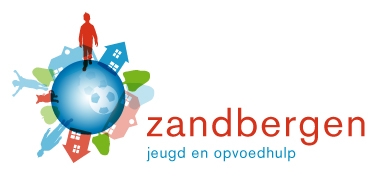 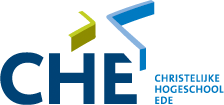 Opzet voor het schrijven van een protocol:Dianda Florijn Elsbeth NapOpzet voor het schrijven van een protocol:						Voordat wij interviews gaan afnemen is het de bedoeling dat er in kaart gebracht wordt wie wij willen gaan interviewen en welke vragen relevant zijn voor ons onderzoek. Ten eerste hebben wij een aantal protocollen bekeken binnen en buiten Zandbergen. We hebben hier met name (los van de thema’s) gekeken naar welke punten er in een protocol aanwezig moeten zijn. Dit hebben wij gedaan om te ontdekken waar de rode draad in een protocol zit en welke informatie wij nodig hebben van medewerkers om protocollen te kunnen schrijven over de thema’s: suïcide, vermissing en geheime plaatsing.  Deze kapstok is bedoeld voor onszelf en de opdrachtgever om uit te leggen waarom wij bepaalde keuzes maken. De vragen die wij onder de kopjes hebben staan, zijn vragen aan onszelf. Een ondersteuning bij het uiteindelijke schrijven van de protocollen. Na het vergelijken van een aantal protocollen, binnen verschillende instellingen zijn de volgende kopjes naar voren gekomen:Het doel van het protocol:Willen we dit kort en bondig of uitgebreid formuleren. We hebben in verschillende protocollen gezien dat hier een verschil in zit. Onze vraag is nu: Wat werkt prettig, een uitgebreid omschreven doel of kort en bondig? Dit was voor ons een geheugensteuntje om hier naar te vragen. Definities:Wettelijk gezien.Eigen definitie, samengesteld vanuit andere definities?Definitie vanuit de literatuur.Reikwijdte van het protocol:Wat omvat het protocol?Voor wie is het bedoeld?Verantwoordelijkheid:Wie is waar verantwoordelijk voor, bijv. vermissing bij pleegzorg?Werkwijze:Stapsgewijs ‘hoe te handelen’Flowchart, eventueel voorop het protocol, om de gebruiksvriendelijkheid te vergroten. Kort, uitgebreid, puntsgewijs  wat werkt, hoe denkt de geïnterviewde hierover?
Dit is ook een vraag aan onszelf en aan medewerkers. Wat werkt prettig bij het gebruik van een protocol. Willen ze de werkwijze heel kort en bondig of uitgebreid hebben geformuleerd in het protocol? Te gebruiken formulieren & hulpmiddelen:NB: Onder elk kopje hebben we punten staan, waarvan we gezien hebben binnen verschillende protocollen dat deze van belang zijn. Aanbeveling: We hebben in andere protocollen gelezen dat ze een evaluatiepunt hebben verwerkt in het protocol om deze tijdens vergaderingen te evalueren. Onze aanbeveling aan Zandbergen zou zijn om dit punt ook op te nemen in een protocol. Evaluatie punt  bijvoorbeeld 1 x in de 3 jaar het protocol op de agenda zetten tijdens een vergadering  om te kijken of het protocol nog klopt met de huidige situatie. Tenzij eerdere evaluatie nodig is vanwege wijzigingen in de manier van handelen in een dergelijk situatie. We zullen interviews houden binnen de volgende hulpvarianten:Ambulant/pleegzorgCrisisopvangResidentieelDag/gezinsdagbehandelingBegeleide huisvestingBinnen elke hulpvariant willen we 1 afdelingshoofd en 1 medewerker uit het primair proces interviewen. Dit zal zowel in de regio Noord-Holland als in de regio Utrecht plaatsvinden. Zo krijgen we een breed beeld van de ervaringen en visie op de onderwerpen binnen Zandbergen. Om tot antwoorden op onze deelvragen 0/3 te komen zullen we ook de volgende personen interviewen:Een regiomanager.Deskundigen, op het gebied van vermissing, geheime plaatsing en suïcide. Allereerst hebben wij vragen geformuleerd voor het primaire proces. Vervolgens vragen voor de  afdelingshoofden. Zodra wij helder hebben of wij regiomanagers mogen interviewen zullen wij daarvoor interview vragen opstellen. Dat geldt ook voor de deskundigen buiten Zandbergen. Interview vragen voor mensen die werken in het primaire proces:‘Uitleg geven over ons onderzoek binnen Zandbergen over de thema’s: vermissing, geheime plaatsingen en suïcide’.  In het Mt is een prioritering gemaakt wat betreft ontbrekende protocollen met het oog op verbetering van cliënt veiligheid. Er zijn 3 thema’s naar voren gekomen die wij mogen onderzoeken voor Zandbergen.  Wat is uw functie binnen Zandbergen en van wie krijgt u leiding?We hebben het over het thema vermissing, in welke situatie spreekt u over vermissing?  Maakt u vooraf een inschatting van de risico’s op een vermissing? Zo ja, op welke manier maakt u vooraf een inschatting van de risico’s op een vermissing?Als er een bepaald risico bestaat, hoe gaat u hiermee om? Hoe handelt u hierna?Heeft u in uw werk daadwerkelijk weleens te maken gehad met vermissing?Zo ja, hoe heeft u toen in deze situatie gehandeld?Zo nee, heeft u voor ogen hoe u in een dergelijke situatie zou handelen?Was u tevreden over deze manier van handelen, over welk gedeelte van uw handelen was u het meest tevreden?Zijn er ook dingen die u een volgende keer anders zou doen? Wie is verantwoordelijk op het moment bij een vermissing van een cliënt? Werd/wordt  u gesteund op het moment dat zich een vermissing voordoet, zo ja door wie werd u gesteund?( ‘ Uitleg, Wij gaan dus uiteindelijk een protocol schrijven over vermissing’. )Wat is volgens u het doel van het hebben van een protocol over vermissing binnen de organisatie? Wat kan dit protocol u concreet opleveren?Als u kijkt naar de werkwijze binnen een protocol, welke stappen of andere punten zouden er  volgens u ten minste in het protocol moeten worden opgenomen?( ‘ Uitleg, Wij gaan nu verder met het onderwerp suïcide’. )We hebben het over het thema suïcide bij cliënten van Zandbergen, in welke situatie spreekt u over suïcide/suïcidepogingen?Maakt u vooraf een inschatting van de risico’s op een (mogelijke) suïcide?Zo ja, op welke manier maakt u vooraf een inschatting van de risico’s op een suïcide?Als er een bepaald risico bestaat bij een cliënt, welke acties neemt u dan? Hoe gaat u hiermee om?Heeft u tijdens uw werk daadwerkelijk weleens te maken gehad met suïcide?Zo ja, hoe heeft u toen in deze situatie gehandeld?Zo nee, heeft u voor ogen hoe u in een dergelijke situatie zou handelen?Was u tevreden over deze manier van handelen? Over welk gedeelte van uw handelen was u het meest tevreden?Zijn er ook dingen die u een volgende keer anders zou doen? Wie is er verantwoordelijk op het moment dat suïcide bij een cliënt voorkomt?Werd/wordt  u gesteund op het moment dat zich een situatie voordoet/voordeed wat betreft suïcide bijeen cliënt, zo ja door wie werd u gesteund?      ( ‘ Uitleg, Wij gaan dus uiteindelijk een protocol schrijven over suïcide’. )Wat is volgens u het doel van het hebben van een protocol over suïcide binnen de organisatie. Wat kan dit protocol u concreet opleveren?Als u kijkt naar de werkwijze binnen een protocol welke stappen of andere punten zouden er  volgens u ten minste in het protocol moeten worden opgenomen?
( ‘ Uitleg, Wij gaan nu verder met het onderwerp geheime plaatsing’. )We hebben het over het thema geheime plaatsing, in welke situatie spreekt u over geheime plaatsing?   In hoeverre is in uw ogen een geheime plaatsing binnen Zandbergen echt mogelijk aangezien het een open instelling is?Wie is formeel verantwoordelijk op het moment dat er een cliënt geheim geplaatst wordt?Heeft u tijdens uw werk weleens te maken gehad met geheime plaatsing?Zo ja, hoe heeft u toen in deze situatie gehandeld?Zo nee, heeft u voor ogen hoe u in een dergelijke situatie zou handelen?Was u tevreden over deze manier van handelen, over welk gedeelte van uw handelen was u het meest tevreden?Zijn er ook dingen die u een volgende keer anders zou doen?       ( ‘ Uitleg, Wij gaan dus uiteindelijk een protocol schrijven over geheime plaatsing’. )Wat is volgens u het doel/het nut van het hebben van een protocol over geheime plaatsing binnen de organisatie? Wat kan dit protocol u concreet opleveren?Als u kijkt naar de werkwijze binnen een protocol, welke stappen of andere punten zouden er  volgens u ten minste in het protocol moeten worden opgenomen?Met de resultaten uit de interviews hebben wij zicht op de manier waarop er in de praktijk gehandeld wordt in deze situaties en waar de eventuele verbeterpunten liggen. Deze informatie kan ons verder helpen bij het maken van onze deelvragen en het uiteindelijke schrijven van de protocollen. Interviewvragen voor de afdelingshoofden:‘Uitleg geven over ons onderzoek binnen zandbergen over de thema’s ; vermissing, geheime plaatsingen en suïcide’.  In het MT is een prioritering gemaakt wat betreft ontbrekende protocollen met het oog op verbetering van cliënt veiligheid. Er zijn 3 thema’s naar voren gekomen die wij mogen onderzoeken voor Zandbergen.  Wat is uw functie en aan wie geeft u leiding?We hebben het over het thema vermissing, in welke situatie spreekt u over vermissing?  Wie is verantwoordelijk op het moment bij vermissing van een cliënt? Welke rol speelt u in een dergelijke situatie vanuit uw functie gezien?Maakt u vooraf een inschatting van de risico’s op een vermissing? Zo, ja op welke manier maakt u vooraf een inschatting van de risico’s op een vermissing?Als er een bepaald risico bestaat, hoe gaat u hiermee om? Hoe handelt u hierna?Heeft u in uw werk daadwerkelijk weleens te maken gehad met een vermissing?Zo ja, hoe heeft u toen in deze situatie gehandeld?Zo nee, heeft u voor ogen hoe u in een dergelijke situatie zou handelen?Was u tevreden over deze manier van handelen, over welk gedeelte van uw handelen was u het meest tevreden?Zijn er ook dingen die u een volgende keer anders zou doen? Hoe zou u willen dat de medewerkers van het primaire proces handelen in een dergelijke situatie?Wie of wat hebben zij nodig om in een dergelijke situaties adequaat te kunnen handelen?( ‘ Uitleg, Wij gaan dus uiteindelijk een protocol schrijven over vermissing’. )Wat is volgens u het doel/het nut van het hebben van een protocol over vermissing binnen de organisatie. Wat kan dit protocol u concreet opleveren?Als u kijkt naar de werkwijze binnen een protocol welke stappen of andere punten zouden er  volgens u tenminste in het protocol moeten worden opgenomen? ( ‘ Uitleg, Wij gaan nu verder met het onderwerp suïcide’. )We hebben het over het thema suïcide, , in welke situatie spreekt u over suïcide?   Wie is verantwoordelijk op het moment dat er zich een suïcide van een cliënt voorkomt? Welke rol speelt u in een dergelijke situatie vanuit uw functie gezien?Maakt u vooraf een inschatting van de risico’s op een suïcide bij een cliënt? Zo, ja op welke manier maakt u vooraf een inschatting van de risico’s op een suïcide?Als er een bepaald risico bestaat, hoe gaat u hiermee om? Hoe handelt u hierna?Heeft u in uw werk daadwerkelijk weleens te maken gehad met een suïcide?Zo ja, hoe heeft u toen in deze situatie gehandeld?Zo nee, heeft u voor ogen hoe u in een dergelijke situatie zou handelen?Was u tevreden over deze manier van handelen, over welk gedeelte van uw handelen was u het meest tevreden?Zijn er ook dingen die u een volgende keer anders zou doen? Hoe zou u willen dat de medewerkers van het primaire proces handelen in een dergelijke situatie?Wie of wat hebben zij nodig om in zo’n situaties adequaat te kunnen handelen?( ‘ Uitleg, Wij gaan dus uiteindelijk een protocol schrijven over suïcide’. )Wat is volgens u het doel van het hebben van een protocol over suïcide binnen de organisatie?Wat kan dit protocol u concreet opleveren?Als u kijkt naar de werkwijze binnen een protocol welke stappen of andere punten zouden er  volgens u tenminste in het protocol moeten worden opgenomen?( ‘ Uitleg, Wij gaan nu verder met het onderwerp geheime plaatsing’. )We hebben het over het thema geheime plaatsing, , in welke situatie spreekt u over geheime plaatsing?   	In hoeverre is in uw ogen een geheime plaatsing binnen Zandbergen echt mogelijk aangezien het een open instelling is?Wie is formeel verantwoordelijk op het moment dat er een cliënt geheim geplaatst wordt?Heeft u tijdens uw werk weleens te maken gehad met geheime plaatsing?Zo ja, hoe heeft u toen in deze situatie gehandeld?Zo nee, Heeft u voor ogen hoe u in een dergelijke situatie zou handelen?Was u tevreden over deze manier van handelen, over welk gedeelte van uw handelen was u he meest tevreden?Zijn er ook dingen die u een volgende keer anders zou doen? Hoe zou u willen dat de medewerkers van het primaire proces handelen in een dergelijke situatie?Wie of wat hebben zij nodig om in zo’n situaties professioneel te kunnen handelen?Welke rol vindt u passend vanuit uw functie in een dergelijke situatie? ( ‘ Uitleg, Wij gaan dus uiteindelijk een protocol schrijven over geheime plaatsing’. )Wat is volgens u het doel/het nut van het hebben van een protocol over geheime plaatsing binnen de organisatie?Wat kan dit protocol u concreet opleveren?Als u kijkt naar de werkwijze binnen een protocol welke stappen of andere punten zouden er  volgens u tenminste in het protocol moeten worden opgenomen?Interviewvragen voor jurist van Bureau Jeugdzorg(uitleg over onderzoek, drie thema’s. Eerst vragen over beleid en protocollen binnen BJZ )Wat is uw functie binnen Bureau Jeugdzorg?Zijn er binnen Bureau Jeugdzorg beschreven beleidsstukken/protocollen wat betreft de thema’s: suïcide, geheime plaatsing en vermissing?Weet u hoe deze beleidstukken/protocollen tot stand komen?Wat is volgens u het belang van een protocol in dergelijke situaties?(uitleg we willen nu specifiek de thema’s bespreken ) We hebben het over het thema geheime plaatsing, in welke situatie spreekt u over een geheime plaatsing?   Heeft u in werk weleens te maken gehad met dit thema? Vanuit welke beweegredenen wordt er toegestemd bij een geheime uithuisplaatsing?Welke stappen moeten er bij een geheime plaatsing vanuit juridisch oogpunt worden genomen?Weet u wie verantwoordelijk is op het moment bij het geheim plaatsen van een cliënt? Welke rol speelt u in  een dergelijke situatie vanuit uw functie gezien?Hoe lang mag een kind/jongeren geheim worden geplaatst?Als u kijkt naar de werkwijze binnen een protocol welke stappen of andere punten zouden er  volgens u tenminste in het protocol moeten worden opgenomen?(uitleg thema suïcide)We hebben het over het thema suïcide, , in welke situatie spreekt u over suïcide?   Heeft u in werk weleens te maken gehad met dit thema?Zo nee, weet u welke stappen moeten er bij een suïcide van een cliënt vanuit juridisch oogpunt worden genomen?Weet u wie verantwoordelijk is op het moment dat zich een suïcide plaats vindt? Welke rol speelt u in  een dergelijke situatie vanuit uw functie gezien?Als u kijkt naar de werkwijze binnen een protocol welke stappen of andere punten zouden er  volgens u tenminste in het protocol moeten worden opgenomen?(uitleg over vermissing)We hebben het over vermissing, in welke situatie spreek u over vermissing?Heeft u weleens te maken gehad met dit thema?Weet u welke stappen er bij een vermissing gezet moeten worden vanuit juridisch oogpunt?Weet u wie verantwoordelijk is op het moment dat een cliënt vermist wordt? Welke rol speelt u in  een dergelijke situatie vanuit uw functie gezien?Als u kijkt naar de werkwijze binnen een protocol welke stappen of andere punten zouden er  volgens u tenminste in het protocol moeten worden opgenomen?Interview vragen voor medewerker kwaliteit Reinaerde.(Uitleg over ons onderzoek)Wat is uw functie binnen Reinaerde?Wat is volgens u het nut van het hebben van een protocol?Kunt u wat vertellen over het schrijven van een protocol? Hoe komt een protocol tot stand binnen Reinaerde?Wie zijn er allemaal betrokken bij het schrijven van een protocol?Waar moet een werkbaar protocol volgens u aan voldoen?Worden protocollen ook op een bepaalde manier getoetst? We kijken nu specifiek naar het thema vermissing:We hebben het over het thema vermissing, wat zou u verstaan onder vermissing?Maakt u vooraf een inschatting van de risico’s op een vermissing? Zo, ja op welke manier maakt u vooraf een inschatting van de risico’s op een vermissing?Als er een bepaald risico bestaat, hoe gaat u hiermee om? Hoe handelt u hierna?Heeft u in uw werk daadwerkelijk weleens te maken gehad met vermissing?Zo ja, hoe heeft u toen in deze situatie gehandeld?Zo nee, heeft u voor ogen hoe u in een dergelijke situatie zou handelen?Was u tevreden over deze manier van handelen, over welk gedeelte van uw handelen was u het meest tevreden?Zijn er ook dingen die u een volgende keer anders zou doen? Wie is verantwoordelijk op het moment bij een vermissing van een cliënt? We kijken nu specifiek naar het thema suïcide:We hebben het over het thema suïcide, in welke situatie spreekt u over suïcide/suïcidepogingen?Maakt u vooraf een inschatting van de risico’s op een (mogelijke) suïcide?Zo ja, op welke manier maakt u vooraf een inschatting van de risico’s op een suïcide?Als er een bepaald risico bestaat bij een cliënt, welke acties neemt u dan? Hoe gaat u hiermee om?Heeft u tijdens uw werk daadwerkelijk weleens te maken gehad met suïcide?Zo ja, hoe heeft u toen in deze situatie gehandeld?Zo nee, Heeft u voor ogen hoe u in een dergelijke situatie zou handelen?Was u tevreden over deze manier van handelen? Over welk gedeelte van uw handelen was u het meest tevreden?Zijn er ook dingen die u een volgende keer anders zou doen? Wie is er verantwoordelijk op het moment dat suïcide bij een cliënt voorkomt?Welke tips zou u ons nog willen meegegeven als het gaat om het schrijven van een protocol?Bijlage C - Interview overzichtBijlage D -  Fragmenten tabel Hieronder zijn per deelvraag de belangrijkste stukken gefragmenteerd en onder de deelvraag geplakt. De verwijzing die erachter staat (pe,jd1,2013), betekend het volgende:, primaire proces (pe,jd1,2013), extern interview (pe,jd1,2013), interview met Janneke Daniels (pe,jd1,2013), interviewvraag 1 (pe,jd1,2013), afgenomen in 2013 (pe,jd1,2013). Daarachter staat dikgedrukt de label die daaraan gegeven is.Vervolgens staat tussen de volgende haakjes welk fragmentnummer het is. [1,1,23] betekent het volgende: deelvraag 1 [1,1,23], topic 1 [1,1,23], fragmentnummer 23 [1,1,23]Wat is het belang van een protocol en waar moet deze binnen de zorg aan voldoen?Hoe komt een protocol binnen Zandbergen tot stand en waar moet deze aan voldoen om bruikbaar te zijn?Wat is er al bekend over de thema’s: vermissing, geheime plaatsing en suïcide?3. Wat zouden passende protocollen kunnen zijn over de thema’s: vermissing, geheime plaatsing en suïcide? Bijlage E – Fragmenten uit de interviews0: Wat is het belang van een protocol en waar moet deze binnen de zorg aan voldoen?Topic: BelangFragment 1[Ik kan me voorstellen dat je als je alle wet en regelgeving ziet en je moet die gaan uitvogelen dan kom je nooit toe aan je echte werk. Dus ik vind het protocol een hulpmiddel voor soms is het gewoon een instructie bijvoorbeeld bij injecteren. ] (ke,rvdm2,2013) Hulpmiddel Fragment 2[Andere protocollen die zijn meer een richtlijn op die en die manier zou je het zo kunnen doen, maar je kunt er ook gemotiveerd van afwijken. Je weet zelf natuurlijk ook vanuit je professionele handelen dit is de richtlijn of dit is het protocol maar zo moet je ze natuurlijk ook gebruiken. ] (ke,rvdm2,2013) RichtlijnFragment 3[…. als medewerker heb je handvat nodig van hoe je moet werken] (ke,rvdm5,2013) Handvat  
Fragment 4[Of je dan nog handelingen had moeten doen. Als dat nergens staat dan weet je dat natuurlijk ook niet Dus ja, kun je zonder protocollen? Het zou kunnen maar,  ik weet niet of je dan iets overslaat.] (ke,rvdm5,2013) Protocol nodigFragment 5 [Uiteindelijk denk ik dat je protocollen nodig hebt om je werk goed uit te voeren en ook om te laten zien dat je het goed doet. En bij incidenten dat je weet dit is wel de manier waarop wij willen handelen, maar dan heb je wel in principe volgens die richtlijn gehandeld. ] (ke,rvdm6,2013) Handelen volgens richtlijnFragment 6
[Het moet in ieder geval duidelijk zijn wat de doelstelling is van het protocol. Voor wie is het en voor wie maken we het. Een inderdaad logische volgorde van hoe je het uit moet voeren. Duidelijk en het moet kort zijn, vooral geen hele verhalen, want dan denkt iedereen waar gaat dit over.] (ke,rvdm5,2013) Overzichtelijk protocolFragment 7[ja eigenlijk in elke zaak een risicotaxatie gemaakt. Dan wordt de veiligheid van het kind beoordeeld. En dat wordt vastgelegd in code rood, oranje of groen. En op het moment dat er een code rood is dan horen daar wel bepaalde maatregelen bij. Is het groen dan is er niks.. dan is het in elk geval niet urgent dat daar iets gebeurd. Nou bijvoorbeeld rood daar staat hier dat heeft te maken met fysieke onveiligheid van het kind, ernstige kindermishandeling, seksueel misbruik, onvoldoende bescherming tegen bedreiging tegen anderen, onvoldoende basiszorg, toezicht, eten warm aangekleed, medische zorg, woonomstandigheden, ouders zijn niet beschikbaar, door verslaving of emotionele problemen.] (je,nk8,2013) RisicotaxatieFragment 8[.. daar staat ook wel bij van wat daar dan moet gebeuren. Hoe je die risicotaxatie maakt en dan staat er nog een onderverdeling in de medewerker zelf, de teamleider of.] (je,nk8,2013)  RisicotaxatieFragment 9[Er is geen vast protocol van bij een geheime plaatsing handelen we altijd zo en dat zou ik ook wel prettig vinden. Vooral bij crisisplaatsingen dus dan wil ik ook gewoon dat mijn medewerkers weten we kunnen ze altijd op de albatrosstraat in schrijven. We kunnen zorgen dat we weten hoe dat allemaal met de gemeentelijke administratie loopt.] (ai,me8,2013) Nut van protocol.Fragment 10[Ja gewoon dat er een protocol ligt dat ze ook dat ze weten hoe te handelen.] (ai,me9,2013) hoe te handelen.Fragment 11[Dat het ook gewoon kan na gaan is er iets fout gegaan en deze stap hebben we overgeslagen of weetje wel dat het gewoon voor iedereen eenduidig is.] (ai,me9,2013) EenduidigheidFragment 12[Sowieso moeten tegenwoordig alles in protocollen beschreven zijn] (pi,lb12,2013) Beschreven protocollen. Fragment 13[En ik denk dat het goed is dat je en richtlijnen hebt waar je aan moet voldoen. Natuurlijk ook als er wat gebeurd dat je kan verantwoordelijk aan de inspectie dat  volgens protocol gehandeld hebt en het gaat natuurlijk over de veiligheid van het kind. Daar moet je wel zorgvuldig mee om gaan.] (pi,lb12,2013) Verantwoorden inspectie.Fragment 14[Dat je dus weet welke stappen je moet doen en welke er zijn dat je er niet over na hoeft te denken. En dan je ook geen stappen vergeet dat is natuurlijk de handleiding. En dat je de kennis die je met elkaar hebt, nu is die actueel.] (ri,hg8,2013) nut van protocol Fragment 15[Voordat je het weet vergeet je weer de routine en dan is het fijn dat je het gewoon op papier hebt staan. Dan nog is een protocol niet de handleiding zoals het zou moeten precies. Maar het helpt je om te denken heb ik hier aan gedacht heb ik daar aan gedacht. Je moet wel blijven nadenken.] (ri,hg8,2013) op papier hebben1: Hoe komt een protocol binnen Zandbergen tot stand en waar moet deze aan voldoen om bruikbaar te zijn?   
Topic: Betrokken medewerkersFragment 1
[ Als je uitgaat van het vertalen van je wet en regelgeving naar zeg maar een werkbaar instrument voor de medewerkers. ] (ke,rvdm2,2013) Werkbaar instrumentFragment 2
[Alle medisch verpleeg technische protocollen bestaan al heel lang. Ook protocollen rondom brandinstructie, op een gegeven moment zijn die ontworpen door iemand, omdat er dan iets gebeurd en dan is het logisch dat we het zo op die manier afhandelen. Heel systematisch.] (ke,rvdm3,2013). Ontstaan van protocolFragment 3[ … bijvoorbeeld nu de meldcode huiselijk geweld. Dat is een boekwerk en dan ga je vervolgens zeggen wat betekend nu voor onze begeleiders. In dit geval is het vrij simpel want dan zeg je alleen bekijk de meldcode]. (ke,rvdm3,2013). MeldcodeFragment 4
[Het uitgangspunt is dat zeg maar degene die moeten gaan werken met de protocollen erbij betrokken zijn. Dus als je het hebt over verpleeg technische protocollen. Dan de begeleiders, verpleegkundige specialisten, de artsen eventueel  en afdeling kwaliteit.] (ke,rvdm4,2013). Alle betrokkenen Fragment 5[In dit geval de manager van afdeling expertise, daar vallen dan de artsen onder. Dus die is de houder van het protocol die moet hem goed keuren. En vervolgens word hij vast gesteld door de raad van bestuur.] (ke,rvdm4,2013) VerantwoordelijkheidFragment 6
[Stel we maken een verpleegkundig protocol. Dan kijken de artsen altijd mee, vanuit hun vakgebied. We toetsen ze eventueel ook op externe protocollen  als we die kennen. Maar verpleeg technische handelingen zijn zo hetzelfde dus daar wijkt weinig van af] (ke,rvdm6,2013). Toetsen van protocolFragment 7[Ja we hebben een beleidsafdeling boven ..in principe wordt het door beleidsmedewerkers wordt dat allemaal uitgewerkt maar die gaan daarvoor wel in overleg met de mensen op de vloer. Dus die gaan alle regiokantoren af en ja in overleg komt zoiets tot stand. Dus ze gaan kijken hoe werk je nou en dan wordt daar dan wordt dat in de vorm van werkprocessen en zoals dit zo’n plan wordt dat op papier gezet zodat ergens ook een zo uniform mogelijke werkwijze is.] (je,nk11,2013) Tot standkoming protocol2: Wat is er al bekend over de thema’s: vermissing, geheime plaatsing en suïcide?Topic: visie
Fragment 1 
[Iemand is vermist als hij/zij zonder bericht niet aanwezig is of niet terugkeert naar de woning.] (pe,jd2, 2013) Vermist
Fragment 2[Daar is sprake van als iemand bewust een poging doet tot suïcide/suïcidepoging zodat deze uit zijn/haar lijden/situatie verlost is.] (pe,jd16,2013) Suïcide 
Fragment 3
[Van een geheime plaatsing is sprake van als een cliënt wordt bedreigd of dat het niet meer veilig is voor de cliënt als omstanders weten waar hij of zijn woont. Dit is ter bescherming van de cliënt.] (pe,jd30,2013) Geheime plaatsingFragment 4
[een bewoner die niet alleen weg mag/kan is toch, toch alleen weg.] (pe,mn2,2013) VermissingFragment 5[een bewoner is langer weg dan de tijd die is afgesproken.] (pe,mn2,2013) Vermissing Fragment 6 [Als een cliënt zich met opzet probeert van het leven berooft of hier een poging toe doet.] (pe,mn16,2013) Suïcide Fragment 7[Als de plaatsing niet openbaar gemaakt mag worden aan bijvoorbeeld de pers of familie] (pe,mn30,2013) Geheime plaatsingFragment 8[Ik spreek van vermissing als iemand na een aantal uren niet komt op de plek waar hij/zij wordt verwacht en je geen gehoor krijgt bij contact zoeken op alle mogelijke manieren.] (pe,pg2,2013)Definitie vermissingFragment 9[Als iemand een poging doet om zichzelf om het leven te brengen] (pe,pg16,2013)Definitie suïcideFragment 10[Ik denk dat dit te maken heeft met het plaatsen van een cliënt in een instelling of bij een pleeggezin, zonder dat familie weet waar.] (pe,pg30,2013) Definitie geheime plaatsing
Fragment 11[Ja, dat is een hele lastige. Dat hangt er dus geheel van af wat je met een cliënt, wat je vast gelegd heb wat nou vermissing zou zijn in zijn ondersteuningsplan...] (ke,rvdm7,2013) Vermissing
Fragment 12[…moet je naar het kind kijken. Wat voor kind is het. Wat voor risico is dit nu?Dat is eigenlijk wat je in je ondersteuningsplan of in je kindplan  al vast legt van, hoeveel risico is er dat het kind vermist raakt.] (ke,rvdm8,2013) Risico-inventarisatie Fragment 13
[In principe wel, in plancare. Als je kijkt naar ons ondersteuningsplan. Dat zit er een vraag in over risico’s. Dus dan zie je als begeleider dat een kind een bepaald risico loopt. Op bijv. weg lopen. Die kun je zelf als begeleider toevoegen of weghalen.] (ke,rvdm9,2013) Risico-inventarisatieFragment 14
[Volgens mij als het vanuit BJZ of vanuit een voogd vastgesteld is door de rechtbank dat ouders geen contact met het kind mogen.] (ke,rvdm27,2013) Geheime plaatsingFragment 15
[Als ik even logisch nadenk dat er met het gezinsvoogd afgesproken wordt .. dat alle contacten via het gezinsvoogd lopen. En dat er geen adres bekend is zowel voor de school of het dagcentra waar het kind verblijft.] (ke,rvdm32,2013) Het verloop van geheime plaatsing
Fragment 16[Ja, ik weet hier wel iets maar kijk het is niet zo dat er rondom het thema suïcide de wet is geregeld.] (je,nk2,2013) Vanuit de wetFragment 17[Er staat  niet in artikel, als het kind wat onder toezicht staat zichzelf van het leven beroofd  dan, huppel de pup. Dat  is er niet.] (je,nk2,2013) Geen artikelFragment 18[..die thema’s die jij aanroert daar hebben we niet in alle gevallen een protocol voor.] (je,nk2,2013) Protocol Fragment 19[Ja dat komt wel voor maar daar is ook niet echt een protocol voor.] (je,nk3,2013) ProtocolFragment 20[Op het moment dat een jongere niet op komt dagen en als dat langer gaat duren, zonder dat je een idee hebt, waar die uit hangt. Dan kan je eventueel vermissing hebben.] (ai,ch2,2013)Definitie vermissingFragment 21[Vaak heb je wel een idee, dus dan spreek je niet van een vermissing.] (ai,ch2,2013)Geen vermissingFragment 22[En dan zet je een jongere op de telex, als het zorgelijk is.] (ai,ch2,2013)TelexFragment 23[Bij de BHU en BOK, dat zijn nog zelfstandigere varianten, daar zijn jongeren ook wat ouder. Hebben we zelden gehad dat we echt gemeld hebben bij de politie.] (ai,ch2,2013)BHU en BOKFragment 24[Je zit dan met 18+ en eigenlijk meestal vroeg of laat, laten jongeren wel via sms’je of je maakt even een facebook account en zo kan je ze ook weer opsporen.] (ai,ch2,2013) 18+Fragment 25[Suïcide is gewoon een ander woord voor zelfdoding.] (ai,ch16,2013)Definitie suïcideFragment 26[Ik geloof ook niet dat je daar een discussie over kunt hebben.] (ai,ch16,2013)Geen discussieFragment 27[Het is niet zelfverminking.] (ai,ch16,2013)Geen zelfverminkingFragment 28[Het is een poging tot zelfdoding, zo zie ik hem.] (ai,ch16,2013)Poging tot zelfdodingFragment 29[Als andere buiten de medewerkers van de BHU niet mogen weten, waar een jongeren woont.] (ai,ch30,2013)Definitie geheimplaatsenFragment 30[En anderen kunnen dan zijn familie, maar dat kan ook zijn, een of andere gestoorde gast die achter een meisje aan zit.] (ai,ch30,2013) Uitleg anderenFragment 31[Als het onbekend moet blijven, buiten ons.] (ai,ch30,2013)Geheim plaatsingFragment 32[Wij vinden een vermissing als wij een jongeren niet hier hebben en dan vooral in de nacht.] (ai,ev2,2013) Definitie vermissing
Fragment 33[Overdag vinden we het eigenlijk nog wel redelijk adequaat als ze laat komen of niet thuis zijn met eten. Dan zijn ze in principe ook al vermist, maar dat vinden wij nog niet vermist.] (ai,ev2,2013) Overdag niet vermist
Fragment 34[Maar als ze ’s nachts niet hier zijn terwijl ze wel hier horen te zijn, dan spreken we ’s avonds de politie al van nou we denken dat diegene niet thuis gaat komen en dan spreken we de volgende ochtend met de politie af dat we het op de telex gaan zetten en dan is het daadwerkelijk een vermissing.] (ai,ev2,2013) Daadwerkelijke vermissingFragment 35[In de situatie waarin een kind daadwerkelijk van plan is zichzelf van het leven te beroven] (ai,ev22,2013)Definitie suïcideFragment 36[Alle zelfbeschadigingen en automutilatie wat we tegenkomen, dat heeft niets te maken met suïcide, dat zijn echt twee dingen.] (ai,ev22,2013)Onderscheid signalenFragment 37[Ik vind een geheime plaatsing, als je kunt waarborgen dat een  jongere op hun plek kunnen zitten, waar andere niet achter kunnen komen waar ze verblijven.] (ai,ev30,2013)Definitie geheim plaatsingFragment 38[En ik denk dat Zandbergen dat niet heeft, want bijvoorbeeld onze behandelgroep heet Pieter de Hooghlaan, rara waar woont het kind.] (ai,ev30,2013) Zandbergen heeft dan nietFragment 39[Wil je zo’n behandeling in kunnen zetten dan heb je andere voorzieningen nodig.] (ai,ev30,2013)VoorzieningenFragment 40[Wat het officieel is dat weet ik niet, maar wij hebben natuurlijk heel veel weglopers en dat vind ik niet direct een vermissing.] (ai,pb3,2013) WeglopersFragment 41[In sommige gevallen dan heb je het al heel snel over een vermissing, dan weet je al met een uurtje dat het niet klopt en dan heb je het over een vermissing en in sommige gevallen wordt het pas na een paar uur een vermissing, omdat je een kind wel terug verwacht.] (ai,pb3,2013)Definitie vermissingFragment 42[Als je gewoon echt niet waar een kind zich bevindt. Op het moment dat een kind bijvoorbeeld niet naar school is gegaan en hij is ook niet bij ouders, hij is niet hier, nou ja dan weet je soms nog een beetje waar de kinderen rond, in welk netwerk en dan kan je daar eens even heen gaan. Als het daar ook niet is, dan heb je het over een vermissing.] (ai,pb3,2013) VermissingFragment 43[Nou wij kunnen natuurlijk niet echt een geheim plaatsing bieden. Want dat betekend ik zit hier vrij afgelegen, maar iedereen kan hier langs lopen en kan naar binnen kijken, bij wijze van spreken.] (ai,pb29,2013) Geen geheim plaatsingFragment 44[Als je gaat zoeken, dan vind je iemand wel.] (ai,pb29,2013) ZoekenFragment 45[Wij hebben het over geheime plaatsing als Bureau Jeugdzorg vind dat het kind geen contact mag hebben met thuis vanwege veiligheid. Meestal is dat gewoon met de ouders en het hele sociale netwerk. En soms mogen ouders het wel weten, maar dan is het een vriendje of weet ik veel wat.] (ai,pb29,2013) Definitie geheime plaatsingFragment 46[Wij zeggen altijd geheim plaatsing dat mag maximaal een week zo als geheim plaatsing duren. Nogmaals, omdat wij niet echt een geheim plaatsing kunnen waarborgen.] (ai,pb29,2013) Een weekFragment 47[Op het moment dat we wel zeggen, we doen een geheim plaatsing, gelden er bij ons een aantal dingen, dan komen kinderen op gesprek, dan moeten ze telefoon, alles inleveren en dan mogen ze ook niet naar buiten. Dan mogen ze niet op internet. Dan mogen ze niet op telefoons van anderen.] (ai,pb29,2013)Afspraken na geheim plaatsenFragment 48[BJZ bepaald in eerste instantie of een kind wel of niet geheim geplaatst gaat worden. En op dat moment spreken we van een geheime plaatsing.] (ai,me1,2013) definitie geheime plaatsing. Fragment 49[Dus wij zelf zullen niet snel overgaan tot het geheim houden van een plaatsing. Het is weleens voorgekomen bij een crisissituatie bij crisisplaatsingen binnen pleegzorg adviseren we van misschien is het handig om de eerste week of de eerste 2 weken kind geheim te plaatsen.] (ai,me1,2013)crisisplaatsingen. Fragment 50[In principe is het zo dat BJZ bepaald of een kind geheim geplaatst wordt. En geheim geplaatst betekent in die zin dan dat het adres van het kind niet bekend is en er zijn ook geluiden en daar wil ik dan eigenlijk ook een beleid op hebben.] (ai,me1,2013)Bureau Jeugdzorg bepaald. Fragment 51[Dat wij op het moment dat er sprake is van een geheime plaatsing wij ook geen contact zouden hebben met de ouders dat het allemaal via BJZ zou lopen.] (ai,me1,2013)contact via Bureau Jeugdzorg. Fragment 52 [Ik spreek eigenlijk pas van vermissing als iemand een langere tijd niet is, waar hij geacht word te zijn, zonder dat we weten waar die wel is.] (pi,il3,2013) Definitie vermissingFragment 53[Een aantal dagen of een week als ik heel eerlijk mag zijn. Als ik iemand een paar dagen of een week niet te pakken krijg, dat vind ik echt wel te lang zeg maar.] (pi,il4,2013)Aantal dagenFragment 54[Wij hebben natuurlijk ook wekelijks contact met onze jongeren en als iemand daar niet is zonder afmelding of wat dan ook, dat is gek, want je wordt geacht daar te zijn. Ja dus dan ga je wel bedenken van he, wat is er aan de hand.] (pi,il4,2013)Wekelijks contactFragment 55[Wij spreken over een geheime plaatsing als het netwerk van de jongere niet mag weten waar de jongere zit.] (pi,il24,2013)Definitie geheime plaatsingFragment 56[Maar ook dat is hier weer een beetje lastig, want je plaatst jongeren in een huis met andere jongeren en die kennen elkaar allemaal via school, netwerk of wat dan ook. Dus geheime plaatsing dat is heel erg beperkt.] (pi,il24,2013)Geheime plaatsing beperktFragment 57[Iemand die echt in levensgevaar verkeerd. Dat er iemand naar hem of haar op zoek is. Die veiligheid kunnen wij helemaal niet bieden. Dan zou je echt naar een blijf van mijn lijf huis moeten of onderduiken.] (pi,il24,2013) Veiligheid niet biedenFragment 58[Wij kunnen garanderen dat we onze informatie niet aan derden geven of dat we telefonisch helemaal geen informatie over iemand geven of dat we adresgegevens  niet vermelden.] (pi,il24,2013) Geheimhouding garanderen Fragment 59[Maar de jongeren in huis, die heb je wat dat betreft niet onder controle zeg maar.] (pi,il24,2013) Niet onder controleFragment 60[Dus een absolute geheimplaatsing is beperkt.] (pi,il24,2013) Geheime plaatsing beperktFragment 61[Als een jongere zonder toestemming weg is en ik niet weet waar hij is. Dan is het vermissing.] (pi,rs2,2013)VermissingFragment 62[Als een jongeren zonder toestemming of overleg weg zijn.] (pi,rs7,2013)Uitleg vermissingFragment 63[Het gebeurd wel eens dat er eentje uit het raam geklommen was ’s nachts. Dat is dan een vermissing.] (pi,rs7,2013)VermissingFragment 64[Jongeren die boos weglopen en een nacht wegblijven. Dat is ook een vermissing.] (pi,rs7,2013)Vorm van vermissing Fragment 65[Nou je hebt toch gewoon een definitie wanneer iemand zelfdoding pleegt. Dat is suïcide.] (pi,rs18,2013)Definitie suïcide Fragment 66[Nou als je zegt over suïcide, dan  heb je het over een geslaagde poging.] (pi,rs19,2013)Geslaagde poging
Fragment 67[Heb je het over een suïcide poging, dan is het een mislukte poging of een verijdelde poging.] (pi,rs19,2013) Mislukte pogingFragment 68[Staat iemand al aan de spoorbaan of zegt iemand een keer ik wil voor de trein springen. Daar zit echt een verschil tussen. Bij de een lijkt me een goed gesprek op zijn plaats en bij de volgende lijkt me plek voor andere hulpverleners c.q. politie, c.q. psychiaters.] (pi,rs22,2013)Verschil suïcide Fragment 69[Als je niet weet waar een kind is of verblijft.] (pi,do2,2013)Definitie vermissingFragment 70[Ik denk dat wanneer iemand rondloopt met de gedachte om een einde aan zijn leven te maken, omdat hij geen uitweg meer heeft.] (pi,do14,2013)Definitie suïcideFragment 71[Ik denk dat er bij heel veel kinderen die gedachte misschien wel speelt, maar dat, dat onderdeel toch nog wel taboe is om daar over te praten. Dat we daar vaker naar moeten vragen om in te schatten of een kind met zulk soort gedachten rondloopt.] (pi,do16,2013)Suïcide taboeFragment 72[Wanneer het voor de omgeving niet bekend mag zijn waar het kind verblijft, omdat het als gevaar wordt gezien.] (pi,do29,2013)Definitie geheimplaatsen Fragment 73[Dat kan zijn het sociale netwerk waar het kind is zit, dat niet veilig is. Het kan zijn de thuissituatie die niet veilig is. Dus de veiligheid is in het geding.] (pi,do30,2013)Omgeving Fragment 74[Nee, nou ik vind sowieso dat ook wel vanuit de ondernemingsraad natuurlijk wel een wakende functie of alles wel nageleefd wordt ik zou willen dat het protocol heel goed sowieso in ons team besproken wordt.] (pi,lb13,2013) Bespreken van protocol. Fragment 75[dat hem eigenlijk gewoon paraat hebt gewoon in je tas dat je die stappen zo kan doornemen.] (pi,lb13,2013) stappen doornemen.Fragment 76[In het begin dacht ik altijd wel, jeetje moet je alles nou in protocollen vastleggen.] (pi,lb14,2013) VastleggenFragment 77[Ik denk ook weleens hoor hoeveel mensen binnen Zandbergen zullen dat weten überhaupt en weetje als lakenfunctionaris dan komt een melding en dan zeg je heb je een melding gedaan, waar kan ik dat dan vinden?] (pi,lb14,2013) Dichttimmeren protocol. Fragment 78[Ik denk sowieso de stap om de veiligheid van het kind te waarbogen.] (pi,lb15,2013) WaarborgenFragment 79[Dat het secretariaat altijd goed geïnformeerd moet zijn over een geheime plaatsing.] (pi,lb15,2013) Veiligheid kind.Fragment 80[..dat mensen instructies hebben over hoe ze met scholen, voetbalclubs en dat soort dingen, want daar heb je natuurlijk ook mee te maken, dat die allemaal geïnformeerd worden.] (pi,lb15,2013)  Instructie omgang derden. Fragment 81[Het zou mooi zijn als er een soort van vink lijstje komt voor mensen dat ze gewoon af kunnen vinken weetje wel. Heb ik dit gedaan heb ik daar aan gedacht.] (pi,lb15,2013) Vinklijstje.Fragment 82[Maar van een protocol mag je ook afwijken. Alleen moet je dat wel verantwoorden. Want dan heb je wel iets uit te leggen.] (ri,hg8,2013) afwijken van protocol. Fragment 83[Ook daarin weer dat je handelt..En dan is het erg belangrijk dat iedere stap bij zo’n poging dat je snel 112 belt en zorgt dat het meisje of jongen opgevangen wordt.] (ri,hg14,2013) snel handelen. Fragment 84 [Dan is het ook prettig als je ergens op terug kunt vallen, wat moet ik doen, waar moet ik aan denken. Hoe moet ik dat met ouders bespreken? Wie moet ik inschakelen? Om er voor te zorgen dat daar ook geen dingen vergeten worden. En dat je een handleiding hebt van wat moet ik doen.] (ri,hg14,2013)terug kunnen vallen. Topic: ErvaringFragment 1[Ik zou eerst overleggen met mijn collega’s en locatiemanager en de cliënt proberen te benaderen, via telefoon en anders langsgaan met een collega en de woning betreden. Daarna zou ik contact opnemen met de derden en daarna naar de politie gaan.] (pe,jd8,2013) Contact opnemenFragment 2[Ik zou de cliënt eerst proberen te redden erna mijn collega’s, derden en arts waarschuwen.] (pe,jd22,2013) StappenFragment 3
[Nee, want ze wonen zelfstandig. Wel wordt een cliënt bedreigd door haar ex. Wij houden dit nu extra in de gaten en wij geven sowieso nooit gegevens aan derden en doen ook nooit de algemene voordeur van de flat open voor ‘bezoekers’ van de cliënten.] (pe,jd33,2013) BedreigingFragment 4[Ik zou de cliënt geruststellen en ik zou er alles aan doen dat de cliënt zich veilig voelt en ik zou nooit gegevens doorgeven aan derden.] (pe,jd35,2013) StappenFragment 5[Ik zou met het team strikte afspraken maken hoe en waarom wij zo handelen. Zodat iedereen hetzelfde doet, dit schept denk ik vertrouwen voor de cliënt.] (pe,jd35,2013) Afspraken
Fragment 6[Ik zou de cliënt ten alle tijden serieus nemen.] (pe,jd35,2013) Serieus nemenFragment 7[Vermissing is op onze groep eigenlijk niet mogelijk, dit maakt dat ik hier niet bewust mee bezig ben.] (pe,mn3,2013) Niet mogelijkFragment 8
[Volgens het protocol] (pe,mn4,2013) ProtocolFragment 9
[Eerst zelf zoeken in de woning, buren bellen en directe omgeving uitkammen. (bijvoorbeeld ook bellen naar de vorige woning en/of plekken waar de bewoner graag komt. ] (pe,mn8,2013) Eerste handelingenFragment 10[Daarna buren/collega’s inschakelen voor een zoekactie.] (pe,mn8,2013) ZoekactieFragment 11
[Daarna manager en familie bellen en na ongeveer 2uur zoeken ook de politie.] (pe,mn8,2013) Verder handelingenFragment 12[Signalement opzoeken in persoonlijke map, en anders opstellen en doorgeven aan de politie.] (pe,mn8,2013) SignalementFragment 13[Bij acute levensbedreigende situaties, er alles aandoen om deze dreiging te keren.] (pe,mn22,2013) Acute levensbedreigingFragment 14[Als een cliënt een niet-natuurlijke dood is gestorven: (afhankelijk van het letsel proberen te reanimeren) 112 bellen, dienstdoende arts bellen (tot deze zijn gearriveerd lichaam niet verplaatsen.] (pe,mn22,2013) HandelenFragment 15[Na komst arts/ambulance familie, manager en politie op de hoogte brengen. Politie schakelt justitie in voor lijkschouwing.] (pe,mn22,2013) LijkschouwingFragment 16[Zwijgen] (pe,mn35,2013) ZwijgenFragment 17[geen foto’s/video-opnames maken] (pe,mn35,2013) Geen foto’s/video’sFragment 18[zorgvuldig omgaan met rapportage.] (pe,mn35,2013) RapportageFragment 19[Ik denk dat dit afhankelijk is van welke cliënt het is.] (pe,pg3,2013)Afhankelijk van cliëntFragment 20[Een aantal cliënten bij mij op de instelling hadden een groter risico als het gaat om vermissing dan anderen. Deze cliënten liepen bijvoorbeeld vaak weg, vanuit boosheid of vanuit het gevoel eens een dagje op stap te willen zonder rekening te houden met de consequenties.] (pe,pg3,2013) Groter risico
Fragment 21[Als ik werkte en ik merkte dat een van deze cliënten onrustig was, hield ik wel rekening met het feit dat ze weg konden lopen en dus vermist werden.] (pe,pg3,2013)Rekening houdenFragment 22 
[Als het een van mijn cliënten was (waar ik pb'er van was) dan zorgde ik voor de juiste overdracht naar mijn collega's als zij moesten werken. Dan vertelde ik dat ik onrust merkte en dat ze die cliënt beter in de gaten moesten houden vanwege kans op weglopen.] (pe,pg3,2013) Overdracht aan collega’sFragment 23  [Door de cliënten te observeren, zie ik onrust? Dan houd ik rekening met weglopen.] (pe,pg4,2013) Observeren Fragment 24 [Veel overleg hebben met collega's, regelmatig langsgaan bij de cliënt om vermissing te voorkomen. Veel praten met de betreffende cliënt. (pe,pg3,2013) Veel overlegFragment 25 [Wij hadden op het werk een vermissingsprotocol, waarbij de politie werd ingeschakeld en natuurlijk ook de familie van de cliënt.] (pe,pg7,2013) VermissingsprotocolFragment 26 [We lieten het dan verder over aan de politie.] (pe,pg7,2013) Overlaten aan de politieFragment 27 [1 cliënt was ongeveer 1 keer in de maand vermist omdat hij nogal van reizen hield. Hij ging dan vaak reizen naar verschillende steden in NL of daarbuiten. Wij wisten dan niet waar hij was omdat hij geen mobieltje e.d. had. Omdat dit zo vaak voorkwam hadden we voor hem een speciaal vermissingsprotocol, die op hem was afgestemd.] (pe,pg7,2013) Vermissing voorbeeldFragment 28[Door mezelf vragen te stellen en kritisch te blijven op mijn handelen. ] (pe,pg18,2013) Kritisch blijvenFragment 29
[Veel bespreken met leidinggevende en collega’s.] (pe,pg19,2013)BesprekenFragment 30[Hulp inroepen als ik denk dat het uit de hand gaat lopen, omdat zo’n situatie te heftig is om alleen te handelen.] (pe,pg19,2013) Hulp inroepenFragment 31 [Ja, maar dan meer in dreigende vorm om iets voor elkaar te krijgen.] (pe,pg20,2013) Dreigende vormFragment 32
[Wij moesten in deze situatie er juist nonchalant mee omgaan en er weinig aandacht aan besteden.] (pe,pg21,2013) Nonchalant mee omgaanFragment 33[Ik heb het wel eens gezien, maar niet met een cliënt.] (ke,rvdm21,2013) SuïcideFragment 34
[ Ja] (ke,rvdm11,2013) VermissingFragment 35
[Volgens het protocol] (ke,rvdm12,2013) Handelen volgens protocolFragment 36[Als manager coördineert natuurlijk dan de zoek actie. Dus iemand inderdaad echt voor langere tijd weg is dan krijg je de stappen je gaat 112 bellen, je gaat de politie bellen. Je gaat de signalement doorgeven aan de politie via de fax of digitaal kan het tegenwoordig allemaal he. Dan ga je vervolgens zeggen je gaat een zoek actie uit zetten.] (ke,rvdm12,2013) Zoekactie uitzetten

Fragment 37
[…. dan ga je de regio verdelen over het gebied waar je denkt dat cliënt zou verblijven] (ke,rvdm12,2013) Regio verdelen

 Fragment 38
[Nou soms heb je een vermissing die ’s nachts nog voort duurt, dat is wel heftig. Op een gegeven moment moet iemand besluiten we stoppen nu met zoeken. Dan neem je een besluit om elf of twaalf uur en dan ga je weer verder zoeken zodra het licht is.] (ke,rvdm12,2013) Zoekactie stoppen s ‘nachts 
Fragment 39
[Dan is inmiddels natuurlijk de politie erbij , zijn de ouders erbij. Je gaat kan heel gestructureerd kijken van waar kun je mogelijk nog zoeken.] (ke,rvdm12,2013) Gestructureerd zoekenFragment 40
[Ja, ja. Ik denk dat wij het altijd wel redelijk op orde hadden.] (ke,rvdm14,2013) Alles op ordeFragment 41[Wij werkten op een instelling- terrein. Eerst ga je binnen de plek waar de cliënt het laatst geweest is. En dan ga je uitbreiden een cirkeltje erop heen en dat hadden verdeeld in 4 blokken aan dan kun je heel gericht zeggen jullie gaan met z’n tweeën dat blok, jullie gaan daar zoeken.] (ke,rvdm14,2013) Gestructureerd zoekenFragment 42[Het gaat er voor al om als je als begeleider ergens werkt dat je met elkaar ook bespreekt welke groep cliënten heb ik nou voor me en hebben ze inderdaad een risico en hoe zouden wij dan handelen?] (ke,rvdm14,2013) Welke cliënt Fragment 43[Je hebt zeg maar je hele risico beschreven en dan ga je kijken welke beheersmaatregel heb je dan met elkaar afgesproken. Om te zorgen dat het risico zo klein mogelijk wordt. Stel het kind is niet verkeersveilig dan kan een beheersmaatregel zijn. Zo schrijf je dus voor ieder kind steeds een eigen plan.] (ke,rvdm10,2013) BeheersmaatregelFragment 44
[Nee, ik denk dat, dat protocol wat we hebben. Als we steeds maar blijft denken in welke situatie zit ik en om welke cliënt gaat het, dat je steeds heel bewust bent van wat je aan het doen bent.] (ke,rvdm15,2013) Bewust handelenFragment 45[In eerste instantie bel je de arts of 112. Je belt 112, want iemand overlijdt.] (ke,rvdm23,2013) 112 Fragment 46
[Nee, maar ja dat zit natuurlijk vooral bij de jeugdzorg. Toen ik manager was had ik nooit te maken met geheime plaatsingen.] (ke,rvdm30,2013) Geheime plaatsingFragment 47
[Gelukkig hebben we daar niet zoveel mee te maken.] (ke,rvdm18,2013) Geen ervaring suïcide. Fragment 48[Een geheime plaatsing dat wordt eigenlijk heel erg ad hoc bekeken en kijk een kind wordt geheim geplaatst om het moment dat ouders niet eens zijn met het feit dat het kind uit huis is geplaatst en dan komt nog weleens voor.] (je,nk3,2013) UithuisplaatsingFragment 49[Ja of de ouder dat mag vragen is nog de vraag hoor. Kijk als het gaat om een machtiging tot huisuitplaatsing dan is Bureau Jeugdzorg degene die iets te vertellen heeft over een plaatsing. En die ook bepaald of een plaatsing geheim of niet geheim is. en ik zou me kunnen voorstellen dat. stel bijvoorbeeld dat je te maken hebt met een vader  die psychisch gestoord is of die de kinderen heeft mishandeld of die de kinderen heeft misbruikt dan kom je wel weer op het andere punt van wanneer is zoiets bewezen wanneer is het een gegeven voor Bureau Jeugdzorg. Want heel vaak heb je natuurlijk dat er beschuldigingen zijn over en weer maar dan is het lang niet zo dat je objectieve feiten hebt.] (je,nk4,2013) Geheime plaatsingFragment 50[en in heel veel gevallen is dat is dat heel moeilijk te bepalen.] (je,nk13,2013) Inschatting suïcideFragment 51[Een kind die daarmee zit zal dat lang niet altijd ook noemen van ja ik loop met het idee rond.] (je,nk13,2013) Gedachte zelfmoordFragment 52[Ik ben advocaat. En ik ben als advocaat in dienst van Bureau Jeugdzorg.] (je,nk1,2013) AdvocaatFragment 53[We hebben juridische afdelingen met 3 juristen waarvan 2 advocaat zijn en dan is er nog een HBO rechten dame die doet de juridische helpdesk die meer de eenvoudige vragen de meer kleinere vragen.] (je,nk1,2013) Juridische afdeling BJZfragment 54[En wat wij doen is op onze afdeling zijn procedures vooral in de jeugdzorg heb je natuurlijk veel te maken met procedures  OTS-en machtigingen tot uit huis plaatsingen. Vragen over gezag en omgang. Nou daar moeten we regelmatig voor naar de rechter en daar helpen we de hulpverleners bij het maken van een beroepsschrift een verweerschrift of een verzoek. Wat je in dient bij de rechtbank of bij het hof. We gaan in bepaalde gevallen als het nodig is ook mee naar procedures dus naar de zittingen bij het hof of de rechtbank. En we geven daar dus ook adviezen.] (je,nk1,2013) FunctieomschrijvingFragment 55[Dus dat is wel heel anders vergeleken bij andere afdelingen waar je echt jongeren kinderen, want dat is natuurlijk heel zorgelijk.] (ai,ch2,2013)Verschillende afdelingenFragment 56[Nou bij jongeren is het vrij normaal dat ze niet op komen dagen.] (ai,ch2,2013)Vrij normaalFragment 57[Nee en eigenlijk bij het slag jongeren wat we hebben, kan het altijd.] (ai,ch4,2013)Vermissing kan altijdFragment 58[Het is eigenlijk gewoon onderdeel van het gedrag van heel veel jongeren van ons, want, ja je gaat stappen ’s avonds en je ontdekt de liefde van je leven. Dus dan blijf je een nacht weg, dat kan zo maar gebeuren.] (ai,ch4,2013)Gewoon gedragFragment 59 [Als er echt een risico bestaat dan gaan we echt politie bellen.] (ai,ch5,2013)Politie bellenFragment 60[En we hebben vrij recent gehad, maar dat was een vermissing gekoppeld aan een suïcide aankondiging. Dan wordt er groot materieel ingeschakeld. Politie, helikopters, de treinen gingen langzaam rijden. Hij had namelijk in een briefje geschreven dat hij onder de trein wou springen.] (ai,ch5,2013)Vermissing situatieFragment 61[Ze hebben in eerste instantie al een zoektochtje gehouden.] (ai,ch6,2013)ZoektochtjeFragment 62[Zo’n medewerker zegt al gelijk tegen mij, ik ben van plan om de politie te bellen en wat vind je en eigenlijk zeg ik dan ja. Stel dat ze me niet te pakken krijgen, dan gaan ze alsnog de politie bellen.] (ai,ch6,2013)Overleg politie bellenFragment 63[Stel nou dat ze toch heel erg behoefte hebben, toch een overleg te hebben , dan kunnen ze nog de bereikbaarheidsdienst bellen.] (ai,ch6,2013) BereikbaarheidsdienstFragment 64[Er is een bereikbaarheidsdienst binnen de BHU. Dus als er een probleem is in een van de panden, dan kunnen de jongeren altijd de bereikbaarheidsdienst bellen. 24 uur per dag kunnen ze dat doen.] (ai,ch6,2013) Bereikbaarheidsdienst BHUFragment 65[Bereikbaarheidsdienst die wordt gehanteerd door een pedagogisch medewerker. Die op de plus aan het werk is, want die werken toch. Dus die hebben een achterwacht dienst noemen wij het.] (ai,ch6,2013)Inhoud bereikbaarheidsdienstFragment 66[Zo’n medewerker maakt dan de inschatting van, is het echt crisis of is het alleen een jongere die boos is omdat hij zijn leefgeld wil hebben.] (ai,ch6,2013)InschattingFragment 67[Stel nou dat die bereikbaarheidsdienst er niet uitkomt, dan kan de bereikbaarheidsdienst altijd of mij of afdelingshoofd in opleiding bellen. Krijgen ze ons niet te pakken, dan kunnen ze altijd weer de bereikbaarheidsdienst van de regio bellen.] (ai,ch6,2013)RegiobereikbaarheidsdienstFragment 68[Eigenlijk zie je dat de regiobereikbaarheidsdienst zelden gebeld wordt, omdat ik de telefoon vroeg of laat wel opneem.] (ai,ch6,2013)Zelden regiobereikbaarheidsdienstFragment 69[Het is het afwikkelen van lijnen.] (ai,ch17,2013)Afwikkelen van lijnenFragment 70[Bij een afstemming. Dat is bij de BHU behoorlijk uitgebreid.] (ai,ch19,2013)AfstemmingFragment 71[En dat betekend dat je gesprek aan een aantal voorwaarden moet voldoen.] (ai,ch19,2013)VoorwaardenFragment 72[Als je bij een intake op tafel wilt krijgen betekend het dat je moet zorgen dat er een hele open en min of meer vertrouwelijke sfeer ontstaat, binnen ander half uur.] (ai,ch19,2013)Vertrouwelijke sfeerFragment 73[En wat er gebeurd is dat je tijdens zo’n gesprek kom je steeds dichter tot elkaar. En dat is leuk en uiteindelijk hoop je dat je eindigt dat je samen een dansje aan het maken ben. En dat de jongere ook vergeet dat daar nog iemand zit te schrijven.] (ai,ch19,2013)Dansje makenFragment 74[Ik richt me ook heel erg op iemand. Vanuit die openheid kan je veel makkelijker ook bij dit soort dingen komen, omdat het zijn heel kwetsbare onderwerpen.] (ai,ch19,2013)OpenheidFragment 75[En je hebt natuurlijk ook jongeren die het gelijk op tafel gooien en er mee spelen.] (ai,ch19,2013)Op tafel gooienFragment 76[En dan mag je ook van mij als intaker bekwaamheid verwachten dat ik daar ook op de juiste manier mee omga.] (ai,ch19,2013)BekwaamheidFragment 77[Ook al hebben medewerkers zelf de vaardigheden niet, verwacht ik wel van hun het inzicht of ze die vaardigheden wel of niet hebben.] (ai,ch19,2013) InzichtFragment 78[Als je van jezelf weet als medewerker ik kan het niet inschatten, dan moet je gelijk weer de leidinggevende gaan bellen.] (ai,ch19,2013) Leidinggevende inschakelenFragment 79[Dat bespreek ik heel vaak met de medewerker, wat de manier van handelen moet zijn van de medewerker.] (ai,ch20,2013)Bespreken Fragment 80[En we kunnen afspreken met de jongeren dat gewoon niet doen.] (ai,ch20,2013) Afspraken met jongerenFragment 81[Het punt is namelijk, je kan het nooit voorkomen. Dat krijg je nooit dichtgetimmerd.] (ai,ch20,2013)Niet voorkomenFragment 82[Maar je kan er wel vaak afspraken over maken en dat kan zijn dat iemand een contractje tekent, dat iemand dat doet.] (ai,ch20,2013) Contractje tekenenFragment 83[Zelfverminking is trouwens hetzelfde, dat kan je ook afspraken over maken.] (ai,ch20,2013) ZelfverminkingFragment 84[Of je maakt afspraken van als je een drang voelt of wat dan ook, dan bel je de medewerker.] (ai,ch20,2013) AfsprakenFragment 85[Allemaal zoveel mogelijk passend bij de jongeren.] (ai,ch20,2013) PassendFragment 86[Als je het wel doet de hele tijd, dan kan je niet bij ons wonen.] (ai,ch21,2013) Niet blijvenFragment 87[Dat vergeet ik nog wel eens, je hebt suïcide en suïcide poging.] (ai,ch23,2013)Verschil suïcideFragment 88[In dat geval wordt de politie dan ook onmiddellijk ingeseind.] (ai,ch23,2013)Politie inseinen Fragment 89[Volgens mij kan je heel veel afdelingen de adressen gewoon vinden.] (ai,ch31,2013) Adressen bekendFragment 90[De BHU panden staan met die reden met adres op de website. Dat doen we ook niet en verder passen we ook op.] (ai,ch31,2013) BHU onbekend adresFragment 91[En niet zomaar adressen rond slingert.] (ai,ch31,2013) Niet rondslingerenFragment 92[En ook als iemand binnen komt spreken we eigenlijk in principe gelijk af wat we doen als het fout gaat.] (ai,ch32,2013)AfsprakenFragment 93[Wij weten het onderling allemaal. Dus die alarmbel, die zit bij ons in het team.] (ai,ch33,2013)AlarmbelFragment 94[Meestal is BJZ ook degene die dat zegt he, al bij de aanmelding van jongens, dit word een geheim plaatsing. Dus meestal weten zij het nog eerder als ons.] (ai,ch34,2013)BJZFragment 95[Dat moet je bijna ook gaan vragen he, of een zorginstelling, dat risico wilt lopen, want dat kan behoorlijk risicovol zijn.] (ai,ch34,2013) RisicoFragment 96[Ik denk dat ik ze goed moet voorlichten.] (ai,ch38,2013) VoorlichtenFragment 97[Ik laat het secretariaat ook altijd even weten, want je weet maar nooit of hier een agressie gast op de stoep komt te staan.] (ai,ch38,2013) Secretariaat inlichtenFragment 98[Extra bedacht zijn.] (ai,ch38,2013)BedachtFragment 99[Als je denkt het is op een pand, nooit een medewerker alleen laten gaan.] (ai,ch38,2013)Nooit alleenFragment 100[De wijkagent, in principe komt die ook af en toe op de panden. Dat is ook fijn, want dan kent hij de jongeren ook.] (ai,ch38,2013)WijkagentFragment 101[Nee, meestal kunnen we inschatten of jongeren wel of niet thuis gaan komen en dan bellen we gelijk eigenlijk ’s avonds om half negen de politie al.] (ai,ev3,2013) Gelijk politie bellen
Fragment 102[En ouders natuurlijk eerst, zo van die en die is er niet, wat weten we.] (ai,ev3,2013) Ouders eerst bellen
Fragment 103[We bellen mensen op. Vrienden, vriendinnen waar we denken dat ze kunnen zijn om nog invloed te krijgen.] (ai,ev3,2013) Mensen bellen
Fragment 104[Als we denken nou dit kon wel eens wegblijven dan stellen we de politie al op de hoogte. En die doet in principe dan nog niets, maar gewoon omdat we uit veiligheid willen dat ze het al weten en als ze het kind tegen komen per ongeluk op de straat dan kunnen ze in ieder geval, hebben ze bericht dat wij het kind missen.] (ai,ev3,2013)  Politie melding veiligheidFragment 105[Nee, wij overleggen met elkaar, wanneer we de politie inschakelen.] (ai,ev4,2013) OverleggenFragment 106[We stellen in ieder geval wel de ouders op de hoogte.] (ai,ev4,2013) Ouders op de hoogteFragment 107[Als we ons zorgen maken dan bellen we dan al. Is het om overlegging met ouders. De bereikbaarheidsdienst vaak van nou we maken ons zorgen, we melden het toch al. Dus dat verschilt per individu.] (ai,ev4,2013) BellenFragment 108[We hebben onlangs een meisje gehad en die zit nog steeds in Turkije. Die is veertien en gevlucht naar Turkije, want daar woont haar vader, die haar niet erkend heeft maar wel haar vader is. En eigenlijk maak ik me daar minder zorgen om  terwijl je denkt, zo dat is heftig, maar dat meisje krijgt het niet voor niks voor elkaar op haar veertiende, die heeft echt wat in haar mars en dan denk ik nou ja. Goed is het niet, want ze kan geen Turks en ze zit niet op een school. Dus in die zin sta ik er niet achter, maar ik heb nou niet het gevoel dat ze in zeven sloten tegelijk loopt en dat ze onveilig is ofzo.] (ai,ev8,2013) Situatie vermissingFragment 109[Als we weglopers hebben dan lijkt het alsof ze elkaar aansteken en allemaal denken hé dat is ook een optie, dan blijf ik ook maar weg weet je wel.] (ai,ev8,2013) Elkaar aanstekenFragment 110[Ik heb een afspraak met de jeugdagent regelmatig te spreken en daar maken we ook wel plannen mee, want niet alle vermissingen zijn hetzelfde.] (ai,ev8,2013) Afspraken jeugdagentFragment 111[En dan geven we aan de politie wel aan hoeveel zorgen we eigenlijk hebben. En dan zeggen ze nou dan gaan we over twee dagen wel eens zoeken.] (ai,ev8,2013) Zorgen taxatie 
Fragment 112[Dus die samenwerking loopt wel ja goed met sommige agenten.] (ai,ev8,2013) SamenwerkingFragment 113[Dan worden ze in een systeem geplaatst bij de politie.] (ai,ev9,2013) TelexFragment 114[En dan word er een signalement verspreid met foto en al, naar alle politie, op straat ook, zodat als ze dat kind dan tegenkomen dat ze word opgepakt.] (ai,ev9,2013)  SignalementFragment 115[Maar daar wachten ze altijd een dag mee, omdat de meeste kinderen gewoon weer boven water komen en ze kunnen niet zoveel kinderen rond gaan verspreiden.] (ai,ev9,2013) AfwachtenFragment 116[En dan word er ook gewoon landelijk bij politie korpsen aangegeven dat zo’n kind kwijt is. Als het dan in Rotterdam opduikt dan kan de politie daar ook zien dat ze in Hilversum vermist is. Een mooi systeem.] (ai,ev9,2013) Mooi systeemFragment 117[En soms hebben wij zoiets van doe ze gelijk maar op de telex, maar daar zitten bij de politie dan toch ook protocollen aanvast, wanneer ze dat wel en niet mogen doen.] (ai,ev9,2013) Telex protocollenFragment 118[Nou dat meisje waar het nu het meeste mee speelt is het meisje wat kan zijn dat ze vanavond weer wegblijft. Dus ik ben nu bezig met Bureau Jeugdzorg om te kijken wat is er nodig om haar verder te helpen. Want eigenlijk was de conclusie al voordat ze wegliep dat wij qua we behandeling toch niet kunnen bieden wat zei nodig heeft.] (ai,ev10,2013)Voorbeeld vermissingFragment 119[Dus daar zit dan mijn actie met de therapeut van het RCKJP, dat is hier het kinder- en jeugdpsychiatrie centrum om te kijken, wat zij leveren terwijl het kind nog hier zit, want ja zo snel heb je niet een andere plek.] (ai,ev10,2013)RCKJPFragment 120[Dat levert zoveel problemen op bij een vervolgplaatsing, dat je gewoon een onder toezicht stelling nodig hebt om het voor elkaar te krijgen dat zo’n kind gewoon veilig is.] (ai,ev10,2013) VervolgplaatsingFragment 121[En in het kader van een vervolg plek, in principe zoekt Bureau Jeugdzorg de vervolg plekken uit.] (ai,ev10,2013)VervolgplekFragment 122[En het team aansturen, wat doen we wel, wat doen we niet.] (ai,ev10,2013)Team aansturen
Fragment 123[Maar goed we zijn geen gesloten instelling en als ze weg is, dan is ze weg. Ja, dat is dan het risico.] (ai,ev10,2013)Geen gesloten instellingFragment 124[Onze zorg is redelijk gekoppeld aan het kind] (ai,ev12,2013) Kind centraalFragment 125[Een gesprek ‘hoe is het met jou?’ In die zin nazorg, maar het is niet dat we dat wekenlang of maanden volhouden. Dit is meer ter afsluiting, zorgen dat het goed voelt voor beide kanten. Dan dat we echt die mensen nog begeleiden of iets.] (ai,ev12,2013)Korte nazorg familieFragment 126[Dus daar spreken we dan wel over af hoe doen we dit en wat gaan we doen met z’n alle. En uiteindelijk is die kamer dan leeg gehaald.] (ai,ev13,2013)Lege kamerFragment 127[Als hij eerder thuis is dan bellen we natuurlijk gelijk van nou hij is terecht, het probleem is opgelost.] (ai,ev17,2013)AfmeldingFragment 128[Dan bellen we nog een keer de ouders, ook met de overweging, bellen we de politie of wachten we nog een uurtje. Dat spreken we ook met ouders af.] (ai,ev17,2013)Afspraken met oudersFragment 129[Vervolgens bellen we de politie.] (ai,ev17,2013)Politie bellenFragment 130[We bellen de bereikbaarheidsdienst soms voor of soms nadat we de politie bellen] (ai,ev17,2013)BereikbaarheidsdienstFragment 131[We bellen de politie om te melden dat er een kind verdwenen is, die zijn dan ook op de hoogte. En spreken we dan af wat de volgende keer is dat we contact hebben.] (ai,ev17,2013)Melden politieFragment 132[En ondertussen doen we moeite om het kind weer hier te krijgen. Dus bellen we de mobiel van het kind. Vaak neemt het niet op natuurlijk.] (ai,ev17,2013)Ondertussen handelenFragment 133[Of bespreken we met de rest van de jongere, die en die is nog niet thuis. We maken ons zorgen. Vaak weten jongeren ook wel waar andere jongeren zijn en zeggen ze dat niet. Dat is hun goed recht hoor, vind ik. Maar we bespreken ook wel vaak wat onze zorgen zijn] (ai,ev17,2013)Bespreken met jongerenFragment 134[Dus op het moment dat we een heel grenzeloos meisje vermissen, dan zeggen we ook van nou: ‘Jullie hebben ook gezien dat het erg lastig is voor die en die om keuzes te maken, in dit geval denken we dat ze risico loopt om eventueel meegenomen te worden door verkeerde mensen. Realiseer je dat als jij weet waar ze is, dat je haar in gevaar brengt, als je dat niet met ons deelt’. En soms beweegt dat jongeren om te zeggen van nou, ik weet dit of ik weet dat.] (ai,ev17,2013)Situatie vermissingFragment 135[Dan bellen we iedereen die we eerder gebeld hadden dat ze vermist was. Politie, ouders, iedereen op de hoogte.] (ai,ev18,2013)AfmeldingFragment 136[En met het team en met mij bedenken we dan wat de aanpak wordt voor de volgende dagen.] (ai,ev18,2013)Aanpak bedenkenFragment 137[En vaak rolt er een gesprek uit met ouders erbij, van hoe is het nou gelopen? We willen heel graag weten waar jongeren waren, maar dat krijgen we lang niet altijd boven de tafel.] (ai,ev18,2013)AfhandelingFragment 138[We kijken heel erg wel naar wie er om heen staan, wie invloed heeft op welk gedrag en dat zijn wij vaak niet.] (ai,ev18,2013)NetwerkFragment 139[Tot nu toe heb ik dat in mijn loopbaan een keer mee gemaakt. En dat was niet hier. Dus dat komt zo zelden voor.] (ai,ev22,2013)ErvaringFragment 140[Ik vind zo’n protocol, overbodig wil ik niet zeggen, maar ik denk niet dat, dat er een is die we vaak der bij pakken.] (ai,ev22,2013)OverbodigFragment 141[Omdat wij twijfels hebben nou vaak komt daar uit dat zei zeggen, nee hoor er speelt geen suïcidaal gedrag of gedachte en soms heb ik dan alsnog mijn twijfels, maar dan kan ik daar niet zoveel meedoen.] (ai,ev24,2013) twijfels suïcidaal gedragFragment 142[Het is wel eens voorgekomen, dat die is wel heel labiel en dan bel ik de crisisdienst en de psychiatrische crisisdienst en wat ik dan te horen krijg is, wij kunnen pas iets doen als het daadwerkelijk aan het gebeuren is.] (ai,ev24,2013) laat handelenFragment 143[Dus op het moment dat iemand op het randje van de brug staat, dan mag je bellen en eerder niet. Ja, wij lopen dan vast. En dan moeten we er vanuit gaan van wat de psychiater zegt, iemand is niet suïcidaal en dan hoop ik daar maar het beste van.] (ai,ev24,2013)VastlopenFragment 144[Dat was toen ik zelf groepsleidster was op een groep. En een jongere had zichzelf zo beschadigde dat echt gewoon een bloedbad was. En toen heb ik de crisisdienst gebeld en 112 gebeld. En toen is de ambulance gekomen en die heeft het kind opgehaald en die is in het ziekenhuis opgenomen.] (ai,ev25,2013)Handelen voorbeeldFragment 145 [Als een situatie zo ernstig is dan kom je met een protocol niet uit de voeten.] (ai,ev26,2013)Protocol onvoldoendeFragment 146[Je moet gewoon handelen, je ziet iets en je denkt dit is niet goed en je belt 112, dat is wat je moet doen. Dus eigenlijk is het een kort protocol.] (ai,ev26,2013)Gewoon handelenFragment 147[Als je hiervoor een protocol nodig hebt, dan ben je een slechte werker.] (ai,ev26,2013)Slechte werkerFragment 148[En je kan een protocol maken voor risico gedrag, dat vind ik verstandig. Dat je overlegt met de psychiater.] (ai,ev26,2013)Protocol risicogedragFragment 149[Op het moment dat er iets aan de hand is en dat je daadwerkelijk te maken hebt met een suïcidepoging, ja dan moet je niet een protocol nodig hebben. Dan schiet het zijn doel voorbij.] (ai,ev26,2013)Schiet doel voorbijFragment 150[Bellen met de arts. Die moet gewoon komen kijken.] (ai,ev27,2013) ArtsFragment 151[Je moet zorgen dat je medewerkers concreet kijken en niet vanuit een gevoel, want heel vaak is het bij psychische, niet stabiele kinderen zo, dat je heel erg op je gevoel afgaat.] (ai,ev27,2013)Concreet kijkenFragment 152[Je moet concreet gedrag zien te benoemen en daar moet je, je collega’s echt op aansturen vind ik] (ai,ev27,2013)Concreet gedragFragment 153[Op het moment dat Bureau Jeugdzorg of iemand die zegt dat hij Bureau Jeugdzorg is, zegt van ik wil even wie de mentor van pietje is, dan geven we daar antwoord. Onze medewerkers zijn helemaal niet gericht op dat eventueel iemand met kwade bedoelingen dat zou kunnen vragen.] (ai,ev30,2013) GerichtheidFragment 154[En wil je dat waarborgen, dan moet je daar een heel ander beleid op maken. En ik denk dat Zandbergen dat niet kan.] (ai,ev30,2013)Ander beleidFragment 155[Als het nu gaat om geheime plaatsingen en dat wordt gevraagd dan heb ik het er met Bureau Jeugdzorg over dat ik dat niet kan en dat ik wel kan zorgen dat ouders of familie leden geen verslaglegging ontvangt of zoiets.] (ai,ev30,2013) Overleg Bureau JeugdzorgFragment 156[En dat ik ook kan zorgen dat als er iemand voor de deur staat die hier niet gewenst is, dat ik die kan weg laten halen door de politie. Dat soort dingen kan ik doen] (ai,ev30,2013) Mogelijke handelingenFragment 157[Ik kan er niet voor zorgen dat iemand er niet achter komt, dat iemand hier woont, dat, dat kan ik gewoon niet.] (ai,ev30,2013) Bekendheid niet voorkomenFragment 158[Ze gaan bij ons naar buiten scholen, die scholen zijn ook helemaal niet gericht op dit. Als je zo’n mentor van schoolt belt en zegt waar woont het kind, dan geeft hij gewoon antwoord.] (ai,ev30,2013) Scholen niet gericht op geheime plaatsingFragment 159[Dus wil je dat kunnen waarborgen moet je een eigen beleid opmaken en niet, een protocol is niet genoeg. Dan moet je ook je voorzieningen alleen al een andere naam geven, want dat slaat nergens op anders.] (ai,ev30,2013) Protocol niet genoegFragment 160 [En ik denk, dat ze op de crisisopvang meer bezig zijn met, dat als iemand iets vraagt geef je niet zomaar antwoord, dus dat zou kunnen maken, dat ze het een geheime plaatsing noemen. Maar ja, dan is meer de vraag wanneer spreek je over geheime plaatsing.] (ai,ev30,2013) Verschil crisisopvangFragment 161[Ja, ik vind al dat ik het niet kan, ik heb nooit geheime plaatsingen.] (ai,ev31,2013)Nooit geheim plaatsingFragment 162[Ik heb wel plaatsingen waarbij ik niet de verslagleg stuur of waarbij we afspraken hebben over wie we wel of niet binnen laten of wat we zeggen als we aan de telefoon komen. Maar ik ga niet akkoord met een geheime plaatsing.] (ai,ev31,2013)Niet akkoord geheim plaatsingFragment 163 [Ja, ik heb in Amsterdam gewerkt en daar hadden we een meidenhuis waar je geheim kon plaatsen, maar dat wist ook de hele instelling.] (ai,ev32,2013)Ervaring geheim plaatsingFragment 164[Ik heb weleens de vraag gekregen. Dan is de vraag nou we willen een kind geheim plaatsen en dan leg ik ook uit dat, dat niet kan.] (ai,ev32,2013)Uitleg geheim plaatsingFragment 165[En dan uiteindelijk neem ik zo’n kind op, als er bij Bureau Jeugdzorg uit komt wat we wel en niet kunnen. En Bureau Jeugdzorg zegt dat is voldoende, dan zeg ik oke.] (ai,ev32,2013) Opnemen kindFragment 166[Ja, ik weet ik wel hoe dat moet. Dus in die zin zou ik dat weten, alleen nu binnen Zandbergen zie ik het niet, zie ik dat niet gebeuren, nee.] (ai,ev33,2013) Niet binnen ZandbergenFragment 167[De aanmelding komt al anders binnen, want het word aangemeld bij een punt.] (ai,ev34,2013) Andere aanmeldingFragment 168[Afstemming met betrokkenen gebeurd ook niet op het huis zelf, want dan weten veel te veel mensen over welk huis het gaat.] (ai,ev34,2013) AfstemmingFragment 169[Mentor van school heeft geen adresgegevens, want dat levert te veel risico’s op.] (ai,ev34,2013)Mentor van schoolFragment 170[Wij hebben bij Zandbergen bijvoorbeeld een interne website. Je kan kijken wat het nummer is van een collega groep. Ja, dat moet je dan niet doen natuurlijk. Daar kunnen zoveel mensen bij, dat je gelijk risico’s hebt.] (ai,ev34,2013) Interne websiteFragment 171[Dat is voor een heel groot deel ook gevoel denk ik, maar daar zitten natuurlijk ook dingen bij, hoe is het kind hier aangemeld, is het een wegloper van nature, hoe ziet het netwerk eruit, is het een kind dat veel praat over of gedachtes heeft over suïcide of, ja er zijn zoveel dingen die daarin meespelen.] (ai,pb7,2013) Mogelijke risico’s vermissingFragment 172[En sommige kinderen komen hier ook binnen en dan zijn ze overal al weggelopen. Dus dat is veel meer logisch dat ze weg gaan lopen.] (ai,pb7,2013) WeggelopenFragment 173[Nou nog niet zo heel lang geleden, hebben we een meisje gehad wat hier geheim geplaatst was. En die was zonder toestemming naar de stad gegaan. En eigenlijk weet je dan vanaf het begin af aan dat, dat niet oke is. En de  groepsleider is nog wel even die kant op gefietst ook en niet kunnen vinden, dus toen hebben we direct de politie gebeld om aan te geven dat, dat kind, ongeoorloofd weg was. De casemanager is toen gebeld. Opa en oma waar het kind woonde voordat het bij ons kwamen, die waren ondertussen al spoorloos. Dus dan ben je ook wel bang dat ze toch weer terug is naar die opa en oma. Politie afspraken maken en de politie is direct, ze is toen op een vrijdagochtend weggelopen, en er is  per direct een hele groep rechercheurs op gezet. Het kind is dezelfde dag op de politie site gezet. In het weekend is ze nog op televisie geweest. En in het weekend ook heel veel contact gehad met die rechercheurs van de politie. De groepsleiders moesten naar het bureau om naar stemopname of telefoonopname te luisteren of dat de stem van het kind was. Uiteindelijk is ze op maandagavond teruggevonden. En die is twee dagen later doorgeplaatst.] (ai,pb9,2013) Vermissing situatieFragment 174[Protocol geheim plaatsing, zoals wij dat dan hanteren op het JOG.] (ai,pb9,2013) Protocol geheimplaatsing JOGFragment 175[Dan heb je meteen duidelijk dat als je zo’n kind binnenkrijgt en het loopt meteen weg, dan kan je ook meteen aantonen dat er meer nodig is voor zo’n kind. Dus dan heb je meteen ook grond om zo’n kind gesloten of besloten te plaatsen. En dat was niet mogelijk zonder die actie. Dus in die zin is het heel dubbel.] (ai,pb9,2013)Reden tot doorplaatsingFragment 176[En je moet je realiseren, wij komen mensen tegen, ouders tegen die ’s nachts op gebeld worden, of ’s middags op gebeld worde, of ’s avonds opgebeld worden en gewoon de telefoon niet opnemen. En waar we gaan mailen, gaan bellen en inspreken en daar hoor je niks meer van.] (ai,pb10,2013) Handelen oudersFragment 177[Ja, er zijn natuurlijk ook mensen die wel heel adequaat reageren.] (ai,pb10,2013) Adequate oudersFragment 178[En ik snap ook wel dat ouders soms al heel veel meegemaakt hebben en dat ze gewoon heel geen zin hebben om de zoveelste wegloopactie van hun kind weer in actie te komen.] (ai,pb10,2013) OudersFragment 179[Het  komt voor dat ik echt ouders moet aanspreken op hun verantwoordelijkheid, naar het politie bureau te gaan om aangifte te doen van vermissing, want de ouder moet dat doen. En als ouders dat niet doen, dan gaan wij het doen, daar gaat het niet om, maar het is hun kind. En dat ik daar echt behoorlijk op mijn strepen moet staan, voordat die ouders dat ook doen. Dat ik uit moet leggen wat het nut is van weer aangifte doen.] (ai,pb10,2013)Ouders aanspreken verantwoordelijkheidFragment 180[Nee, daar zit niet een tijdslimiet aan. Niet binnen een uur moeten ouders gebeld zijn.] (ai,pb16,2013)Geen tijdslimietFragment 181[Ik denk dat, dat ook heel erg afhankelijk is van de situatie. Als je een kind hebt, wat zich thuis noch aan God of gebod heeft gehouden en hier al netjes weer naar school gaat, ja, dan ga je niet als het tien minuutjes te laat is bellen, maar als een kind altijd op tijd is en die is een half uur te laat, dan maak je zorgen.] (ai,pb16,2013)Afhankelijk van situatieFragment 182 [Wij komen het tegen op het moment dat een kind hier wordt aangemeld, nadat ze een suïcidepoging heeft gedaan. Dat ze vanuit het ziekenhuis komt of wat dan ook. Of we komen het tegen dat een kind dreigt. Of we komen het tegen dat een ouder suïcide heeft gepleegd.] (ai,pb19,2013)  Ervaring suïcideFragment 183[Wij hebben hier nog nooit meegemaakt, gelukkig, dat een kind tijdens het wonen hier een suïcidepoging heeft gedaan.] (ai,pb19,2013) Nooit meegemaaktFragment 184[We hebben natuurlijk wel gewoon kinderen die er enorm mee dreigen. Ja en wat doen wij dan. Wij gaan natuurlijk met het kind in gesprek. We gaan kijken of we tot afspraken kunnen komen, ook benoemen dat als ze daar echt over nadenken, dat we op diezelfde dag nog een afspraak plannen met de kinderpsychiater hier en dat kunnen we ook voor mekaar krijgen. En dat is de inschatting ook die je daarin maakt. Liever te snel met de kinderpsychiater, dan te laat.] (ai,pb19,2013)Handelen bij dreigingFragment 185[Soms is dat niet voor dezelfde dag nodig, maar dan maak je wel een soort contractje dat jongeren naar ons toe komt, als ze zich rot voelen en dat ze in ieder geval dit niet gaan doen.] (ai,pb19,2013)ContractjeFragment 186[Op het moment dat we er dan achterkomen dat ze toch of stiekem een telefoon hebben, of een telefoon van een ander kind komen, gaat direct de geheim plaatsing er vanaf. En dan is de keuze aan Bureau Jeugdzorg om ze ergens anders onder te brengen.] (ai,pb29,2013)UitlekkenFragment 187[Wij melden het bij de jeugdagent hier en die doet dan zo’n melding op locatie invoeren of bij de politie en dan betekend dat als er een melding komt vanuit het JOG dat, dat altijd omhoog pliept. Welke politieagent, welke bureau je ook aan de telefoon krijgt, die melding staat er dan. En dat betekend dan ook dat ze direct in actie komen.] (ai,pb29,2013) JeugdagentFragment 188[Het secretariaat zet altijd een naam achter de naam, voornaam geheim plaatsing, achternaam echt met grote letters. Dat je niet per ongeluk in de verleiding komt om informatie te geven.] (ai,pb29,2013) SecretariaatFragment 189[En dat er geen brieven naar de families gaan. Geen informatie gaat. De politie op de hoogte. We hebben ze afgesloten van de media. En dan nog kan je het maar een beperkte periode handhaven, want er zitten hier natuurlijk ook kinderen die naar school gaan. En die kunnen vertellen oh bij mij zit pietje en ja dan ben je het al kwijt natuurlijk] (ai,pb29,2013) Regels geheime plaatsingFragment 190 [Ja, echt geheim dat kan niet. Nergens binnen Zandbergen.] (ai,pb30,2013) Niet echt geheim plaatsenFragment 191[Het wordt gemeld bij mij en het wordt ook gemeld bij het secretariaat en op dat moment komt er achter de naam van het kind geheime plaatsing te staan. waardoor ook rekening gehouden wordt met de administratie. We informeren pleegouders hierover en we bespreken met pleegouders hoe ze die geheime plaatsing zo optimaal kunnen garanderen. Daarmee is het dus nooit gegarandeerd natuurlijk. ] (ai,me4,2013) Welke stappenFragment 192 [.Afhankelijk van de situatie wordt bekeken of omgangsregelingen of bezoekregelingen worden op neutraal terrein vinden die plaats. Even kijken wat doen we dan nog meer ja volgens mij zijn dat nu de belangrijkste stappen. En we streven ernaar dat die geheimhouding er zo snel mogelijk af gaat.] (ai,me4,2013) Bezoek op neutraal terreinFragment 193[28 dagen duurt, daarom gebeurd het in een crisis nog weleens vaker. Maar hebben ook wel, we hebben nu dus 1 gezin met 5 kinderen. Die dus alle 5 geheim geplaatst zijn. Maar echt een extreem] (ai,me5,2013) 5 kinderen Fragment 194[alle 5 zijn geheim geplaatst ja en ja de gezinsvoogden van die zaak bijvoorbeeld die hebben ook alle bij pseudonamen, dus die gebruiken dus niet hun echte naam omdat er dus al heel veel gezinsvoogden al behoorlijk bedreigd zijn.] (ai,me5,2013) PseudoniemFragment 195[Bij zo’n soort zaak dat is een langdurige plaatsing daar is enerzijds BJZ bezig om stapjes te zetten in het contact met die ouders waardoor ze nu dus de eerste stap naar geloof ruim een jaar. Dat ze nu zo ver zijn dat ze hun eigen namen weer bekend gaan maken. Maar  daar zijn ook best wel vragen over maar we hebben toen met de pleegouders behoorlijk gezeten van hoe ver gaat de geheim houding. ] (ai,me5,2013) Tot hoever gaat een geheimhoudingFragment 196[… Dus daar is vaak op scholen we beleid van die mogen niet op internetpagina’s verschijnen. Maar er zijn ook wel pleegouders die ook zoiets hebben van moeten we ze een andere naam geven of weetje wel want wat wel echt gevaarlijk is dat die kinderen ontvoerd worden.] (ai,me5,2013) Geheimhouding externeFragment 197[Ja die hebben zelf ook andere namen, want er zijn in deze zaak 3 of 4 gezinsvoogden die zijn echt bijzonder ernstig bedreigd waarvan de politie ook gezegd heeft van je mag die bedreigingen ook serieus nemen.] (ai,me6,2013) BedreigingenFragment 198[Ja dat wordt het gewone plaatsing, dan kunnen bijvoorbeeld ouders op bezoek komen in het pleegezin.] (ai,me7,2013) Ouders op bezoek Fragment 199[Dan kunnen ze een keer een kaartje sturen. Daar begint het dan vaak mee he een kaartje sturen naar het pleeggezin zelf in plaats van dat het via BJZ loopt.] (ai,me7,2013) Kaartje sturenFragment 200[Mensen zijn in de maatschappij en gaan juist naar hun vriendinnen en familie en door het land en op vakantie. Dus uh dat is echt niet aan de orde.] (pi,il6,2013)In de maatschappijFragment 201[Ja, jongeren mogen doen wat ze willen. Ik vind het fijn dat ze me op de hoogte brengen natuurlijk van hoe of wat, maar mensen moeten hun leven leiden. Zo zien we dat vooral.] (pi,il7,2013) Eigen leven leidenFragment 202[Wij overleggen ook niet of we op vakantie mogen. Het is alleen wel dat je het doorgeeft aan de mensen die jou dan ergens anders verwachten.] (pi,il7,2013)Informatie doorgevenFragment 203[Als je naar heel Zandbergen kijkt dan heb je natuurlijk met jongere kinderen waarbij de begeleiding de verantwoordelijkheid draagt en als zo’n kind er niet is, brengt dat veel meer in gang dan bij ons.] (pi,il9,2013)Zandbergen breedFragment 204[Ik heb dat wel eens gehad bij iemand. Een jongen. Waarbij ik dacht nu is er echt iets aan de hand. Dus  dan ga ik eerst met een collega naar zijn kamer en nemen we de sleutel mee, dan kloppen we ‘hallo ben je daar? Ik kom nu binnen, want ik ben bezorgd’. En dan ga je op zo’n kamer kijken of je A, of je hem daar aan treft of B zijn er tekenen dat iemand er niet is.] (pi,il9,2013)Ervaring vermissingFragment 205[In dat, dat geval was diegene niet daar, maar konden we ook verder niets uit de kamer afleiden. Dus toen ben ik naar de politie gegaan en gezegd dit is er aan de hand, het is zo onwaarschijnlijk dat hij er een lange tijd niet is, dat ik echt vermoed dat er iets aan de hand is.] (pi,il9,2013)Stappen vermissingFragment 206[Ja dan start je, een procedure waarbij je een signalement moet geven, je de situatie omschrijven en wordt iemand door de politie op Telex gezet.] (pi,il9,2013)Handelen vermissingFragment 207[Nee, dat is in mijn geval en ik werk hier het langst als voor BHU medewerker is dat een keer gebeurd.] (pi,il10,2013)Een keer voorgekomenFragment 208[Dat hebben we recentelijk gehad. Toen was iemand er ook niet waar die had moeten zijn. En toen lag er wel een afscheidsbrief en een bossleutels en zijn telefoon en portemonnee, alles wat je normaal gesproken meeneemt. Als je dat aantreft in een lege kamer met een afscheidsbrief, dat is ook vermissing, maar dat is ook dat kan je ook serieus in acht nemen of iemand misschien op de spoorrails kan liggen. Dus dat grenst dan misschien een beetje aan vermissing.] (pi,il11,2013)Ervaring vermissingFragment 209[Als iemand aangeeft dat hij dat wil gaan doen of gedaan heeft, dan nemen we dat altijd heel erg serieus.] (pi,il13,2013)Serieus nemenFragment 210[Vaak is het een aandachtsding en niet een serieuze poging.] (pi,il13,2013)AandachtsdingFragment 211[Een signaal dat er iets aan de hand is, dat nemen we wel altijd serieus, dan ga je in gesprek met zo iemand en dan probeer je een inschatting te maken.] (pi,il13,2013)Inschatting makenFragment 212[Of er moet een psychologe ingeschakeld worden, waarom iemand om die en die aandacht vraagt of halfslachtige pogingen doet.] (pi,il13,2013)PsychologeFragment 213[Nou in ieder geval moet er iemand naar kijken die kan inschatten wat er aan de hand is en of dit misschien kan escaleren of wat er nou moet gebeuren.] (pi,il13,2013)Inschatting makenFragment 214[Nou zover dat er signalen voor zijn natuurlijk wel ja, want als iemand bijvoorbeeld een geschiedenis heeft van depressies of al eerder gesneden heeft of een poging heeft gedaan dan komt dat tijdens de intake procedure meestal wel op tafel, dan moet je het daarover hebben.] (pi,il14,2013) RisicotaxatieFragment 215[Je kan iemand die echt suïcidaal is niet in een huis zetten met a. heel weinig begeleiding en toezicht en b. het risico dat huisgenoten tegen iemand aanlopen die er een eind aan heeft geprobeerd te maken.] (pi,il14,2013) Suïcidaal persoon kan  niet begeleid wonenFragment 216 [We zijn zelfstandigheidtraining en geen psychologe.] (pi,il14,2013) zelfstandigheidtrainingFragment 217[We nemen in het intakeprocedure wel heel zorgvuldig mee wat iemand ze geestelijke gezondheid is.] (pi,il14,2013)IntakeprocedureFragment 218[Je krijgt rapportage van Bureau Jeugdzorg of van wat voor betrokkene dan ook, dus we proberen het serieus in beeld te krijgen.] (pi,il14,2013) Rapport van BJZFragment 219[Hier in de BHU, een jongen het leek er op dat hij in ieder geval van plan was om iets te gaan doen. De inschatting was dusdanig dat er direct de politie heb laten komen. We hebben een zoekactie gestart. Dat is allemaal goed afgelopen.] (pi,il15,2013) Ervaring suïcideFragment 220[Er zijn wel wat meisjes die zich hebben gesneden, maar of dat nou een serieuze poging is dat denk ik niet, maar het begint wel ergens, dus je moet het wel meenemen.] (pi,il15,2013) Geen serieuze pogingFragment 221[We hebben ook wel een keer gehad dat iemand had pillen ingenomen, dat was wel een soort poging.] (pi,il15,2013) Soort pogingFragment 222[Er zijn niet echt fatale pogingen.] (pi,il15,2013) Niet fataalFragment 223[Dan ga ik uitzoeken of 112 al gebeld is en anders moeten die gebeld worden. ] (pi,il16,2013) 112Fragment 224[En je gaat erheen om te kijken hoe en wat er aan de hand is en wat er moet gebeuren. Voor die persoon zelf, maar ook voor huisgenoten.] (pi,il16,2013) KijkenFragment 225[Soms neem je een collega mee en ga je er heen.] (pi,il16,2013)Collega meenemenFragment 226[Ik denk dat je dit probleem overal binnen Zandbergen tegen komt. Als je met kleine kindjes werkt is het misschien beter te doen.] (pi,il25,2013) Geheim plaatsing beperkt binnen heel ZandbergenFragment 227[Ik weet het niet zo goed, hoe andere afdelingen daarin functioneren.] (pi,il25,2013) Andere afdelingenFragment 228[Binnen de BHU is het maar heel beperkt.] (pi,il25,2013)BHU beperktFragment 229[Ja, een van mijn jongens, staat toevallig als zodanig vermeld in care 4, dat is ons registratie systeem.] (pi,il27,2013) Ervaring geheim plaatsingFragment 230[Hetgeen betekend dat je als je dat ziet, je bent extra alert, mocht er iemand bellen dan geef je geen gegevens, maar dat doen wij sowieso niet.] (pi,il27,2013) Extra alertFragment 231[Ja, al juist om duidelijk te maken dat een geheim plaatsing, een beetje tussen aanhalingstekens is.]   Geheim plaatsing tussen aanhalingstekensFragment 232[Dat wij geen gegevens naar buiten brengen, maar omdat jongeren leven, werken en naar school gaan. Als ze gesignaleerd worden op straat of gevolgd of huisgenoten praten. Dan komt een plaatsing toch op tafel.] (pi,il28,2013) Activiteiten jongerenFragment 233[Een jongere moet zich wel realiseren dat geheim plaatsing heel beperkt is en eigenlijk alleen betekend dat wij geen informatie geven aan derden. En soms een persoon in het bijzonder.] (pi,il28,2013) Besef jongerenFragment 234[Dat doe ik met de cliënt zelf, tijdens de afstemming, maar ook tijdens de dagelijkse begeleiding, hoe ga je om met frustratie en boosheid.] (pi,rs5,2013) Risicotaxatie met cliëntFragment 235[Is het ’s ochtends vroeg, meestal wacht ik even, van nou die zal wel terugkeren. Wordt het ’s avonds laat of maak ik me zorgen om jongeren, omdat hij bijvoorbeeld al vaker de deur is uitgegaan of dan neem ik eerder actie.] (pi,rs8,2013) Afweging zwaarte vermissing  Fragment 236[En de eerste actie is vaak de ouders inlichten, bereikbaarheidsdienst, leidinggevende, politie en het netwerk rond bellen.] (pi,rs8,2013) Volgorde handelingenFragment 237[Nee.] (pi,rs23,2013) Ervaring suïcide
Fragment 238[Dan zou ik hem eerst naar binnen werken en dan gaan we erna wel verder praten.] (pi,rs24,2013) Praten Fragment 239 [Ja, dan ga ik denk ik de hulpdiensten bellen.] (pi,rs25,2013) Hulpdiensten bellenFragment 240[Nou weet je, wij hebben hier eigenlijk nooit bij de hand. Dus nee.] (pi,rs20,2013) ErvaringFragment 241[Vroeger deden ze het hier wel, dat is lang geleden. In me vorige werk ook wel, maar ik moet zeggen de laatste vier jaar krijg ik dat nooit meer.] (pi,rs34,2013) Niet recentFragment 242[Nou wij hadden altijd de afspraak dat als mensen belden voor jongeren dat je ontkende het bestaan er van.] (pi,rs35,2013) Bestaan ontkennenFragment 243[ Je hield een beetje het internet contact van de jongere in de gaten.] (pi,rs35,2013)Internet contactFragment 244[In de praktijk zou je moeten zeggen, je mag eigenlijk niet naar buiten, je mag niet naar de stad, naar school word al tricky. Dus dat is wel lastig hier.]  (pi,rs35,2013)AfsprakenFragment 245[Ja, ik denk dat er wel een verschil is qua tijd en het risico van vermissing.] (pi,do3,2013) Risicotaxatie Fragment 246[Ik denk dat er wel verschil in zit als een kind overdag, bijvoorbeeld niet op school gearriveerd is, dan schakel ik niet gelijk de procedure vermissing in, maar wacht ik nog een uur af. Als het ’s avonds tien uur is en het is er niet en het gaat om een minderjarige, ja schat ik het risico groter in, dat ik eerder in actie op vermissing overga en daarbij stappen, die ik moet nemen.] (pi,do3,2013) Verschil risico en tijdFragment 247[Als we er vanuit gaan dat een kind vermist is dan bel ik in eerste instantie de ouders,om te vragen dat ik niet weet waar het kind is en of hun misschien een idee hebben.] (pi,do4,2013) Ouders bellenFragment 248[Ik meldt het bij de politie dat ik niet weet waar het is.] (pi,do4,2013) PolitieFragment 249[En daarvoor zit natuurlijk wel een stukje onderzoek, dat je gaat kijken bij kennissen, vrienden of het daar misschien zit. Heb ik dat doorlopen ja, dan bel ik de ouders, de politie en de begeleidende instantie die het kind heeft geïndiceerd.] (pi,do4,2013) OnderzoekFragment 250[Ik realiseer me wel, als je kijkt naar hoe het nu maatschappelijk wordt aangepakt, vermissing. Ik lees bijvoorbeeld in de krant dat als het gaat om vermissing, dat ouders vaak vergeten 112 te bellen. Dat ik denk ja, dat heb ik eigenlijk nog nooit gedaan, 112 gebeld bij een vermissing.] (pi,do5,2013) Vermissing in maatschappijFragment 251[Dat zet me wel weer aan het denken. Wij gaan er vanuit het zijn kinderen die weglopen, er zit altijd een risico. Dat als we bij iedere vermissing 112 informeren, dat zou niet passend zijn.] (pi,do5,2013)Altijd 112Fragment 252[Ik breng ze op de hoogte zodra we weten dat er wel nieuws is.] (pi,do5,2013) NieuwsFragment 253[Meestal pas als er uitingen zijn of er word geroepen dan gaan we er mee aan de slag.] (pi,do16,2013) Handelen na uitingFragment 254[Als het kind heeft aangegeven met die gedachten rond te lopen en door zelf te zeggen, ik ben nou niet in staat om te kunnen beloven dat ik daar niets mee ga doen, dan gaan we een afspraak met de psychiater maken.] (pi,do17,2013) PsychiaterFragment 255[En dan vragen we  toch deskundig advies of diegene een inschatting kan maken, hoe groot het risico is.] (pi,do17,2013) Deskundig adviesFragment 256[Niet met een suïcidepoging, maar wel met iemand die rond loopt met de gedachte van ik zou er wel een eind aan kunnen maken.] (pi,do18,2013) Ervaring suïcide Fragment 257[Door de crisisdienst te bellen, van het RCKJP] (pi,do19,2013) Crisisdienst RCKJPFragment 258[Kijken of een desbetreffende arts een inschatting kan maken of het echt noodzakelijk is om tot opname verder te gaan. Of dat hij gewoon hier kan blijven.] (pi,do19,2013) Inschatting artsFragment 259[Ik heb het nog nooit meegemaakt in de vijftien jaar dat ik hier werk.] (pi,do21,2013) Nooit meegemaaktFragment 260 [Ik denk dat geheim plaatsing, wel mogelijk is als daar aan bepaalde randvoorwaarde door iedereen wordt voldaan.] (pi,do31,2013) Wel mogelijkFragment 261[En zodra er niet aan die randvoorwaarden wordt gehouden, dat je dan voor een bepaalde periode geheimplaatsing zou kunnen doen.] (pi,do31,2013) RandvoorwaardenFragment 262[Ik ben ambulant crisiswerker nu, ik werk drieëntwintig jaar bij Zandbergen ik heb verschillende dingen gedaan en ik ben voorzitter van de ondernemingsraad.] (pi,lb1,2013) Ambulant crisiswerkerFragment 263[Ik ben ooit begonnen op de scheltemalaan, residentieel met uhm moeilijke pubers. Daar heb ik tien jaar gewerkt en toen ben ik over gegaan naar het ambulant werken. Toen werd er in Utrecht de pleegzorg opgezet en toen hebben ze gevraagd of ik daarmee wilde werken en later werd er weer vanuit de pleegzorg een crisisteam en dat doe ik nu twee jaar denk ik. Twee en een half jaar.] (pi,lb1,2013) WerkervaringFragment 264[Crisispleegzorg zijn kinderen die acuut in een pleeggezin geplaatst worden. Dus je krijgt een telefoontje morgens, hebben jullie een gezin voor Jantje en dan gaan we gezinnen bellen we hebben een gezinnenberaad. Dan wordt het kind geplaatst en het zijn vaak kinderen die direct met politie uithuis geplaatst zijn. Geen spullen bij zich hebben. We hebben minimale achtergrond, vaak alleen een naam soms helemaal niet. En het verschil is als crisiswerker zit je altijd vier weken op een zaak of het kind gaat terug of het gaat door naar reguliere pleegzorg.] (pi, lb2,2013) Uitleg crisispleegzorgFragment 265[Kan soms ook langer als we geen gezin voor handen hebben, maar altijd maximaal drie maanden vanuit pleegzorg en de begeleider zit er vier weken op en dan gaat het naar regulier.] (pi,lb3,2013) Duur crisispleegzorgFragment 266[Nou 100% geheime plaatsing garanderen kunnen wij nooit. Wij kunnen zorgen dat het zo geheim mogelijk is en zo veilig mogelijk is voor het kind, maar dan houdt het op. En het gaat weleens mis bij gemeente of bij ziektekosteninstellingen of kinderbijslag heb ik weleens meegemaakt dat er dan uiteindelijk dan toch iets mis gaat in de administratie op die manier.] (pi,lb4,2013) Garantie geheime plaatsingFragment267[Waar ouders toch achter zijn gekomen dus het is altijd geheim tussen aanhalingstekens] (pi,lb4,2013) “geheim”Fragment 268[Vanmiddag bijvoorbeeld, dat is een jongetje die gaat naar opa en oma toe. Netwerk heeft natuurlijk altijd voorkeur als dat kan en daar is al wel over gesproken dat het een geheime plaatsing wordt. Ik ga hun vanmiddag dus vertellen dat het kind bij ons op het kantoor in Utrecht wordt ingeschreven en niet bij hun thuis.] (pi,lb5,2013) Inschrijving kantoorFragment 269[Dat doen we om zo veel mogelijk af te bakenen om te voorkomen dat instellingen in de fout gaan. Dus alle post komt zeg maar bij ons op kantoor en de pleegzorgwerker of de ambulante werker die zorgt dan dat de post meegenomen wordt naar het gezin.] (pi,lb5,2013) Afbakenen veiligheidFragment 270[Dan is het een begeleid bezoek, want een kind heeft altijd het recht om ouders te zien. Dus dat vindt dan vaak plaats onder begeleiding van Bureau Jeugdzorg. Met 2 man begeleiding lukt het soms toch dat ouders een kind iets in fluisteren en dan kom je daar later achter.] (pi,lb6,2013) Begeleid bezoekFragment 271[We komen het met grote regelmaat tegen bij de crisisopvang en bij de residentiële groepen. We krijgen het heel soms in beeld bij ambulant werk, pleegzorg. Maar dat is  heel beperkt.] (ri,hg1,2013) Regelmaat vermissingFragment 272[ Als ik aan vermissing denk, denk ik gelijk aan residentiële voorzieningen. Waarbij jongere weggaan zonder afspraak waarbij ze niet binnen komen zonder dat wij weten wat er aan de hand is.] (ri,hg1,2013) Definitie vermissingFragment 273[Jongere worden weer gevonden en dan komt die wel weer terug en dan is die gewoon zijn eigen plan gaan trekken zonder met ons te overleggen.] (ri,hg1,2013) Eigen plan trekkenFragment 274[We hebben ook weleens te maken met loverboy problematiek of met het drogeren van kinderen. Dus dan komen ze naar 3 dagen of 2 dagen weer terug en dan zijn we ontzettend nieuwsgierig wat er gebeurd is.] (ri,hg1,2013) Loverboy problematiekFragment 275[Vooraf bij opname al. Dat wordt van te voren getaxeerd. Risico’s van weglopen, niet meewerken aan je behandeling in een vrijwillige setting is het bijna altijd een onderwerp van gesprek omdat we toch een zware doelgroep hebben.] (ri,hg4,2013) Risicotaxatie vermissingFragment 276[Bij residentieel wordt die taxatie gemaakt. En  wordt van te voren ook worden ook afspraken gemaakt en die worden opgenomen in het behandelplan. Wat te doen bij en wordt er een taxatie gemaakt hoe groot een risico is op dat een jongere wegloopt en welke afspraken gemaakt worden. (ri,hg4,2013) Afspraken opgenomen in behandelplanFragment 277[Precies ja, bespreken met elkaar. Ik denk dat het een onderwerp van gesprek is nadat een jongere geloof denk 2 u of 3 uur is en als je voelt van dit klopt niet, dan eerst bellen. Ze hebben natuurlijk veel mobiele telefoons. Kijken of je bij het netwerk van iemand kunt mobiliseren. En snel is dan de actie naar de wijkagent of politie om een melding te maken.] (ri,hg5,2013) Acties vermissingFragment 278[Ja politie, zoeken,direct contact met ouders, vriendenkring, facebook, de direct kring er om heen. Kijken wat we kunnen doen op zicht te krijgen op kunnen wij in contact komen met die jongere.] (ri,hg6,2013) ZoektochtFragment 279[Al is het maar via een telefoon dan kunnen we afspraken maken over wat er aan de hand is. We willen graag een lijntje uit leggen. Dat lukt soms maar vooral samen met de familie is dat belangrijk.] (ri,hg6,2013) Familie inschakelenFragment 280[Dat weet ik niet, nee ik denk het niet. Behalve als daar aanleiding voor is. Bij psychiatrische problematiek bijvoorbeeld.] (ri,hg12,2013) Geen standaard risicotaxatieFragment 281[Ja, ik denk het in de meeste situaties niet omdat daar gewoon geen enkele aanleiding voor is. Dan zal het niet een bespreekpunt zijn. Daar waar je in de casus er een aanleiding voor ziet zal dat zeker besproken worden.] (ri,hg12,2013) Geen aanleidingFragment 282[Eerst veiligheid,eerst 112 en zorgen dat je rondom suïcide natuurlijk actief handelt. En vervolgens afspraken maken hoe om te gaan met de suïcidepoging. Gesprekken daarover.] (ri,hg13,2013) Stappenplan suïcideFragment 283[Ik denk ook niet daar in gespecialiseerd zijn in het opvangen van suïcide, dus het is vooral in samenwerking met de psychiatrie. Dat je er naar kijkt van wat is er voor nodig om als het in onze setting kan prima om dat te bieden. Omdat er jongere zijn die zodanig in de problemen zitten dat het niet gek is om over een suïcide na te denken.] (ri,hg13,2013) Samenwerking psychiatrieFragment 284[Nee we hebben geen geheime locaties, we hebben wel kinderen waarvan we zeggen dat wordt wel gemarkeerd dat het een geheime plaatsing betreft dus dat we niet informatie breed uit uitzetten. Dat we voorzichtig moeten zijn met informatie officieel hebben we geen geheime plaatsingen maar we hebben wel plaatsingen waarbij gevraagd wordt of het een geheime plaatsing mag zijn maar dat we dan vooral in overleg gaan zeggen wat houdt dat dan in en wat vraag je van ons? Want een geheime plaatsing dat kunnen wij nooit bieden.] (ri,hg17,2013) Geen geheime locatiesFragment 285[We hebben wel situaties waarbij we snappen dat er gevraagd wordt om een geheime plaatsing dat we vooral heel voorzichtig om moeten gaan om bekend te maken dat een kind bij ons geplaatst is. Dus het protocol geheime plaatsing vinden we wel belangrijk, het is wel problematiek waar we mee te maken krijgen.] (ri,hg16,2013) VoorzichtigheidFragment 286[Ja een paar keer te maken gehad met een geheime plaatsing.] (ri,hg18,2013) Ervaring geheime plaatsingFragment 287[Ja die is moeilijk, ik denk dat je daarin veel meer afdelingshoofden moet vragen.. Die denk ik goed zicht hebben van wat kun je ermee.] (ri,hg19,2013) AfdelingshoofdenTopic: verantwoordelijkheidFragment 1[De cliënt zelf. Bij onze organisatie is de cliënt zelf verantwoordelijk.] (pe,jd11,2013) CliëntFragment 2[De cliënt zelf, want ze wonen zelfstandig en hebben dus ook de regie over hun eigen leven. Wij hebben geen psychologische en/of maatschappelijke functie.] (pe,jd25,2013) CliëntFragment 3[De cliënt zelf, want ze wonen zelfstandig, maar in deze situatie ook de locatiemanager en het team dat wij geen gegevens geven aan derden en extra voorzichtig zijn met de gegevens en wie er op bezoek komen.] (pe,jd32,2013) Verantwoordelijk
Fragment 4[Ook de organisatie moet deze gegevens extra goed bewaren en alleen toegankelijk zijn voor mensen die deze info nodig hebben omdat ze de cliënt ondersteunen.] (pe,jd32,2013) OrganisatieFragment5[Begeleider tot het is overgedragen aan manager en manager tot het is overgedragen aan politie?] (pe,mn11,2013) Volgorde verantwoordelijkFragment 6[De manager] (pe,mn25,2013) ManagerFragment 7[Ik denk niet dat het binnen onze instelling voorkomt (maar misschien weet ik dat gewoon niet omdat het geheim is (dan hebben ze het in ieder geval goed geheim weten te houden)] (pe,mn31,2013) Niet voorkomtFragment 8[Manager] (pe,mn32,2013) ManagerFragment 9
[Nou, nee niet precies eigenlijk. Ik denk de instelling en de politie samen.] (pe,pg11,2013) VerantwoordelijkheidFragment 10[Ik denk de stichting/de instelling/de gezinsvoogd] (pe,pg31,2013) VerantwoordelijkFragment 11
[De manager van de locatie is verantwoordelijk dat de zaken binnen zijn locatie op orde zijn. Als het echt helemaal mis gaat, wordt de raad van bestuur hier op aangesproken.] (ke,rvdm16,2013) VerantwoordelijkheidFragment 12
[Als je kijkt naar je hebt je ondersteuningsplan, daar staat dan mogelijk het risico in dat een kind vermist zou kunnen worden. Dan ben je natuurlijk als begeleider verantwoordelijk dat je goede afspraken hebt met het kind of he binnen de locatie.] (ke,rvdm16,2013) Risico op vermissingFragment 13[Vervolgens is de manager verantwoordelijk om er voor te zorgen dat jullie goed gefaciliteerd zijn.] (ke,rvdm16,2013) Goed faciliteren Fragment 14
[Gelukkig hebben we daar niet zoveel mee te maken.] (ke,rvdm18,2013) Geen ervaring suïcideFragment 15
[Ik denk dat ze op de locaties. Ik weet niet of er echt een kopje staat in het ondersteuningsplan. Maar we hebben de laatste jaren veel meer cliënten met een licht verstandelijke beperking. Daar is de kans of het risico op suïcide veel groter.] (ke,rvdm19,2013) Kans op suïcide groterFragment 16[… dus ik kan me voorstellen dat op die locaties, waar de licht verstandelijke cliënten wonen veel cliënten komen vanuit psychiatrie vandaan daar zitten cliënten bij met een risico. Dan mag ik hopen dat ze dat in hun ondersteuningsplan hebben staan.] (ke,rvdm19,2013) Risico-inventarisatie 
Fragment 17
[Om het goed te faciliteren. Daar ben je als manager echt verantwoordelijk voor.] (ke,rvdm26,2013) VerantwoordelijkheidFragment 18[De houder is dan meestal de manager.] (ke,rvdm4,2013) VerantwoordelijkheidFragment 19[Waarvan je kunt zeggen dat is ook zo gebeurd. Dus dat is ook vaak nog een probleem en ik denk als alleen want vooral zaken waarin ouders zijn gescheiden daar zou heel vaak een appel worden gedaan. Of het nu gaat om een geheime plaatsing of wat anders van die mag dat het is niet zo dat Bureau Jeugdzorg in dat geval altijd zegt van nou dat gaan we dan doen of ik denk dat ook heel erg onze eigen verantwoordelijkheid is of wij een risico zien.] (je,nk4,2013) VerantwoordelijkheidFragment 20[Dus een afweging die wij moeten maken, achten wij de kans aanwezig dat als het adres bekend is dat. Bij ouders of een van de ouders dat belemmerend werkt op de ontwikkeling van het kind want daar gaat het uiteindelijk om.] (je,nk4,2013) AfwegingFragment 21[Of dat er een risico is voor het kind nou en als dat zo is dan zullen wij de plaatsing geheim houden dan zullen we dus niet vertellen aan ouders waar het kind verblijft.]  (je,nk4,2013) Risico Fragment 22[Bekend maken, ik zou me kunnen indenken dat een ouder een kortgeding aan dan is het een afweging dan moet de rechter zich daar over buigen.] (je,nk4,2013) KortgedingFragment 23[En dan leveren wij onze argumenten waarom het geheim moet blijven en die ouder zal aanvoeren waarom die vindt dat het wel bekend moet zijn ja en dan is het aan de rechter op er een afweging in te maken.]  (je,nk4,2013) Tegen argumentFragment 24[Zolang er een risico is. Er staat niet in dat er naar een jaar bijvoorbeeld, nou er zijn wel gevallen.. jaa waar het belang van het kind vergt dat het echt niet bekend wordt. En het gaat weleens mis natuurlijk dat er toch een stuk van naar de rechtbank gaat.] (je,nk6,2013) Geen limietFragment 25[Nee er staat ook nergens een grens in de wet.] (je,nk6,2013) Volgens de wetFragment 26[Bevoegdheid om daar over te beslissen, op het moment dat wij of ..een onderdeel van ouderlijk gezag is dat een ouder kan bepalen waar het kind verblijft dat is een onderdeel van de bevoegdheid die je hebt als ouder met gezag.] (je,nk6,2013) BevoegdheidFragment 27[..op het moment dat er een OTS een kind wordt onder toezicht gesteld door Bureau Jeugdzorg, dan wordt als het ware een stukje van het gezag van die bevoegdheden weg gehaald bij de ouder en die gaan naar Bureau Jeugdzorg. En daarmee ook een stukje van de verantwoordelijkheid.] (je,nk6,2013) Verantwoordelijkheid Fragment 28[En dat is eigenlijk waar we het hier over hebben. Bij al die thema’s hoever gaat onze verantwoordelijkheid bij Bureau Jeugdzorg. Als er alleen maar een OTS maar er is nog geen machtiging tot uit huis plaatsing dan is nog steeds waar het kind verblijft aan de ouder. Dus die heeft daar iets over te vertellen.] (je,nk6,2013) OTS Fragment 29[En als moeder nou zegt ik wil of ik ga verhuizen met het kind en ik vindt niet dat vader moet weten waar ik met dat kind verblijf dan is dat iets wat die ouders onderling moeten uitknokken.] (je,nk6,2013) OudersFragment 30[Daar is wel een procedure voor een conflictgeding voor de uitoefening van het ouderlijk gezag en daar past dat dan bij. Dus dan kan bijvoorbeeld als de vader die mag niet weten waar het kind woont. Die kan naar de rechter gaan en die kan zeggen ik vind dat ik moet weten waar mijn kinderen verblijven.] (je,nk6,2013) ConflictgedingFragment 31[Ja maar daar is niet apart een procedure voor, maar bijvoorbeeld wat zou kunnen is, als een ouder nou zegt van maar ik ben het er absoluut niet mee eens. Stel een man of een vrouw die zeggen tegen ons, ik wil weten waar mijn kind is. Nou dan kunnen wij dat neerleggen in een vorm van een schriftelijke aanwijzing dat is een middel wat we hebben. We kunnen een aanwijzing geven. In die aanwijzing zou je kunnen opnemen dat het in het belang van de zorg en de opvoeding van het kind is dat niet bekend is dus dat de plaatsing van het kind geheim moet. Daar kan die ouder dan mee naar de rechter.] (je,nk7 2013) Schriftelijke aanwijzingFragment 32[Die kan alles voorleggen en die kan zeggen ik wil dat die aanwijzing vervallen wordt verklaard en dat bekend wordt gemaakt waar mijn kind verblijft. Dan komt er een belang afweging. Een weging van alle omstandigheden en dan zal de rechter daar een beslissing in moeten nemen.] (je,nk7,2013) Beslissing rechter Fragment 33 [..dus het is een optel som van allerlei omstandigheden. Signalen die kinderen afgeven en dat wordt gewogen en dan kun je zeggen hier moet in elk geval voorlopig niet bekend worden gemaakt waar het kind is. Maar daar is niet zo zeer een heel duidelijk stappenplan] (je,nk7,2013) Optelsom Fragment 34[..of ouders geven geen zicht op hoe het met het kind gaat. Dat kom je ook wel tegen. Dan is er bijvoorbeeld een OTS dan wil de gezinsvoogd bijvoorbeeld een afspraak maken met ouders maar die houden dat dan af.] (je,nk8,2013) Geen zichtFragment 35[..uiteindelijk kan dat er toe leiden als dat zo blijft dat er wordt ingegrepen omdat er op dat moment,  de medewerker geen beeld kan krijgen van ja hoe gaat het met het kind.] (je,nk8,2013) IngrijpenFragment 36[Ja en er wordt bijvoorbeeld ook onderscheid gemaakt tussen vrijwillige hulpverlening en bij jeugdbescherming want bij jeugdbescherming gaat de verantwoordelijkheid is groter dan bij een vrijwillige zaak.] (je,nk9,2013) Vrijwillige/onvrijwillige hulpFragment 37[Ja, er wordt hier wel een onderscheid gemaakt tussen incidenten en calamiteiten. Ik kan me voorstellen dat een suïcide een calamiteit is.] (je,nk10,2013) CalamiteitFragment 38[Kijk als iemand wegloopt als een kind wegloopt wordt die in principe op telext gezet. Bij de politie. Wij moeten bepaalde incidenten ook melden aan de inspectie.] (je,nk10,2013) Melden Fragment 39[Ja dan wordt het doorgegeven dus het is altijd wel met dit soort incidenten die blijven wel nooit alleen maar binnen de afdeling en de regio, dus de teamleider is er verantwoordelijk voor dat een kind heel snel weer terug is dan hoeft dat niet meteen maar als het inderdaad binnen die 24 uur niet is opgelost en of dat nou in alle gevallen zo is, want er zullen ook gevallen zijn waarin je wel direct doorpakt.] (je,nk10,2013) Actie bij vermissingFragment 40[Maar dan moet het in ieder geval hier op het hoofdkantoor worden gemeld en de raad van bestuur moet er van weten. En dat staat wel overal beschreven hoe dat dan gebeurd maar dat gaat meer in z’n algemeenheid in incidenten. Daar is dus een bepaald plan voor gemaakt en die zaken vallen daar onder.] (je,nk10,2013) Actie bij vermissing Fragment 41[Binnen de organisatie hangt het er vanaf op welk niveau zich een conflict afspeelt. Kijk de mensen in de hulpverlening zijn in teams. Aan het hoofd van het team is een teamleider die heeft alle verantwoordelijkheden dus die heeft in principe als er een calamiteit of een incident moet een medewerker dat melden bij de teamleider en de teamleider bekijkt dan oke moet hier nou acties worden ondernomen verder naar boven richting raad van bestuur. Er is hier een beleidsmedewerker die wordt daar over geïnformeerd en die kijkt dan van daar moet iets mee gebeuren of we wachten nog eventjes.] (je,nk12,2013) VerantwoordelijkhedenFragment 42[En dat gaat allemaal volgens zo’n proces en moet bijvoorbeeld de inspectie geïnformeerd worden, de politie, de teamleider vervult een bepaalde rol die de uiteindelijke verantwoordelijkheid ligt dan uiteindelijk wel ergens anders, bijvoorbeeld in de top van de organisatie.] (je,nk12,2013) Uiteindelijke verantwoordelijkheidFragment 43[Als het om hele ernstige dingen gaat dan zal bijvoorbeeld de raad van bestuur of de regiomanager de knoop door hakken van we gaan dit of we gaan dat.] (je,nk12,2013) Ernstige zakenFragment 44[Dat gaat dan eigenlijk ook weer in die molen, dus de uitvoerend medewerker die dat dan hoort die moet dat melden bij de teamleider en die beoordeelt dan gaat dit naar de regiomanager, want die zit daar tussen de teamleider en de raad van bestuur en die zorgt dan dat het binnen de organisatie dat er iets mee gebeurd.] (je,nk13,2013) Hiërarchie Fragment 45[Ja en dat mag als je die leeftijd hebt.] (ai,ch2,2013) Toegestaan gedragFragment 46[Het is vrijwillige hulpverlening.] (ai,ch2,2013) VrijwilligFragment 47[Natuurlijk in eerste instantie de persoonlijke begeleider. Die in eerste instantie dat constateren.] (ai,ch3,2013) Persoonlijk begeleiderFragment 48[Dan komt het bij mij en dan bepaal ik een beleid.] (ai,ch3,2013) AfdelingshoofdFragment 49[Bij de BOK en BHU zijn ambulant medewerkers B, die treden veel al zelf op als die door hebben het is zorgelijk, dan gaan zie zelf al en bellen en de politie inschakelen enzovoort.] (ai,ch3,2013) Zelfstandige medewerkersFragment 50[Ik ben eind verantwoordelijk.] (ai,ch3,2013) Eind verantwoordelijkFragment 51[En als ik me echt hele dikke zorgen maak dan ga ik natuurlijk de regiomanager bellen.] (ai,ch3,2013) RegiomanagerFragment 52[De cliënt zelf in eerste instantie, zou ik zeggen he, 17+.] (ai,ch17,2013) Verantwoording cliëntFragment 53[Maar verantwoordelijkheden en hoe je daar mee omgaat en hoe je het afhandelt, dan ben ik natuurlijk eindverantwoordelijke.] (ai,ch17,2013) EindverantwoordelijkeFragment 54[De persoonlijk begeleider, die moet het tijdig signaleren en soms zelf misschien wel zien aankomen.] (ai,ch17,2013) Persoonlijk begeleiderFragment 55[Ik, dat is mijn beslissing, maar ik overleg het altijd met het team, want het team moet het dragen.]  (ai,ch32,2013) VerantwoordelijkheidFragment 56[Ouders en wij.] (ai,ev5,2013) Verantwoordelijkheid
Fragment 57[Ik vind dat ouders ondanks dat wij het kind opnemen ook verantwoordelijk zijn voor hun kind. Dat klinkt soms een beetje raar, omdat het kind niet meer thuis woont en dat is ook niet voor niks.] (ai,ev5,2013) Verantwoordelijkheid oudersFragment 58[Wij ook, omdat het kind hoort hier te zijn, dus ik vind dat wij daar ook verantwoordelijkheid in dragen.] (ai,ev5,2013) Verantwoordelijkheid teamFragment 59[Ik heb regelmatig bereikbaarheidsdienst en dan is mijn rol vrij groot, omdat ik dan gewoon bereikbaar ook s avonds en ’s nachts.] (ai,ev6,2013) Rol afdelingshoofd bereikbaarheidFragment 60[En als ik geen bereikbaarheidsdienst heb, dan is een collega bereikbaar en dan is het overleg vaak, dit en dit zijn de zorgen, dat en dat willen we doen, en dan is meer het akkoord van nou dan bellen we de politie of achteraf word het met mij opgepakt.] (ai,ev6,2013) Rol afdelingshoofd Fragment 61[Ja, het staat wel ergens op papier denk ik, maar het is ook meer, we hebben er regelmatig mee te maken en dit is ook gewoon hoe we het doen. Dus, iedereen weet dat ook gewoon.] (ai,ev16,2013) Aanwezig protocolFragment 62 [n principe merk je de vermissing al om half vijf, want dan moet iedereen binnen zijn en ze zijn er niet. Dus dan bel je gelijk al ouders op, die weten dan dat het kind niet thuis is en dan spreken we met ouders af van nou we bellen om half acht nog even, net wat de afspraak is, zo stemmen we dat af.] (ai,ev17,2013) Opmerken vermissingFragment 63[Nou we bellen dan, bespreken ook met ouders meteen, waar denk jij dat ze uithangt of hij uithangt en waar denken wij. Wat doen ouders, wat doen wij, aan vriendjes bellen, ouders van vriendjes bellen, de stad, die taken verdelen we, dan laten we  zoveel mogelijk ouders bellen.] (ai,ev17,2013) Ouders laten bellenFragment 64[In principe degene die de suïcide pleegt en degene die de gezagdrager, dus ouders] (ai,ev23,2013) VerantwoordelijkFragment 65[Maar ik vind ook wij als het hier binnenshuis zou zijn. Vind ik ook dat wij een verantwoordelijkheid hebben. En niet vanwege de suïcide, maar vanwege dat wat we gemist hebben, dat het zover kon komen.] (ai,ev23,2013) Verantwoordelijkheid teamFragment 66[Bij ons zijn altijd de ouders zijn degene die verantwoordelijk zijn. Dus dat betekend dat wij ook ouders in moeten lichten zo snel mogelijk.] (ai,pb4,2013) Ouders verantwoordelijkheidFragment 67[En op het moment dat een kind bijvoorbeeld ook geheim geplaatst is, ja dan is de plaatser, de casemanager , de VOTS,  voorlopige gezinsvoogd die zal dan verantwoordelijkheid hebben, maar je voelt jezelf natuurlijk ook heel erg verantwoordelijk.] (ai,pb4,2013) VerantwoordelijkheidFragment 68[Maar de verantwoordelijkheid, hoe het juridisch is, dat is misschien anders dan hoe je het voelt.] (ai,pb4,2013) Juridische verantwoordelijkheidFragment 69[Op het moment dat en dan ben ik verantwoordelijk. Ja, maar dan voel ik me vooral verantwoordelijk op het stuk, over de juiste acties ondernemen.  Daar ben ik verantwoordelijk voor natuurlijk. Je bent niet verantwoordelijk voor wat het kind op dat moment doet. ] (ai,pb5,2013) Verantwoordelijkheid afdelingshoofdFragment 70[Nou liever niet, dan ga je eerst nog de gezinsvoogd, maar op het moment dat zo’n kind kwijt is, kan je niet zeggen van we doen dan maar niets, omdat ouders niets willen. En in eerste instantie ga ik investeren in de ouder, die naar het bureau gaat, maar die moet misschien eerst nog zijn boek uitlezen. En dat is misschien overdreven, dat zullen ze niet snel zeggen, maar ze hebben altijd eerst nog wat anders te doen. Ook niet altijd. Ja dat is wel heel lastig soms.] (ai,pb10,2013) Aangifte doenFragment71 [Ja, ik denk ik. Ik ben niet verantwoordelijk voor die daad, maar ik zal het wel uit moeten leggen. Maar ook daarin alleen ik voel me verantwoordelijk  voor het adequaat handelen van de werkers.] (ai,pb20,2013) Verantwoordelijkheid afdelingshoofdFragment 72[En als het zo heftig is dat wij de inschatting maken he, dat zo’n kind daar toe over kan gaan, ja dan kan ze hier niet zijn of hij. Dan moet ie naar de psychiatrie.] (ai,pb20,2013) PsychiatrieFragment 73[In feite als het zo heftig is dat er echt een doodswens is, moeten wij gewoon zeggen, dat kunnen we niet doen.] (ai,pb21,2013) DoodswensFragment 74[En als de crisis is ik wil dood, dan moet je in de psychiatrie zijn.] (ai,pb21,2013) Crisis doodFragment 75[Het gebeurd ook wel hoor dat we ’s avonds of ’s nachts een psychiatrisch kundige of arts hier hebben om die inschatting te maken. Op het moment dat zij de inschatting maken, dat het oke is, dan, dan is het voor mij ook oke. Want ik hoef niet iemand in te huren, om daar iets over te zeggen, om hem dan niet te vertrouwen.] (ai,pb22,2013)Psychiatrisch kundige of artsFragment 76[Ja, dat is heel erg makkelijk dan betekend dat, dat ik meteen de crisisdienst ga bellen, RCKJP , dat ze bij haar blijft tot de psychiater er is.] (ai,pb23,2013)Volgorde inschakelen dienstenFragment 77 [Ja op het moment, dat Bureau Jeugdzorg bepaald dat het kind thuis onveilig is, dan is Bureau Jeugdzorg degene die verantwoordelijk is. En ik accepteer die verantwoordelijkheid voor dat deel, zolang dit en dit georganiseerd en geregeld is.] (ai,pb31,2013) Verantwoordelijkheid geheime plaatsingFragment 78[Wij zijn verantwoordelijk voor het uitvoeren van de zorg en zij zijn verantwoordelijk voor het bepalen of een kind wel of niet bepalen..geheim geplaatst wordt..] (ai,me2,2013) Verantwoordelijkheden zandbergen Fragment 79[Nou, de cliënt zelf.] (pi,il18,2013) Verantwoordelijkheid cliëntFragment 80[Ja, dat zijn allemaal volwassenen of jong volwassen die heel erg goed weten op wat voor een woonplek ze zitten. Dus een jongere is en blijft daar zelf verantwoordelijk voor.] (pi,il18,2013) Jongere verantwoordelijkFragment 81[Ik denk dat Carla Hendriksen, het afdelingshoofd, formeel verantwoordelijk is.] (pi,il26,2013) Afdelingshoofd verantwoordelijkFragment 82[De cliënt. Nou dat is ontzettend flauw, maar eigenlijk wel.] (pi,rs11,2013)Verantwoordelijkheid 
Fragment 83[Nou ja kijk, vanuit hier hebben wij natuurlijk wel onze verantwoordelijkheid, maar het is ook een open afdeling en als af en toe jongeren besluiten dat ze weggaan, dan wordt de gezamenlijke verantwoordelijkheid.] (pi,rs11,2013) Gezamenlijke verantwoordelijkheidFragment 84[De cliënt] (pi,rs26,2013) VerantwoordelijkheidFragment 85[Ik neem aan Bureau Jeugdzorg, omdat het een hele afweging is.] (pi,rs33,2013) Bureau JeugdzorgFragment 86[Ik denk dat wij verantwoordelijk zijn om te melden dat het kind vermist is.] (pi,do8,2013) Verantwoordelijk meldenFragment 87[Ouders erop te attenderen dat hun degene zijn die het kind op de telex kunnen zetten.] (pi,do8,2013)Ouders attenderenFragment 88[En wij geven het ook door, maar vooral ook ouders te activeren om het wel te gaan doen.] (pi,do8,2013) Ouders activerenFragment89[Ik denk dat er een deel verantwoordelijkheid in zit, gemeenschappelijk met je collega’s en dan uiteindelijk ligt de verantwoordelijkheid bij de afdelingshoofd] (pi,do22,2013) Gedeelde verantwoordelijkheidFragment 90[Dan denk ik dat het heel goed is, dat je een risico-inventarisatie ook van te voren moet kunnen maken. Zodat je kunt zeggen, ik heb die stappen ook onderzocht.] (pi,do22,2013) Risico-inventarisatieFragment 91[Ik probeer in ieder geval het risico zo klein mogelijk te maken.] (pi,do22,2013) Risico zo klein mogelijkFragment 92[Ik denk toch de leidinggevende.] (pi,do32,2013) Leidinggevende verantwoordelijkFragment 93[Volgens het protocol. We hebben een beleid opgesteld met wat wij belangrijk vinden in aanzien van een geheim plaatsing] (pi,do32,2013) Volgens het protocolFragment 94[Ik denk dat een mooier woord is een risicovolle plaatsing. Dat het eigenlijk gewoon een betere omschrijving is als geheim plaatsen.] (pi,do32,2013)Risicovolle plaatsingFragment 95[Dan probeer je dat risico weer te beperken.] (pi,do32,2013)Risico beperkenFragment 96[Ik ben afhankelijk van Bureau Jeugdzorg en hoe die onderzoek doet in die thuissituatie.] (pi,do35,2013)Afhankelijk van BJZFragment 97[Bureau Jeugdzorg is altijd eindverantwoordelijke voor de plaatsing sowieso.] (pi,lb7,2013) BJZ eindverantwoordelijkeFragment 98[ En wij zijn eigenlijk dan wel verantwoordelijk dat we alle administratieve rompslomp goed verloopt. En bij geheime plaatsing speelt ook nog want normaal maken we vanmiddag heb ik bijvoorbeeld startgesprek maak je een hulpverleningsplan met ze met een doel als het gezag ook licht bij ouders dan normaliter krijgen ouders ook  het hulpverleningsplan maar bij een geheime plaatsing doen we dat niet  en vragen we aan de gezinsvoogd vaak van wil jij dit communiceren naar ouders en hoe ze dat dan doen is dan aan hun en dat zetten we dan in het hulpverleningsplan en er zijn ook pleegouders die niet willen dat hun naam in het hulpverleningsplan komt dus dan zet je alleen een letter of niks. Ook puur uit veiligheid.] (pi,lb7,2013) Hulpverleningsplan en veiligheidFragment 99[Nou woensdag is dat kind aangemeld, vanmiddag een afstemming.] (pi,lb8,2013) AfstemmingsgesprekFragment 100[Die jongen wordt bij opa en oma geplaatst en die moeder die is dakloos en die zwerft. Jongetje van net 5 zit nu op de derde basisschool. En die moeder schijnt nu weer in een daklozen uhm opvang in Vlissingen te zitten en is weer opzoek naar het kind. En daar weet ik dus nog niks van want ik heb heel weinig informatie want ik weet ook niet of er een vader is en of dit dan opa en oma zijn van vader. Want ik neem aan dat moeder weet haar ouders wonen. Dat weet ik niet daar moeten we het vanmiddag allemaal over hebben. Het enige wat ik dan paraat heb is het kind moet ingeschreven worden op kantoor van Zandbergen weetje maar dat zit altijd in mijn hoofd zo’n lijstje. We moeten het hebben over school, de wijkagent moet geïnformeerd worden en kijken wie dat doet. Nou zo gaat er in mijn hoofd dan altijd een heel riedeltje af.] (pi,lb8,2013) Stappenplan geheime plaatsingFragment 101[Ik heb vanmiddag een gesprek met een gezinsvoogd van Bureau Jeugdzorg. Dat noemen we dan een start/afstemming dus dan stel ik me voor en dan zeg ik dat we vier weken op de zaak zitten en hoe alles in z’n werk gaat.] (pi,lb9,2013) Start/afstemmingFragment 102[Nou er is ook nog een netwerk plaatsing. Dus er moet ook nog een netwerk onderzoek door een collega, een soort screening plaatsvinden. Dan gaan we gewoon afspraken maken met hun erbij. En dat zet ik dan in het hulpverleningsplan, wie wat gaat doen en wat ze moeten doen op het moment dat moeder daar wel is] (pi,lb9,2013)  NetwerkplaatsingFragment 103[..kinderen hebben natuurlijk ook belcontacten. Dus pleegouders moeten dan altijd bellen en dan kan je altijd 2 dingen doen of je kan met sterretje huppelde pup je nummer afschermen en als mensen dat niet fijn vinden adviseren we ze om een goedkoop mobieltje te kopen met beltegoed en die doe je alleen voor de belcontacten en dan is er verder niks aan de hand want als je die verder niet gebruikt. ] (pi,lb9,2013) BelcontactFragment 104[Zandbergen, maar ik weet niet of dat je vraag is. Zandbergen is verantwoordelijk want we hebben 24 uurs verantwoordelijkheid.] (ri,hg2,2013) Verantwoordelijkheid 24 zorgFragment 105[ Dus wij zijn verantwoordelijk om in de gaten te houden en in zicht te hebben waar de jongere zijn en daar afspraken over te maken.  En als het niet pluis is zijn wij verantwoordelijk, wat heb je gedaan om dat goed geregeld te hebben.] (ri,hg2,2013) Verantwoordelijkheid Zandbergen Fragment 106[Mijn verantwoordelijkheid is om het gevolg te bekijken. Beetje te snappen wat er speelt op de afdelingen. Het afdelingshoofd zit er vol in en ik vind dat afdelingshoofden mij vooral moeten informeren over zaken die spelen. Het wordt pas echt mijn verantwoordelijkheid als er bij vermissing, duidelijk is dat er een incident en richting inspectie reden is om te melden.] (ri,hg3,2013) Verantwoordelijkheid regiomanagerFragment 107[Zandbergen, bij de 24 uurs zorg is Zandbergen verantwoordelijk. Bij de ambulante zorg zijn we verantwoordelijk om te kijken hadden we het kunnen zien aankomen, hebben we er over gesproken, hebben we signalen gehad.] (ri,hg11,2013) Verantwoordelijkheid suïcide Fragment 108[Dat kun je, je achteraf vragen maar daar voelen we ons minder verantwoordelijk voor de suïcide poging. Bij een residentiële voorziening denk ik nou dan zijn wij vol in. Ik denk niet dat we het kunnen voorkomen. Maar wel dat ik de volledige verantwoordelijkheid draag voor de gezondheid van de jongen/meisje.] (ri,hg11,2013) Verantwoordelijkheid gezondheid cliëntFragment 109[We hebben wel situaties waarbij we snappen dat er gevraagd wordt om een geheime plaatsing dat we vooral heel voorzichtig om moeten gaan om bekend te maken dat een kind bij ons geplaatst is. Dus het protocol geheime plaatsing vinden we wel belangrijk, het is wel problematiek waar we mee te maken krijgen.] (ri,hg16,2013) VoorzichtigheidFragment 110[Ja een paar keer te maken gehad met een geheime plaatsing.] (ri,hg18,2013) Ervaring geheime plaatsingFragment 111[Ja die is moeilijk, ik denk dat je daarin veel meer afdelingshoofden moet vragen.. Die denk ik goed zicht hebben van wat kun je ermee.] (ri,hg19,2013) AfdelingshoofdenTopic: TevredenheidFragment 1
[Ja ik was tevreden over deze manier, omdat je het over kon laten aan de politie, zodat je jezelf weer kon focussen op de rest van de cliënten.] (pe,pg9,2013)TevredenFragment 2
[Bij deze cliënt was ik hier tevreden over. Bij een andere cliënt zou ik daar natuurlijk heel anders mee omgaan. ] (pe,pg23,2013) Bij deze cliënt tevredenFragment 3
[Ik was tevreden over het nonchalant zijn, omdat je het anders niet vol zou houden om het telkens te zien, hij deed het zeer regelmatig namelijk.] (pe,pg23,2013) TevredenFragment 4 
[Ik zou wel willen dat er ook rekening wordt gehouden met het feit als hij het wel echt zou doen.. wat dan? Dan zijn wij er nonchalant mee omgegaan, en heeft hij dus wel zelfmoord gepleegd. Hoe kunnen we dat verantwoorden naar familie en overige mensen boven ons?] (pe,pg24,2013) Rekening houdenFragment 5[Ik heb ook niet de ervaring, dat ik gebeld word door medewerkers met onzin. Dus als ze bellen, neem ik ook eigenlijk altijd op.] (ai,ch6,2013) Goede ervaringFragment 6[Dan brengen we gewoon BJZ op de hoogte.] (ai,ch9,2013) BJZFragment 7[Ik heb eigenlijk nog nooit meegemaakt, dat ik achteraf te horen kreeg van, dat iemand een paar dagen zoek of vermist was.] (ai,ch10,2013) Altijd op de hoogteFragment 8[Ik denk dat wat vooral nodig is, dat ze de jongeren goed kennen, omdat je dan namelijk weet, wanneer we ons zorgen moeten gaan maken.] (ai,ch11,2013) Jongeren goed kennenFragment 9[Dus mensen moeten goed een inschatting van de eventuele gevaren kunnen maken.] (ai,ch11,2013) Inschatting makenFragment 10[We hebben een jongere gehad die in een psychose zat. Die jongen reist heel Nederland af met de trein en zelfs lopend met de blaren op zijn voeten. Ja, dat is zorgelijk, want die jongen was net door een psychiater gezien en die psychiater zei het gaat nog wel. Dus dan houdt het ook een beetje op. Terwijl wij ons ontzettend zorgen maakte.] (ai,ch11,2013) PsychiaterFragment 11[Het punt is, vaak weten wij nog wel weer adequaat te handelen, maar dan stagneer je vervolgens weer.] (ai,ch11,2013) StagnerenFragment 12[Wat ook heel goed is in Utrecht, is de burgerwacht. Dan krijgen allerlei burgers  een sms’je om naar een bepaald persoon uit te kijken.] (ai,ch23,2013) BurgerwachtFragment 13[En die vinden vaak de jongeren, want dat zijn natuurlijk gewoon mensen die opeens zo’n jongen bij een bushalte of weet ik waar, zien staan.] (ai,ch23,2013) Jongeren gevondenFragment 14[Dat is bij ons zit heel veel snel handelen in en achteraf kijken we altijd terug en evalueren we wat had er anders gemoeten.] (ai,ch23,2013) Snel handelenFragment 15[De medewerker zit op dat moment met die jongeren die aan het doodgaan is of wil doodgaan. Dus die zit met zijn hoofd daarin. En dat is ook goed.] (ai,ch23,2013) Afwezigheid medewerker suïcide Fragment 16[Ik wordt eigenlijk altijd gebeld en dan kan ik op afstand kijken van oke, hartstikke goed, maar heb je ook nog hier en daar en daar aangedacht.] (ai,ch23,2013) AfstandFragment 17[Ja, dat vind ik juist wel. En dat je dan achteraf het altijd nog terug laat komen en dat je kijkt van oke, hoe hebben we dat gedaan, hebben we aan alles gedacht. En zo kan je alleen maar hopen, dat je het steeds meer aangescherpt met z’n allen.] (ai,ch24,2013) TerugblikkenFragment 18[En wat je dan vaak ook ziet, een begeleider gaat dan met zo’n jongere naar het ziekenhuis, maar je hebt nog andere jongeren in het pand zitten, die misschien geschokt zijn of wat dan ook. Dus wat ook gelijk gebeurd is dat ik of de andere begeleider, belt gelijk de andere begeleiders, zodat je in ieder geval met z’n tweeën op zo’n pand bent.] (ai,ch24,2013) Andere jongerenFragment 19[Of soms is het heel heftig voor een begeleider, dan vind ik het ook belangrijk dat er een collega aanwezig is, dus dat gebeurd heel snel. Het is maar zelden dat bij hectische zaken dat een medewerker BHU in zijn eentje op pad gaat. Ze bellen mekaar en ze komen.] (ai,ch24,2013) Heftig voor begeleiderFragment 20[En daarna met z’n tweeën of met z’n drieën naar de kroeg, dat vind ik ook heel goed.] (ai,ch25,2013) Naar de kroegFragment 21[En ik vind ook, ik word goed gebeld of ge-sms’t, uh het zit er heel erg in. En dat is ook fijn, want ik zit inmiddels thuis en ik vind het ook vreselijk spannend.] (ai,ch25,2013) Samenwerken afdelingshoofdFragment 22[Het is heel erg samenwerken.] (ai,ch25,2013) SamenwerkenFragment 23[Voor sommige beslissingen moet je ook echt toestemming hebben. Ze moeten iemand kunnen bereiken, de bereikbaarheid is ook heel belangrijk.] (ai,ch26,2013) ToestemmingFragment 24[Ik denk dat een zwak punt is bij Zandbergen vermoed ik. Dat stel nou dat ik het secretariaat ga bellen en ik heb echt een goed zielig verhaal, volgens mij kom ik erachter waar ze woont.] (ai,ch31,2013) Secretariaat niet waterdichtFragment 25[Ik vraag me af of mensen, vooral het secretariaat, want dat is toch het eerste belding of die voldoende getraind zijn om dat soort verhalen te weerstaan.] (ai,ch31,2013) Onvoldoende trainingFragment 26[Natuurlijk als iemand zegt, ja ik ben de vader van die kan je me even zeggen, waar mijn dochter woont, dan gaan alle alarmbellen af, maar ik vraag het me af, met een goed zielig verhaal. Ik zou het bijna eens willen proberen.] (ai,ch31,2013) AlarmbellenFragment 27[Nee ik ben niet helemaal tevreden, want het voelt niet waterdicht.] (ai,ch35,2013) Niet waterdichtFragment 28[Als je het risico neemt, wil je graag dat alles, de hele organisatie, dat alle informatie deuren hermetisch dicht gesloten zijn en dat gevoel heb ik niet.] (ai,ch35,2013) Hermetisch geslotenFragment 29[We hebben natuurlijk maar een klein team. Dus iedereen weet, dit meisje zit geheim, dus die alertheid zit er.] (ai,ch36,2013) Klein teamFragment 30[Dus je moet keiharde afspraken maken ook met jongeren, vind ik.] (ai,ch36,2013) Keiharde afsprakenFragment 31[En misschien moet je zelfs zeggen, dat je jongeren een papier moet laten ondertekenen voordat ze mogen komen. Daarin staat dat zei van hun kant er van alles aan zullen doen om het ook geheim te houden.] (ai,ch36,2013) OndertekenenFragment 32[In het algemeen vertellen wij eigenlijk niet aan buitenstaanders, waar jongeren wonen.] (ai,ch37,2013) Niets vertellenFragment 33[Ik denk wat je moet doen als er een geheime plaatsing is, dat je hoe dan ook het hele team op de hoogte gebracht moeten worden.] (ai,ch37,2013) Op de hoogte brengenFragment 34[Nee, iedereen moet gewoon zijn mond dichthouden, punt.] (ai,ch37,2013) Mond dichthoudenFragment 35[Het contact wat ik met de politie heb nu, daar ben ik tevreden over. En dan vooral met een agent, want de politie heeft toch bij cliënten die regelmatig weglopen al snel als we weer bellen van: ‘bel je nou alweer, hou nou eens even op’, want ze hebben een hoop werk aan ons en ze hebben er geen zin meer in. Dat is een beetje het beeld van de politie.] (ai,ev14,2013) Contact met politiefragment 36[En ik heb nu met de jeugdagent van dit gebied. Een heel gesprek gehad over wat voor type kinderen we dan binnen hebben, en met die agent is het overleg veel beter. Dan kunnen we ook zeggen van nou dat type kind, dit zijn wij, Bureau Jeugdzorg van plan.] (ai,ev14,2013) JeugdagentFragment 37[Met die agent is het contact goed en dat is fijn, want die stuurt de rest van zijn team dan weer aan van, we moeten allemaal even inbinden, want zo gaat dat gewoon niet en dat is fijn om dat te hebben] (ai,ev14,2013) Positief contact jeugdagentFragment 38[Iedere avond werkt er ook een andere agent, en iedere avond krijgen wij weer dat we eigenlijk lastig gevonden worden. dus ik heb hem heel hard nodig om het werk met de politie goed te houden.] (ai,ev14,2013) Jeugdagent is nodigFragment 39[Contact met ouders ben ik tevreden over.] (ai,ev14,2013) Contact met oudersFragment 40[We bellen heel snel ouders, als we een kind niet hier hebben, terwijl het wel hier hoort te zijn.] (ai,ev14,2013) Snel ouders bellenFragment 41[Waar ik minder tevreden over ben, is dat het team wat hier aan werkt met zo’n meisje. Het is heel moeilijk om het rek erin te houden.] (ai,ev14,2013) Rek in het teamFragment 42[Je moet het toch per individu bekijken van wat helpt nu en wat is slim. Sommige kinderen leren ook gewoon niet van straffen, dan denk ik ja voor je eigen gevoel is het dan lekker om te straffen, maar wat leer je er zo’n kind mee.] (ai,ev14,2013) Gevolgen per individuFragment 43 [Ik vind dat, dat ze daar heel erg op aangestuurd moeten worden. Dat ze concreet moeten benoemen wat ze daadwerkelijk voor gedrag zien en dat ze de vaardigheden van gesprekstechnieken moeten hebben.] (ai,ev27,2013) Aansturen op concreet zijnFragment 44[Op het moment dat je met een kind kan praten over wat hij wilt worden, of hij wel of niet kinderen wil, hoe hij zijn leven ziet over een jaar, als dat gesprek onderwerpen kunnen zijn, dan, dan daalt het risico op suïcide, want mensen die echt suïcidaal zijn, kunnen zover niet kijken.] (ai,ev27,2013) GesprekstechniekenFragment 45[Die gesprektechnieken moeten mensen wel kunnen hanteren om uit te zoeken, waar heb ik nou mee te maken en hoe concreet is mijn gevoel eigenlijk? Dan kunnen ze zelf ook nuchter blijven kijken.] (ai,ev27,2013) Gesprekstechnieken hanterenFragment 46 [In het traject daarvoor hebben ze overleg nodig. Dat ze elkaar kunnen aanspreken op van wat zie je dan daadwerkelijk en dat ze oog kunnen hebben voor collega’s die zeggen nou ik vind dat helemaal geen risico, ik ziet dat helemaal niet.] (ai,ev28,2013) OverlegFragment 47[En op het moment dat er daadwerkelijk een situatie speelt dat een jongere zichzelf van het leven wilt beroven, ja dan moeten ze handelen om het te voorkomen en meer niet.] (ai,ev28,2013) Handelen om te voorkomenFragment 48[Meer verwacht ik ook niet van ze. Als ze 112 maar gebeld hebben denk ik, dan hebben ze goed werk verricht.] (ai,ev28,2013) 112Fragment 49[Ik ben gewoon tevreden op het moment dat de werkers heel adequaat doorpakken.] (ai,pb10,2013) Adequaat doorpakkenFragment 50[Op  het moment dat er wat aan de hand is, dat ze gewoon in actie komen.] (ai,pb10,2013) ActieFragment 51[Dat ze de verantwoordelijke personen op de hoogte brengen.] (ai,pb10,2013) Op de hoogte brengenFragment 52[Ik ben tevreden op het moment dat we ons niet met een kluitje riet het veld in laten sturen, niet door de politie, niet door de gezinsvoogd, niet door crisisdienst, door de ouders. Dat er gewoon gehandeld kan worden.] (ai,pb10,2013) Geen kluitje rietFragment 53[Nou dat kunnen ze heel goed zelf.] (ai,pb11,2013) ZelfstandigFragment 54[Ze hebben een duidelijk stappenplan, een beleid.] (ai,pb11,2013) BeleidFragment 55[Iedereen weet wel wat er van ze verwacht wordt.] (ai,pb11,2013) VerwachtingFragment 56[We werken hier met een interne bereikbaarheidsdienst, dat zijn collega’s. Dus je doet nooit als collega in je eentje een besluit nemen. Je doet het altijd met een collega die het kind ook kent en je weet ook dat die ander vanuit meer objectieve rol mee kijkt. Dat die niet zo in betrekking zit.] (ai,pb11,2013) BereikbaarheidsdienstFragment 57[Ja, pedagogisch medewerkers A die wij in dienst hebben en ik zelf, wij doen met elkaar de bereikbaarheidsdienst dan.] (ai,pb11,2013) BereikbaarheidsdienstFragment 58[Als iemand daadwerkelijk een poging heeft gedaan. Ja, dan denk ik dat ik 112 ga bellen op het moment dat het nog nut heeft en anders direct de politie.] (ai,pb23,2013) Geslaagde pogingFragment 59[Ik vind dat ze adequaat handelen.] (ai,pb24,2013) Adequaat handelen werknemersFragment 60[En het ook gewoon bespreekbaar durven maken.  Dat is wel belangrijk.] (ai,pb25,2013) Bespreekbaar makenFragment 61[En dat ze zich houden zoals wij dat hebben beschreven. Wij noemen dat dan een protocol voor alleen de afdeling crisis is dat dan, maar dat heb ik natuurlijk niet in mijn eentje gedaan, dat hebben we met elkaar ontwikkeld. Dus daar staan we met elkaar achter en op het moment dat daar dingen in veranderd moeten worden dan komt dat echt wel weer op het beleid. Want niemand wil iets doen waar ze niet achter kunnen staan. ] (ai,pb30,2013) ProtocolFragment 62[.. over het algemeen gaat het wel goed laat ik dat voorop stellen maar ik merk dat ik zelf niet zo goed weet waar nou de grenzen liggen.] (ai,me8,2013) Grenzen Fragment 63[Dat doen we bijvoorbeeld alleen bij crisisplaatsing en daarna gaan we bij regulier gaan we er anders bij om mits dit en dit en dit. Dat is er dus niet er is ook weleens wat fout gegaan.] (ai,me8,2013) Crisisplaatsingen Fragment 64[Niet dat, dat gevolgen heeft gehad maar wel dat we er van schrokken dat  school geloof ik nou ieder geval dat uiteindelijk bleek dat er een brief uit gegaan was.] (ai,me8,2013) Een fout gemaaktFragment 65 [Ja dat is hier wel afdoende. Ja dat is hier passend.] (pi,il17,2013) PassendFragment 66[Nee, meer opties heb je niet.] (pi,rs10,2013) Opties Fragment 67[Wanneer je buiten Zandbergen niemand mag weten dat een jongere hier woont. Dat eigenlijk het netwerk van de jongere het niet mag weten, als hij hier komt.] (pi,rs31,2013) Definitie geheime plaatsingFragment 68[Binnen Zandbergen weet ik niet zo goed. Het wordt hier wel lastig, omdat je zo opent bent en zo in de wijk zit.] (pi,rs32,2013) Geheime plaatsing lastigFragment 69[Mensen weten gewoon waar we zitten. We zijn goed te vinden op internet. En  er zijn ook niet heel veel behandelgroepen hier in de regio. Dus of het in de praktijk hier haalbaar is dat vraag ik me af.] (pi,rs32,2013) Vindbaar
Fragment 70[Ik ben niet altijd tevreden.] (pi,do6,2013) Niet altijd tevredenFragment 71[Ik ben wel tevreden over de wijze wat wij doen, meer kan je op dat moment eigenlijk niet doen.] (pi,do6,2013) Tevreden werkwijzeFragment 72[Het is wel afhankelijk van welke politieagent heb je aan de telefoon.] (pi,do6,2013) Afhankelijk van politieagentFragment 73[En ook daarin merk ik wel verschuivingen. Dat ze nu veel serieuzer aannemen, omdat ze geen fouten meer mogen maken. Dus dat vind ik wel een goeie ontwikkeling.] (pi,do6,2013) Politie serieuzerFragment 74[En wij ook geen fouten mogen maken, maar daar moet blijkbaar eerst iets voor gebeuren.] (pi,do6,2013) Geen foutenFragment 75[Nou misschien als verbeterpuntje, dat je gewoon altijd zorgvuldig iedereen blijft inlichten.] (pi,do7,2013) VerbeterpuntjeFragment 76[Stel dat er iets gebeurd, dan zou je toch niet willen dat je diegene bent vergeten in te lichten.] (pi,do7,2013) Vergeten in te lichtenFragment 77[Ja, daar was ik wel tevreden over. Ik denk dat als kind uit die gedachte te hebben, dat ik zeker wel er serieus mee aan de slag ga.] (pi,do20,2013) Serieus aan de slagFragment 78[Ik denk dat ik niet van te voren helemaal helder heb hoe ik zou handelen.] (pi,do21,2013) Handelingen niet helderFragment 79[Vanuit zandbergen wel, het vervelend vind ik altijd dat je ook te maken heb met andere instanties onder andere BJZ en dat heb je niet allemaal in de hand.] (pi,lb10,2013) Tevredenheid ZandbergenFragment 80[ De ene is zorgvuldiger als de andere en dat maakt het soms wel lastig ..] (pi,lb10,2013) ZorgvuldigheidFragment 81[Nou wat we er van geleerd hebben is dus dat we ze nu bij ons inschrijven, omdat het toch weleens mis is gegaan. Met begeleidend bezoek is het altijd goed de veiligheid waarbogen en daar bedoel ik het bezoek als bureaujeugdzorg want daar is vaak bewaking en daarnaast moet je altijd vind ik geheim blijft geheim tussen aanhalingstekens. Dat is gewoon zo. Je kunt het zo goed mogelijk proberen te doen.] (pi,lb11,2013) Veiligheid waarborgenFragment 82[..als het kind bijvoorbeeld niet terug gebracht wordt na een bezoek. Of het kind wordt toch van school meegenomen en je weet niet waar A hij of zij zit.] (pi,lb11,2013) Vermissing pleegzorgFragment 83[dan is er sprake van een vermissing.] (pi,lb11,2013) VermissingFragment 84[ja als het kan ja maar het gebeurd ook weleens dat het.. weetje je hebt ook weleens plaatsingen waarvan je weet het is geheim het is dreigend dan neem je wel een risico-inventarisatie.] (pi,lb17,2013) Risico-inventarisatieFragment 85	 [.. in de start/afstemming heb je het er wel over, van hoe groot is? Dan geeft BJZ vaak wel antwoordt want die kennen de zaak vaak wat langer. En bij grote risico’s daar wordt weleens vanuit het oogpunt vanuit het kind en veiligheid, buiten regionaal geplaatst.] (pi,lb18,2013) Buiten regionaal Fragment 86[Ja Luuk toen in Antwerpen. Volgens mij hebben we ooit weleens gehoord dat een kind weg was dacht ik..] (pi,lb19,2013) Frequentie vermissingFragment 87[Ik zou direct contact opnemen met de crisisdienst van BJZ en afstemmen wat de lijnen worden en de ervaring is dat zij dan als eerst zijn die contact opnemen met politie.] (pi,lb20,2013) Crisisdienst inschakelenFragment 88[hetzelfde als bij geheime plaatsing, dat je gedekt bent en dat mensen weten gewoon hoe er gehandeld moet worden. dat ze niet maar wat doen. ja daar zijn die schema’s dan mooi voor van heb ik alles gedaan] (pi,lb22,2013) Nut protocolFragment 89[Nee, wel bij cliënten die bij ons vertrokken waren.] (pi,lb24,2013) Frequentie suïcide Fragment 90[Die kort daarna van een flat springen of trein. Dat heb ik wel een paar keer meegemaakt.] ( pi,lb24,2013) ZelfmoordFragment 91[Nee, nee niet specifiek het kan natuurlijk wel voorkomen dat je een kind hebt met psychiatrische problematiek. Waar toch eerder wel sprake is van suïcidaal gedrag of ja dan heb je het daar over en vaak schakel je dan wel externe hulp in, psychiatrische hulp.] (pi,lb27,2013) Geen specifieke risicotaxatieFragment 92[In Amersfoort hebben we wel wat samenwerking met het RIGG en we gaan natuurlijk samenwerken met altrecht jeugd. En dat wordt straks ja er komt straks ook een bv. We zijn natuurlijk met Trajectum bezig en fuseren en dus dan zou ik,  omdat we straks die officiële samenwerking hebben met altrecht, dan zou ik me kunnen voorstellen dat je in een protocol daar een afspraak over maakt. Dat je dan een nummer hebben met een crisisdienst van altrecht, waarbij een soort van inschatting een risicotaxatie kan laten doen. Want daar moet toch wel een arts bij komen.] (pi,lb28,2013) Samenwerking TrajectumFragment 93[ Ja ik vind dat we dat goed oppakken.] (ri,hg7,2013) Goed gehandeld3: Wat zouden passende protocollen kunnen zijn over  de thema’s: vermissing, geheime plaatsing en suïcide?Topic: Steun Fragment 1[Nog niet voorgekomen, maar ik weet zeker dat ik door mijn collega’s en locatiemanager gesteund zou worden.] (pe,jd12,2013) SteunFragment 2
[Ja dat denk ik wel, ik heb namelijk wel meegemaakt dat een zuurstoftank kapot was en daardoor snel leegliep, ik heb een andere zuurstoftank aangesloten en daarna gehandeld zoals in vraag 15. Ik kreeg erna steun.] (pe,jd26,2013) Steun Fragment 3
[Door collega’s en manager] (pe,mn26,2013) SteunFragment 4[Ja, door collega's, leidinggevende, familie van de cliënt en de politie.] (pe,pg12,2013) Steun Fragment 5[Ja zeker. Door collega's en leidinggevende.] (pe,pg26,2013) SteunFragment 6[Ik vind dat ze goed gesteund moeten worden door een leidinggevende.] (ai,ch26,2013) Gesteund door leidinggevendeFragment 7[Ik weet van collega’s binnen elders dat ze zeggen van ja een telex is pas na 24 uur, dus we bellen de politie pas na 24 uur. Dan denk ik ja, in die 24 uur kan zoveel gebeuren en kan de politie ook al zoveel zien.  En die raapt het kind soms al op, terwijl je het zelf nog niet eens kwijt bent.] (ai,ev21,2013) Onenigheid TelexFragment 8[En familie ook die vind ik ook belangrijk.] (ai,ev21,2013) Familie belangrijkFragment 9[Ik laat dat doen door onze collega’s van de psychiatrie.] (ai,ev24,2013) Risico’s psychiatrieFragment 10[Ik ben geen psychiater. Ik kan dat zelf niet inschatten en op het moment dat ik er twijfels over heb laat ik het de RCKJP een inschatting maken. En op het moment dat zei zeggen die is suïcidaal, dan zeg ik dan moeten jullie het opnemen, dan kan het niet hier zijn.] (ai,ev24,2013) Risicotaxatie RCKJPFragment 11[Het RCKJP, de psychiater waar we veel mee samenwerken] (ai,ev24,2013) RCKJPFragment 12[En ik merk ook gewoon dat politie risico’s ook wel serieus nemen.] (ai,pb8,2013) Serieuze politieFragment 13[We hebben ook regelmatig gewoon dat een politie al komt om een sporenonderzoek te doen, om DNA nog te vinden bij wijze van spreken, terwijl ik nog denk van oei, is dat niet te vroeg, want je straalt daardoor ook naar de andere mee uit, dat er iets aan de hand kan zijn.] (ai,pb8,2013) Te vroeg handelen politieFragment 14[Ouders kennen dat kind beter, dan dat wij dat kind kennen, want ze zitten hier ook maar maximaal vier weken. Dus in die zin, zijn zij daarin toch de expert, omdat het hun kind is. En dan ga je in overleg met die ouder, met Bureau Jeugdzorg en de politie ga je kijken wat gebeurd er verder.] (ai,pb17,2013) Ouders zijn expertFragment 15[Nou je hebt je directe collega’s en je leidinggevende natuurlijk.] (pi,il19,2013) SteunFragment 16[Bereikbaarheidsdienst dat is steunend.] (pi,rs13,2013) BereikbaarheidsdienstFragment 17[Contact met de politie is vaak steunend. Niet altijd, maar vaak wel.] (pi,rs13,2013) Contact met politieFragment 18
[Contact met de ouders is over het algemeen goed, dus dat is ook steunend hé, want die kan je ook inzetten.] (pi,rs13,2013) Contact oudersFragment 19[Ik word door mijn collega’s wel gesteund.] (pi,do9,2013) Collega’sFragment 20[Door collega’s.] (pi,do24,2013) Collega’sFragment 21[jawel maar dat is niet de sterkte kant van Zandbergen] (pi,lb24,2013) Nazorg Fragment 22[Nee, nee je hebt op dat moment te maken met je afdelingshoofd.] (pi,lb26,2013) AfdelingshoofdFragment 23[Dat heeft natuurlijk heel erg te maken met hoe je relatie daarmee is. En dan ja dan houdt het op.] (pi,lb26,2013) Weinig nazorgFragment 24[Zeker weetje wanneer de suïcide is gepleegd ja dan moet er sowieso politie en een arts komen die moeten natuurlijk constatering doen. En je hebt natuurlijk ook dreigende suïcide en dan zou je toch een psychiater  altrecht of RIAGG of altijd een inschatting laten maken.] (pi,lb29,2013) Psychiater inschakelenFragment 25[Dat vind ik echt iets voor een arts die hebben daar voor gestudeerd daar mag je van verwachten dat die een reële inschatting en weetje wel kunnen inschatten of iemand opgenomen moet worden of niet of medicatie.] (pi,lb29,2013) Inschatten situatie Fragment 26[En daar is ook weer belangrijk die nazorg maar dat vind ik eigenlijk bij elk thema belangrijk. Dan denk ik gewoon het is gewoon een mindere kant van Zandbergen. Zorgen voor de medewerkers.] (pi,lb29,2013) Nazorg van belangFragment 27[Ouders, Vrienden, politie, ik denk dat die drie er in voor moeten komen. En natuurlijk het onderling afstemmen in je team. Dus ik dat die 4 onderdelen razend belangrijk zijn.] (ri,hg9,2013) Stappenplan vermissingFragment 28[Ik spreek liever over een tentamen suïcide, een poging tot. Bij krassen, krassen van meiden wat soms voorkomt. Bij overmatig middelengebruik. Medicatie gericht op het beëindigen van je leven. Of het zo in paniek zijn dat je denkt ernstige risico’s en dat had je kunnen bedenken. Dat is denk ik ongeveer waar ik aan denk bij een suïcide.] (ri,hg10,2013) Tentamen suïcideTopic: DoelFragment 1[Wij hebben geen protocol omdat ze zelfstandig wonen en leven. En zelf de regie in handen hebben.] (pe,jd13,2013) Geen protocolFragment 2[.. een protocol zou een handleiding kunnen zijn zodat je weet dat je goed handelt volgens afspraak.] (pe,jd13,2013) HandleidingFragment 3
[Dit is een stressvolle situatie en dan kan je door de bomen het bos niet meer zien en door het protocol weet je wat je moet doen en in welke volgorde.] (pe,jd14,2013) Stressvolle situatieFragment 4[Jezelf veiligstellen zodat je niet verantwoordelijk kan worden gehouden door het overlijden van de cliënt, daarnaast is het de richtlijn hoe je moet handelen in deze stressvolle situatie.] (pe,jd27,2013) Effect protocolFragment 5[Wij hebben wel een protocol over het overlijden van een cliënt. Dat is zoals beschreven in vraag 15.] (pe,jd27,2013) OverlijdenFragment 6 [Bescherming en rust omdat je weet hoe je moet handelen in deze situatie. Het geeft daarmee dus ook structuur.] (pe,jd28,2013) HandelenFragment 7[Veiligheid bieden aan de cliënt en ook een concreet plan van wat wij moeten gaan doen en hoe wij moeten gaan handelen.] (pe,jd38,2013) Handelen
Fragment 8[Daarnaast geeft het ons een houvast. Als wij handelen zoals in het protocol staat dan kunnen wij niet meer aansprakelijk worden gesteld.] (pe,jd38,2013) HouvastFragment 9[Duidelijkheid en structuur hoe en wanneer je moet handelen.] (pe,jd39,2013) Handelen
Fragment 10 [Iedereen weet hoe te handelen, er wordt van tevoren eens over nagedacht, en er worden signalementen opgesteld, zodat deze snel verspreid kunnen worden indien nodig] (pe,mn13,2013) HandelenFragment 11[Overzicht, duidelijkheid, een handvat bij vermissing] (pe,mn14,2013) HandvatFragment 12
[Wat te doen als de cliënt is gevonden.] (pe,mn15,2013) HandelingswijzeFragment 13[En telefoonnummer van de politie.] (pe,mn15,2013) Telefoonnummer politieFragment 14[Voorbereid zijn, en een handvat hebben op het moment van handelen.] (pe,mn27,2013) HandvatFragment 15[Dat ik weet wat ik moet doen in zo’n geval.] (pe,mn28,2013) Wat te doenFragment 16[Telefoonnummer politie] (pe,mn29,2013) Telefoonnummer politieFragment 17
[ iets over eventuele nazorg voor medewerkers] (pe,mn29,2013) Nazorg medewerkersFragment 18 	[Als het voor zou komen, kan het protocol mij inzicht geven in de zaken waar ik rekening mee moet houden.] (pe,mn38,2013) InzichtFragment 19[Toch zal het lastig zijn zo’n protocol op te stellen omdat het in alle gevallen weer anders is omdat het zo afhankelijk is voor wie het allemaal geheim moet blijven en dat is denk ik per situatie verschillend.] (pe,mn38,2013) LastigFragment 20[Inzicht] (pe,mn39,2013) InzichtFragment 21[Geheimhoudingsplicht.] (pe,mn40,2013) GeheimhoudingsplichtFragment 22[Het belang van de cliënt moet ten alle tijden voorop staan.] (pe,mn40,2013) Belang cliënt Fragment 23[Dat als dit voorkomt, je direct het protocol erbij kunt pakken en efficiënt kunt handelen.] (pe,pg13,2013) Efficiënt handelenFragment 24
[Duidelijke richtlijnen hoe te handelen in zo'n situatie.] (pe,pg14,2013) Duidelijke richtlijnenFragment 25[Daarnaast kun je het denk ik, makkelijker loslaten omdat je weet dat je het protocol volgt en je dus geen fouten kunt maken.] (pe,pg14,2013) Makkelijker loslatenFragment 26[Weten hoe te handelen, als het zich voordoet.] (pe,pg27,2013) Weten hoe te handelenFragment 27 
[En het geeft je rust zodat je weet wat je moet doen.] (pe,pg28,2013) RustFragment 28
[Ik vind het wel belangrijk dat er voldoende aandacht voor de begeleider is, na afloop van het incident. Het kan vreselijk heftig zijn om zoiets mee te maken en het kan je veel schuldgevoelens opleveren.] (pe,pg29,2013) NazorgFragment 29[Wat je rol is, wat wel en niet mag.] (ke,rvdm37,2013) Welke rolFragment 30[Ik zal vooral zeggen, houdt protocollen zo kort mogelijk, puntsgewijs wat, wanneer, waarom en hoe. Geen heel verhalen.] (ke,rvdm38,2013) Kort maar krachtigFragment 31[Dit zijn toch een soort instructies. Definities gaan we in de nieuwe protocollen gaan we die er uithalen. Nu heb je drie vier kantjes en straks als het op 1 a4 kan is dat handig.] (ke,rvdm38,2013) InstructiesFragment 32[Ja per situatie bekeken. Ik zit even te kijken, we hebben bijvoorbeeld wat eigenlijk voor al die thema’s geldt. Dus er is niet een apart protocol suïcide, maar bijvoorbeeld wel een werkinstructie en een beleidsnotitie, veiligheid jeugdige. En dan komen die onderwerpen eigenlijk in terug.] (je,nk8,2013) Veiligheid jeugdigeFragment 33[Dat je hem erbij kan pakken en gelijk heel helder kan zien dit en dat zijn nu de stappen die je moet nemen.] (ai,ch12,2013) Gelijk helderFragment 34[Misschien meer houvast geven in, wanneer ik als afdelingshoofd weer dingen naar boven moet melden.] (ai,ch14,2013)Handelingen afdelingshoofdFragment 35[Dat iets zo spectaculair is dat ik toch de regiomanager iets moet melden niet.] (ai,ch14,2013) SpectaculairFragment 36[De duidelijkheid over zo’n protocol is natuurlijk wel belangrijk, want we hebben in die zin een protocol dat ze weten, dat als er iemand mist, dat ’s avonds de politie gebeld word, de bereikbaarheidsdienst en eventueel de Bureau Jeugdzorg crisisdienst en dat soort dingen. Dus dat is wel fijn, als je dat gewoon helder hebt.] (ai,ev15,2013) Duidelijkheid protocolFragment 37[Dat je gewoon iets hebt waar je op terug kunt vallen, van zo doen wij het hier.] (ai,ev15,2013) Op terug vallenFragment 38[En overleg dat hebben ze het ook gewoon hard nodig, dat je leidinggevend er ook achter staat, wat jij doet.] (ai,ev15,2013) OverlegFragment 39[Duidelijkheid voor teamleden.] (ai,ev19,2013) DuidelijkheidFragment 40[Ook professionele uitstraling naar buiten. Dat je rekening houdt met dat zoiets kan gebeuren en dat je daar ook een plan voor hebt, laat ik het zo zeggen. Dus dat vind ik ook goed.] (ai,ev19,2013) Professionele uitstralingFragment 41[Ik vind het voor jongeren toch minder van belang, omdat ik het met de jongeren , het liefst zo beschouw dat het gewoon niet een mogelijkheid is. En overal waar je wat voor hebt is dus een mogelijkheid.] (ai,ev19,2013) Protocol niet voor jongerenFragment 42[Ik heb het meer voor ouders, voor buitenwacht, voor Bureau Jeugdzorg en voor ons zelf vooral.] (ai,ev19,2013) Protocol voor overigeFragment 43[Ja, in mijn hoofd zit het wel duidelijk, dus in die zin is dat niet zo zeer de verduidelijking zijn. Dus meer de rust dat als je iemand anders op de groep hebt dan je vaste personeelsleden dat die ook weten wat er moet gebeuren.] (ai,ev20,2013) RustFragment 44[Dus in die zin zal dat meer een geruststelling zijn, dan dat ik echt het protocol elke keer open sla, om te zien wat ik doen moet.] (ai,ev20,2013) GeruststellingFragment 45[Ik denk dat de punten die gaan om veiligheid het belangrijkste zijn, als het gaat om vermissing dus dat je contact hebt met de politie in vroeg stadium vind ik heel belangrijk] (ai,ev21,2013) VeiligheidFragment 46[Het nut is gewoon dat we allemaal hetzelfde doen. Alle afdelingen.] (ai,pb12,2013) Hetzelfde doenFragment 47[En dat het een manier is, dat uitsluit dat je dingen vergeet.] (ai,pb12,2013) UitsluitenFragment 48[Wat ik het allerbelangrijkste vind is dat je de verantwoordelijkheid houdt, daar waar het hoort. En dat is, dat ouders het weten.] (ai,pb14,2013) Juiste verantwoordelijkheidFragment 49[Puur de veiligheid.] (ai,pb26,2013) VeiligheidFragment 50[Gewoon het indekken, veiligheid, iedereen hetzelfde doen.] (ai,pb26,2013) NutFragment 51[Ook weten dat als je nog niet zo lang in dit werk zit, dat je gewoon iets hebt, na ja wat een kapstokje is. ] (ai,pb26,2013) KapstokjeFragment 52[Dat je een beetje inzicht krijgt.] (ai,pb28,2013) Inzicht
Fragment 53 [Veiligheid] (ai,pb36,2013) VeiligheidFragment 54 [We hebben het op afdelingsniveau gemaakt, omdat we het gewoon organisatie breed niet hebben. En daar heb ik wel behoefte aan.] (ai,pb37,2013) Behoefte protocolFragment 55[Ik wil het gewoon dichttimmeren, zo goed mogelijk.] (ai,pb37,2013) DichttimmerenFragment 56[Nee. Meer als je vermoed dat er misschien suïcide poging aan de gang is of gepland wordt.] (pi,il11,2013) Vooraf geen risicotaxatieFragment 57[Maar voor een vermissingsprotocol lijkt het me niet de meest geschikte afdeling.] (pi,il12,2013) Geen geschikte afdelingFragment 58 [Ja dat als het aan de hand is, dat de mensen een beetje weten wat ze moeten doen om het in goede banen te leiden.] (pi,il20,2013) Weten wat te doenFragment 59[Ja, dat is wel heel belangrijk dat, dat er is. Ik hoop wel dat het makkelijk te vinden is zeg maar.] (pi,il20,2013) Makkelijk te vindenFragment 60[Het is geen routine voor niemand hier.] (pi,il20,2013) Geen routineFragment 61[Dus als mensen in paniek raken of verlammen van schrik dan moet het wel, het moet wel binnen de aandacht zijn, waar het te vinden is.] (pi,il20,2013) Binnen de aandachtFragment 62[Ja, ik denk dat, dat best goed zou kunnen zijn een soort EHBO iets.] (pi,il21,2013) FlowchartFragment 63[Ja, je gaat ook niet een heel draaiboek uitgebreid zitten lezen.] (pi,il21,2013) Geen draaiboekFragment 64[Ik denk hoe korter, hoe beter.] (pi,il21,2013) KortFragment 65[ En ik denk dat het ook wel onder de aandacht gebracht moet worden, waar een uitgebreidere versie bijvoorbeeld te vinden is.] (pi,il21,2013) Uitgebreide versieFragment 66[Zo’n protocol moet goed leesbaar en hanteerbaar zijn.] (pi,il23,2013) Leesbaar en hanteerbaarFragment 67[Het moet gewoon kort en duidelijk zijn.] (pi,il23,2013) Kort en duidelijkFragment 68[Nou je hebt natuurlijk op het moment zelf dat je moet reageren. Ik denk dat er eigenlijk geen hond is die daar een map bij gaat pakken.] (pi,il23,2013) Gewoon reagerenFragment 69[Op het moment dat er echt wat aan de hand is bel je de politie of bel je 112, maar alles er om heen, daar is een uitgebreidere versie wel lekker handig voor.] (pi,il23,2013) 112Fragment 70[Nou ik denk dat we allemaal een beetje hetzelfde handelen en met een verantwoorde manier mee omgaan.] (pi,rs14,2013) Verantwoord handelenFragment 71[Ik denk dat ook dat het prettig is voor Zandbergen dat je later kan zeggen van ik heb er echt alles aangedaan en stel het gaat een keer heel erg fout, dan is het ook wel prettig.] (pi,rs14,2013) Verantwoording
Fragment 72[Het weten welke acties te ondernemen en het zou in dit geval wel helpende zijn, omdat je dit niet bij de hand hebt.] (pi,rs28,2013) Te ondernemen actiesFragment 73[Het zou nu al aankomen op mijn improvisatie vermogen.] (pi,rs28,2013) ImprovisatieFragment 74[Ja, er is natuurlijk altijd een kans dat het een keer gebeurd.] (pi,rs30,2013) MogelijkheidFragment 75[een stappenplan.] (pi,rs30,2013) StappenplanFragment 76[En wie kan wat doet in welke situatie.] (pi,rs30,2013) Wie wat doetFragment 77[Wie bel je eerst crisisdienst, RIAG. Wat is de lijn. Daar zou ik wat aan kunnen hebben.] (pi,rs30,2013) ActiesFragment 78[het doel mag duidelijk zijn, want je wilt voorkomen dat bekend word dat een jongere hier woont.] (pi,rs38,2013) Doel geheime plaatsingFragment 79[Duidelijkheid. Ja, wat mag wel en wat mag niet bij een geheime plaatsing.] (pi,rs39,2013) DuidelijkheidFragment 80[Nou goed er zijn wel protocollen hier en het zou van mijn wat praktischer mogen.] (pi,rs40,2013) PraktischerFragment 81[Ik denk dat de verwachtingen naar ouders heel helder moeten blijven, omdat ouders denken van nou hun gaan wel aan de slag. Terwijl ik hier bijvoorbeeld niet van de groep af kan.] (pi,do9,2013) Verwachting naar oudersFragment 82[Dat iedereen op dezelfde wijze handelt en echt al die stappen doorneemt.] (pi,do10,2013) Dezelfde wijze handelenFragment 83[En dat je het protocol erbij kunt pakken en dat je weet dat je niet iets vergeten bent, omdat je misschien zelf ook geschrokken bent en niet weet wat te doen.] (pi,do10,2013) Protocol erbij pakkenFragment 84[Dus ik denk dat het een heel goed initiatief is om daar een protocol op te hebben.] (pi,do10,2013) Goed initiatief
Fragment 85[Om de risico toch te beperken.] (pi,do26,2013) Risico beperkenFragment 86[Een leidraad van welke stappen ga ik ondernemen, als ik het vermoeden heb dat er iemand is die met die gedachten rondloopt.] (pi,do27,2013) LeidraadFragment 87[Dat je de huisarts inlicht.] (pi,do28,2013) HuisartsFragment 88 [Richtlijnen.] (pi,do36,2013) RichtlijnenFragment 89 [Hoe te handelen.] (pi,do36,2013) HandelenFragment 90[Welke stappen te nemen op het moment van een risico volle plaatsing.] (pi,do36,2013)Welke stappenFragment 91[Dat ik gewoon weet hoe ik moet handelen en dat kan verantwoorden.] (pi,do37,2013) Handelen verantwoordenFragment 92[Het snel handelen, zorgen dat je weet wat je moet doen, niet zelf klungelen maar vooral zorgen dat je professionele hulp haalt.] (ri,hg16,2013) Professionele hulpFragment 93[Dat je opvang voor de medewerker ook  goed geregeld hebt. Dat daar aandacht voor is. Dat je de lijnen met de GGZ helder hebt, welke afspraken hebben we of moet er echt geregeld worden om dat goed te laten lopen. Welke contacten moet je op de hoogte stellen en hoe moet je dat doen. Ouders, groepsgenoten. Dat zijn denk ik onderdelen die je vooral goed in het protocol moet beschrijven.] (ri,hg16,2013) Afspraken GGZFragment 94[Natuurlijk de vervolg opvang voor als het kind weer terug komt. Na de eerste hulp. Want meestal is het daarna niet over. De begeleiding daarna pak je dan weer op, waar moet je dan aan denken. Tips en trucs.] (ri,hg16,2013) Terugkeer jongereFragment 95[Eerst veiligheid,eerst 112 en zorgen dat je rondom suïcide natuurlijk actief handelt. En vervolgens afspraken maken hoe om te gaan met de suïcidepoging. Gesprekken daarover.] (ri,hg13,2013) VeiligheidFragment 96[Ik denk ook niet daar in gespecialiseerd zijn in het opvangen van suïcide, dus het is vooral in samenwerking met de psychiatrie. Dat je er naar kijkt van wat is er voor nodig om als het in onze setting kan prima om dat te bieden. Omdat er jongere zijn die zodanig in de problemen zitten dat het niet gek is om over een suïcide na te denken.] (ri,hg13,2013) Samenwerking psychiatrieTopic: StappenFragment 1
[Aandacht voor de begeleider (blijf rustig bijvoorbeeld)] (pe,pg15,2013) Aandacht begeleiderFragment 2
[Aandacht voor de familie van de cliënt] (pe,pg15,2013) Aandacht familieFragment 3
[Politie erbij betrekken] (pe,pg15,2013) PolitieFragment 4
[Leidinggevende moet bereikbaar zijn] (pe,pg15,2013) Leidinggevende bereikbaarFragment 5 
[Zorg dat je minimaal met zijn tweeën bent als hulpverlener, zodat je, je ook op de andere cliënten kunt focussen] (pe,pg15,2013) Minimaal twee hulpverlenersFragment 6[Heel belangrijk, je weet hoe te handelen in zo'n lastige situatie.] (pe,pg34,2013) BelangrijkFragment 7[Dus het is heel goed om het allemaal theoretisch te onderbouwen, maar als ik bijvoorbeeld bereikbaarheidsdienst heb.  Nou dan heb ik ook te maken met vermiste jongeren van andere afdelingen en daar moet je met een kind onder voogdij zus doen en een kind zonder voogdij dat en dat. ik weet dat minder, omdat ik met de oudere jeugd zit. Dus ik heb behoefte aan dat gewoon een blad heb hier en zegt, wel of niet voogdij oke, dan die stap, dan die stap.] (ai,ch12,2013) Handelingen per variantFragment 8[Nou als je het gewoon zo doet, dan snap ik het ook hoor.] (ai,ch13,2013) Gewoon een protocolFragment 9[ Ja, soms vind ik het een beetje te creatief worden.] (ai,ch13,2013) Te creatiefFragment10[Ik denk dat elk afdelingshoofd bepaald op het moment zelf, wanneer iets urgent genoeg is om te melden aan de regiomanager of niet.] (ai,ch14,2013) UrgentieFragment 11[Ik kan me voorstellen dat je daar gewoon vaste regels over maakt.] (ai,ch14,2013)Vaste regelsFragment 12[Ik kijk altijd heel erg naar hoe mediagevoelig het is, want als het gaat om handelen, ja dan mag je van mij als afdelingshoofd - die ook inhoudelijk geschoold is - de beste oplossing verwachten.] (ai,ch14,2013) MediagevoeligFragment 13[Dus is het heel goed, dat ik de regiomanager goed heb voorgelicht, van dit is er aan de hand dus stel dat je gebeld wordt, dat hij in ieder geval weet waar het over gaat.] (ai,ch14,2013) Regiomanager goed voorlichtenFragment 14[Ik denk dat je heel helder moet zijn in je formulering, wat vermissing is. Wanneer je iets als vermissing opvat.] (ai,ch15,2013) Heldere formuleringFragment 15[En wanneer je wat moet doen.] (ai,ch15,2013) Wat doenFragment 16 [En wie je moet waarschuwen.] (ai,ch15,2013) WaarschuwenFragment 17[Als een jongere bij ons zoek is een avondje, dan gaan we geen ouders bellen, maar dat doe je bij jongere kinderen wel. Wanneer doe je dat nog wel en wanneer niet.] (ai,ch15,2013) Verschil leeftijdFragment 18[Ik denk onder de 16.] (ai,ch15,2013) LeeftijdsgrensFragment 19[Alle ellende trekt voorbij.] (ai,ch15,2013)EllendeFragment 20[De juiste vaardigheden.] (ai,ch26,2013)Juiste vaardighedenFragment 21[Het moeten gewoon vakbekwame mensen zijn. Dat is een beetje een suf antwoord, maar dat vind ik gewoon.] (ai,ch26,2013) VakbekwaamheidFragment 22[En verder vind ik dus dat ze ondersteuning nodig hebben bij dit soort heftige zaken.] (ai,ch26,2013) OndersteuningFragment 23[Ik vind dat er een moment moet zijn van evaluatie, terugblikken.] (ai,ch26,2013) EvaluatieFragment 24[Er moet ook een moment van ontlading zijn.] (ai,ch26,2013) OntladingFragment 25 [Dat je die zaken zo zorgvuldig mogelijk en zo goed mogelijk af kan handelen.] (ai,ch27,2013) ZorgvuldigFragment 26[Ik denk dat het voor de medewerkers in het algemeen heel fijn is, als ze gewoon heel helder op hun netvlies hebben hoe ze moeten handelen.] (ai,ch28,2013) NetvliesFragment 27[En voor sommige zelfs, handelingsmogelijkheden. Ik weet niet of iedereen altijd voldoende door heeft wat de mogelijkheden zijn.] (ai,ch28,2013) HandelingsmogelijkhedenFragment 28[Stappenplan. Dat zou ik echt doen.] (ai,ch29,2013)StappenplanFragment 29[Ik zou steeds bij alles steeds vrij concreet proberen te maken, maar ik weet niet of dat kan hoor. Of dat kan voor alle afdelingen, want ik kan me voorstellen, ook weer met jongere jeugd, dat je toch weer heel anders bezig moet.] (ai,ch29,2013) Concreet makenFragment 30[Ja, ik denk dichttimmeren van alles dat, dat daadwerkelijk geheim blijft.] (ai,ch39,2013) Dichttimmeren Fragment 31[Verder denk ik wel dat je een stappenplan moet hebben op het moment dat je het gevoel hebt dat geheimhouding doorbroken is.] (ai,ch39,2013) Doorbroken geheimhoudingFragment 32[Je gaat zelf de meldcentrale van de politie bellen, zodat ze weten dat als er een telefoontje van dat en dat nummer komt, dan moeten uittrekken.] (ai,ch40,2013)  Meldcentrale politieFragment 33[Je moet de jongeren die achter blijven heel goed vertellen, hoe ze moeten handelen.] (ai,ch40,2013) Handelswijze jongerenFragment 34[Allemaal van dat soort dingen moet je even bij stil staan. Je hebt de jongeren, je hebt de panden, je hebt de omwoners, dus alles moet je even aan denken, want ook voor buren kan het heel indrukwekkend zijn als er een of andere schreeuwende gek op de stoep staat.] (ai,ch40,2013) OmstandighedenFragment 35[Maar het is echt zo, het is net een steen die je in het water gooit, dan ontstaan er allerlei kringen.] (ai,ch40,2013) Steen in het waterFragment 36[Het eerste wat wij doen is altijd kijken wiens veiligheid is in geding en daar ga je naar handelen.] (ai,ch40,2013) VeiligheidFragment 37[Daarna ga je vragen stellen, wat is Zandbergen eventueel verwijdbaar is een hele belangrijke vraag. Zijn we nalatig geweest of als we nu iets nalaten worden we dan nalatig.] (ai,ch40,2013) Vragen stellenFragment 38[En dan later weer de evaluatie, maar eerst die veiligheid en dat betekend meestal dat er eerst alleen maar actie is.] (ai,ch40,2013) EvaluatieFragment 39[Hoe nalaatbaar is Zandbergen, dat vind ik nog wel belangrijk, want als je achteraf als organisatie in een rel beland, omdat je iets niet netjes heb afgehandeld. Ja, daar word je ook niet blij van.] (ai,ch42,2013) NalaatbaarFragment 40[Eerst veiligheid en dan wat valt er te verwijten. En daarna ga je nog eens kijken, wat kunnen we nog extra doen, maar die komt als laatste.] (ai,ch42,2013) Belangrijkste stappen.  Fragment 41 [Ja, we hebben een aanmeldingsdossier. Daarin kun je vaak al zien dat kinderen wel eens weggelopen zijn, van een crisisopvang.] (ai,ev7,2013) AanmeldingsdossierFragment 42[Soms doe ik dat met de jongeren erbij, maar regelmatig ook niet, omdat ik vind als je gelijk al aan een jongeren uitstraalt dat jij denkt dat hij weg zal gaan lopen en niet meer terug zal komen, is dat bijna een uitnodiging.] (ai,ev7,2013) Afweging gesprek jongerenFragment 43[Dus tegen een jongeren zeg ik ook wel eens van nou dat vinden wij hier niet goed dus dat gaat niet gebeuren, punt.] (ai,ev7,2013) Afspraak jongerenFragment 44[En met de casemanager heb ik het dan over van nou, we weten allebei beter en wat gaan we doen als het toch voorkomt.] (ai,ev7,2013) Overleg casemanagerFragment 45[Misschien moet het niet protocol suïcide heten.] (ai,ev29,2013) Niet protocol suïcide Fragment 46[Dan heb je eigenlijk geen protocol meer nodig, maar misschien moet er een protocol komen voor risicovol gedrag richting suïcide.] (ai,ev29,2013) Risicovol gedragFragment 47[Dat mensen daar een protocol voor hebben. Van als je nou denkt dat het speelt wat doe je dan en daar. En dan is een protocol zinvol.] (ai,ev29,2013 )Zinvol protocolFragment 48[Waar kijk je naar, waar let je op, wat zijn wel of niet signalen, waar let je op in je gesprekstechnieken en waar ga je aan werken met jongeren.] (ai,ev29,2013) Hoe te handelenFragment 49[En ik denk dat wanneer jongeren echt suïcide willen plegen, ze echt suïcidaal zijn, dan is dat eigenlijk alleen maar te behandelen door andere opties te geven, want jongeren die suïcide plegen, die willen volgens mij niet dood, die willen niet verder leven, omdat ze daar geen doel in zien. En ik denk ja, als je ze andere opties geeft dan doodgaan, dan voorkomt dat de suïcide.] (ai,ev29,2013) Andere opties gevenFragment 50[Ja, wij melden eigenlijk altijd de politie en dat bespreken we ook altijd wel met de politie.] (ai,pb8,2013) Melding politieFragment 51[Dat zijn hele ingewikkelde dingen.] (ai,pb9,2013) IngewikkeldFragment 52[Ik denk dat wij daarin al behoorlijk protocollair werken, maar dat is dan niet Zandbergen breed opgesteld.] (ai,pb13,2013) Protocollair Fragment 53[Op het moment dat er een onder toezicht stelling staat, dan moet je dat ook weten.] (ai,pb14,2013) OTSFragment 54[Nou het eerste wat ze natuurlijk moeten doen is kijken of je der echt niet in huis hebt.] (ai,pb15,2013) AanwezigheidFragment 55[Het is ook weleens gebeurd dat we alle toeters en bellen aan hadden staan en dat we ouders gebeld hadden en weet ik veel. Toen bleek dat ze op een andere kamer in slaap te zijn gevallen.] (ai,pb15,2013) Voorbeeld aanwezigheidFragment 56[Jongeren kunnen hier niet met een sleutel naar binnen. Ze moeten altijd aanbellen. Dus de groepsleiding weet altijd wie er binnen is. Dus wij gaan er vanuit dat als we iemand niet binnen hebben gelaten na school, dat die er niet is. Als dan zo iemand uit school komt en met een groepsgenoot, die net iets buiten weggooit, zo mee naar binnen komt en dit niet komt melden. Dan kan het zo zijn dat je denkt van verdorie ze is een uur te laat. En dan op een gegeven moment is het anderhalf uur te laat. En dan ga je school bellen en dan nee ze is allang weg. Dan krijg je natuurlijk toch wel een naar gevoel. Dus je moet eerst gewoon zorgen, dat je zeker weet dat ze niet in huis is.] (ai,pb15,2013) Aanwezigheid jongeren JOGFragment 57[En dan moet je gaan bellen.] (ai,pb15,2013) BellenFragment 58[In principe wel of er moet reden zijn om eerst de politie te bellen. Als het kind hier geplaatst zit geheim voor de ouders, dan ga ik niet de ouders bellen, nee.] (ai,pb15,2013) Eerst ouders bellenFragment 59[En weet je, we hebben ook heel vaak kinderen die hier geplaatst worden, omdat er zorgen zijn voor een loverboy circuit of van wat dan ook. Als zo’n kind weg is, met tien minuten heb ik al de politie gebeld.] (ai,pb17,2013) LoverboyFragment 60[Dan bellen we weer politie en de ouders en Bureau Jeugdzorg dat ie er is en dan komt er een gesprek met zo’n kind. En dan heeft dat altijd een gevolg he.] (ai,pb18,2013) AfmeldingFragment 61[Nou op het moment dat een kind aangemeld wordt met deze problematiek dan hebben we het daar natuurlijk over en dan gaan we in gesprek met wat kunnen we verwachten.] (ai,pb21,2013) RisicotaxatieFragment 62[Je moet er ook over nadenken als er een protocol ligt. Je moet het erover hebben. Maar het levert niet minder pogingen op hoor.] (ai,pb26,2013) Gevolgen protocolFragment 63 [Ja, ik denk dat het heel erg belangrijk is dat je de juiste mensen ook belt, he.] (ai,pb28,2013) Juiste mensen bellenFragment 64[En de nazorg op dat wat daadwerkelijk aan de hand is.] (ai,pb28,2013) NazorgFragment 65[En het maakt niet uit of het dan gelukt is of niet, maar als je heel veel op een groep te maken hebt met mensen die het daarover hebben, moet er ook nazorg zijn. ] (ai,pb28,2013) NazorgFragment 66[Ik denk dat het belangrijk is, dat als jij midden in de nacht een psychiatrisch verpleegkundige moet laten komen dat je dan ook afspreekt dat, dat in ieder geval een melding moet zijn.  Een incidentmelding. Dat je dat wel koppelt aan elkaar.] (ai,pb28,2013) IncidentmeldingFragment 67[Of met elkaar zou je dat ook gewoon goed kunnen doen, want als het nodig is iemand van buitenaf, dan is dat nodig.] (ai,pb28,2013) Onderlinge nazorgFragment 68
[Wie breng je op de hoogte. Hoe voorkom je of wat zijn afspraken die je moet maken dat het kind het ook zelf.] (ai,pb38,2013) HandelingenFragment 69[Wij zeggen dan een week, doen we dan in eerste instantie, maar Zandbergen breed, want het gaat natuurlijk naar een Zandbergen protocol. Ja dat kan je natuurlijk niet voor een week plannen. Als je dat heel Zandbergen breed doet, dus ik denk gewoon dat je geen geheim plaatsing binnen Zandbergen kan doen. Ik denk gewoon dat, dat onmogelijk is. Met allemaal kinderen die wel hier vrij rondlopen.] (ai,pb38,2013) Geheim plaatsen onmogelijkFragment 70[In ieder geval de stap vanuit de crisiswerker naar het secretariaat dat daar gemeld wordt. Dat is een hele belangrijke stap duidelijkheid krijgen over waar een kind ingeschreven kan worden of dat op de albatros is of op de COZU of waar dan ook of de Koppenstokstraat. Wat daar de gevolgen van zijn, ik denk dat wel belangrijk is en welke stap  en dat natuurlijk ook altijd in goed overleg en in communicatie gaat met BJZ. ] (ai,me10,2013) Welke stappenFragment 71[Dat ze ook weten wanneer er gemeld wordt wanneer er een geheime plaatsing af kan gaan en hoe er dan ook gecommuniceerd wordt. ] (ai,me10 ,2013) Communicatie naar externeFragment 72[Ik zou zeggen dan ze externe contacten en dan denkend aan school . Afhankelijk van de situatie want we hebben ook weleens kinderen en nu gebeurd dat niet zo heel veel maar hele gebitten die helemaal rot zijn. Dus dan moeten er tandarts gegevens opgevraagd worden maar dat gebeurd niet altijd.] (ai,me11,2013) Externe contactenFragment 73[..Dus het is dus echt afhankelijk van de situatie maar ik denk wel dat er opgenomen moet worden dat er duidelijk afspraken gemaakt moeten worden met BJZ en de pleegzorginstellingen betreffende externe contacten. Wie neemt waar de verantwoordelijkheid in. En dat die ook vastgelegd worden.] (ai,me11,2013) Afspraken met BJZFragment 74[Nee, want dat is helemaal niet aan de orde, want onze jongeren komen hier vrijwillig. Die willen graag komen. Dus dat ze er niet zullen zijn dat is helemaal niet aan de hand zeg maar.] (pi,il5,2013) Geen risicotaxatieFragment 75[En we hebben over het algemeen meerder jarige. Dus dat is ook weer anders.] (pi,il5,2013) MeerderjarigFragment 76[En we hebben ook geen ernstige psychiatrie, mensen die suïcidaal zijn of weglopen dus dat is niet aan de orde. ] (pi,il5,2013) Geen ernstige psychiatrieFragment 77 [Wat er nabesproken moet worden als er iets aan de hand is geweest en welke stappen zijn wel of niet doorlopen.] (pi,il21,2013) NabesprekenFragment 78[Dat als je even niet meer weet hoe of wat, dat je ergens de goede lijnen kunt terug vinden.] (pi,il22,2013) Terug vindenFragment 79[Dat je doet wat je moet doen en dan dat je registreert wat er geregistreerd moet worden.] (pi,il22,2013) RegisterenFragment 80[En dat je niet als een bezetene shag gaat lopen roken of zoiets.] (pi,il21,2013) AfleidingFragment 81[Wat je niet moet vergeten is dat als er een soort van paniek is of een extreme situatie, dat mensen vaak niet op hun best kunnen nadenken.] (pi,il23,2013) Niet nadenkenFragment 82[Misschien wat wel of niet in rapportage vermeldt wordt en wat we wel of niet telefonisch of per mail besproken wordt, want dat is natuurlijk informatie die overal naar toe kan gaan.] (pi,il29,2013) InformatieFragment 83[We hebben wel eens, een meisje gehad waar risico was op eerwraak. Nou dan ben je wel heel voorzichtig daar in wie wat weet zeg maar.] (pi,il29,2013) EerwraakFragment 84[De jongeren staat gewoon in de maatschappij, dus alle hulp en instanties zijn gewoon tot hun beschikking.] (pi,il30,2013) In de maatschappijFragment 85[Nou ik denk dat als er een protocol voor een leefgroep wordt geschreven, dat wij daaruit kunnen filteren wat voor ons van toepassing is.] (pi,il30,2013) FilterenFragment 86[Ik doe dit al tien jaar zonder protocollen en ging altijd goed.] (pi,il30,2013) Zonder protocolFragment 87[Stappen.] (pi,rs15,2013)Stappen
Fragment 88[Wat te doen, wanneer.] (pi,rs15,2013) Wat te doen Fragment 89[Wanneer melden, wanneer niet.] (pi,rs15,2013) Melden
Fragment 90
[Ik denk de volgorde van acties, wanneer schakel je de politie in, wanneer schakel je de bereikbaarheidsdienst in.] (pi,rs16,2013) Volgorde acties
Fragment 91[Wanneer wat op welke leeftijd. Dat is ook nog verschillende hé.] (pi,rs16,2013) Leeftijdgrens
Fragment 92[Bij een zeventien jarige die een nacht weg is of een twaalf jarige, dat is voor mij in ieder geval een verschil.] (pi,rs16,2013) Leeftijd voorbeeldFragment 93[Nou ik denk dat je wel de discussie moet voeren wil je geheim plaatsen. En zo ja, wat houdt dan in, want het is hier gewoon lastig.] (pi,rs37,2013) DiscussieFragment 94[En welke verantwoordelijkheden liggen bij wie.] (pi,rs38,2013) Wie is verantwoordelijkFragment 95[En wanneer doe je wel geheim plaatsen en wanneer doe je niet geheim plaatsen.] (pi,rs38,2013)Wanneer geheim plaatsenFragment 96[Binnen de regio, buiten de regio, dat kan nogal een verschil zijn.] (pi,rs38,2013) Waar geheim plaatsenFragment 97[Het protocol is vaak geschreven door de beleidsmaker. En ik denk dat een hoop protocollen bestaan uit een hoop tekst en als er dan iemand uit het raam staat dat ik gewoon een A4tje heb met welke stappen, zonder eerst al die lappen tekst en, ja, dat zou helpend zijn.] (pi,rs40,2013) Protocol A4tjeFragment 98[Een format waarbij ik weet dat ik alle stappen heb ondernomen en niet hoef te twijfelen dat ik iets ben vergeten.] (pi,do11,2013) FormatFragment 99[In welke volgorde er contact opgenomen word en binnen welk tijdsbestek.] (pi,do12,2013) VolgordeFragment 100[Wat geef je allemaal door aan informatie.] (pi,do12,2013) InformatieFragment 101[Wat als je informatie hebt. Dat je weet nou ik moet nu weer dat hele rijtje bellen om te melden.] (pi,do12,2013) InformatieFragment 102[Voor de samenwerking dat je gelijk meldt, diegene is weer terecht.] (pi,do12,2013) SamenwerkingFragment 103[De ouders, de politie en de crisisdienst van Bureau Jeugdzorg.] (pi,do13,2013) BelanghebbendeFragment 104[Nou ik hoop het nooit mee te maken, maar ik denk wel dat er dan wel externe begeleiding zou moeten komen.] (pi,do25,2013) Externe begeleidingFragment 105[Ik denk dat het wel heel heftig is als dat zou gebeuren. Dus dan denk ik dat het wel goed zou zijn, dat er wel ondersteuning komt voor het team.] (pi,do25,2013) OndersteuningFragment 106[En dat ik de juiste stappen ga nemen.] (pi,do27,2013) Juiste stappenFragment 107[Dat het bespreekbaar wordt gemaakt met de betreffende cliënt.] (pi,do28,2013) Bespreekbaar makenFragment 108[Als er daadwerkelijk sprake is, van de jongen heeft gedachten over zelfmoord en zegt dat niet in de hand te hebben, dat je dan expertise gaat vragen van een psychiater.] (pi,do28,2013) Expertise vragenFragment 109[Verantwoording en inzichtelijk kunnen maken welke stappen je hebt gemaakt en dat ook naar buiten toe kunt weerleggen.] (pi,do37,2013) VerantwoordingFragment 110[Welke partijen allemaal benaderd moeten worden, binnen welk tijdsbestek.] (pi,do38,2013) Partijen benaderenFragment 111[Het moment van evaluatie, is dat iedere dag, is dat een keer in de week.] (pi,do38,2013) EvaluatieFragment 112[Wat te doen bij als het risico groter word, welke stappen je dan neemt.] (pi,do38,2013) Vergroot risicoFragment 113[Samenwerking met politie.] (pi,do38,2013)Samenwerking politieFragment 114[ik denk  wanneer je melding moet gaan doen waar die.. crisisdienst van zandbergen en van BJZ inschakelen.] (pi,lb23,2013) Crisisdienst BJZFragment 115[Dan moet je met hun natuurlijk afstemmen wanneer je ouders informeert. Dat soort punten.] (pi,lb23,2013) Informeren oudersFragment 116[Ik mag hopen dat collega’s daar ook aandacht voor hebben. Dat hoort wat mij betreft bij het hele protocol rondom incidenten. En daar hoort ook bij dat je het protocol dat je opvang moet zijn voor je collega’s en dat je nog nadenkt over de verjaardag van het incident en dat er op andere momenten ook aandacht is voor je collega’s om te zien van goh hoe gaat het eigenlijk met jou. Je hebt gehandeld, je hebt goede dingen gedaan maar je zal er ook wel ernstig zijn van geschrokken. Dus ik denk dat het een onderdeel van het protocol moet zijn. Dat je stil staat met de medewerkers, niet 1 keer maar ook later nog een keer van  hoe is het met jou?] (ri,hg15,2013) Nazorg suïcideBijlage F  - ProcesverslagProcesverslag:Gedurende de afgelopen drie maanden hebben we taken uitgevoerd aan de hand van ons plan van aanpak. Eerst omschrijven we aan de hand van de planning wat we hebben gedaan per week, hoe de samenwerking is verlopen en welke keuzes wij hebben moeten maken. Vervolgens omschrijven we welke feedback we hebben gekregen vanuit de instelling en vanuit school en wat we daar mee gedaan hebben. Daarna geven we een uitleg over onze bijdrage aan deze beroepsontwikkeling. In een tabel hebben we verder uitgelegd wie wat heeft gedaan tijdens dit onderzoek en als laatst hebben we een evaluatie vanuit de instelling met daarin de (on)tevredenheid over het eindresultaat van de producten. Planning & uitvoering: Keuzes en samenwerking: Week 6: We wilde beide graag ons plan van aanpak zo snel mogelijk af hebben om een Go te krijgen en door te gaan met ons onderzoek. We waren beiden gemotiveerd.Week 7: Omdat we moesten wachten om de feedback van ons plan van aanpak en wij geen tijd wilde verliezen, zijn we van start gegaan met het hoofddocument en de deelvragen. Daarnaast met Bas afgestemd welke interviewvragen we moesten opstellen. We hadden in gedachte dat dit een middag tijd kosten, maar het maken van de kapstok heeft ons meer tijd gekost. Maar dit heeft er wel voor gezorgd dat wij diepgang hebben gekregen in de vragen voor het interview. Week 8: Omdat we ervan overtuigd waren dat ons plan van aanpak goed zou zijn, was dit een flinke domper. We raakten beiden gestrest, omdat we dit opnieuw moesten doen. We hebben dit in de samenwerking goed opgepakt door af te stemmen wie wat doet. Week 9: We hebben helderheid gekregen over wie we moesten interviewen. Omdat we nog geen inloggegevens hadden om de mail te versturen naar medewerkers, leverde dit wat ongeduld en onrust op. We wilden gewoon verder. Die week hebben we ons gericht op de voorbereidingen van de interviews om ons nuttig te maken.Week 10: We hebben de mail voor de interviews kunnen versturen waardoor het balletje weer bij de anderen lag. Wij hebben een interview afgenomen bij iemand van Reinaerde. Bij dit interview kwamen we er achter dat het efficiënter en prettiger is om alleen een interview af te nemen. Omdat het veel tijd kost om samen naar elk interview te gaan. Week 11: Deze week hebben we een opzet gemaakt voor de protocollen. Dit gaf ons een goed gevoel dat we daarmee zijn begonnen om een beeld te krijgen over hoe dat gaat. Week 12: Deze week heeft Elsbeth veel interviews afgenomen. Bij Dianda ging er een interview niet door. Dit zorgde voor drukte bij Elsbeth en een wat nutteloos gevoel bij Dianda. De reden dat zij in deze week veel interviews had, is omdat Dianda dat moment geen OV had, waardoor alle treinreizen betaald moesten worden. Elsbeth heeft aangeboden om deze interviews op zich te nemen. Week 13: Deze week hebben we onze concepten opgestuurd naar het RO. We waren beiden benieuwd welke feedback we zouden krijgen. Week 14: Deze week zijn we bij het RO geweest, maar Bas had per ongeluk de stukken naar iemand gestuurd die op vakantie was waardoor niemand van het RO de stukken had gelezen. We hebben hier beiden even van gebaald, omdat we geen concrete feedback hebben gekregen om mee verder te gaan.Week 15:  Deze week was druk en spannend, aangezien we nu een verdere conceptversie hebben aangeleverd bij het RO. Omdat vanuit het RO bleek dat wij nog veel contacten moesten gaan leggen met extern deskundigen, leverde dit wat stress op. Wat is haalbaar? En wat ligt er nu concreet bij ons?We hebben alles samen op een rijtje gezet om het overzicht te krijgen.Week 16: We hebben deze week contact opgenomen met extern deskundigen. Vanaf dit moment heeft Dianda zich meer gericht op de protocollen en Elsbeth het hoofddocument. We hebben deze keuzen gemaakt omdat er nog veel moest gebeuren en we nu duidelijk hebben wie welke taak op zich neemt.Week 17: Het begin van de week was Elsbeth ziek. Op dinsdag vond het MT plaats. Na overleg met Bas, gaf hij aan dat Elsbeth niet per se nodig was bij het gesprek. Na onderling overleg hebben we besloten dat Elsbeth thuis zou uitzieken en op haar gemak verder zou werken aan wat opdrachten. Dianda is samen met Bas naar het MT gegaan. Vervolgens hebben we wel alles naar elkaar gecommuniceerd. We waren bijna klaar met het uitwerken. Week 18: We hebben ons deze week gericht op het hoofddocument waardoor afstemming en overleg belangrijk is geweest. Door veel te communiceren is de samenwerking hier goed in geweest. Week 19: Deze week leveren we ons conceptverslag in bij Bas en Marike.Week 20: We hebben ons deze week gericht op het verwerken van de feedback.Week 21: We hebben deze week onze stukken voor de laatste keer gecontroleerd. Na controle hebben we alle stukken ingeleverd. Daarnaast hebben we een begin gemaakt met de presentatie.
Week 22: Deze week richten we ons op het maken en oefenen van de presentatie.Week 23: De eindpresentatie en beoordeling zal plaatsvinden.Overlegmomenten met de instelling: Tussendoor hebben we steeds overleg moment gehad met de instelling. Met name met Bas van Arendonk, onze opdrachtgever. In grote lijnen hadden wij vaak goed werk verricht. Het aandachtspunt waar wij steeds op gewezen werden is of het wel Zandbergen breed gedragen wordt. Dus: zijn alle afdelingen en medewerkers het eens met het protocol en kunnen zij zich erin vinden? De interviews hadden hier een grote invloed op, omdat daar naar voren kwam hoe de medewerkers graag wilden dat het protocol eruit kwam te zien. Verder kregen wij vaak de feedback om te’ fine tunen’. In grote lijnen was het goed wat we gedaan hadden; er moest alleen vaak gesleuteld worden aan zinsopbouw of woordkeuze. Verder hebben wij in de regio-overleggen te horen gekregen dat wij bij extern deskundigen moesten toetsen of onze protocollen goed waren. Bijvoorbeeld bij Altrecht, het Riagg, het UMC en bij de wijkagent. Dat zijn instellingen waarmee Zandbergen samenwerkt, waardoor afstemming belangrijk is. Overlegmomenten met school: We hebben een kennismaking gehad met Marike de Haan waarbij we onze verwachtingen en opdracht hebben uitgelegd. Ons plan van aanpak was goedgekeurd door Marike, maar bleek later niet volgens de normen vanuit onderzoeksmethode goed te zijn. Waardoor wij het plan van aanpak hebben moeten aanpassen. Verder hebben we schriftelijk feedback gehad op ons hoofddocument, waarbij we de feedback kregen dat we goed moesten kijken naar het gebruik van bronnen om plagiaat te voorkomen. Deze feedback hebben wij meegenomen voor het schrijven van ons eindverslag. Wat was je bijdrage aan de beroepsontwikkeling: Onze bijdrage aan de beroepsontwikkeling van Zandbergen is met name het onderzoek geweest. Door middel van het afnemen van interviews hebben wij zicht gekregen op de manier waarop de medewerkers tegen de thema’s aankijken en hoe zij graag in de praktijk willen handelen. Aangezien wij drie maanden de tijd hebben gehad voor dit onderzoek hebben wij ook de tijd gehad om veel mensen uit het werkveld te kunnen spreken. Mede dankzij de input van de interviews hebben wij de protocollen kunnen schrijven. Het onderzoek dat wij hebben gedaan, heeft er voor gezorgd dat er uiteindelijke drie werkbare protocollen liggen wat betreft de thema’s: vermissing, geheime plaatsing en suïcide. Wie heeft wat gedaan:Totaal aantal uren Dianda: 546 – 46  558Totaal aantal uren Elsbeth: 583 – 39  622 Formele schriftelijke evaluatie vanuit de instelling van het resultaat: Evaluatie vanuit Zandbergen afstudeeropdracht Dianda Florijn en Elsbeth Nap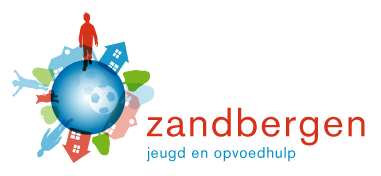 Eind 2012 benaderen Dianda Florijn en Elsbeth Nap Zandbergen met de vraag of er mogelijkheden waren om binnen de organisatie aan hun afstudeeropdracht te voldoen. Hierop verzocht Zandbergen Dianda en Elsbeth om een drietal protocollen te ontwikkelen en gereed te maken voor implementatie. Het ging daarbij een protocol ‘omgaan met vermissing’, een protocol ‘omgaan met geheime plaatsing’ en een ‘suïcide protocol’. Uitvoering opdrachtDianda en Elsbeth zijn, nadat ze even op weg waren geholpen, zelfstandig en voortvarend aan de slag gegaan met de opdracht, maar ook planmatig en doelgericht. Zij zijn eerst breed informatie gaan verzamelen (literatuur en interviews) en hebben daarbij gebruik gemaakt van hun (externe) contacten. Tegelijkertijd zijn zij ook begonnen met het ontwerpen van de structuur van de protocollen en de flowcharts en een eerste invulling daarvan. De gegeven feedback van de opdrachtgever (ondergetekende) en de bij de uitvoering van het protocol betrokken medewerkers (regiomanager, afdelingshoofden en medewerkers in het primair proces), hebben zij naar behoren verwerkt in de stukken en deze daarmee in de loop van het traject steeds verder aangescherpt. Een enkele keer namen Dianda en Elsbeth de feedback iets te ‘letterlijk’ en was het nodig om de feedback nog wat meer te vertalen. Door ziekte en volle agenda’s van een aantal te interviewen medewerkers, liep de opdracht in de loop van het traject wat vertraging op ten opzichte van de planning. De dames lieten zich hier echter niet door ontmoedigen en hebben hard gewerkt om de vertraging in te lopen. Resultaat opdrachtOp het moment van schrijven (4 mei) ligt er een drietal protocollen dat het stadium nadert om definitief vastgesteld te worden. Zowel qua vorm en inhoud voldoen ze aan de eisen die de organisatie aan dergelijke documenten stelt. De conceptversies zijn in het regio-overleg (RO) met afdelingshoofden en de regiomanagers besproken, en na verwerking van de feedback die daaruit voortkwam ook in het managementteam. Zij waren blij met de stukken en vonden het vooral belangrijk dat de afdelingshoofden zich erin konden vinden. Dianda en Elsbeth hebben hard gewerkt aan het creëren van draagvlak voor de protocollen door middel van het houden van de interviews op afdelingen en bespreking in de RO’en. Wat nu nog rest is een laatste toets van de protocollen bij deze afdelingshoofden om te kijken of zij hun feedback voldoende verwerkt zien en een toets bij een aantal externe partijen. De bijbehorende flowcharts moeten ook nog een keer langsgelopen worden zodat ook de laatste wijzigingen in het proces hierin verwerkt zijn. De verwachting is dat dit alles binnen 3 á 4 weken af te ronden is en daarmee zullen de protocollen definitief worden vastgesteld en opgenomen in het organisatiehandboek. Bas van ArendonkAdviseur kwaliteitSoort interviewNaamFunctieCodeRespondentMailJanneke DanielsPrimair proces(pe,jd1v,2013)AMailMarleen NapPrimair proces(pe,mn1,2013)BMailPauline GriffioenPrimair proces(pe,pg1,2013)CDiepte interviewRia van der MaatKwaliteitszorg(ke,rvdm1,2013)DDiepte interviewNiek Kasteel Jurist(je,nk1,2013)EDiepte interviewCarla HendriksenAfdelingshoofd(ai,ch1,2013)FDiepte interviewEllen van der VlistAfdelingshoofd(ai,ev1,2013)GDiepte interviewPetra BrugmanAfdelingshoofd(ai,pb1,2013)HDiepte interviewMariska EsveldAfdelingshoofd(ai,me1,2013)IDiepte interview Iris LimborghPrimair proces(pi,il1,2013)JDiepte interviewRick SchieveenPrimair proces(pi,rs1,2013)KDiepte interviewDanielle OfmanPrimair proces(pi,do1,2013)LDiepte interviewLineke BosscherPrimair proces(pi,lb1,2013)MDiepte interviewHenri GritterRegiomanager(ri,hg1,2013)NTopicsFragmentenLabelKernlabelBelang(ke,rvdm2,2013) [0,1,1]HulpmiddelHet belang van het hebben van een protocolBelang(ke,rvdm2,2013) [0,1,2]RichtlijnHet belang van het hebben van een protocolBelang(ke,rvdm5,2013) [0,1,3]HandvatHet belang van het hebben van een protocolBelang(ke,rvdm5,2013) [0,1,4]Protocol nodig Het belang van het hebben van een protocolBelang(ke,rvdm6,2013) [0,1,5]Handelen volgens richtlijn Het belang van het hebben van een protocolBelang(ke,rvdm5,2013) [0,1,6]Overzichtelijk protocol Het belang van het hebben van een protocolBelang(je,nk8,2013) [0,1,7]Risicotaxatie Het belang van het hebben van een protocolBelang(je,nk8,2013) [0,1,8]RisicotaxatieHet belang van het hebben van een protocolBelang(ai,me8,2013) [0,1,9]Nut van protocol Het belang van het hebben van een protocolBelang(ai,me9,2013) [0,1,10]Hoe te handelen Het belang van het hebben van een protocolBelang(ai,me9,2013) [0,1,11]EenduidigheidHet belang van het hebben van een protocolBelang(pi,lb12,2013) [0,1,12]Beschreven protocollenHet belang van het hebben van een protocolBelang(pi,lb12,2013) [0,1,13]Verantwoorden inspectie Het belang van het hebben van een protocolBelang(ri,hg8,2013) [0,1,14]Nut van protocolHet belang van het hebben van een protocolBelang(ri,hg8,2013) [0,1,15]Op papier hebbenHet belang van het hebben van een protocolTopicsFragmentenLabelKernlabelBetrokkenmedewerkers (ke,rvdm2,2013) [1,1,1]Werkbaar instrument De mate van de betrokkenheid van medewerkersBetrokkenmedewerkers (ke,rvdm3,2013) [1,1,2]Ontstaan van protocol De mate van de betrokkenheid van medewerkersBetrokkenmedewerkers (ke,rvdm3,2013) [1,1,3]Meldcode De mate van de betrokkenheid van medewerkersBetrokkenmedewerkers (ke,rvdm4,2013) [1,1,4]Alle betrokkenen De mate van de betrokkenheid van medewerkersBetrokkenmedewerkers (ke,rvdm4,2013) [1,1,5]VerantwoordelijkheidDe mate van de betrokkenheid van medewerkersBetrokkenmedewerkers (ke,rvdm6,2013) [1,1,6]Toetsen van protocol De mate van de betrokkenheid van medewerkersBetrokkenmedewerkers (je,nk11,2013) [1,1,7]Totstandkoming protocolDe mate van de betrokkenheid van medewerkersTopicsFragmentenLabelKernlabelVisie(pe,jd2,2013) [2,1,1]Vermist Visie van medewerkers binnen en buiten Zandbergen op de drie thema’s Visie(pe,jd16,2013) [2,1,2]Suïcide Visie van medewerkers binnen en buiten Zandbergen op de drie thema’s Visie(pe,jd30,2013) [2,1,3]Geheime plaatsingVisie van medewerkers binnen en buiten Zandbergen op de drie thema’s Visie(pe,mn2,2013) [2,1,4]Vermissing Visie van medewerkers binnen en buiten Zandbergen op de drie thema’s Visie(pe,mn2,2013) [2,1,5]VermissingVisie van medewerkers binnen en buiten Zandbergen op de drie thema’s Visie(pe,mn16,2013) [2,1,6]SuïcideVisie van medewerkers binnen en buiten Zandbergen op de drie thema’s Visie(pe,mn30,2013) [2,1,7]Geheime plaatsingVisie van medewerkers binnen en buiten Zandbergen op de drie thema’s Visie(pe,pg2,2013) [2,1,8]Definitie vermissing Visie van medewerkers binnen en buiten Zandbergen op de drie thema’s Visie(pe,pg16,2013) [2,1,9]Definitie suïcide Visie van medewerkers binnen en buiten Zandbergen op de drie thema’s Visie(pe,pg30,2013) [2,1,10]Definitie geheime plaatsingVisie van medewerkers binnen en buiten Zandbergen op de drie thema’s Visie(ke,rvdm7,2013) [2,1,11]Vermissing Visie van medewerkers binnen en buiten Zandbergen op de drie thema’s Visie(ke,rvdm8,2013) [2,1,12]Risico-inventarisatie Visie van medewerkers binnen en buiten Zandbergen op de drie thema’s Visie(ke,rvdm9,2013) [2,1,13]Risico-inventarisatie Visie van medewerkers binnen en buiten Zandbergen op de drie thema’s Visie(ke,rvdm27,2013) [2,1,14]Geheime plaatsing Visie van medewerkers binnen en buiten Zandbergen op de drie thema’s Visie(ke,rvdm32,2013) [2,1,15]Het verloop van geheime plaatsing Visie van medewerkers binnen en buiten Zandbergen op de drie thema’s Visie(je,nk2,2013) [2,1,16]Vanuit de wetVisie van medewerkers binnen en buiten Zandbergen op de drie thema’s Visie(je,nk2,2013) [2,1,17]Geen artikel Visie van medewerkers binnen en buiten Zandbergen op de drie thema’s Visie(je,nk2,2013) [2,1,18]Protocol Visie van medewerkers binnen en buiten Zandbergen op de drie thema’s Visie(je,nk3,2013) [2,1,19]ProtocolVisie van medewerkers binnen en buiten Zandbergen op de drie thema’s Visie(ai,ch2,2013) [2,1,20]Definitie vermissing Visie van medewerkers binnen en buiten Zandbergen op de drie thema’s Visie(ai,ch2,2013) [2,1,21]Geen vermissingVisie van medewerkers binnen en buiten Zandbergen op de drie thema’s Visie(ai,ch2,2013) [2,1,22]Telex Visie van medewerkers binnen en buiten Zandbergen op de drie thema’s Visie(ai,ch2,2013) [2,1,23]BHU en BOKVisie van medewerkers binnen en buiten Zandbergen op de drie thema’s Visie(ai,ch2,2013) [2,1,24]18+ Visie van medewerkers binnen en buiten Zandbergen op de drie thema’s Visie(ai,ch16,2013) [2,1,28]Poging tot zelfdoding Visie van medewerkers binnen en buiten Zandbergen op de drie thema’s Visie(ai,ch30,2013) [2,1,29]Definitie geheimplaatsenVisie van medewerkers binnen en buiten Zandbergen op de drie thema’s Visie(ai,ch30,2013) [2,1,30]Uitleg anderen Visie van medewerkers binnen en buiten Zandbergen op de drie thema’s Visie(ai,ch30,2013) [2,1,31]Geheim plaatsingVisie van medewerkers binnen en buiten Zandbergen op de drie thema’s Visie(ai,ev2,2013) [2,1,32]Definitie vermissing Visie van medewerkers binnen en buiten Zandbergen op de drie thema’s Visie(ai,ev2,2013) [2,1,33]Overdag niet vermist Visie van medewerkers binnen en buiten Zandbergen op de drie thema’s Visie(ai,ev2,2013) [2,1,34]Daadwerkelijke vermissing Visie van medewerkers binnen en buiten Zandbergen op de drie thema’s Visie(ai,ev22,2013) [2,1,35]Definitie suïcideVisie van medewerkers binnen en buiten Zandbergen op de drie thema’s Visie(ai,ev22,2013) [2,1,36]Onderscheid signalenVisie van medewerkers binnen en buiten Zandbergen op de drie thema’s Visie(ai,ev30,2013) [2,2,37]Definitie geheim plaatsingVisie van medewerkers binnen en buiten Zandbergen op de drie thema’s Visie(ai,ev30,2013) [2,1,38]Zandbergen heeft dan nietVisie van medewerkers binnen en buiten Zandbergen op de drie thema’s Visie(ai,ev30,2013) [2,1,39]VoorzieningenVisie van medewerkers binnen en buiten Zandbergen op de drie thema’s Visie(ai,pb3,2013) [2,1,40]WeglopersVisie van medewerkers binnen en buiten Zandbergen op de drie thema’s Visie(ai,pb3,2013) [2,1,41]Definitie vermissingVisie van medewerkers binnen en buiten Zandbergen op de drie thema’s Visie(ai,pb3,2013) [2,1,42]VermissingVisie van medewerkers binnen en buiten Zandbergen op de drie thema’s Visie(ai,pb29,2013) [2,1,43]Geen geheim plaatsingVisie van medewerkers binnen en buiten Zandbergen op de drie thema’s Visie(ai,pb29,2013) [2,1,44]ZoekenVisie van medewerkers binnen en buiten Zandbergen op de drie thema’s Visie(ai,pb29,2013) [2,1,45]Definitie geheime plaatsingVisie van medewerkers binnen en buiten Zandbergen op de drie thema’s Visie(ai,pb29,2013) [2,1,46]Een weekVisie van medewerkers binnen en buiten Zandbergen op de drie thema’s Visie(ai,pb29,2013) [2,1,47]Afspraken na geheim plaatsenVisie van medewerkers binnen en buiten Zandbergen op de drie thema’s Visie(ai,me1,2013) [2,1,48]Definitie geheime plaatsingVisie van medewerkers binnen en buiten Zandbergen op de drie thema’s Visie(ai,me1,2013) [2,1,49]CrisisplaatsingenVisie van medewerkers binnen en buiten Zandbergen op de drie thema’s Visie(ai,me1,2013) [2,1,50]Bureau Jeugdzorg bepaaldVisie van medewerkers binnen en buiten Zandbergen op de drie thema’s Visie(ai,me1,2013) [2,1,51]Contact via Bureau Jeugdzorg Visie van medewerkers binnen en buiten Zandbergen op de drie thema’s Visie(pi,il3,2013) [2,1,52]Definitie vermissing Visie van medewerkers binnen en buiten Zandbergen op de drie thema’s Visie(pi,il4,2013) [2,1,53]Aantal dagen Visie van medewerkers binnen en buiten Zandbergen op de drie thema’s Visie(pi,il4,2013) [2,1,54]Wekelijks contact Visie van medewerkers binnen en buiten Zandbergen op de drie thema’s Visie(pi,il24,2013) [2,1,55]Definitie geheime plaatsing Visie van medewerkers binnen en buiten Zandbergen op de drie thema’s Visie(pi,il24,2013) [2,1,56]Geheime plaatsing beperkt Visie van medewerkers binnen en buiten Zandbergen op de drie thema’s Visie(pi,il24,2013) [2,1,57]Veiligheid niet bieden Visie van medewerkers binnen en buiten Zandbergen op de drie thema’s Visie(pi,il24,2013) [2,1,58]Geheimhouding garanderen Visie van medewerkers binnen en buiten Zandbergen op de drie thema’s Visie(pi,il24,2013) [2,1,59]Niet onder controleVisie van medewerkers binnen en buiten Zandbergen op de drie thema’s Visie(pi,il24,2013) [2,1,60]Geheime plaatsing beperktVisie van medewerkers binnen en buiten Zandbergen op de drie thema’s Visie(pi,rs2,2013) [2,1,61]Vermissing Visie van medewerkers binnen en buiten Zandbergen op de drie thema’s Visie(pi,rs7,2013) [2,1,62]Uitleg vermissing Visie van medewerkers binnen en buiten Zandbergen op de drie thema’s Visie(pi,rs7,2013) [2,1,63]VermissingVisie van medewerkers binnen en buiten Zandbergen op de drie thema’s Visie(pi,rs7,2013) [2,1,64]Vorm van vermissingVisie van medewerkers binnen en buiten Zandbergen op de drie thema’s Visie(pi,rs18,2013) [2,1,65]Definitie suïcide Visie van medewerkers binnen en buiten Zandbergen op de drie thema’s Visie(pi,rs19,2013) [2,1,66]Geslaagde pogingVisie van medewerkers binnen en buiten Zandbergen op de drie thema’s Visie(pi,rs19,2013) [2,1,67]Mislukte poging Visie van medewerkers binnen en buiten Zandbergen op de drie thema’s Visie(pi,rs22,2013) [2,1,68]Verschil suïcide Visie van medewerkers binnen en buiten Zandbergen op de drie thema’s Visie(pi,do2,2013) [2,1,69]Definitie vermissing Visie van medewerkers binnen en buiten Zandbergen op de drie thema’s Visie(pi,do14,2013) [2,1,70]Definitie suïcide Visie van medewerkers binnen en buiten Zandbergen op de drie thema’s Visie(pi,do16,2013) [2,1,71]Suïcide taboe Visie van medewerkers binnen en buiten Zandbergen op de drie thema’s Visie(pi,do29,2013) [2,1,72]Definitie geheimplaatsenVisie van medewerkers binnen en buiten Zandbergen op de drie thema’s Visie(pi,do30,2013) [2,1,73]OmgevingVisie van medewerkers binnen en buiten Zandbergen op de drie thema’s Visie(pi,lb13,2013) [2,1,74]Bespreken van protocol.Visie van medewerkers binnen en buiten Zandbergen op de drie thema’s Visie(pi,lb13,2013) [2,1,75]stappen doornemen. Visie van medewerkers binnen en buiten Zandbergen op de drie thema’s Visie(pi,lb14,2013) [2,1,76]VastleggenVisie van medewerkers binnen en buiten Zandbergen op de drie thema’s Visie(pi,lb14,2013) [2,1,77]Dichttimmeren protocol.Visie van medewerkers binnen en buiten Zandbergen op de drie thema’s Visie(pi,lb15,2013) [2,1,78]WaarborgenVisie van medewerkers binnen en buiten Zandbergen op de drie thema’s Visie(pi,lb15,2013) [2,1,79]Veiligheid kindVisie van medewerkers binnen en buiten Zandbergen op de drie thema’s Visie(pi,lb15,2013) [2,1,80]Instructie omgang derden.Visie van medewerkers binnen en buiten Zandbergen op de drie thema’s Visie(pi,lb15,2013) [2,1,81]VinklijstjeVisie van medewerkers binnen en buiten Zandbergen op de drie thema’s Visie(ri,hg8,2013) [2,1,82]Afwijken van protocolVisie van medewerkers binnen en buiten Zandbergen op de drie thema’s Visie(ri,hg14,2013) [2,1,83]Snel handelenVisie van medewerkers binnen en buiten Zandbergen op de drie thema’s Visie(ri,hg14,2013) [2,1,84]Terug kunnen vallenVisie van medewerkers binnen en buiten Zandbergen op de drie thema’s TopicsFragmentenLabelKernlabelErvaring(pe,jd8,2013) [2,2,1]Contact opnemenErvaringen van medewerkers binnen en buiten ZandbergenErvaring(pe,jd22,2013) [2,2,2]Stappen Ervaringen van medewerkers binnen en buiten ZandbergenErvaring(pe,jd33,2013) [2,2,3]Bedreiging Ervaringen van medewerkers binnen en buiten ZandbergenErvaring(pe,jd35,2013) [2,2,4]Stappen Ervaringen van medewerkers binnen en buiten ZandbergenErvaring(pe,jd35,2013) [2,2,5]Afspraken Ervaringen van medewerkers binnen en buiten ZandbergenErvaring(pe,jd35,2013) [2,2,6]Serieus nemen Ervaringen van medewerkers binnen en buiten ZandbergenErvaring(pe,mn3,2013) [2,2,7]Niet mogelijkErvaringen van medewerkers binnen en buiten ZandbergenErvaring(pe,mn4,2013) [2,2,8]ProtocolErvaringen van medewerkers binnen en buiten ZandbergenErvaring(pe,mn8,2013) [2,2,9]Eerste handelingen Ervaringen van medewerkers binnen en buiten ZandbergenErvaring(pe,mn8,2013) [2,2,10]ZoekactieErvaringen van medewerkers binnen en buiten ZandbergenErvaring(pe,mn8,2013) [2,2,11]Verder handelingen Ervaringen van medewerkers binnen en buiten ZandbergenErvaring(pe,mn8,2013) [2,2,12]SignalementErvaringen van medewerkers binnen en buiten ZandbergenErvaring(pe,mn22,2013) [2,2,13]Acute levensbedreiging Ervaringen van medewerkers binnen en buiten ZandbergenErvaring(pe,mn22,2013) [2,2,14]HandelenErvaringen van medewerkers binnen en buiten ZandbergenErvaring(pe,mn22,2013) [2,2,15]Lijkschouwing Ervaringen van medewerkers binnen en buiten ZandbergenErvaring(pe,mn35,2013) [2,2,16]ZwijgenErvaringen van medewerkers binnen en buiten ZandbergenErvaring(pe,mn35,2013) [2,2,17]Geen foto’s/video’sErvaringen van medewerkers binnen en buiten ZandbergenErvaring(pe,mn35,2013) [2,2,18]RapportageErvaringen van medewerkers binnen en buiten ZandbergenErvaring(pe,pg3,2013) [2,2,19]Afhankelijk van cliëntErvaringen van medewerkers binnen en buiten ZandbergenErvaring(pe,pg3,2013) [2,2,20]Groter risicoErvaringen van medewerkers binnen en buiten ZandbergenErvaring(pe,pg3,2013) [2,2,21]Rekening houdenErvaringen van medewerkers binnen en buiten ZandbergenErvaring(pe,pg3,2013) [2,2,22]Overdracht aan collega’sErvaringen van medewerkers binnen en buiten ZandbergenErvaring(pe,pg4,2013) [2,2,23]Observeren Ervaringen van medewerkers binnen en buiten ZandbergenErvaring(pe,pg3,2013) [2,2,24]Veel overlegErvaringen van medewerkers binnen en buiten ZandbergenErvaring(pe,pg7,2013) [2,2,25]VermissingsprotocolErvaringen van medewerkers binnen en buiten ZandbergenErvaring(pe,pg7,2013) [2,2,26]Overlaten aan de politieErvaringen van medewerkers binnen en buiten ZandbergenErvaring(pe,pg7,2013) [2,2,27]Vermissing voorbeeldErvaringen van medewerkers binnen en buiten ZandbergenErvaring(pe,pg18,2013) [2,2,28]Kritisch blijvenErvaringen van medewerkers binnen en buiten ZandbergenErvaring(pe,pg19,2013) [2,2,29]BesprekenErvaringen van medewerkers binnen en buiten ZandbergenErvaring(pe,pg19,2013) [2,2,30]Hulp inroepenErvaringen van medewerkers binnen en buiten ZandbergenErvaring(pe,pg20,2013) [2,2,31]Dreigende vormErvaringen van medewerkers binnen en buiten ZandbergenErvaring(pe,pg21,2013) [2,2,32]Nonchalant mee omgaanErvaringen van medewerkers binnen en buiten ZandbergenErvaring(ke,rvdm21,2013) [2,2,33]SuïcideErvaringen van medewerkers binnen en buiten ZandbergenErvaring(ke,rvdm11,2013) [2,2,34]VermissingErvaringen van medewerkers binnen en buiten ZandbergenErvaring(ke,rvdm12,2013) [2,2,35]Handelen volgens protocolErvaringen van medewerkers binnen en buiten ZandbergenErvaring(ke,rvdm12,2013) [2,2,36]Zoekactie uitzettenErvaringen van medewerkers binnen en buiten ZandbergenErvaring(ke,rvdm12,2013) [2,2,37]Regio verdelenErvaringen van medewerkers binnen en buiten ZandbergenErvaring(ke,rvdm12,2013) [2,2,38]Zoekactie stoppen s ‘nachtsErvaringen van medewerkers binnen en buiten ZandbergenErvaring(ke,rvdm12,2013) [2,2,39]Gestructureerd zoekenErvaringen van medewerkers binnen en buiten ZandbergenErvaring(ke,rvdm14,2013) [2,2,40]Alles op ordeErvaringen van medewerkers binnen en buiten ZandbergenErvaring(ke,rvdm14,2013) [2,2,41]Gestructureerd zoekenErvaringen van medewerkers binnen en buiten ZandbergenErvaring(ke,rvdm14,2013) [2,2,42]Welke cliëntErvaringen van medewerkers binnen en buiten ZandbergenErvaring(ke,rvdm10,2013) [2,2,43]BeheersmaatregelErvaringen van medewerkers binnen en buiten ZandbergenErvaring(ke,rvdm15,2013) [2,2,44]Bewust handelenErvaringen van medewerkers binnen en buiten ZandbergenErvaring(ke,rvdm23,2013) [2,2,45]112Ervaringen van medewerkers binnen en buiten ZandbergenErvaring(ke,rvdm30,2013) [2,2,46]Geheime plaatsingErvaringen van medewerkers binnen en buiten ZandbergenErvaring(ke,rvdm18,2013) [2,2,47]Geen ervaring suïcideErvaringen van medewerkers binnen en buiten ZandbergenErvaring(je,nk3,2013) [2,2,48]UithuisplaatsingErvaringen van medewerkers binnen en buiten ZandbergenErvaring(je,nk4,2013) [2,2,49]Geheime plaatsingErvaringen van medewerkers binnen en buiten ZandbergenErvaring(je,nk13,2013) [2,2,50]Inschatting suïcideErvaringen van medewerkers binnen en buiten ZandbergenErvaring(je,nk13,2013) [2,2,51]Gedachte zelfmoordErvaringen van medewerkers binnen en buiten ZandbergenErvaring(je,nk1,2013) [2,2,52]AdvocaatErvaringen van medewerkers binnen en buiten ZandbergenErvaring(je,nk1,2013) [2,2,53]Juridische afdeling BJZErvaringen van medewerkers binnen en buiten ZandbergenErvaring(je,nk1,2013) [2,2,54]FunctieomschrijvingErvaringen van medewerkers binnen en buiten ZandbergenErvaring(ai,ch2,2013) [2,2,55]Verschillende afdelingenErvaringen van medewerkers binnen en buiten ZandbergenErvaring(ai,ch2,2013) [2,2,56]Vrij normaalErvaringen van medewerkers binnen en buiten ZandbergenErvaring(ai,ch4,2013) [2,2,57]Vermissing kan altijdErvaringen van medewerkers binnen en buiten ZandbergenErvaring(ai,ch4,2013) [2,2,58]Gewoon gedragErvaringen van medewerkers binnen en buiten ZandbergenErvaring(ai,ch5,2013) [2,2,59]Politie bellenErvaringen van medewerkers binnen en buiten ZandbergenErvaring(ai,ch5,2013) [2,2,60]Vermissing situatieErvaringen van medewerkers binnen en buiten ZandbergenErvaring(ai,ch6,2013) [2,2,61]ZoektochtjeErvaringen van medewerkers binnen en buiten ZandbergenErvaring(ai,ch6,2013) [2,2,62]Overleg politie bellenErvaringen van medewerkers binnen en buiten ZandbergenErvaring(ai,ch6,2013) [2,2,63]BereikbaarheidsdienstErvaringen van medewerkers binnen en buiten ZandbergenErvaring(ai,ch6,2013) [2,2,64]Bereikbaarheidsdienst BHUErvaringen van medewerkers binnen en buiten ZandbergenErvaring(ai,ch6,2013) [2,2,65]Inhoud bereikbaarheidsdienstErvaringen van medewerkers binnen en buiten ZandbergenErvaring(ai,ch6,2013) [2,2,66]InschattingErvaringen van medewerkers binnen en buiten ZandbergenErvaring(ai,ch6,2013) [2,2,67]RegiobereikbaarheidsdienstErvaringen van medewerkers binnen en buiten ZandbergenErvaring(ai,ch6,2013) [2,2,68]Zelden regiobereikbaarheidsdienstErvaringen van medewerkers binnen en buiten ZandbergenErvaring(ai,ch17,2013) [2,2,69]Afwikkelen van lijnenErvaringen van medewerkers binnen en buiten ZandbergenErvaring(ai,ch19,2013) [2,2,70]AfstemmingErvaringen van medewerkers binnen en buiten ZandbergenErvaring(ai,ch19,2013) [2,2,71]VoorwaardenErvaringen van medewerkers binnen en buiten ZandbergenErvaring(ai,ch19,2013) [2,2,72]Vertrouwelijke sfeerErvaringen van medewerkers binnen en buiten ZandbergenErvaring(ai,ch19,2013) [2,2,73]Dansje makenErvaringen van medewerkers binnen en buiten ZandbergenErvaring(ai,ch19,2013) [2,2,74]OpenheidErvaringen van medewerkers binnen en buiten ZandbergenErvaring(ai,ch19,2013) [2,2,75]Op tafel gooienErvaringen van medewerkers binnen en buiten ZandbergenErvaring(ai,ch19,2013) [2,2,76]BekwaamheidErvaringen van medewerkers binnen en buiten ZandbergenErvaring(ai,ch19,2013) [2,2,77]InzichtErvaringen van medewerkers binnen en buiten ZandbergenErvaring(ai,ch19,2013) [2,2,78]Leidinggevende inschakelenErvaringen van medewerkers binnen en buiten ZandbergenErvaring(ai,ch20,2013) [2,2,79]BesprekenErvaringen van medewerkers binnen en buiten ZandbergenErvaring(ai,ch20,2013) [2,2,80]Afspraken met jongerenErvaringen van medewerkers binnen en buiten ZandbergenErvaring(ai,ch20,2013) [2,2,81]Niet voorkomenErvaringen van medewerkers binnen en buiten ZandbergenErvaring(ai,ch20,2013) [2,2,82]Contractje tekenenErvaringen van medewerkers binnen en buiten ZandbergenErvaring(ai,ch20,2013) [2,2,83]ZelfverminkingErvaringen van medewerkers binnen en buiten ZandbergenErvaring(ai,ch20,2013) [2,2,84]AfsprakenErvaringen van medewerkers binnen en buiten ZandbergenErvaring(ai,ch20,2013) [2,2,85]PassendErvaringen van medewerkers binnen en buiten ZandbergenErvaring(ai,ch21,2013) [2,2,86]Niet blijvenErvaringen van medewerkers binnen en buiten ZandbergenErvaring(ai,ch23,2013) [2,2,87]Verschil suïcideErvaringen van medewerkers binnen en buiten ZandbergenErvaring(ai,ch23,2013) [2,2,88]Politie inseinenErvaringen van medewerkers binnen en buiten ZandbergenErvaring(ai,ch31,2013) [2,2,89]Adressen bekendErvaringen van medewerkers binnen en buiten ZandbergenErvaring(ai,ch31,2013) [2,2,90]BHU onbekend adresErvaringen van medewerkers binnen en buiten ZandbergenErvaring(ai,ch31,2013) [2,2,91]Niet rondslingerenErvaringen van medewerkers binnen en buiten ZandbergenErvaring(ai,ch32,2013) [2,2,92]AfsprakenErvaringen van medewerkers binnen en buiten ZandbergenErvaring(ai,ch33,2013) [2,2,93]AlarmbelErvaringen van medewerkers binnen en buiten ZandbergenErvaring(ai,ch34,2013) [2,2,94]BJZErvaringen van medewerkers binnen en buiten ZandbergenErvaring(ai,ch34,2013) [2,2,95]RisicoErvaringen van medewerkers binnen en buiten ZandbergenErvaring(ai,ch38,2013) [2,2,96]VoorlichtenErvaringen van medewerkers binnen en buiten ZandbergenErvaring(ai,ch38,2013) [2,2,97]Secretariaat inlichtenErvaringen van medewerkers binnen en buiten ZandbergenErvaring(ai,ch38,2013) [2,2,98]BedachtErvaringen van medewerkers binnen en buiten ZandbergenErvaring(ai,ch38,2013) [2,2,99]Nooit alleenErvaringen van medewerkers binnen en buiten ZandbergenErvaring(ai,ch38,2013) [2,2,100]WijkagentErvaringen van medewerkers binnen en buiten ZandbergenErvaring(ai,ev3,2013) [2,2,101]Gelijk politie bellenErvaringen van medewerkers binnen en buiten ZandbergenErvaring(ai,ev3,2013) [2,2,102]Ouders eerst bellenErvaringen van medewerkers binnen en buiten ZandbergenErvaring(ai,ev3,2013) [2,2,103]Mensen bellenErvaringen van medewerkers binnen en buiten ZandbergenErvaring(ai,ev3,2013) [2,2,104]Politie melding veiligheidErvaringen van medewerkers binnen en buiten ZandbergenErvaring(ai,ev4,2013) [2,2,105]OverleggenErvaringen van medewerkers binnen en buiten ZandbergenErvaring(ai,ev4,2013) [2,2,106]Ouders op de hoogteErvaringen van medewerkers binnen en buiten ZandbergenErvaring(ai,ev4,2013) [2,2,107]BellenErvaringen van medewerkers binnen en buiten ZandbergenErvaring(ai,ev8,2013) [2,2,108]Situatie vermissingErvaringen van medewerkers binnen en buiten ZandbergenErvaring(ai,ev8,2013) [2,2,109]Elkaar aanstekenErvaringen van medewerkers binnen en buiten ZandbergenErvaring(ai,ev8,2013) [2,2,110]Afspraken jeugdagentErvaringen van medewerkers binnen en buiten ZandbergenErvaring(ai,ev8,2013) [2,2,111]Zorgen taxatieErvaringen van medewerkers binnen en buiten ZandbergenErvaring(ai,ev8,2013) [2,2,112]SamenwerkingErvaringen van medewerkers binnen en buiten ZandbergenErvaring(ai,ev9,2013) [2,2,113]TelexErvaringen van medewerkers binnen en buiten ZandbergenErvaring(ai,ev9,2013) [2,2,114]SignalementErvaringen van medewerkers binnen en buiten ZandbergenErvaring(ai,ev9,2013) [2,2,115]AfwachtenErvaringen van medewerkers binnen en buiten ZandbergenErvaring(ai,ev9,2013) [2,2,116]Mooi systeemErvaringen van medewerkers binnen en buiten ZandbergenErvaring(ai,ev9,2013) [2,2,117]Telex protocollenErvaringen van medewerkers binnen en buiten ZandbergenErvaring(ai,ev10,2013) [2,2,118]Voorbeeld vermissingErvaringen van medewerkers binnen en buiten ZandbergenErvaring(ai,ev10,2013) [2,2,119]RCKJPErvaringen van medewerkers binnen en buiten ZandbergenErvaring(ai,ev10,2013) [2,2,120]VervolgplaatsingErvaringen van medewerkers binnen en buiten ZandbergenErvaring(ai,ev10,2013) [2,2,121]VervolgplekErvaringen van medewerkers binnen en buiten ZandbergenErvaring(ai,ev10,2013) [2,2,122]Team aansturenErvaringen van medewerkers binnen en buiten ZandbergenErvaring(ai,ev10,2013) [2,2,123]Geen gesloten instellingErvaringen van medewerkers binnen en buiten ZandbergenErvaring(ai,ev12,2013) [2,2,124]Kind centraalErvaringen van medewerkers binnen en buiten ZandbergenErvaring(ai,ev12,2013) [2,2,125]Korte nazorg familieErvaringen van medewerkers binnen en buiten ZandbergenErvaring(ai,ev13,2013) [2,2,126]Lege kamerErvaringen van medewerkers binnen en buiten ZandbergenErvaring(ai,ev17,2013) [2,2,127]AfmeldingErvaringen van medewerkers binnen en buiten ZandbergenErvaring(ai,ev17,2013) [2,2,128]Afspraken met oudersErvaringen van medewerkers binnen en buiten ZandbergenErvaring(ai,ev17,2013) [2,2,129]Politie bellenErvaringen van medewerkers binnen en buiten ZandbergenErvaring(ai,ev17,2013) [2,2,130]BereikbaarheidsdienstErvaringen van medewerkers binnen en buiten ZandbergenErvaring(ai,ev17,2013) [2,2,131]Melden politieErvaringen van medewerkers binnen en buiten ZandbergenErvaring(ai,ev17,2013) [2,2,132]Ondertussen handelenErvaringen van medewerkers binnen en buiten ZandbergenErvaring(ai,ev17,2013) [2,2,133]Bespreken met jongerenErvaringen van medewerkers binnen en buiten ZandbergenErvaring(ai,ev17,2013) [2,2,134]Situatie vermissingErvaringen van medewerkers binnen en buiten ZandbergenErvaring(ai,ev18,2013) [2,2,135]AfmeldingErvaringen van medewerkers binnen en buiten ZandbergenErvaring(ai,ev18,2013) [2,2,136]Aanpak bedenkenErvaringen van medewerkers binnen en buiten ZandbergenErvaring(ai,ev18,2013) [2,2,137]AfhandelingErvaringen van medewerkers binnen en buiten ZandbergenErvaring(ai,ev18,2013) [2,2,138]NetwerkErvaringen van medewerkers binnen en buiten ZandbergenErvaring(ai,ev22,2013) [2,2,139]ErvaringErvaringen van medewerkers binnen en buiten ZandbergenErvaring(ai,ev22,2013) [2,2,140]OverbodigErvaringen van medewerkers binnen en buiten ZandbergenErvaring(ai,ev24,2013) [2,2,141]Twijfels suïcidaal gedragErvaringen van medewerkers binnen en buiten ZandbergenErvaring(ai,ev24,2013) [2,2,142]Laat handelenErvaringen van medewerkers binnen en buiten ZandbergenErvaring(ai,ev24,2013) [2,2,143]VastlopenErvaringen van medewerkers binnen en buiten ZandbergenErvaring(ai,ev25,2013) [2,2,144]Handelen voorbeeldErvaringen van medewerkers binnen en buiten ZandbergenErvaring(ai,ev26,2013) [2,2,145]Protocol onvoldoendeErvaringen van medewerkers binnen en buiten ZandbergenErvaring(ai,ev26,2013) [2,2,146]Gewoon handelen Ervaringen van medewerkers binnen en buiten ZandbergenErvaring(ai,ev26,2013) [2,2147]Slechte werkerErvaringen van medewerkers binnen en buiten ZandbergenErvaring(ai,ev26,2013) [2,2,148]Protocol risicogedragErvaringen van medewerkers binnen en buiten ZandbergenErvaring(ai,ev26,2013) [2,2,149]Schiet doel voorbijErvaringen van medewerkers binnen en buiten ZandbergenErvaring(ai,ev27,2013) [2,2,150]ArtsErvaringen van medewerkers binnen en buiten ZandbergenErvaring(ai,ev27,2013) [2,2,151]Concreet kijkenErvaringen van medewerkers binnen en buiten ZandbergenErvaring(ai,ev27,2013) [2,2,152]Concreet gedragErvaringen van medewerkers binnen en buiten ZandbergenErvaring(ai,ev30,2013) [2,2,153]GerichtheidErvaringen van medewerkers binnen en buiten ZandbergenErvaring(ai,ev30,2013) [2,2,154]Ander beleidErvaringen van medewerkers binnen en buiten ZandbergenErvaring(ai,ev30,2013) [2,2,155]Overleg Bureau JeugdzorgErvaringen van medewerkers binnen en buiten ZandbergenErvaring(ai,ev30,2013) [2,2,156]Mogelijke handelingenErvaringen van medewerkers binnen en buiten ZandbergenErvaring(ai,ev30,2013) [2,2,157]Bekendheid niet voorkomenErvaringen van medewerkers binnen en buiten ZandbergenErvaring(ai,ev30,2013) [2,2,158]Scholen niet gericht op geheime plaatsingErvaringen van medewerkers binnen en buiten ZandbergenErvaring(ai,ev30,2013) [2,2,159]Protocol niet genoegErvaringen van medewerkers binnen en buiten ZandbergenErvaring(ai,ev30,2013) [2,2,160]Verschil crisisopvangErvaringen van medewerkers binnen en buiten ZandbergenErvaring(ai,ev31,2013) [2,2,161]Nooit geheim plaatsingErvaringen van medewerkers binnen en buiten ZandbergenErvaring(ai,ev31,2013) [2,2,162]Niet akkoord geheim plaatsingErvaringen van medewerkers binnen en buiten ZandbergenErvaring(ai,ev32,2013) [2,2,163]Ervaring geheim plaatsingErvaringen van medewerkers binnen en buiten ZandbergenErvaring(ai,ev32,2013) [2,2,164]Uitleg geheim plaatsingErvaringen van medewerkers binnen en buiten ZandbergenErvaring(ai,ev32,2013) [2,2,165]Opnemen kindErvaringen van medewerkers binnen en buiten ZandbergenErvaring(ai,ev33,2013) [2,2,166]Niet binnen ZandbergenErvaringen van medewerkers binnen en buiten ZandbergenErvaring(ai,ev34,2013) [2,2,167]Andere aanmeldingErvaringen van medewerkers binnen en buiten ZandbergenErvaring(ai,ev34,2013) [2,2,168]AfstemmingErvaringen van medewerkers binnen en buiten ZandbergenErvaring(ai,ev34,2013) [2,2,169]Mentor van schoolErvaringen van medewerkers binnen en buiten ZandbergenErvaring(ai,ev34,2013) [2,2,170]Interne websiteErvaringen van medewerkers binnen en buiten ZandbergenErvaring(ai,pb7,2013) [2,2,171]Mogelijke risico’s vermissingErvaringen van medewerkers binnen en buiten ZandbergenErvaring(ai,pb7,2013) [2,2,172]WeggelopenErvaringen van medewerkers binnen en buiten ZandbergenErvaring(ai,pb9,2013) [2,2,173]Vermissing situatieErvaringen van medewerkers binnen en buiten ZandbergenErvaring(ai,pb9,2013) [2,2,174]Protocol geheimplaatsing JOGErvaringen van medewerkers binnen en buiten ZandbergenErvaring(ai,pb9,2013) [2,2,175]Reden tot doorplaatsingErvaringen van medewerkers binnen en buiten ZandbergenErvaring(ai,pb10,2013) [2,2,176]Handelen oudersErvaringen van medewerkers binnen en buiten ZandbergenErvaring(ai,pb10,2013) [2,2,177]Adequate oudersErvaringen van medewerkers binnen en buiten ZandbergenErvaring(ai,pb10,2013) [2,2,178]OudersErvaringen van medewerkers binnen en buiten ZandbergenErvaring(ai,pb10,2013) [2,2,179]Ouders aanspreken verantwoordelijkheidErvaringen van medewerkers binnen en buiten ZandbergenErvaring(ai,pb16,2013) [2,2,180]Geen tijdslimietErvaringen van medewerkers binnen en buiten ZandbergenErvaring(ai,pb16,2013) [2,2,181]Afhankelijk van situatieErvaringen van medewerkers binnen en buiten ZandbergenErvaring(ai,pb19,2013) [2,2,182]Ervaring suïcideErvaringen van medewerkers binnen en buiten ZandbergenErvaring(ai,pb19,2013) [2,2,183]Nooit meegemaaktErvaringen van medewerkers binnen en buiten ZandbergenErvaring(ai,pb19,2013) [2,2,184]Handelen bij dreigingErvaringen van medewerkers binnen en buiten ZandbergenErvaring(ai,pb19,2013) [2,2,185]ContractjeErvaringen van medewerkers binnen en buiten ZandbergenErvaring(ai,pb29,2013) [2,2,186]UitlekkenErvaringen van medewerkers binnen en buiten ZandbergenErvaring(ai,pb29,2013) [2,2,187]JeugdagentErvaringen van medewerkers binnen en buiten ZandbergenErvaring(ai,pb29,2013) [2,2,188]SecretariaatErvaringen van medewerkers binnen en buiten ZandbergenErvaring(ai,pb29,2013) [2,2,189]Regels geheime plaatsingErvaringen van medewerkers binnen en buiten ZandbergenErvaring(ai,pb30,2013) [2,2,180]Niet echt geheim plaatsenErvaringen van medewerkers binnen en buiten ZandbergenErvaring(ai,me4,2013) [2,2,191]Welke stappenErvaringen van medewerkers binnen en buiten ZandbergenErvaring(ai,me4,2013) [2,2,192]Bezoek op neutraal terreinErvaringen van medewerkers binnen en buiten ZandbergenErvaring(ai,me5,2013) [2,2,193]5 kinderenErvaringen van medewerkers binnen en buiten ZandbergenErvaring(ai,me5,2013) [2,2,194]pseudoniemErvaringen van medewerkers binnen en buiten ZandbergenErvaring(ai,me5,2013) [2,2,195]Tot hoever gaat een geheimhoudingErvaringen van medewerkers binnen en buiten ZandbergenErvaring(ai,me5,2013) [2,2,196]Geheimhouding externeErvaringen van medewerkers binnen en buiten ZandbergenErvaring(ai,me6,2013) [2,2,197]BedreigingenErvaringen van medewerkers binnen en buiten ZandbergenErvaring(ai,me7,2013) [2,2,198]Ouders op bezoekErvaringen van medewerkers binnen en buiten ZandbergenErvaring(ai,me7,2013) [2,2,199]Kaartje sturenErvaringen van medewerkers binnen en buiten ZandbergenErvaring(pi,il6,2013) [2,2,200]In de maatschappijErvaringen van medewerkers binnen en buiten ZandbergenErvaring(pi,il7,2013) [2,2,201]Eigen leven leidenErvaringen van medewerkers binnen en buiten ZandbergenErvaring(pi,il7,2013) [2,2,202]Informatie doorgevenErvaringen van medewerkers binnen en buiten ZandbergenErvaring(pi,il9,2013) [2,2,203]Zandbergen breedErvaringen van medewerkers binnen en buiten ZandbergenErvaring(pi,il9,2013) [2,2,204]Ervaring vermissingErvaringen van medewerkers binnen en buiten ZandbergenErvaring(pi,il9,2013) [2,2,205]Stappen vermissing Ervaringen van medewerkers binnen en buiten ZandbergenErvaring(pi,il9,2013) [2,2,206]Handelen vermissing Ervaringen van medewerkers binnen en buiten ZandbergenErvaring(pi,il10,2013) [2,2,207]Een keer voorgekomen Ervaringen van medewerkers binnen en buiten ZandbergenErvaring(pi,il11,2013) [2,2,208]Ervaring vermissing Ervaringen van medewerkers binnen en buiten ZandbergenErvaring(pi,il13,2013) [2,2,209]Serieus nemen Ervaringen van medewerkers binnen en buiten ZandbergenErvaring(pi,il13,2013) [2,2,210]Aandachtsding Ervaringen van medewerkers binnen en buiten ZandbergenErvaring(pi,il13,2013) [2,2,211]Inschatting makenErvaringen van medewerkers binnen en buiten ZandbergenErvaring(pi,il13,2013) [2,2,212]PsychologeErvaringen van medewerkers binnen en buiten ZandbergenErvaring(pi,il13,2013) [2,2,213]Inschatting makenErvaringen van medewerkers binnen en buiten ZandbergenErvaring(pi,il14,2013) [2,2,214]RisicotaxatieErvaringen van medewerkers binnen en buiten ZandbergenErvaring(pi,il14,2013) [2,2,215]Suïcidaal persoon kan  niet begeleid wonenErvaringen van medewerkers binnen en buiten ZandbergenErvaring(pi,il14,2013) [2,2,216]zelfstandigheidtrainingErvaringen van medewerkers binnen en buiten ZandbergenErvaring(pi,il14,2013) [2,2,217]IntakeprocedureErvaringen van medewerkers binnen en buiten ZandbergenErvaring(pi,il14,2013) [2,2,218]Rapport van BJZErvaringen van medewerkers binnen en buiten ZandbergenErvaring(pi,il15,2013) [2,2,219]Ervaring suïcideErvaringen van medewerkers binnen en buiten ZandbergenErvaring(pi,il15,2013) [2,2,220]Geen serieuze pogingErvaringen van medewerkers binnen en buiten ZandbergenErvaring(pi,il15,2013) [2,2,221]Soort pogingErvaringen van medewerkers binnen en buiten ZandbergenErvaring(pi,il15,2013) [2,2,222]Niet fataalErvaringen van medewerkers binnen en buiten ZandbergenErvaring(pi,il16,2013) [2,2,223]112Ervaringen van medewerkers binnen en buiten ZandbergenErvaring(pi,il16,2013) [2,2,224]KijkenErvaringen van medewerkers binnen en buiten ZandbergenErvaring(pi,il16,2013) [2,2,225]Collega meenemenErvaringen van medewerkers binnen en buiten ZandbergenErvaring(pi,il25,2013) [2,2,226]Geheim plaatsing beperkt binnen heel ZandbergenErvaringen van medewerkers binnen en buiten ZandbergenErvaring(pi,il25,2013) [2,2,227]Andere afdelingenErvaringen van medewerkers binnen en buiten ZandbergenErvaring(pi,il25,2013) [2,2,228]BHU beperktErvaringen van medewerkers binnen en buiten ZandbergenErvaring(pi,il27,2013) [2,2,229]Ervaring geheim plaatsingErvaringen van medewerkers binnen en buiten ZandbergenErvaring(pi,il27,2013) [2,2,230]Extra alertErvaringen van medewerkers binnen en buiten ZandbergenErvaring(pi,il28,2013) [2,2,231]Geheim plaatsing tussen aanhalingstekensErvaringen van medewerkers binnen en buiten ZandbergenErvaring(pi,il28,2013) [2,2,232]Activiteiten jongerenErvaringen van medewerkers binnen en buiten ZandbergenErvaring(pi,il28,2013) [2,2,233]Besef jongerenErvaringen van medewerkers binnen en buiten ZandbergenErvaring(pi,rs5,2013) [2,2,234]Risicotaxatie met cliëntErvaringen van medewerkers binnen en buiten ZandbergenErvaring(pi,rs8,2013) [2,2,235]Afweging zwaarte vermissing  Ervaringen van medewerkers binnen en buiten ZandbergenErvaring(pi,rs8,2013) [2,2,236]Volgorde handelingenErvaringen van medewerkers binnen en buiten ZandbergenErvaring(pi,rs23,2013) [2,2,237]Ervaring suïcideErvaringen van medewerkers binnen en buiten ZandbergenErvaring(pi,rs24,2013) [2,2,238]PratenErvaringen van medewerkers binnen en buiten ZandbergenErvaring(pi,rs25,2013) [2,2,239]Hulpdiensten bellenErvaringen van medewerkers binnen en buiten ZandbergenErvaring(pi,rs20,2013) [2,2,240]ErvaringErvaringen van medewerkers binnen en buiten ZandbergenErvaring(pi,rs34,2013) [2,2,241]Niet recentErvaringen van medewerkers binnen en buiten ZandbergenErvaring(pi,rs35,2013) [2,2,242]Bestaan ontkennenErvaringen van medewerkers binnen en buiten ZandbergenErvaring(pi,rs35,2013) [2,2,243]Internet contactErvaringen van medewerkers binnen en buiten ZandbergenErvaring(pi,rs35,2013) [2,2,244]AfsprakenErvaringen van medewerkers binnen en buiten ZandbergenErvaring(pi,do3,2013) [2,2,245]RisicotaxatieErvaringen van medewerkers binnen en buiten ZandbergenErvaring(pi,do3,2013) [2,2,246]Verschil risico en tijdErvaringen van medewerkers binnen en buiten ZandbergenErvaring(pi,do4,2013) [2,2,247]Ouders bellenErvaringen van medewerkers binnen en buiten ZandbergenErvaring(pi,do4,2013) [2,2,248]PolitieErvaringen van medewerkers binnen en buiten ZandbergenErvaring(pi,do4,2013) [2,2,249]OnderzoekErvaringen van medewerkers binnen en buiten ZandbergenErvaring(pi,do5,2013) [2,2,250]Vermissing in maatschappijErvaringen van medewerkers binnen en buiten ZandbergenErvaring(pi,do5,2013) [2,2,251]Altijd 112Ervaringen van medewerkers binnen en buiten ZandbergenErvaring(pi,do5,2013) [2,2,252]NieuwsErvaringen van medewerkers binnen en buiten ZandbergenErvaring(pi,do16,2013) [2,2,253]Handelen na uitingErvaringen van medewerkers binnen en buiten ZandbergenErvaring(pi,do17,2013) [2,2,254]PsychiaterErvaringen van medewerkers binnen en buiten ZandbergenErvaring(pi,do17,2013) [2,2,255]Deskundig adviesErvaringen van medewerkers binnen en buiten ZandbergenErvaring(pi,do18,2013) [2,2,256]Ervaring suïcideErvaringen van medewerkers binnen en buiten ZandbergenErvaring(pi,do19,2013) [2,2,257]Crisisdienst RCKJPErvaringen van medewerkers binnen en buiten ZandbergenErvaring(pi,do19,2013) [2,2,258]Inschatting artsErvaringen van medewerkers binnen en buiten ZandbergenErvaring(pi,do21,2013) [2,2,259]Nooit meegemaaktErvaringen van medewerkers binnen en buiten ZandbergenErvaring(pi,do31,2013) [2,2,260]Wel mogelijkErvaringen van medewerkers binnen en buiten ZandbergenErvaring(pi,do31,2013) [2,2,261]RandvoorwaardenErvaringen van medewerkers binnen en buiten ZandbergenErvaring(pi,lb1,2013) [2,2,262]Ambulant crisiswerkerErvaringen van medewerkers binnen en buiten ZandbergenErvaring(pi,lb1,2013) [2,2,263]WerkervaringErvaringen van medewerkers binnen en buiten ZandbergenErvaring(pi, lb2,2013) [2,2,264]Uitleg crisispleegzorgErvaringen van medewerkers binnen en buiten ZandbergenErvaring(pi,lb3,2013) [2,2,265]Duur crisispleegzorgErvaringen van medewerkers binnen en buiten ZandbergenErvaring(pi,lb4,2013) [2,2,266]Garantie geheime plaatsingErvaringen van medewerkers binnen en buiten ZandbergenErvaring(pi,lb4,2013) [2,2,267]“geheim”Ervaringen van medewerkers binnen en buiten ZandbergenErvaring(pi,lb5,2013) [2,2,268]Inschrijving kantoorErvaringen van medewerkers binnen en buiten ZandbergenErvaring(pi,lb5,2013) [2,2,269]Afbakenen veiligheidErvaringen van medewerkers binnen en buiten ZandbergenErvaring(pi,lb6,2013) [2,2,270]Begeleid bezoekErvaringen van medewerkers binnen en buiten ZandbergenErvaring(ri,hg1,2013) [2,2,271]Regelmaat vermissingErvaringen van medewerkers binnen en buiten ZandbergenErvaring(ri,hg1,2013) [2,2,272]Definitie vermissingErvaringen van medewerkers binnen en buiten ZandbergenErvaring(ri,hg1,2013) [2,2,273]Eigen plan trekkenErvaringen van medewerkers binnen en buiten ZandbergenErvaring(ri,hg1,2013) [2,2,274]Loverboy problematiekErvaringen van medewerkers binnen en buiten ZandbergenErvaring(ri,hg4,2013) [2,2,275]Risicotaxatie vermissingErvaringen van medewerkers binnen en buiten ZandbergenErvaring(ri,hg4,2013) [2,2,276]Afspraken opgenomen in behandelplanErvaringen van medewerkers binnen en buiten ZandbergenErvaring(ri,hg5,2013) [2,2,277]Acties vermissingErvaringen van medewerkers binnen en buiten ZandbergenErvaring(ri,hg6,2013) [2,2,278]ZoektochtErvaringen van medewerkers binnen en buiten ZandbergenErvaring(ri,hg6,2013) [2,2,279]Familie inschakelenErvaringen van medewerkers binnen en buiten ZandbergenErvaring(ri,hg12,2013) [2,2,280]Geen standaard risicotaxatieErvaringen van medewerkers binnen en buiten ZandbergenErvaring(ri,hg12,2013) [2,2,281]Geen aanleidingErvaringen van medewerkers binnen en buiten ZandbergenErvaring(ri,hg13,2013) [2,2,282]Stappenplan suïcideErvaringen van medewerkers binnen en buiten ZandbergenErvaring(ri,hg13,2013) [2,2,283]Samenwerking psychiatrieErvaringen van medewerkers binnen en buiten ZandbergenErvaring(ri,hg17,2013) [2,2,284]Geen geheime locaties Ervaringen van medewerkers binnen en buiten ZandbergenErvaring(ri,hg16,2013) [2,2,285]Voorzichtigheid Ervaringen van medewerkers binnen en buiten ZandbergenErvaring(ri,hg18,2013) [2,2,286]Ervaring geheime plaatsing Ervaringen van medewerkers binnen en buiten ZandbergenErvaring(ri,hg19,2013) [2,2,287]AfdelingshoofdenErvaringen van medewerkers binnen en buiten ZandbergenTopicsFragmentenLabelKernlabelVerantwoor-delijkheid(pe,jd11,2013) [2,3,1]Cliënt Verantwoordelijkheden per thema en functieVerantwoor-delijkheid(pe,jd25,2013) [2,3,2]Cliënt Verantwoordelijkheden per thema en functieVerantwoor-delijkheid(pe,jd32,2013) [2,3,3]Verantwoordelijk Verantwoordelijkheden per thema en functieVerantwoor-delijkheid(pe,jd32,2013) [2,3,4]OrganisatieVerantwoordelijkheden per thema en functieVerantwoor-delijkheid(pe,mn11,2013) [2,3,5]Volgorde verantwoordelijk Verantwoordelijkheden per thema en functieVerantwoor-delijkheid(pe,mn25,2013) [2,3,6]Manager Verantwoordelijkheden per thema en functieVerantwoor-delijkheid(pe,mn31,2013) [2,3,7]Niet voorkomt Verantwoordelijkheden per thema en functieVerantwoor-delijkheid(pe,mn32,2013) [2,3,8]Manager Verantwoordelijkheden per thema en functieVerantwoor-delijkheid(pe,pg11,2013) [2,3,9]Verantwoordelijkheid Verantwoordelijkheden per thema en functieVerantwoor-delijkheid(pe,pg31,2013) [2,3,10]Verantwoordelijk Verantwoordelijkheden per thema en functieVerantwoor-delijkheid(ke,rvdm16,2013) [2,3,11]Verantwoordelijkheid Verantwoordelijkheden per thema en functieVerantwoor-delijkheid(ke,rvdm16,2013) [2,3.12]Risico op vermissing Verantwoordelijkheden per thema en functieVerantwoor-delijkheid(ke,rvdm16,2013) [2,3,13]Goed faciliterenVerantwoordelijkheden per thema en functieVerantwoor-delijkheid(ke,rvdm18,2013) [2,3,14]Geen ervaring suïcide Verantwoordelijkheden per thema en functieVerantwoor-delijkheid(ke,rvdm19,2013) [2,3,15]Kans op suïcide groterVerantwoordelijkheden per thema en functieVerantwoor-delijkheid(ke,rvdm19,2013) [2,3,16]Risico-inventarisatie Verantwoordelijkheden per thema en functieVerantwoor-delijkheid(ke,rvdm26,2013) [2,3,17]Verantwoordelijkheid Verantwoordelijkheden per thema en functieVerantwoor-delijkheid(ke,rvdm4,2013) [2,3,18]Verantwoordelijkheid Verantwoordelijkheden per thema en functieVerantwoor-delijkheid(je,nk4,2013) [2,3,19]Verantwoordelijkheid Verantwoordelijkheden per thema en functieVerantwoor-delijkheid(je,nk4,2013) [2,3,20]Afweging Verantwoordelijkheden per thema en functieVerantwoor-delijkheid(je,nk4,2013) [2,3,21]Risico Verantwoordelijkheden per thema en functieVerantwoor-delijkheid(je,nk4,2013) [2,3,22]Kortgeding Verantwoordelijkheden per thema en functieVerantwoor-delijkheid(je,nk4,2013) [2,3,23]Tegen argument Verantwoordelijkheden per thema en functieVerantwoor-delijkheid(je,nk6,2013) [2,3,24]Geen limietVerantwoordelijkheden per thema en functieVerantwoor-delijkheid(je,nk6,2013) [2,3,25]Volgens de wetVerantwoordelijkheden per thema en functieVerantwoor-delijkheid(je,nk6,2013) [2,3,26]BevoegdheidVerantwoordelijkheden per thema en functieVerantwoor-delijkheid(je,nk6,2013) [2,3,27]Verantwoordelijkheid Verantwoordelijkheden per thema en functieVerantwoor-delijkheid(je,nk6,2013) [2,3,28]OTS Verantwoordelijkheden per thema en functieVerantwoor-delijkheid(je,nk6,2013) [2,3,29]Ouders Verantwoordelijkheden per thema en functieVerantwoor-delijkheid(je,nk6,2013) [2,3,30]Conflictgeding Verantwoordelijkheden per thema en functieVerantwoor-delijkheid(je,nk7 2013) [2,3,31]Schriftelijke aanwijzing Verantwoordelijkheden per thema en functieVerantwoor-delijkheid(je,nk7,2013) [2,3,32]Beslissing rechter Verantwoordelijkheden per thema en functieVerantwoor-delijkheid(je,nk7,2013) [2,3,33]Optelsom Verantwoordelijkheden per thema en functieVerantwoor-delijkheid(je,nk8,2013) [2,3,34]Geen zicht Verantwoordelijkheden per thema en functieVerantwoor-delijkheid (je,nk8,2013) [2,3,35]Ingrijpen Verantwoordelijkheden per thema en functieVerantwoor-delijkheid(je,nk9,2013) [2,3,36]Vrijwillige/onvrijwillige hulp Verantwoordelijkheden per thema en functieVerantwoor-delijkheid(je,nk10,2013) [2,3,37]Calamiteit Verantwoordelijkheden per thema en functieVerantwoor-delijkheid(je,nk10,2013) [2,3,38]Melden Verantwoordelijkheden per thema en functieVerantwoor-delijkheid(je,nk10,2013) [2,3,39]Actie bij vermissing Verantwoordelijkheden per thema en functieVerantwoor-delijkheid(je,nk10,2013) [2,3,40]Actie bij vermissing Verantwoordelijkheden per thema en functieVerantwoor-delijkheid(je,nk12,2013) [2,3,41]Verantwoordelijkheden Verantwoordelijkheden per thema en functieVerantwoor-delijkheid(je,nk12,2013) [2,3,42]Uiteindelijke verantwoordelijkheid Verantwoordelijkheden per thema en functieVerantwoor-delijkheid(je,nk12,2013) [2,3,43]Ernstige zakenVerantwoordelijkheden per thema en functieVerantwoor-delijkheid(je,nk13,2013) [2,3,44]HiërarchieVerantwoordelijkheden per thema en functieVerantwoor-delijkheid(ai,ch2,2013) [2,3,45]Toegestaan gedrag Verantwoordelijkheden per thema en functieVerantwoor-delijkheid(ai,ch2,2013) [2,3,46]Vrijwillig Verantwoordelijkheden per thema en functieVerantwoor-delijkheid(ai,ch3,2013) [2,3.47]Persoonlijk begeleider Verantwoordelijkheden per thema en functieVerantwoor-delijkheid(ai,ch3,2013) [2,3,48]Afdelingshoofd Verantwoordelijkheden per thema en functieVerantwoor-delijkheid(ai,ch3,2013) [2,3,49]Zelfstandige medewerkers Verantwoordelijkheden per thema en functieVerantwoor-delijkheid(ai,ch3,2013) [2,3,50]Eind verantwoordelijkVerantwoordelijkheden per thema en functieVerantwoor-delijkheid(ai,ch3,2013) [2,3,51]Regiomanager Verantwoordelijkheden per thema en functieVerantwoor-delijkheid(ai,ch17,2013) [2,3,52]Verantwoording cliënt Verantwoordelijkheden per thema en functieVerantwoor-delijkheid(ai,ch17,2013) [2,3,53]Eindverantwoordelijke Verantwoordelijkheden per thema en functieVerantwoor-delijkheid(ai,ch17,2013) [2,3,54]Persoonlijk begeleider Verantwoordelijkheden per thema en functieVerantwoor-delijkheid(ai,ch32,2013) [2,3,55]Verantwoordelijkheid Verantwoordelijkheden per thema en functieVerantwoor-delijkheid(ai,ev5,2013) [2,3,56]Verantwoordelijkheid Verantwoordelijkheden per thema en functieVerantwoor-delijkheid(ai,ev5,2013) [2,3,57]Verantwoordelijkheid ouders Verantwoordelijkheden per thema en functieVerantwoor-delijkheid(ai,ev5,2013) [2,3,58]Verantwoordelijkheid team Verantwoordelijkheden per thema en functieVerantwoor-delijkheid(ai,ev6,2013) [2,3,59]Rol afdelingshoofd bereikbaarheid Verantwoordelijkheden per thema en functieVerantwoor-delijkheid(ai,ev6,2013) [2,3,60]Rol afdelingshoofdVerantwoordelijkheden per thema en functieVerantwoor-delijkheid(ai,ev16,2013) [2,3,61]Aanwezig protocolVerantwoordelijkheden per thema en functieVerantwoor-delijkheid(ai,ev17,2013) [2,3,62]Opmerken vermissing Verantwoordelijkheden per thema en functieVerantwoor-delijkheid(ai,ev17,2013) [2,3,63]Ouders laten bellen Verantwoordelijkheden per thema en functieVerantwoor-delijkheid(ai,ev23,2013) [2,3,64]VerantwoordelijkVerantwoordelijkheden per thema en functieVerantwoor-delijkheid(ai,ev23,2013) [2,3,65]Verantwoordelijkheid team Verantwoordelijkheden per thema en functieVerantwoor-delijkheid(ai,pb4,2013) [2,3,66]Ouders verantwoordelijkheidVerantwoordelijkheden per thema en functieVerantwoor-delijkheid(ai,pb4,2013) [2,3,67]Verantwoordelijkheid Verantwoordelijkheden per thema en functieVerantwoor-delijkheid(ai,pb4,2013) [2,3,68]Juridische Verantwoordelijkheid Verantwoordelijkheden per thema en functieVerantwoor-delijkheid(ai,pb5,2013) [2,3,69]Verantwoordelijkheid afdelingshoofd Verantwoordelijkheden per thema en functieVerantwoor-delijkheid(ai,pb10,2013) [2,3,70]Aangifte doen Verantwoordelijkheden per thema en functieVerantwoor-delijkheid(ai,pb20,2013) [2,3,71]Verantwoordelijkheid afdelingshoofd Verantwoordelijkheden per thema en functieVerantwoor-delijkheid(ai,pb20,2013) [2,3,72]Psychiatrie Verantwoordelijkheden per thema en functieVerantwoor-delijkheid(ai,pb21,2013) [2,3,73]Doodswens Verantwoordelijkheden per thema en functieVerantwoor-delijkheid(ai,pb21,2013) [2,3,74]Crisis dood Verantwoordelijkheden per thema en functieVerantwoor-delijkheid(ai,pb22,2013) [2,3,75]Psychiatrisch kundige of arts Verantwoordelijkheden per thema en functieVerantwoor-delijkheid(ai,pb23,2013) [2,3,76]Volgorde inschakelen diensten Verantwoordelijkheden per thema en functieVerantwoor-delijkheid(ai,pb31,2013) [2,3,77]Verantwoordelijkheid geheime plaatsing Verantwoordelijkheden per thema en functieVerantwoor-delijkheid(ai,me2,2013) [2,3,78]Verantwoordelijkheden zandbergen Verantwoordelijkheden per thema en functieVerantwoor-delijkheid(pi,il18,2013) [2,3,79]Verantwoordelijkheid cliënt Verantwoordelijkheden per thema en functieVerantwoor-delijkheid(pi,il18,2013) [2,3,80]Jongere verantwoordelijk Verantwoordelijkheden per thema en functieVerantwoor-delijkheid(pi,il26,2013) [2,3,81]Afdelingshoofd verantwoordelijk Verantwoordelijkheden per thema en functieVerantwoor-delijkheid(pi,rs11,2013) [2,3,82]Verantwoordelijkheid Verantwoordelijkheden per thema en functieVerantwoor-delijkheid(pi,rs11,2013) [2,3,83]Gezamenlijke verantwoordelijkheid Verantwoordelijkheden per thema en functieVerantwoor-delijkheid(pi,rs26,2013) [2,3,84]Verantwoordelijkheid Verantwoordelijkheden per thema en functieVerantwoor-delijkheid(pi,rs33,2013) [2,3,85]Bureau Jeugdzorg Verantwoordelijkheden per thema en functieVerantwoor-delijkheid(pi,do8,2013) [2,3,86]Verantwoordelijk melden Verantwoordelijkheden per thema en functieVerantwoor-delijkheid(pi,do8,2013) [2,3,87]Ouders attenderen Verantwoordelijkheden per thema en functieVerantwoor-delijkheid(pi,do8,2013) [2,3,88]Ouders activeren Verantwoordelijkheden per thema en functieVerantwoor-delijkheid(pi,do22,2013) [2,3,89]Gedeelde verantwoordelijkheidVerantwoordelijkheden per thema en functieVerantwoor-delijkheid(pi,do22,2013) [2,3,90]Risico-inventarisatieVerantwoordelijkheden per thema en functieVerantwoor-delijkheid(pi,do22,2013) [2,3,91]Risico zo klein mogelijk Verantwoordelijkheden per thema en functieVerantwoor-delijkheid(pi,do32,2013) [2,3,92]Leidinggevende verantwoordelijk Verantwoordelijkheden per thema en functieVerantwoor-delijkheid(pi,do32,2013) [2,3,93]Volgens het protocol Verantwoordelijkheden per thema en functieVerantwoor-delijkheid(pi,do32,2013) [2,3,94]Risicovolle plaatsing Verantwoordelijkheden per thema en functieVerantwoor-delijkheid(pi,do32,2013) [2,3,95]Risico beperken Verantwoordelijkheden per thema en functieVerantwoor-delijkheid(pi,do35,2013) [2,3,96]Afhankelijk van BJZ Verantwoordelijkheden per thema en functieVerantwoor-delijkheid(pi,lb7,2013) [2,3,97]BJZ eindverantwoordelijke Verantwoordelijkheden per thema en functieVerantwoor-delijkheid(pi,lb7,2013) [2,3,98]Hulpverleningsplan en veiligheid Verantwoordelijkheden per thema en functieVerantwoor-delijkheid(pi,lb8,2013) [2,3,99]AfstemmingsgesprekVerantwoordelijkheden per thema en functieVerantwoor-delijkheid(pi,lb8,2013) [2,3,100]Stappenplan geheime plaatsing Verantwoordelijkheden per thema en functieVerantwoor-delijkheid(pi,lb9,2013) [2,3,101]Start/afstemming Verantwoordelijkheden per thema en functieVerantwoor-delijkheid(pi,lb9,2013) [2,3,102]NetwerkplaatsingVerantwoordelijkheden per thema en functieVerantwoor-delijkheid(pi,lb9,2013) [2,3,103]Belcontact Verantwoordelijkheden per thema en functieVerantwoor-delijkheid(ri,hg2,2013) [2,3,104]Verantwoordelijkheid 24 zorg Verantwoordelijkheden per thema en functieVerantwoor-delijkheid(ri,hg2,2013) [2,3,105]Verantwoordelijkheid ZandbergenVerantwoordelijkheden per thema en functieVerantwoor-delijkheid(ri,hg3,2013) [2,3,106]Verantwoordelijkheid regiomanager Verantwoordelijkheden per thema en functieVerantwoor-delijkheid(ri,hg11,2013) [2,3,107]Verantwoordelijkheid suïcideVerantwoordelijkheden per thema en functieVerantwoor-delijkheid(ri,hg11,2013) [2,3,108]Verantwoordelijkheid gezondheid cliëntVerantwoordelijkheden per thema en functieVerantwoor-delijkheid(ri,hg16,2013) [2,3,109]Voorzichtigheid Verantwoordelijkheden per thema en functieVerantwoor-delijkheid(ri,hg18,2013) [2,3,110]Ervaring geheime plaatsing Verantwoordelijkheden per thema en functieVerantwoor-delijkheid(ri,hg19,2013) [2,3,111]AfdelingshoofdenVerantwoordelijkheden per thema en functieTopicsFragmentenLabelKernlabelTevredenheid(pe,pg9,2013) [2,4,1]Tevreden Mate van tevredenheid over de manier van handelenTevredenheid(pe,pg23,2013) [2,4,2]Bij deze cliënt tevreden Mate van tevredenheid over de manier van handelenTevredenheid(pe,pg23,2013) [2,4,3]Tevreden Mate van tevredenheid over de manier van handelenTevredenheid(pe,pg24,2013) [2,4,4]Rekening houden Mate van tevredenheid over de manier van handelenTevredenheid(ai,ch6,2013) [2,4,5]Goede ervaring Mate van tevredenheid over de manier van handelenTevredenheid(ai,ch9,2013) [2,4,6]BJZ Mate van tevredenheid over de manier van handelenTevredenheid(ai,ch10,2013) [2,4,7]Altijd op de hoogte Mate van tevredenheid over de manier van handelenTevredenheid(ai,ch11,2013) [2,4,8]Jongeren goed kennen Mate van tevredenheid over de manier van handelenTevredenheid(ai,ch11,2013) [2,4,9]Inschatting maken Mate van tevredenheid over de manier van handelenTevredenheid(ai,ch11,2013) [2,4,10]Psychiater Mate van tevredenheid over de manier van handelenTevredenheid(ai,ch11,2013) [2,4,11]StagnerenMate van tevredenheid over de manier van handelenTevredenheid(ai,ch23,2013) [2,4,12]Burgerwacht Mate van tevredenheid over de manier van handelenTevredenheid(ai,ch23,2013) [2,4,13]Jongeren gevonden Mate van tevredenheid over de manier van handelenTevredenheid(ai,ch23,2013) [2,4,14]Snel handelen Mate van tevredenheid over de manier van handelenTevredenheid(ai,ch23,2013) [2,4,15]Afwezigheid medewerker suïcide Mate van tevredenheid over de manier van handelenTevredenheid(ai,ch23,2013) [2,4,16]Afstand Mate van tevredenheid over de manier van handelenTevredenheid(ai,ch24,2013) [2,4,17]Terugblikken Mate van tevredenheid over de manier van handelenTevredenheid(ai,ch24,2013) [2,4,18]Andere jongeren Mate van tevredenheid over de manier van handelenTevredenheid(ai,ch24,2013) [2,4,19]Heftig voor begeleider Mate van tevredenheid over de manier van handelenTevredenheid(ai,ch25,2013) [2,4,20]Naar de kroeg Mate van tevredenheid over de manier van handelenTevredenheid(ai,ch25,2013) [2,4,22]Samenwerken afdelingshoofd Mate van tevredenheid over de manier van handelenTevredenheid(ai,ch25,2013) [2,4,23]Samenwerken Mate van tevredenheid over de manier van handelenTevredenheid(ai,ch26,2013) [2,4,24]ToestemmingMate van tevredenheid over de manier van handelenTevredenheid(ai,ch31,2013) [2,4,25]Secretariaat niet waterdicht Mate van tevredenheid over de manier van handelenTevredenheid(ai,ch31,2013) [2,4,26]Onvoldoende training Mate van tevredenheid over de manier van handelenTevredenheid(ai,ch31,2013) [2,4,27]Alarmbellen Mate van tevredenheid over de manier van handelenTevredenheid(ai,ch35,2013) [2,4,28]Niet waterdicht Mate van tevredenheid over de manier van handelenTevredenheid(ai,ch35,2013) [2,4,29]Hermetisch gesloten Mate van tevredenheid over de manier van handelenTevredenheid(ai,ch36,2013) [2,4,30]Klein team Mate van tevredenheid over de manier van handelenTevredenheid(ai,ch36,2013) [2,4,31]Keiharde afsprakenMate van tevredenheid over de manier van handelenTevredenheid(ai,ch36,2013) [2,4,32]Ondertekenen Mate van tevredenheid over de manier van handelenTevredenheid(ai,ch37,2013) [2,4,33]Niets vertellen Mate van tevredenheid over de manier van handelenTevredenheid(ai,ch37,2013) [2,4,35]Op de hoogte brengen Mate van tevredenheid over de manier van handelenTevredenheid(ai,ch37,2013) [2,4,36]Mond dichthouden Mate van tevredenheid over de manier van handelenTevredenheid(ai,ev14,2013) [2,4,37]Contact met politie Mate van tevredenheid over de manier van handelenTevredenheid(ai,ev14,2013) [2,4,38]Jeugdagent Mate van tevredenheid over de manier van handelenTevredenheid(ai,ev14,2013) [2,4,39]Positief contact jeugdagent Mate van tevredenheid over de manier van handelenTevredenheid(ai,ev14,2013) [2,4,40]Jeugdagent is nodig Mate van tevredenheid over de manier van handelenTevredenheid(ai,ev14,2013) [2,4,41]Contact met ouders Mate van tevredenheid over de manier van handelenTevredenheid(ai,ev14,2013) [2,4,44]Snel ouders bellen Mate van tevredenheid over de manier van handelenTevredenheid(ai,ev14,2013) [2,4,45]Rek in het teamMate van tevredenheid over de manier van handelenTevredenheid(ai,ev14,2013) [2,4,46]Gevolgen per individu Mate van tevredenheid over de manier van handelenTevredenheid(ai,ev27,2013) [2,4,47]Aansturen op concreet zijn Mate van tevredenheid over de manier van handelenTevredenheid(ai,ev27,2013) [2,4,48]Gesprekstechnieken Mate van tevredenheid over de manier van handelenTevredenheid(ai,ev27,2013) [2,4,49]Gesprekstechnieken hanteren Mate van tevredenheid over de manier van handelenTevredenheid(ai,ev28,2013) [2,4,50]Overleg Mate van tevredenheid over de manier van handelenTevredenheid(ai,ev28,2013) [2,4,51]Handelen om te voorkomenMate van tevredenheid over de manier van handelenTevredenheid(ai,ev28,2013) [2,4,52]112 Mate van tevredenheid over de manier van handelenTevredenheid(ai,pb10,2013) [2,4,53]Adequaat doorpakken Mate van tevredenheid over de manier van handelenTevredenheid(ai,pb10,2013) [2,4,54]Actie Mate van tevredenheid over de manier van handelenTevredenheid(ai,pb10,2013) [2,4,55]Op de hoogte brengen Mate van tevredenheid over de manier van handelenTevredenheid(ai,pb10,2013) [2,4,56]Geen kluitje riet Mate van tevredenheid over de manier van handelenTevredenheid(ai,pb11,2013) [2,4,57]Zelfstandig Mate van tevredenheid over de manier van handelenTevredenheid(ai,pb11,2013) [2,4,58]Beleid Mate van tevredenheid over de manier van handelenTevredenheid(ai,pb11,2013) [2,4,59]VerwachtingMate van tevredenheid over de manier van handelenTevredenheid(ai,pb11,2013) [2,4,60]Bereikbaarheidsdienst Mate van tevredenheid over de manier van handelenTevredenheid(ai,pb11,2013) [2,4,61]Bereikbaarheidsdienst Mate van tevredenheid over de manier van handelenTevredenheid(ai,pb23,2013) [2,4,62]Geslaagde poging Mate van tevredenheid over de manier van handelenTevredenheid(ai,pb24,2013) [2,4,63]Adequaat handelen werknemers Mate van tevredenheid over de manier van handelenTevredenheid(ai,pb25,2013) [2,4,64]Bespreekbaar maken Mate van tevredenheid over de manier van handelenTevredenheid(ai,pb30,2013) [2,4,65]Protocol Mate van tevredenheid over de manier van handelenTevredenheid(ai,me8,2013) [2,4,66]Grenzen Mate van tevredenheid over de manier van handelenTevredenheid(ai,me8,2013) [2,4,67]Crisisplaatsingen Mate van tevredenheid over de manier van handelenTevredenheid(ai,me8,2013) [2,4,68]Een fout gemaakt Mate van tevredenheid over de manier van handelenTevredenheid(pi,il17,2013) [2,4,69]PassendMate van tevredenheid over de manier van handelenTevredenheid(pi,rs10,2013) [2,4,70]Opties Mate van tevredenheid over de manier van handelenTevredenheid(pi,rs31,2013) [2,4,71]Definitie geheime plaatsing Mate van tevredenheid over de manier van handelenTevredenheid(pi,rs32,2013) [2,4,72]Geheime plaatsing lastig Mate van tevredenheid over de manier van handelenTevredenheid(pi,rs32,2013) [2,4,73]Vindbaar Mate van tevredenheid over de manier van handelenTevredenheid(pi,do6,2013) [2,4,74]Niet altijd tevreden Mate van tevredenheid over de manier van handelenTevredenheid(pi,do6,2013) [2,4,75]Tevreden werkwijze Mate van tevredenheid over de manier van handelenTevredenheid(pi,do6,2013) [2,4,76]Afhankelijk van politieagent Mate van tevredenheid over de manier van handelenTevredenheid(pi,do6,2013) [2,4,77]Politie serieuzer Mate van tevredenheid over de manier van handelenTevredenheid(pi,do6,2013) [2,4,78]Geen foutenMate van tevredenheid over de manier van handelenTevredenheid(pi,do7,2013) [2,4,79]Verbeterpuntje Mate van tevredenheid over de manier van handelenTevredenheid(pi,do7,2013) [2,4,80]Vergeten in te lichten Mate van tevredenheid over de manier van handelenTevredenheid(pi,do20,2013) [2,4,81]Serieus aan de slag Mate van tevredenheid over de manier van handelenTevredenheid(pi,do21,2013) [2,4,82]Handelingen niet helder Mate van tevredenheid over de manier van handelenTevredenheid(pi,lb10,2013) [2,4,83]Tevredenheid Zandbergen Mate van tevredenheid over de manier van handelenTevredenheid(pi,lb10,2013) [2,4,84]Zorgvuldigheid Mate van tevredenheid over de manier van handelenTevredenheid(pi,lb11,2013) [2,4,85]Veiligheid waarborgen Mate van tevredenheid over de manier van handelenTevredenheid(pi,lb11,2013) [2,4,86]Vermissing pleegzorg Mate van tevredenheid over de manier van handelenTevredenheid(pi,lb11,2013) [2,4,87]VermissingMate van tevredenheid over de manier van handelenTevredenheid(pi,lb17,2013) [2,4,88]Risico-inventarisatie Mate van tevredenheid over de manier van handelenTevredenheid(pi,lb18,2013) [2,4,89]Buiten regionaal Mate van tevredenheid over de manier van handelenTevredenheid(pi,lb19,2013) [2,4,90]Frequentie vermissing Mate van tevredenheid over de manier van handelenTevredenheid(pi,lb20,2013) [2,4,91]Crisisdienst inschakelen Mate van tevredenheid over de manier van handelenTevredenheid(pi,lb22,2013) [2,4,92]Nut protocol Mate van tevredenheid over de manier van handelenTevredenheid(pi,lb24,2013) [2,4,93]Frequentie suïcide Mate van tevredenheid over de manier van handelenTevredenheid(pi,lb24,2013) [2,4,94]Zelfmoord Mate van tevredenheid over de manier van handelenTevredenheid(pi,lb27,2013) [2,4,95]Geen specifieke risicotaxatie Mate van tevredenheid over de manier van handelenTevredenheid(pi,lb28,2013) [2,4,96]Samenwerking Trajectum Mate van tevredenheid over de manier van handelenTevredenheid(ri,hg7,2013) [2,4,97]Goed gehandeldMate van tevredenheid over de manier van handelenTopicsFragmentenLabelKernlabelSteun(pe,jd12,2013) [3,1,1]Steun Mate waarop medewerkers steun krijgenSteun(pe,jd26,2013) [3,1,2]SteunMate waarop medewerkers steun krijgenSteun(pe,mn26,2013) [3,1,3]Steun Mate waarop medewerkers steun krijgenSteun(pe,pg12,2013) [3,1,4]SteunMate waarop medewerkers steun krijgenSteun(pe,pg26,2013) [3,1,5]SteunMate waarop medewerkers steun krijgenSteun(ai,ch26,2013) [3,1,6]Gesteund door leidinggevendeMate waarop medewerkers steun krijgenSteun(ai,ev21,2013) [3,1,7]Onenigheid TelexMate waarop medewerkers steun krijgenSteun(ai,ev21,2013) [3,1,8]Familie belangrijk Mate waarop medewerkers steun krijgenSteun(ai,ev24,2013) [3,1,9]Risico’s psychiatrie Mate waarop medewerkers steun krijgenSteun(ai,ev24,2013) [3,1,10]Risicotaxatie RCKJPMate waarop medewerkers steun krijgenSteun(ai,ev24,2013) [3,1,11]RCKJPMate waarop medewerkers steun krijgenSteun(ai,pb8,2013) [3,1,12]Serieuze politie Mate waarop medewerkers steun krijgenSteun(ai,pb8,2013) [3,1,13]Te vroeg handelen politie Mate waarop medewerkers steun krijgenSteun(ai,pb17,2013) [3,1,14]Ouders zijn expert Mate waarop medewerkers steun krijgenSteun(pi,il19,2013) [3,1,15]Steun Mate waarop medewerkers steun krijgenSteun(pi,rs13,2013) [3,1,16]Bereikbaarheidsdienst Mate waarop medewerkers steun krijgenSteun(pi,rs13,2013) [3,1,17]Contact met politie Mate waarop medewerkers steun krijgenSteun(pi,rs13,2013) [3,1,18]Contact ouders Mate waarop medewerkers steun krijgenSteun(pi,do9,2013) [3,1,19]Collega’s Mate waarop medewerkers steun krijgenSteun(pi,do24,2013) [3,1,20]Collega’s Mate waarop medewerkers steun krijgenSteun(pi,lb24,2013) [3,1,21]Nazorg Mate waarop medewerkers steun krijgenSteun(pi,lb26,2013) [3,1,22]AfdelingshoofdMate waarop medewerkers steun krijgenSteun(pi,lb26,2013) [3,1,23]Weinig nazorgMate waarop medewerkers steun krijgenSteun(pi,lb29,2013) [3,1,24]Psychiater inschakelenMate waarop medewerkers steun krijgenSteun(pi,lb29,2013) [3,1,25]Inschatten situatieMate waarop medewerkers steun krijgenSteun(pi,lb29,2013) [3,1,26]Nazorg van belangMate waarop medewerkers steun krijgenSteun(ri,hg9,2013) [3,1,27]Stappenplan vermissingMate waarop medewerkers steun krijgenSteun(ri,hg10,2013) [3,1,28]Tentamen suïcideMate waarop medewerkers steun krijgenTopicsFragmentenLabelKernlabelDoel(pe,jd13,2013) [3,2,1]Geen protocol Het doel van een protocolHet doel van een protocolDoel(pe,jd13,2013) [3,2,2]Handleiding Het doel van een protocolHet doel van een protocolDoel(pe,jd14,2013) [3,2,3]Stressvolle situatieHet doel van een protocolHet doel van een protocolDoel(pe,jd27,2013) [3,2,4]Effect protocol Het doel van een protocolHet doel van een protocolDoel(pe,jd27,2013) [3,2,5]Overlijden Het doel van een protocolHet doel van een protocolDoel(pe,jd28,2013) [3,2,6]HandelenHet doel van een protocolHet doel van een protocolDoel(pe,jd38,2013) [3,2,7]Handelen Het doel van een protocolHet doel van een protocolDoel(pe,jd38,2013) [3,2,8]Houvast Het doel van een protocolHet doel van een protocolDoel(pe,jd39,2013) [3,2,9]HandelenHet doel van een protocolHet doel van een protocolDoel(pe,mn13,2013) [3,2,10]HandelenHet doel van een protocolHet doel van een protocolDoel(pe,mn14,2013) [3,2,11]Handvat Het doel van een protocolHet doel van een protocolDoel(pe,mn15,2013) [3,2,12]Handelingswijze Het doel van een protocolHet doel van een protocolDoel(pe,mn15,2013) [3,2,13]Telefoonnummer politie Het doel van een protocolHet doel van een protocolDoel(pe,mn27,2013) [3,2,14]Handvat Het doel van een protocolHet doel van een protocolDoel(pe,mn28,2013) [3,2,15]Wat te doen Het doel van een protocolHet doel van een protocolDoel(pe,mn29,2013) [3,2,16]Telefoonnummer politie Het doel van een protocolHet doel van een protocolDoel(pe,mn29,2013) [3,2,17]Nazorg medewerkers Het doel van een protocolHet doel van een protocolDoel(pe,mn38,2013) [3,2,18]Inzicht Het doel van een protocolHet doel van een protocolDoel(pe,mn38,2013) [3,2,19]Lastig Het doel van een protocolHet doel van een protocolDoel(pe,mn39,2013) [3,2,20]Inzicht Het doel van een protocolHet doel van een protocolDoel(pe,mn40,2013) [3,2,21]Geheimhoudingsplicht Het doel van een protocolHet doel van een protocolDoel(pe,mn40,2013) [3,2,22]Belang cliënt Het doel van een protocolHet doel van een protocolDoel(pe,pg13,2013) [3,2,23]Efficiënt handelen Het doel van een protocolHet doel van een protocolDoel(pe,pg14,2013) [3,2,24]Duidelijke richtlijnen Het doel van een protocolHet doel van een protocolDoel(pe,pg14,2013) [3,2,25]Makkelijker loslaten Het doel van een protocolHet doel van een protocolDoel(pe,pg27,2013) [3,2,26]Weten hoe te handelen Het doel van een protocolHet doel van een protocolDoel(pe,pg28,2013) [3,2,27]Rust Het doel van een protocolHet doel van een protocolDoel(pe,pg29,2013) [3,2,28]Nazorg Het doel van een protocolHet doel van een protocolDoel(ke,rvdm37,2013) [3,2,29]Welke rol Het doel van een protocolHet doel van een protocolDoel(ke,rvdm38,2013) [3,2,30]Kort maar krachtig Het doel van een protocolHet doel van een protocolDoel(ke,rvdm38,2013) [3,2,31]Instructies Het doel van een protocolHet doel van een protocolDoel(je,nk8,2013) [3,2,32]Veiligheid jeugdigeHet doel van een protocolHet doel van een protocolDoel(ai,ch12,2013) [3,2,33]Gelijk helderHet doel van een protocolHet doel van een protocolDoel(ai,ch14,2013) [3,2,34]Handelingen afdelingshoofdHet doel van een protocolHet doel van een protocolDoel(ai,ch14,2013) [3,2,35]SpectaculairHet doel van een protocolHet doel van een protocolDoel(ai,ev15,2013) [3,2,36]Duidelijkheid protocolHet doel van een protocolHet doel van een protocolDoel(ai,ev15,2013) [3,2,37]Op terug vallenHet doel van een protocolHet doel van een protocolDoel(ai,ev15,2013) [3,2,38]OverlegHet doel van een protocolHet doel van een protocolDoel(ai,ev19,2013) [3,2,39]DuidelijkheidHet doel van een protocolHet doel van een protocolDoel(ai,ev19,2013) [3,2,40]Professionele uitstralingHet doel van een protocolHet doel van een protocolDoel(ai,ev19,2013) [3,2,41]Protocol niet voor jongerenHet doel van een protocolHet doel van een protocolDoel(ai,ev19,2013) [3,2,42]Protocol voor overigeHet doel van een protocolHet doel van een protocolDoel(ai,ev20,2013) [3,2,43]RustHet doel van een protocolHet doel van een protocolDoel(ai,ev20,2013) [3,2,44]GeruststellingHet doel van een protocolHet doel van een protocolDoel(ai,ev21,2013) [3,2,45]VeiligheidHet doel van een protocolHet doel van een protocolDoel(ai,pb12,2013) [3,2,46]Hetzelfde doenHet doel van een protocolHet doel van een protocolDoel(ai,pb12,2013) [3,2,47]UitsluitenHet doel van een protocolHet doel van een protocolDoel(ai,pb14,2013) [3,2,48]Juiste verantwoordelijkheidHet doel van een protocolHet doel van een protocolDoel(ai,pb26,2013) [3,2,49]VeiligheidHet doel van een protocolHet doel van een protocolDoel(ai,pb26,2013) [3,2,50]NutHet doel van een protocolHet doel van een protocolDoel(ai,pb26,2013) [3,2,51]KapstokjeHet doel van een protocolHet doel van een protocolDoel(ai,pb28,2013) [3,2,52]InzichtHet doel van een protocolHet doel van een protocolDoel(ai,pb36,2013) [3,2,53]VeiligheidHet doel van een protocolHet doel van een protocolDoel(ai,pb37,2013) [3,2,54]Behoefte protocolHet doel van een protocolHet doel van een protocolDoel(ai,pb37,2013) [3,2,55]DichttimmerenHet doel van een protocolHet doel van een protocolDoel(pi,il11,2013) [3,2,56]Vooraf geen risicotaxatieHet doel van een protocolHet doel van een protocolDoel(pi,il12,2013) [3,2,57]Geen geschikte afdelingHet doel van een protocolHet doel van een protocolDoel(pi,il20,2013) [3,2,58]Weten wat te doenHet doel van een protocolHet doel van een protocolDoel(pi,il20,2013) [3,2,59]Makkelijk te vindenHet doel van een protocolHet doel van een protocolDoel(pi,il20,2013) [3,2,60]Geen routine Het doel van een protocolHet doel van een protocolDoel(pi,il20,2013) [3,2,61]Binnen de aandachtHet doel van een protocolHet doel van een protocolDoel(pi,il21,2013) [3,2,62]FlowchartHet doel van een protocolHet doel van een protocolDoel(pi,il21,2013) [3,2,63]Geen draaiboekHet doel van een protocolHet doel van een protocolDoel(pi,il21,2013) [3,2,64]KortHet doel van een protocolHet doel van een protocolDoel(pi,il21,2013) [3,2,65]Uitgebreide versieHet doel van een protocolHet doel van een protocolDoel(pi,il23,2013) [3,2,66]Leesbaar en hanteerbaarHet doel van een protocolHet doel van een protocolDoel(pi,il23,2013) [3,2,67]Kort en duidelijkHet doel van een protocolHet doel van een protocolDoel(pi,il23,2013) [3,2,68]Gewoon reagerenHet doel van een protocolHet doel van een protocolDoel(pi,il23,2013) [3,2,69]112Het doel van een protocolHet doel van een protocolDoel(pi,rs14,2013) [3,2,70]Verantwoord handelenHet doel van een protocolHet doel van een protocolDoel(pi,rs14,2013) [3,2,71]VerantwoordingHet doel van een protocolHet doel van een protocolDoel(pi,rs28,2013) [3,2,72]Te ondernemen actiesHet doel van een protocolHet doel van een protocolDoel(pi,rs28,2013) [3,2,73]ImprovisatieHet doel van een protocolHet doel van een protocolDoel(pi,rs30,2013) [3,2,74]MogelijkheidHet doel van een protocolHet doel van een protocolDoel(pi,rs30,2013) [3,2,75]StappenplanHet doel van een protocolHet doel van een protocolDoel(pi,rs30,2013) [3,2,76]Wie wat doetHet doel van een protocolHet doel van een protocolDoel(pi,rs30,2013) [3,2,77]ActiesHet doel van een protocolHet doel van een protocolDoel(pi,rs38,2013) [3,2,78]Doel geheime plaatsingHet doel van een protocolHet doel van een protocolDoel(pi,rs39,2013) [3,2,79]DuidelijkheidHet doel van een protocolHet doel van een protocolDoel(pi,rs40,2013) [3,2,80]PraktischerHet doel van een protocolHet doel van een protocolDoel(pi,do9,2013) [3,2,81]Verwachting naar oudersHet doel van een protocolHet doel van een protocolDoel(pi,do10,2013) [3,2,82]Dezelfde wijze handelenHet doel van een protocolHet doel van een protocolDoel(pi,do10,2013) [3,2,83]Protocol erbij pakkenHet doel van een protocolHet doel van een protocolDoel(pi,do10,2013) [3,2,84]Goed initiatiefHet doel van een protocolHet doel van een protocolDoel(pi,do26,2013) [3,2,85]Risico beperkenHet doel van een protocolHet doel van een protocolDoel(pi,do27,2013) [3,2,86]LeidraadHet doel van een protocolHet doel van een protocolDoel(pi,do28,2013) [3,2,87]HuisartsHet doel van een protocolHet doel van een protocolDoel(pi,do36,2013) [3,2,88]RichtlijnenHet doel van een protocolHet doel van een protocolDoel(pi,do36,2013) [3,2,89]HandelenHet doel van een protocolHet doel van een protocolDoel(pi,do36,2013) [3,2,90]Welke stappenHet doel van een protocolHet doel van een protocolDoel(pi,do37,2013) [3,2,91]Handelen verantwoordenHet doel van een protocolHet doel van een protocolDoel(ri,hg16,2013) [3,2,92]Professionele hulpHet doel van een protocolHet doel van een protocolDoel(ri,hg16,2013) [3,2,93]Afspraken GGZHet doel van een protocolHet doel van een protocolDoel(ri,hg16,2013) [3,2,94]Terugkeer jongereHet doel van een protocolHet doel van een protocolDoel(ri,hg13,2013) [3,2,95]VeiligheidHet doel van een protocolHet doel van een protocolDoel(ri,hg13,2013) [3,2,96]Samenwerking psychiatrieHet doel van een protocolHet doel van een protocolTopicsFragmentenLabelKernlabelStappen(pe,pg15,2013) [3,3,1]Aandacht begeleiderBelangrijke stappen die niet vergeten mogen worden. Stappen(pe,pg15,2013) [3,3,2]Aandacht familieBelangrijke stappen die niet vergeten mogen worden. Stappen(pe,pg15,2013) [3,3,3]PolitieBelangrijke stappen die niet vergeten mogen worden. Stappen(pe,pg15,2013) [3,3,4]Leidinggevende bereikbaarBelangrijke stappen die niet vergeten mogen worden. Stappen(pe,pg15,2013) [3,3,5]Minimaal twee hulpverlenersBelangrijke stappen die niet vergeten mogen worden. Stappen(pe,pg34,2013) [3,3,6]BelangrijkBelangrijke stappen die niet vergeten mogen worden. Stappen(ai,ch12,2013) [3,3,7]Handelingen per variantBelangrijke stappen die niet vergeten mogen worden. Stappen(ai,ch13,2013) [3,3,8]Gewoon een protocolBelangrijke stappen die niet vergeten mogen worden. Stappen(ai,ch13,2013) [3,3,9]Te creatiefBelangrijke stappen die niet vergeten mogen worden. Stappen(ai,ch14,2013) [3,3,10]UrgentieBelangrijke stappen die niet vergeten mogen worden. Stappen(ai,ch14,2013) [3,3,11]Vaste regelsBelangrijke stappen die niet vergeten mogen worden. Stappen(ai,ch14,2013) [3,3,12]Mediagevoelig Belangrijke stappen die niet vergeten mogen worden. Stappen(ai,ch14,2013) [3,3,13]Regiomanager goed voorlichtenBelangrijke stappen die niet vergeten mogen worden. Stappen(ai,ch15,2013) [3,3,14]Heldere formuleringBelangrijke stappen die niet vergeten mogen worden. Stappen(ai,ch15,2013) [3,3,15]Wat doenBelangrijke stappen die niet vergeten mogen worden. Stappen(ai,ch15,2013) [3,3,16]WaarschuwenBelangrijke stappen die niet vergeten mogen worden. Stappen(ai,ch15,2013) [3,3,17]Verschil leeftijdBelangrijke stappen die niet vergeten mogen worden. Stappen(ai,ch15,2013) [3,3,18]LeeftijdsgrensBelangrijke stappen die niet vergeten mogen worden. Stappen(ai,ch15,2013) [3,3,19]EllendeBelangrijke stappen die niet vergeten mogen worden. Stappen(ai,ch26,2013) [3,3,20]Juiste vaardigheden Belangrijke stappen die niet vergeten mogen worden. Stappen(ai,ch26,2013) [3,3,21]Vakbekwaamheid Belangrijke stappen die niet vergeten mogen worden. Stappen(ai,ch26,2013) [3,3,22]Ondersteuning Belangrijke stappen die niet vergeten mogen worden. Stappen(ai,ch26,2013) [3,3,23]EvaluatieBelangrijke stappen die niet vergeten mogen worden. Stappen(ai,ch26,2013) [3,3,24]Ontlading Belangrijke stappen die niet vergeten mogen worden. Stappen(ai,ch27,2013) [3,3,25]ZorgvuldigBelangrijke stappen die niet vergeten mogen worden. Stappen(ai,ch28,2013) [3,3,26]NetvliesBelangrijke stappen die niet vergeten mogen worden. Stappen(ai,ch28,2013) [3,3,27]HandelingsmogelijkhedenBelangrijke stappen die niet vergeten mogen worden. Stappen(ai,ch29,2013) [3,3,28]StappenplanBelangrijke stappen die niet vergeten mogen worden. Stappen(ai,ch29,2013) [3,3,29]Concreet makenBelangrijke stappen die niet vergeten mogen worden. Stappen(ai,ch39,2013) [3,3,30]DichttimmerenBelangrijke stappen die niet vergeten mogen worden. Stappen(ai,ch39,2013) [3,3,31]Doorbroken geheimhoudingBelangrijke stappen die niet vergeten mogen worden. Stappen(ai,ch40,2013) [3,3,32]Meldcentrale politieBelangrijke stappen die niet vergeten mogen worden. Stappen(ai,ch40,2013) [3,3,33]Handelswijze jongerenBelangrijke stappen die niet vergeten mogen worden. Stappen(ai,ch40,2013) [3,3,34]OmstandighedenBelangrijke stappen die niet vergeten mogen worden. Stappen(ai,ch40,2013) [3,3,35]Steen in het waterBelangrijke stappen die niet vergeten mogen worden. Stappen(ai,ch40,2013) [3,3,36]VeiligheidBelangrijke stappen die niet vergeten mogen worden. Stappen(ai,ch40,2013) [3,3,37]Vragen stellenBelangrijke stappen die niet vergeten mogen worden. Stappen(ai,ch40,2013) [3,3,38]EvaluatieBelangrijke stappen die niet vergeten mogen worden. Stappen(ai,ch42,2013) [3,3,39]NalaatbaarBelangrijke stappen die niet vergeten mogen worden. Stappen(ai,ch42,2013) [3,3,40]Belangrijkste stappenBelangrijke stappen die niet vergeten mogen worden. Stappen(ai,ev7,2013) [3,3,41]AanmeldingsdossierBelangrijke stappen die niet vergeten mogen worden. Stappen(ai,ev7,2013) [3,3,42]Afweging gesprek jongerenBelangrijke stappen die niet vergeten mogen worden. Stappen(ai,ev7,2013) [3,3,43]Afspraak jongerenBelangrijke stappen die niet vergeten mogen worden. Stappen(ai,ev7,2013) [3,3,44]Overleg casemanagerBelangrijke stappen die niet vergeten mogen worden. Stappen(ai,ev29,2013) [3,3,45]Niet protocol suïcideBelangrijke stappen die niet vergeten mogen worden. Stappen(ai,ev29,2013) [3,3,46]Risicovol gedragBelangrijke stappen die niet vergeten mogen worden. Stappen(ai,ev29,2013) [3,3,47]Zinvol protocolBelangrijke stappen die niet vergeten mogen worden. Stappen(ai,ev29,2013) [3,3,48]Hoe te handelenBelangrijke stappen die niet vergeten mogen worden. Stappen(ai,ev29,2013) [3,3,49]Andere opties gevenBelangrijke stappen die niet vergeten mogen worden. Stappen(ai,pb8,2013) [3,3,50]Melding politieBelangrijke stappen die niet vergeten mogen worden. Stappen(ai,pb9,2013) [3,3,51]IngewikkeldBelangrijke stappen die niet vergeten mogen worden. Stappen(ai,pb13,2013) [3,3,52]ProtocollairBelangrijke stappen die niet vergeten mogen worden. Stappen(ai,pb14,2013) [3,3,53]OTSBelangrijke stappen die niet vergeten mogen worden. Stappen(ai,pb15,2013) [3,3,54]AanwezigheidBelangrijke stappen die niet vergeten mogen worden. Stappen(ai,pb15,2013) [3,3,55]Voorbeeld aanwezigheidBelangrijke stappen die niet vergeten mogen worden. Stappen(ai,pb15,2013) [3,3,56]Aanwezigheid jongeren JOGBelangrijke stappen die niet vergeten mogen worden. Stappen(ai,pb15,2013) [3,3,57]BellenBelangrijke stappen die niet vergeten mogen worden. Stappen(ai,pb15,2013) [3,3,58]Eerst ouders bellenBelangrijke stappen die niet vergeten mogen worden. Stappen(ai,pb17,2013) [3,3,59]LoverboyBelangrijke stappen die niet vergeten mogen worden. Stappen(ai,pb18,2013) [3,3,60]AfmeldingBelangrijke stappen die niet vergeten mogen worden. Stappen(ai,pb21,2013) [3,3,61]RisicotaxatieBelangrijke stappen die niet vergeten mogen worden. Stappen(ai,pb26,2013) [3,3,62]Gevolgen protocolBelangrijke stappen die niet vergeten mogen worden. Stappen(ai,pb28,2013) [3,3,63]Juiste mensen bellenBelangrijke stappen die niet vergeten mogen worden. Stappen(ai,pb28,2013) [3,3,64]NazorgBelangrijke stappen die niet vergeten mogen worden. Stappen(ai,pb28,2013) [3,3,65]NazorgBelangrijke stappen die niet vergeten mogen worden. Stappen(ai,pb28,2013) [3,3,66]IncidentmeldingBelangrijke stappen die niet vergeten mogen worden. Stappen(ai,pb28,2013) [3,3,67]Onderlinge nazorgBelangrijke stappen die niet vergeten mogen worden. Stappen(ai,pb38,2013) [3,3,68]HandelingenBelangrijke stappen die niet vergeten mogen worden. Stappen(ai,pb38,2013) [3,3,69]Geheim plaatsen onmogelijkBelangrijke stappen die niet vergeten mogen worden. Stappen(ai,me10,2013) [3,3,70] Welke stappenBelangrijke stappen die niet vergeten mogen worden. Stappen(ai,me10 ,2013) [3,3,71]Communicatie naar externeBelangrijke stappen die niet vergeten mogen worden. Stappen(ai,me11,2013) [3,3,72]Externe contactenBelangrijke stappen die niet vergeten mogen worden. Stappen(ai,me11,2013) [3,3,73]Afspraken met BJZBelangrijke stappen die niet vergeten mogen worden. Stappen(pi,il5,2013) [3,3,74]Geen risicotaxatieBelangrijke stappen die niet vergeten mogen worden. Stappen(pi,il5,2013) [3,3,75]MeerderjarigBelangrijke stappen die niet vergeten mogen worden. Stappen(pi,il5,2013) [3,3,76]Geen ernstige psychiatrieBelangrijke stappen die niet vergeten mogen worden. Stappen(pi,il21,2013) [3,3,77]NabesprekenBelangrijke stappen die niet vergeten mogen worden. Stappen(pi,il22,2013) [3,3,78]Terug vindenBelangrijke stappen die niet vergeten mogen worden. Stappen(pi,il22,2013) [3,3,79]RegisterenBelangrijke stappen die niet vergeten mogen worden. Stappen(pi,il21,2013) [3,3,80]AfleidingBelangrijke stappen die niet vergeten mogen worden. Stappen(pi,il23,2013) [3,3,81]Niet nadenkenBelangrijke stappen die niet vergeten mogen worden. Stappen(pi,il29,2013) [3,3,82]InformatieBelangrijke stappen die niet vergeten mogen worden. Stappen(pi,il29,2013) [3,3,83]EerwraakBelangrijke stappen die niet vergeten mogen worden. Stappen(pi,il30,2013) [3,3,84]In de maatschappij Belangrijke stappen die niet vergeten mogen worden. Stappen(pi,il30,2013) [3,3,85]Filteren Belangrijke stappen die niet vergeten mogen worden. Stappen(pi,il30,2013) [3,3,86]Zonder protocol Belangrijke stappen die niet vergeten mogen worden. Stappen(pi,rs15,2013) [3,3,87]Stappen Belangrijke stappen die niet vergeten mogen worden. Stappen(pi,rs15,2013) [3,3,88]Wat te doen Belangrijke stappen die niet vergeten mogen worden. Stappen(pi,rs15,2013) [3,3,89]MeldenBelangrijke stappen die niet vergeten mogen worden. Stappen(pi,rs16,2013) [3,3,90]Volgorde actiesBelangrijke stappen die niet vergeten mogen worden. Stappen(pi,rs16,2013) [3,3,91]LeeftijdgrensBelangrijke stappen die niet vergeten mogen worden. Stappen(pi,rs16,2013) [3,3,92]Leeftijd voorbeeldBelangrijke stappen die niet vergeten mogen worden. Stappen(pi,rs37,2013) [3,3,93]DiscussieBelangrijke stappen die niet vergeten mogen worden. Stappen(pi,rs38,2013) [3,3,94]Wie is verantwoordelijkBelangrijke stappen die niet vergeten mogen worden. Stappen(pi,rs38,2013) [3,3,95]Wanneer geheim plaatsenBelangrijke stappen die niet vergeten mogen worden. Stappen(pi,rs38,2013) [3,3,96]Waar geheim plaatsenBelangrijke stappen die niet vergeten mogen worden. Stappen(pi,rs40,2013) [3,3,97]Protocol A4tjeBelangrijke stappen die niet vergeten mogen worden. Stappen(pi,do11,2013) [3,3,98]FormatBelangrijke stappen die niet vergeten mogen worden. Stappen(pi,do12,2013) [3,3,99]VolgordeBelangrijke stappen die niet vergeten mogen worden. Stappen(pi,do12,2013) [3,3,100]InformatieBelangrijke stappen die niet vergeten mogen worden. Stappen(pi,do12,2013) [3,3,101]InformatieBelangrijke stappen die niet vergeten mogen worden. Stappen(pi,do12,2013) [3,3,102]SamenwerkingBelangrijke stappen die niet vergeten mogen worden. Stappen(pi,do13,2013) [3,3,103]BelanghebbendeBelangrijke stappen die niet vergeten mogen worden. Stappen(pi,do25,2013) [3,3,104]Externe begeleidingBelangrijke stappen die niet vergeten mogen worden. Stappen(pi,do25,2013) [3,3,105]OndersteuningBelangrijke stappen die niet vergeten mogen worden. Stappen(pi,do27,2013) [3,3,106]Juiste stappenBelangrijke stappen die niet vergeten mogen worden. Stappen(pi,do28,2013) [3,3,107]Bespreekbaar maken Belangrijke stappen die niet vergeten mogen worden. Stappen(pi,do28,2013) [3,3,108]Expertise vragen Belangrijke stappen die niet vergeten mogen worden. Stappen(pi,do37,2013) [3,3,109]Verantwoording Belangrijke stappen die niet vergeten mogen worden. Stappen(pi,do38,2013) [3,3,110]Partijen benaderen Belangrijke stappen die niet vergeten mogen worden. Stappen(pi,do38,2013) [3,3,111]Evaluatie Belangrijke stappen die niet vergeten mogen worden. Stappen(pi,do38,2013) [3,3,112]Vergroot risico Belangrijke stappen die niet vergeten mogen worden. Stappen(pi,do38,2013) [3,3,113]Samenwerking politie Belangrijke stappen die niet vergeten mogen worden. Stappen(pi,lb23,2013) [3,3,114]Crisisdienst BJZBelangrijke stappen die niet vergeten mogen worden. Stappen(pi,lb23,2013) [3,3,115]Informeren ouders Belangrijke stappen die niet vergeten mogen worden. Stappen(ri,hg15,2013) [3,3,116]Nazorg suïcideBelangrijke stappen die niet vergeten mogen worden. Week Week Wat willen we bereikt hebben?Wat is hiervan gelukt?FebruariWeek 6Plan van aanpak inleveren bij Bas. Vragen om feedback.Gesprek plannen met Bas voor in week 7.We hebben ons plan van aanpak ingeleverd bij Bas. We hebben daar feedback op gekregen. We hebben 11 feb. Een gesprek gehad met Marike. We hebben 13 feb. Een afspraak gehad met Bas. FebruariWeek 7Plan van aanpak aanpassen indien nodig, vervolgens naar Marike opsturen.Afspraak plannen met Marike.Beginnen met deelvraag 0, 1 en 2. Gesprek met Bas over plan van aanpak en verdere afspraken.We hebben het plan van aanpak aangepast en opgestuurd naar Marike. We zijn begonnen met literatuur onderzoek wat betreft deelvraag. 0/2. We zijn begonnen met het maken van interviewvragen en het maken van een ‘kapstok’ om te bedenken wat we nodig hebben om antwoordt te krijgen op onze vragen. We hebben een afspraak gepland met Bas voor 25 feb. FebruariWeek 8Verder met literatuuronderzoek over deelvraag 0, 1 en 2.Bespreken met wie we interviews willen en welke instellingen. Interviews plannen. We hebben ons plan van aanpak terug gekregen van Nicoline en we moesten ons plan van aanpak helemaal aanpassen, omdat deze niet volgens de normen was opgesteld. We zijn verder gegaan met de deelvragen 0/2.We hebben ons pva opnieuw opgestuurd. FebruariWeek 9 Gesprek met Bas over de stand van zaken. Start maken deelvraag 3.Interviews plannen.Marike mailen over de stand van zaken.We hebben een go gekregen voor het pva. We hebben in deze week met Bas kortgesloten wie er geïnterviewd moest worden. We hebben een mail opgesteld om te versturen naar de medewerkers. Omdat we nog geen inloggegevens hadden, konden we de mail nog niet sturen. We hebben Marike gemaild over de stand van zaken. MaartWeek 10 Interviews houden.Deelvraag 3 afronden.Gehouden interviews uitwerken.Deze week hebben we de mail verstuurd voor het afnemen van interviews.We hebben deze week een interview afgenomen met een medewerker kwaliteit van Reinaerde. We hebben Marike gemaild met de stand van zaken. MaartWeek 11Interviews houden. Gehouden interviews uitwerken.Gesprek met Bas over de stand van zaken. Deze week hebben we een opzet gemaakt voor de drie protocollen.We hebben een gesprek gehad met Bas over de stand van zaken. We hebben interviews gepland voor in week 12.We hebben ons hoofddocument opgestuurd naar Marike voor feedback.MaartWeek 12Deelvragen 0/6 afronden met input vanuit interviewsMarike mailen over de stand van zaken. We hebben deze week 7 interviews gehouden met medewerkers van Zandbergen. We hebben concept 1.1 van de protocollen opgestuurd naar Bas. MaartWeek 13Informatie uit interviews verwerken in deelvragen.Deelvragen 0/6 afronden met input vanuit interviews. Schrijven van protocollen.Gesprek met Bas over de stand van zaken. We hebben deze week de aangepaste protocollen verstuurd naar het Regio overleg van ’t Gooi.We hebben een interview gehouden met iemand van Bureau Jeugdzorg.We hebben interviews uitgewerkt. April Week 14Schrijven van protocollen.Presentatie opzet maken. We zijn deze week aanwezig geweest bij het regio overleg van ’t Gooi. We hebben interviews uitgewerkt. We hebben met Marike mailcontact gehad over de eindpresentatie. April Week 15Protocollen laten controleren.Gesprek met Bas over de stand van zaken. Marike mailen over de stand van zaken. We hebben deze week feedback die we via de mail hebben gehad, verwerkt in de protocollen. We zijn aanwezig geweest bij het regio-overleg van Utrecht. We hebben deze week een interview afgenomen. We hebben interviews uitgewerkt. April Week 16Feedback verwerken protocollen. Protocollen laten controleren.Gesprek met Bas over de stand van zaken. Proefpresentatie op school plannen. We hebben contact opgenomen met het UMC, het Riagg en Altrecht om onze protocollen te laten toetsen.We hebben de feedback verwerkt in de protocollen.We hebben gesprek gehad met Bas over de stand van zaken. April Week 17Feedback verwerken protocollen. Protocollen afronden. Mensen uitnodigen voor de eindpresentatie. We zijn aanwezig geweest bij het management team. We hebben contact gehad met de wijkagent van Utrecht.We hebben interviews uitgewerkt.We hebben label-schema gemaakt. April Week 18Gesprek met Bas over de stand van zaken en afronden van het project. We hebben het hoofddocument aangepast. We hebben interview fragmenten verwerkt in het hoofddocument. We hebben de laatste feedback verwerkt in de protocollen.Mei Week 19Conceptverslagen inleveren bij Bas en MarikeMailen van RIAGG en wijkagent.Deze week leveren we ons concept verslag in bij Marike en Bas.Mei Week 20 Het verwerken van feedback van Marike.RIAGG en wijkagent opnieuw gemaild voor feedback. Bas op de hoogste gesteld van de stand van zaken.Feedback van RIAGG en de wijkagent verwerken.We verwerken de feedback die we hebben gekregen. We hebben RIAGG en de wijkagent opnieuw gemaild en feedback  ontvangen en dit verwerkt.Mei Week 21Laatste controle.Definitieve stukken inleveren.Presentatie makenWe controleren voor de laatste keer de stukken.We  leveren de definitieve versie in van het afstuderen.We maken een begin met de presentatie.Week 22Presentatie afmaken Presentatie oefenen We maken de presentatie af.We gaan oefenen met de presentatie. JuniWeek 23Eindpresentatie Eindgesprek met Bas.We hebben de eindpresentatie voor Erik, Bas en Marike.WatWatWatWieTijdReistijdVoorbereiding Gesprek LeviGesprek BasVoorstel afstuderenGesprek met MarikeGesprek LeviGesprek BasVoorstel afstuderenGesprek met MarikeDianda 3211,52,52-0,5Voorbereiding Gesprek LeviGesprek BasVoorstel afstuderenVoorstel afstuderen feedbackGesprek met MarikeGesprek LeviGesprek BasVoorstel afstuderenVoorstel afstuderen feedbackGesprek met MarikeElsbeth321,511,533--3Plan van aanpak 1Plan van aanpak 1AchtergrondGoedkeuring plan van aanpakProjectresultaatProbleemstellingVraagstellingProjectresultaatTussenresultatenKwaliteitsbewaking ProjectorganisatieKosten en batenOnderlinge feedbackFeedback van BasFeedback van NicolienDianda48-Plan van aanpak 1Plan van aanpak 1Concept lay-out AchtergrondOrganisatieStakeholdersRelatie met verdiepingsminorDoelstellingProjectresultaatDoelstellingProject activiteitenProject grenzen PlanningRisicoanalyse Onderlinge feedbackFeedback van BasFeedback van NicolienElsbeth48-Plan van aanpak 2Plan van aanpak 2Telefonisch contact Nicolien gesprek 1 Telefonisch contact Nicolien gesprek 2Feedback verwerkenDianda0,5132Plan van aanpak 2Plan van aanpak 2Vernieuwde lay-outFeedback verwerkenElsbeth212HoofddocumentHoofddocumentWerken aan eerste deelvragenDeelvraag 0 Deelvraag 1 Deelvraag 2 Deelvraag 3 Werken aan de definitieve deelvragen:Deelvraag 0Deelvraag 1Deelvraag 2Deelvraag 3 Bijlage AVerwerken van laatste feedbackDianda6060 140xHoofddocumentHoofddocumentWerken aan eerste deelvragen:Deelvraag 0Deelvraag 1Deelvraag 2Deelvraag 3Lay-out OrganisatieMethodeProcedureWerken aan definitieve deelvragen:Deelvraag 0Deelvraag 1Deelvraag 2Deelvraag 3BronvermeldingBijlage ABijlage CBijlage DBijlage EBijlage F – UrenschemaVerwerken van laatste feedbackElsbeth50
735170710.5158340KapstokKapstokOpzet kapstokFeedback kapstokDianda83KapstokKapstokOpzet kapstokFeedback kapstokElsbeth35LiteratuurstudieLiteratuurstudieOmgaan met zelfbeschadiging en suïcidaal gedragSuïcidepreventie in de praktijkEindverslag jeugdzorg en ethiekInspectie jeugdzorg jaarbericht 2010Praktische jeugdzorg, direct, dichtbij en doeltreffend. Nederlands jeugd instituut, zelfmoord onder jongeren steeds belangrijkere doodsoorzaak. Vergelijkingsprotocollen( Reinaerde, Zandbergen, Altrecht) Basisboek kwalitatief onderzoekDianda15LiteratuurstudieLiteratuurstudieBasisboek kwalitatief onderzoek Kwaliteitsstandaarden jeugdzorg; wat kinderen en jongeren belangrijk vinden als ze niet thuis wonen.Weglopers: Handboek over dak- en thuisloze jongeren, jeugdprostitutie, mishandeling en seksueel misbruik, allochtone jongeren en jongeren uit kinderbeschermingstehuizenWet op de jeugdzorg; tekst en uitlegDe wet op de jeugdzorg in de dagelijkse praktijkOmgaan met zelfbeschadiging en suïcidaal gedrag Inspectie jeugdzorg jaarbericht 2010 (online versie)Inspectie jeugdzorg jaarbericht 2011 (online versie)Vergelijkingsprotocollen (Reinaerde, Zandbergen, Altrecht etc..)Elsbeth153InterviewsAfnemen+ uitwerken.InterviewsAfnemen+ uitwerken.Vragen primair procesVragen AfdelingshoofdenVragen RegiomanagersVragen externDiepte interviewsRia van der Maat Henri GritterNiek KasteelLineke BosscherMariska van EsveldDianda52249023233InterviewsAfnemen+ uitwerken.InterviewsAfnemen+ uitwerken.Vragen primair procesVragen AfdelingshoofdenVragen RegiomanagersVragen externMail InterviewsJanneke DanielsMarleen Nap Pauline GriffioenDiepte interviewsRia van der MaatEllen van der VlistRick SchieveenCarla HendriksenIris LimborghPetra Brugman  Danielle OfmanLay-out van alle 14 interviews kloppend gemaakt. Elsbeth11111511021,51,51,51,51,51,5ProtocollenProtocollenVermissing, suïcide en geheime plaatsingVersie 1.1 tot en met 1.8 Feedback verwerkenProtocollen vergelijkenMailcontact met extern deskundigeMailcontact met medewerkers ZandbergenDianda80ProtocollenProtocollenVermissing, suïcide en geheime plaatsingVersie 1.0 tot en met 1.8Feedback verwerkenProtocollen vergelijkenMailcontact met extern deskundigeMailcontact met externe medewerkersElsbeth50-Flowcharts+Checklists Flowcharts+Checklists Flowcharts lezen en voorzien van feedbackAanpassen in word document Checklists met vinkjesDianda82515-12Flowcharts+Checklists Flowcharts+Checklists Opzet van de flowchartsFeedback in de flowcharts verwerktOpzet checklist Elsbeth15400.5---Overige Overige Gesprekken met BasRO ’t GooiRO UtrechtMT AmersfoortMailcontact MarikeTelefonisch contact Elsbeth PresentatieDianda1612332410222Overige Overige Gesprekken met BasRO ’t GooiRO UtrechtMailcontact MarikeTelefonisch contact DiandaPresentatieElsbeth 12122241033